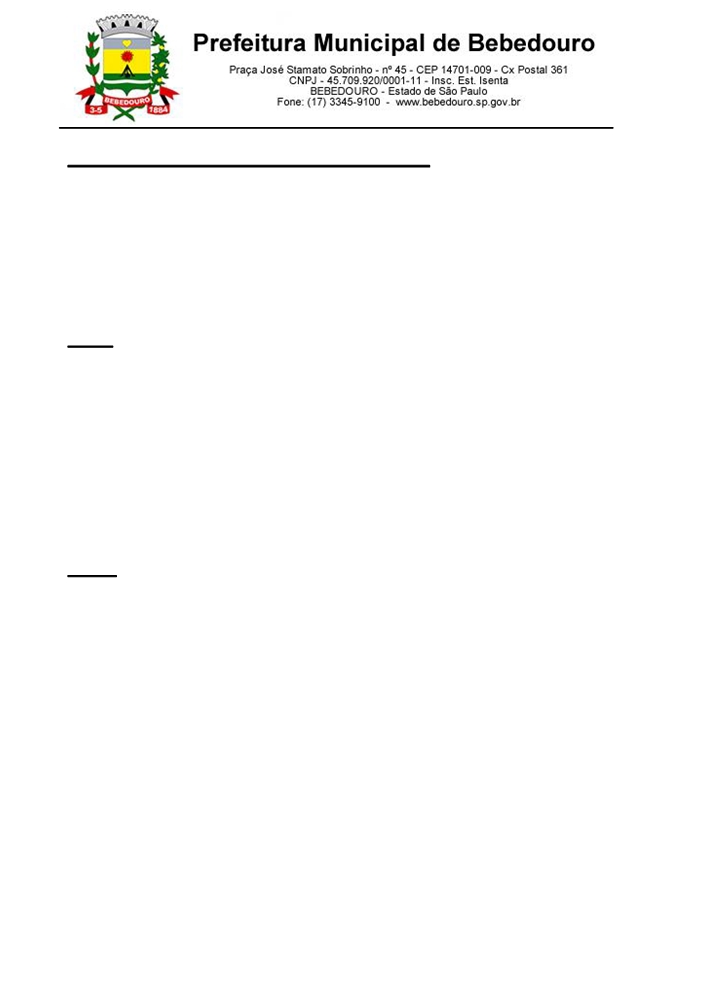 MENSAGEM AO PROJETO DE LEI Nº. 61/2017 Estabelece o Plano Plurianual do município para o período 2018 a 2021 e define as 
metas e prioridades da administração pública municipal para o exercício de 2018. O Prefeito Municipal de Bebedouro, usando de suas atribuições legais, Faz saber que a Câmara Municipal aprova a seguinte Lei: Art.  1º  - Esta lei estabelece, nos termos do art.  165,  §  1º, da Constituição, o Plano Plurianual  (PPA) do município para o quadriênio  2018/2021, no qual são definidas as diretrizes, os objetivos e as metas da administração pública municipal para as despesas de capital e outras delas decorrentes e para as relativas aos programas de duração continuada, na forma dos Anexos I a V. § 1º Fica o Executivo autorizado a modificar a unidade executora ou o órgão responsável por programas e ações e os indicadores e respectivos índices, bem como a adequar as metas físicas em função de modificações nos programas ditadas por leis de diretrizes e por leis orçamentárias e seus créditos adicionais. § 2º O Plano Plurianual compreende a atuação de todos os órgãos da Administração Direta e Indireta e da Câmara Municipal. Art.	2º	-  São  estabelecidas  para  o  quadriênio	2018/2021,  as  seguintes  diretrizesnorteadoras da execução dos programas e ações a cargo dos órgãos municipais:I - Implementação de projetos na área de cultura, por meio do teatro, da música, da dança,das artes plásticas e demais manifestações culturais;II - Na educação, priorização da educação infantil;III	- Investimentos no desenvolvimento econômico, na geração de emprego e renda einfraestrutura e mobilidade urbana;IV - Defesa do meio ambiente; 
V - Prioridade no ajuste fiscal; VI  - Melhoria da qualidade dos serviços administrativos e dos serviços prestados pela municipalidade, inclusive via internet; VII - Atração de investimentos públicos e privados na área de habitação; VIII - Gestões com o Estado e a União para melhorar o atendimento à saúde; 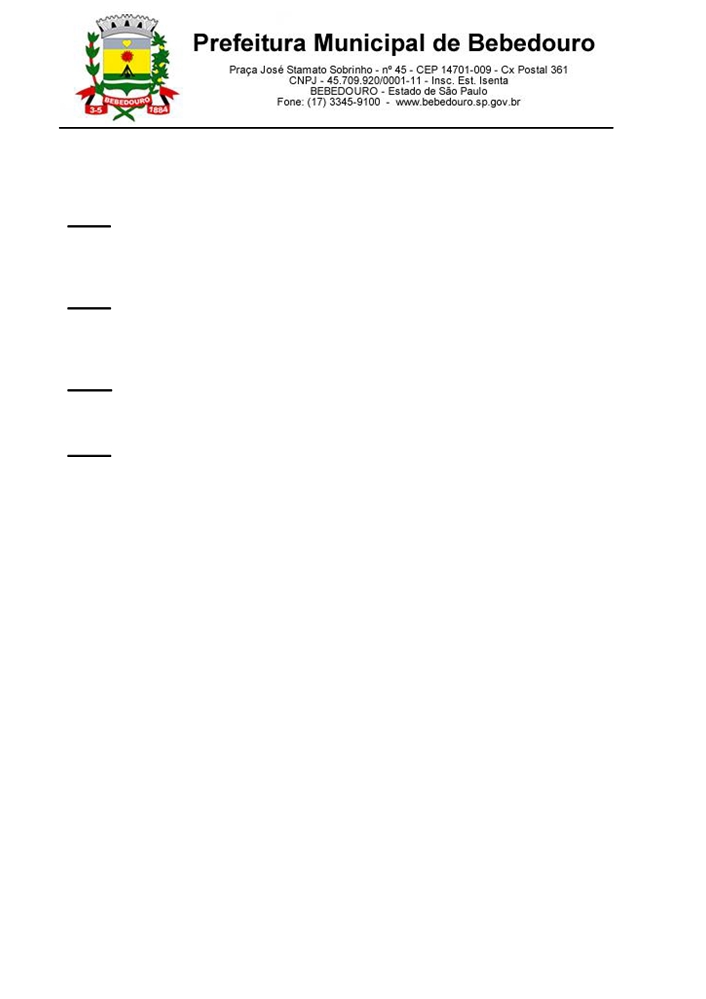 IX - Capacitação permanente dos servidores; X - Racionalização dos gastos públicos correntes para liberar recursos para investimentos; Art. 3º - As estimativas das receitas e dos valores dos programas e ações constantes dos anexos desta lei são fixadas, exclusivamente, para conferir consistência ao Plano, não se constituindo em limites para a elaboração das leis de diretrizes orçamentárias, das leis orçamentárias e das suas modificações. Art. 4º - Nas leis orçamentárias ou nas que autorizarem a abertura de créditos adicionais, assim como nas leis de diretrizes orçamentárias e nos créditos extraordinários, poderão ser criados novos programas ou ações ou modificados os existentes, considerando-se, em decorrência, alterado o Plano Plurianual. Art. 5º - As metas e prioridades da administração pública municipal para o exercício de 2018, na conformidade do exigido pelo art. 165, § 2º, da Constituição, são as fixadas no Anexo VI, integrante desta Lei. Art. 6º - Esta lei entra em vigor na data de sua publicação, revogadas as disposições em contrário. Prefeitura Municipal de Bebedouro 28 de agosto de 2017. Fernando Galvão Moura Prefeito Municipal 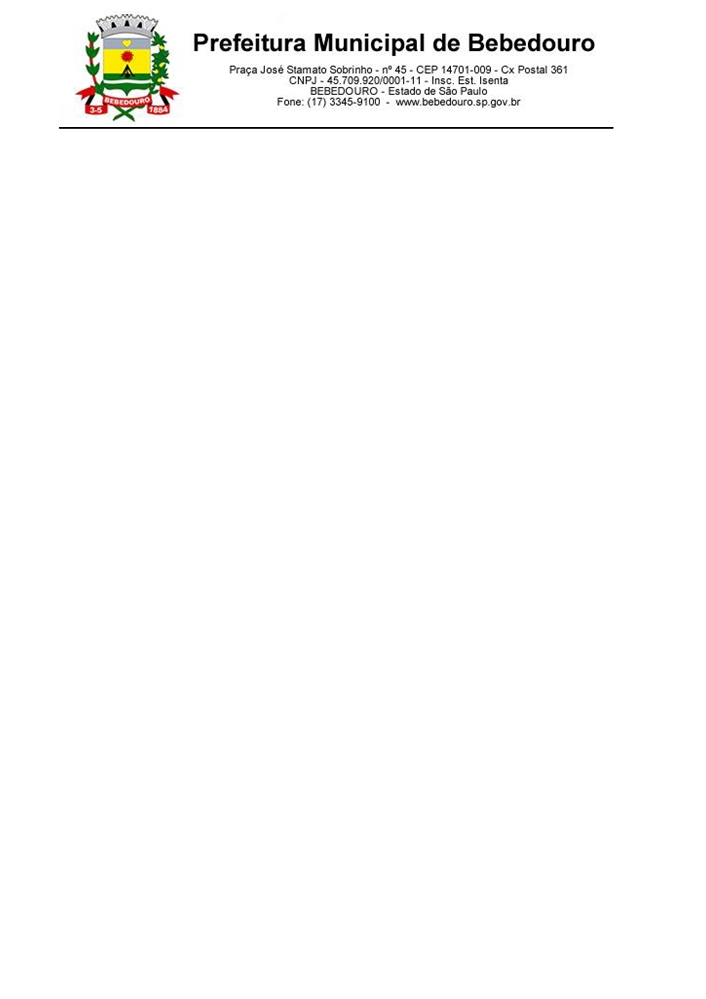 Bebedouro Capital Nacional da Laranja 28 de agosto de 2017. OEP/406/2017 Senhor Presidente: Dirigimo-nos a este Legislativo,  solicitando que  os senhores vereadores analisem e procedam a aprovação da Mensagem ao Projeto de Lei nº 61/2017, que versa sobre a instituição do Plano Plurianual do município para o período  2018/2021, haja vista a necessidade de complementação de dados. Na preparação da propositura foram rigorosamente obedecidos os ditames da Constituição Federal e das demais normas legais pertinentes, tendo o Executivo despendido o melhor de seus esforços com o objetivo de produzir um documento capaz de representar, de fato, o atendimento dos anseios da população, respeitado o quadro de restrições fiscais vivido hoje pelo município. Os  elementos  que  compõem  o  projeto  foram  definidos  com  base  nas  orientações fornecidas  pelo  Tribunal  de  Contas  do  Estado  de  São  Paulo  e  pelo  Ministério  do Planejamento, Orçamento e Gestão, pois ainda não foi editada a lei complementar federal destinada à regulamentação dos instrumentos que integram a sistemática de planejamento e orçamento de que trata o art. 165 da Constituição. A natureza do projeto - uma peça de planejamento - lhe confere características próprias, 
diferentes da lei orçamentária, que se caracteriza por um caráter tático e operacional. Por 
essa razão, a inserção de valores financeiros, tanto nas estimativas de receita como no 
estabelecimento  de  custos  aproximados  para  os  programas  e  ações,  acontece  em 
decorrência  da  necessidade  de  se  demonstrar  que  existe  consistência  econômica  e 
financeira no conjunto das propostas apresentadas, isto é, todos os projetos e ações de 
manutenção de atividades contemplados no plano têm reais possibilidades de realização, 
consideradas as premissas de arrecadação de receitas, os custos médios dos insumos 
vigentes no mercado em 2017 e a conjuntura atual da economia brasileira. Isso  quer  dizer  que  esses  valores  não  estão  sujeitos  à  rigidez  que  caracteriza  a  lei orçamentária, mas possibilitam ao legislador e à sociedade, terem um conhecimento prévio das reais potencialidades do município nos próximos quatro anos. Essa  flexibilidade  não  pode  significar,  entretanto,  que  o  plano  plurianual  comporta  a inclusão  de  todos  os  sonhos  e  desejos,  dos  governantes  e  dos  governados,  sem  a obrigação de apontar de que forma serão financiados. Isso seria pura irresponsabilidade e transformaria o documento numa simples peça de ficção. Os dispositivos que figuram no texto do projeto de lei são muito claros ao definirem as regras  de  funcionamento  do  plano.  Os  programas  criados,  conforme  detalhamento constante dos respectivos anexos, formam o seu núcleo, com os objetivos bem delineados, os indicadores atuais e futuros, assim como as ações - projetos, atividades e operações especiais - com suas metas físicas e custos estimados. 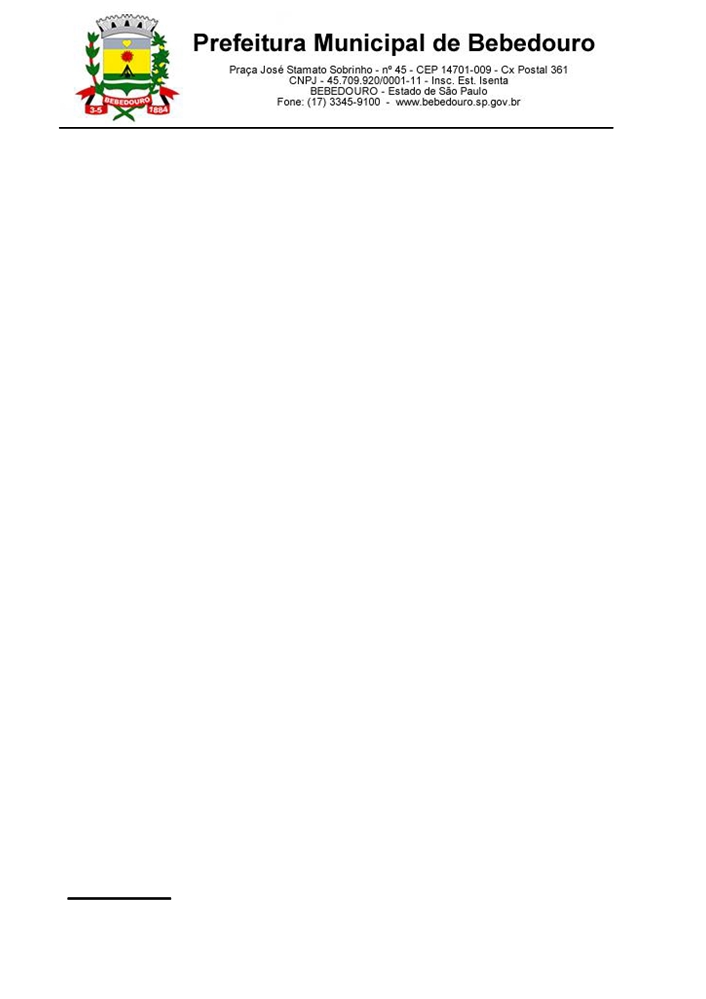 É importante que se diga que essa estrutura, com a flexibilidade prevista no projeto, será 
observada na elaboração das respectivas leis de diretrizes orçamentárias e no orçamento 
propriamente dito. Se modificações se tornarem necessárias ao longo de sua vigência, 
estas serão, na época própria, apresentadas à apreciação dos Senhores Vereadores. Os  valores  financeiros  constantes  dos  anexos  do  projeto  ora  encaminhado,  foram estabelecidos  em  milhares  de  reais,  a  exemplo  do  que  ocorreu  na  elaboração  da LDO/2018, e têm como referência os preços médios de 2017, portanto, sem a projeção de índices  inflacionários.  Dessa  forma,  sempre  que  forem  realizadas  avaliações  entre  o planejado  e  o  executado,  dever-se-á  ajustar  os  referidos  valores  na  conformidade  da evolução inflacionária de cada exercício considerado. Além de cumprir sua função primordial, o projeto contempla um anexo sobre as metas e 
prioridades para o exercício de 2018, as quais se referem às Metas e Prioridades da Lei de 
Diretrizes Orçamentárias de 2018. Em resumo, não se podia detalhar metas e prioridades 
para um único exercício se o plano maior, para os quatro exercícios, ainda não estivesse 
disponível. Isto posto, acredito ter apresentado aos Nobres Edis os esclarecimentos devidos, a fim de 
que todos possam ter plena compreensão do projeto ora apresentado. Entretanto, coloco-
me à disposição para quaisquer esclarecimentos adicionais que se fizerem necessários. Por ocasião da audiência pública a ser realizada nesse Legislativo, para discutir o presente projeto, representantes deste Executivo estarão presentes para fornecer as explicações solicitadas pelos participantes. Atenciosamente, Fernando Galvão Moura 
Prefeito Municipal A Sua Excelência o Senhor José Baptista de Carvalho Neto Presidente da Câmara Municipal de Bebedouro Bebedouro-SP. |    CN-SIFPM	MUNICIPIO DE BEBEDOURO	CONAM	||	||	PROJETO DE LEI	||	PLANO PLURIANUAL  2018-2021	||	||	ANEXO I  - FONTES DE FINANCIAMENTO DOS PROGRAMAS DE GOVERNO	||	||	Valores expressos em R$ milhares medios  /  2017	||---------------------------------------------------------------------------------------------------------------------------------------------------|| RECEITAS ORCAMENTARIAS	||---------------------------------------------------------------------------------------------------------------------------------------------------||	|	E S T I M A T I V A S	|	||	DISCRIMINACAO	|---------------------------------------------------------------------------|	TOTAL	||	|	2018	|	2019	|	2020	|	2021	|	||---------------------------------------------------------------------------------------------------------------------------------------------------||	|	|	|	|	|	|| RECEITAS CORRENTES	|	|	|	|	|	||	|	|	|	|	|	||    receita tributaria	|	40.263  |	40.263  |	40.263  |	40.263  |	161.052  ||	|	|	|	|	|	||    receita de contribuicoes	|	30.282  |	31.982  |	34.083  |	34.083  |	130.430  ||	|	|	|	|	|	||    receita patrimonial	|	5.943  |	4.943  |	5.943  |	5.943  |	22.772  ||	|	|	|	|	|	||    receita agropecuaria	|	0  |	0  |	0  |	0  |	0  ||	|	|	|	|	|	||    receita industrial	|	1  |	1  |	1  |	1  |	4  ||	|	|	|	|	|	||    receita de servicos	|	34.060  |	35.366  |	38.283  |	40.376  |	148.085  ||	|	|	|	|	|	||    transferencias correntes	|	175.109  |	177.351  |	179.314  |	179.314  |	711.088  ||	|	|	|	|	|	||    outras receitas correntes	|	5.242  |	5.242  |	5.242  |	5.242  |	20.968  ||	|	|	|	|	|	||    deducoes de receitas	|	-21.846  |	-21.846  |	-21.846  |	-21.846  |	-87.384  ||	|	|	|	|	|	|| TOTAL RECEITAS CORRENTES	|	269.054  |	273.302  |	281.283  |	283.376  |	1.107.015  ||	|	|	|	|	|	||	|	|	|	|	|	|| RECEITAS DE CAPITAL	|	|	|	|	|	||	|	|	|	|	|	||    operacoes de credito	|	5.000  |	5.000  |	5.000  |	5.000  |	20.000  ||	|	|	|	|	|	||    alienacao de bens	|	1.216  |	1.225  |	1.235  |	1.235  |	4.911  ||	|	|	|	|	|	||    amortizacoes de emprestimos	|	0  |	0  |	0  |	0  |	0  ||	|	|	|	|	|	||    transferencias de capital	|	5.512  |	3.500  |	3.500  |	3.500  |	16.012  ||	|	|	|	|	|	||    outras receitas de capital	|	0  |	0  |	0  |	0  |	0  ||	|	|	|	|	|	|| TOTAL RECEITAS DE CAPITAL	|	11.728  |	9.725  |	9.735  |	9.735  |	40.923  ||	|	|	|	|	|	||	|	|	|	|	|	|| RECEITAS CORRENTES  - INTRA-ORCAMENTARIAS	|	|	|	|	|	||	|	|	|	|	|	||    receita tributaria  (i)	|	0  |	0  |	0  |	0  |	0  ||	|	|	|	|	|	||    receita de contribuicoes  (i)	|	0  |	0  |	0  |	0  |	0  |||||||||    receita patrimonial  (i)|0  |0  |0  |0  |0  ||    CN-SIFPM	MUNICIPIO DE BEBEDOURO	CONAM	||	||	PROJETO DE LEI	||	PLANO PLURIANUAL  2018-2021	||	||	ANEXO I  - FONTES DE FINANCIAMENTO DOS PROGRAMAS DE GOVERNO	||	||	Valores expressos em R$ milhares medios  /  2017	||---------------------------------------------------------------------------------------------------------------------------------------------------|| RECEITAS ORCAMENTARIAS	||---------------------------------------------------------------------------------------------------------------------------------------------------||	|	E S T I M A T I V A S	|	||	DISCRIMINACAO	|---------------------------------------------------------------------------|	TOTAL	||	|	2018	|	2019	|	2020	|	2021	|	||---------------------------------------------------------------------------------------------------------------------------------------------------||	|	|	|	|	|	||    receita agropecuaria  (i)	|	0  |	0  |	0  |	0  |	0  ||	|	|	|	|	|	||    receita industrial  (i)	|	1.050  |	1.110  |	1.200  |	1.260  |	4.620  ||	|	|	|	|	|	||    receita de servicos  (i)	|	0  |	0  |	0  |	0  |	0  ||	|	|	|	|	|	||    transferencias correntes  (i)	|	0  |	0  |	0  |	0  |	0  ||	|	|	|	|	|	||    outras receitas correntes  (i)	|	0  |	0  |	0  |	0  |	0  ||	|	|	|	|	|	|| TOTAL RECEITAS CORRENTES  - INTRA	|	1.050  |	1.110  |	1.200  |	1.260  |	4.620  ||	|	|	|	|	|	||	|	|	|	|	|	|| RECEITAS DE CAPITAL  - INTRA-ORCAMENTARIAS	|	|	|	|	|	||	|	|	|	|	|	||    operacoes de credito  (i)	|	0  |	0  |	0  |	0  |	0  ||	|	|	|	|	|	||    alienacao de bens  (i)	|	0  |	0  |	0  |	0  |	0  ||	|	|	|	|	|	||    amortizacoes de emprestimos  (i)	|	0  |	0  |	0  |	0  |	0  ||	|	|	|	|	|	||    transferencias de capital  (i)	|	0  |	0  |	0  |	0  |	0  ||	|	|	|	|	|	||    outras receitas de capital  (i)	|	0  |	0  |	0  |	0  |	0  ||	|	|	|	|	|	|| TOTAL RECEITAS DE CAPITAL  - INTRA	|	0  |	0  |	0  |	0  |	0  ||	|	|	|	|	|	||---------------------------------------------------------------------------------------------------------------------------------------------------||	|	|	|	|	|	|| TOTAL GERAL	|	281.832  |	284.137  |	292.218  |	294.371  |	1.152.558  |---------------------------------------------------------------------------------------------------------------------------------------------------_ |    CN-SIFPM	MUNICIPIO  DE  BEBEDOURO	CONAM	||	||	PROJETO  DE  LEI	||	PLANO  PLURIANUAL  2018-2021	||	||	ANEXO  II  -  RESUMO  POR  ORGAOS  RESPONSAVEIS	||	||	Valores  expressos  em  R$  milhares  medios  /  2017	||-----------------------------------------------------------------------------------------------------------------------------------------------------||	|	A  C  O  E  S	||	ORGAOS	|---------------------------------------------------------------------------||	|	PROJETOS	|	ATIVIDADES	|	OPER.  ESP.	|	TOTAL	||-----------------------------------------------------------------------------------------------------------------------------------------------------||	|	|	|	|	||	02.00.00	GABINETE  DO  PREFEITO	|	800  |	44.704  |	0  |	45.504  ||	|	|	|	|	||	03.00.00	RECURSOS  HUMANOS  E  ADMINISTRACAO	|	342  |	10.434  |	0  |	10.776  ||	|	|	|	|	||	04.00.00	FINANCAS	|	0  |	0  |	8.024  |	8.024  ||	|	|	|	|	||	05.00.00	SECRETARIA  DA  EDUCACAO	|	6.432  |	141.774  |	35.072  |	183.278  ||	|	|	|	|	||	06.00.00	SAUDE	|	400  |	267.540  |	0  |	267.940  ||	|	|	|	|	||	07.00.00	OBRAS	|	60.248  |	68.744  |	0  |	128.992  ||	|	|	|	|	||	09.00.00	SECR  MUN  DEFESA,  DESENV  SOCIAL  E  CIDADAN	|	2.216  |	104.154  |	0  |	106.370  ||	|	|	|	|	||	10.00.00	AGRICULTURA,  ABASTEC.  E  MEIO  AMBIENTE	|	0  |	3.247  |	0  |	3.247  ||	|	|	|	|	||	11.00.00	ENCARGOS  GERAIS  DO  MUNICIPIO	|	33.274  |	0  |	0  |	33.274  ||	|	|	|	|	||	15.00.00	JURIDICO	|	0  |	14.884  |	0  |	14.884  ||	|	|	|	|	||	16.00.00	ESPORTES	|	5.000  |	11.103  |	0  |	16.103  ||	|	|	|	|	||	18.00.00	ARRECADACAO  E  TRIBUTOS	|	0  |	6.472  |	0  |	6.472  ||	|	|	|	|	||	20.00.00	DESENVOLVIMENTO  ECONOMICO	|	12  |	12.840  |	0  |	12.852  ||	|	|	|	|	||	01.00.00	CAMARA  MUNICIPAL	|	5.000  |	32.091  |	0  |	37.091  ||	|	|	|	|	||	12.00.00	SERVICO  AUTONOMO  DE  AGUA  E  ESGOTOS  DE  BE	|	40.744  |	85.595  |	0  |	126.339  ||	|	|	|	|	||	13.00.00	INSTITUTO  MUN  ENSINO  SUPERIOR  DE  BEBEDOU	|	60  |	17.700  |	0  |	17.760  ||	|	|	|	|	||	14.00.00	SERVICO  ASSIST  DOS  FUNCIONARIOS  E  SERVID	|	58.692  |	74.960  |	0  |	133.652  ||-----------------------------------------------------------------------------------------------------------------------------------------------------||	|	|	|	|	||  TOTAL	|	213.220  |	896.242  |	43.096  |	1.152.558  |TOTAL  DAS  DESPESAS  CORRENTES  :	889.134    TOTAL  DAS  DESPESAS  DE  CAPITAL:	171.538    TOTAL  DA  RESERVA  DE  CONTINGENCIA  :	91.886_|    CN-SIFPM	MUNICIPIO  DE  BEBEDOURO	CONAM	||	||	PROJETO  DE  LEI	||	PLANO  PLURIANUAL  2018-2021	||	||	ANEXO  III  -  RESUMO  POR  PROGRAMA	||	||	Valores  expressos  em  R$  milhares  medios  /  2017	||-----------------------------------------------------------------------------------------------------------------------------------------------------||	|	A  C  O  E  S	||	PROGRAMAS	|---------------------------------------------------------------------------||	|	PROJETOS	|	ATIVIDADES	|	OPER.  ESP.	|	TOTAL	||-----------------------------------------------------------------------------------------------------------------------------------------------------||	|	|	|	|	||	1001	ATENCAO  BASICA  A  SAUDE	|	0  |	61.988  |	0  |	61.988  ||	|	|	|	|	||	1003	ASSISTENCIA  AMBULATORIAL,  EMERGENCIAL  E  HOSPITALAR	|	400  |	151.360  |	0  |	151.760  ||	|	|	|	|	||	1004	VIGILANCIA  SANITARIA	|	0  |	992  |	0  |	992  ||	|	|	|	|	||	1005	VIGILANCIA  EPIDEMIOLOGICA  E  AMBIENTAL	|	0  |	760  |	0  |	760  ||	|	|	|	|	||	1009	GESTAO  DO  SISTEMA  DE  SAUDE	|	0  |	51.820  |	0  |	51.820  ||	|	|	|	|	||	1010	SAUDE  DO  TRABALHADOR	|	0  |	620  |	0  |	620  ||	|	|	|	|	||	2001	ENSINO  FUNDAMENTAL  COM  QUALIDADE	|	2.512  |	80.193  |	0  |	82.705  ||	|	|	|	|	||	2002	CRECHES  E  PRE-ESCOLAS  COM  QUALIDADE	|	3.920  |	43.843  |	0  |	47.763  ||	|	|	|	|	||	2005	ENSINO  SUPERIOR	|	60  |	17.700  |	0  |	17.760  ||	|	|	|	|	||	2006	MERENDA  ESCOLAR	|	0  |	8.871  |	0  |	8.871  ||	|	|	|	|	||	2007	GESTAO  DO  SISTEMA  DE  ENSINO	|	0  |	8.827  |	0  |	8.827  ||	|	|	|	|	||	2009	DESENVOLVIMENTO  DO  ENSINO  -  TRANSPORTE1	|	0  |	40  |	0  |	40  ||	|	|	|	|	||	3002	DIFUSAO  CULTURAL	|	0  |	3.924  |	0  |	3.924  ||	|	|	|	|	||	3007	ESPORTE,  LAZER  E  QUALIDADE  DE  VIDA	|	5.000  |	11.103  |	0  |	16.103  ||	|	|	|	|	||	4001	ATENCAO  A  CRIANCA  E  AO  ADOLESCENTE	|	0  |	5.971  |	0  |	5.971  ||	|	|	|	|	||	4002	ASSISTENCIA  A  POPULACAO  CARENTE	|	0  |	888  |	0  |	888  ||	|	|	|	|	||	4003	GESTAO  DO  RPPS	|	80  |	5.836  |	0  |	5.916  ||	|	|	|	|	||	4004	ATENCAO  AO  IDOSO	|	0  |	40  |	0  |	40  ||	|	|	|	|	||	4005	ATENCAO  AO  PORTADOR  DE  NECESSIDADES  ESPECIAIS	|	0  |	40  |	0  |	40  ||	|	|	|	|	||	4006	SOS  MULHER	|	0  |	124  |	0  |	124  ||	|	|	|	|	||	4007	GESTAO  DA  POLITICA  DE  ASSISTENCIA  SOCIAL	|	0  |	31.076  |	0  |	31.076  ||	|	|	|	|	||	4008	PREVIDENCIA	|	58.612  |	69.124  |	0  |	127.736  ||	|	|	|	|	||	4009	PROTECAO  SOCIAL  BASICA	|	0  |	14.042  |	0  |	14.042  ||	|	|	|	|	||	4010	PROTECAO  SOCIAL  ESPECIAL	|	0  |	14.538  |	0  |	14.538  ||    CN-SIFPM	MUNICIPIO  DE  BEBEDOURO	CONAM	||	||	PROJETO  DE  LEI	||	PLANO  PLURIANUAL  2018-2021	||	||	ANEXO  III  -  RESUMO  POR  PROGRAMA	||	||	Valores  expressos  em  R$  milhares  medios  /  2017	||-----------------------------------------------------------------------------------------------------------------------------------------------------||	|	A  C  O  E  S	||	PROGRAMAS	|---------------------------------------------------------------------------||	|	PROJETOS	|	ATIVIDADES	|	OPER.  ESP.	|	TOTAL	||-----------------------------------------------------------------------------------------------------------------------------------------------------||	|	|	|	|	||	4011	CONSELHOS  MUNICIPAIS  DE  CIDADANIA	|	0  |	1.271  |	0  |	1.271  ||	|	|	|	|	||	4012	COORDENADORIAS  MUNICIPAIS	|	0  |	1.368  |	0  |	1.368  ||	|	|	|	|	||	5001	CIDADE  LIMPA	|	0  |	21.971  |	0  |	21.971  ||	|	|	|	|	||	5002	CIDADE  BONITA	|	6.212  |	9.906  |	0  |	16.118  ||	|	|	|	|	||	5003	INFRAESTRUTURA  DE  TRANSPORTE  E  SERV.COMPLEMENTARES	|	32.714  |	32.126  |	0  |	64.840  ||	|	|	|	|	||	5005	HABITACAO  DE  INTERESSE  SOCIAL	|	15.668  |	12  |	0  |	15.680  ||	|	|	|	|	||	5006	COMBATE  A  ENCHENTES	|	4.854  |	77  |	0  |	4.931  ||	|	|	|	|	||	5007	SISTEMAS  DE  AGUA  E  DE  ESGOTO  SANITARIO	|	40.744  |	85.595  |	0  |	126.339  ||	|	|	|	|	||	5008	SERVICOS  FUNERARIOS  E  CEMITERIOS	|	800  |	1.064  |	0  |	1.864  ||	|	|	|	|	||	5010	GESTAO  DA  POLITICA  DE  INFRAESTRUTURA	|	0  |	3.588  |	0  |	3.588  ||	|	|	|	|	||	6001	AGROPECUARIA  E  AGRONEGOCIOS	|	0  |	1.315  |	0  |	1.315  ||	|	|	|	|	||	6002	FOMENTO  A  ATIVIDADE  INDUSTRIAL	|	4  |	68  |	0  |	72  ||	|	|	|	|	||	6003	DESENVOLVIMENTO  DO  SETOR  DE  COMERCIO  E  SERVICOS	|	0  |	470  |	0  |	470  ||	|	|	|	|	||	6004	DESENVOLVIMENTO  DO  TURISMO	|	8  |	8  |	0  |	16  ||	|	|	|	|	||	6006	RECURSOS  NATURAIS  E  MEIO  AMBIENTE	|	0  |	1.932  |	0  |	1.932  ||	|	|	|	|	||	6007	GESTAO  DAS  POLITICAS  DE  DESENVOLVIMENTO	|	0  |	12.294  |	0  |	12.294  ||	|	|	|	|	||	7001	ADMINISTRACAO,  FINANCAS  E  PLANEJAMENTO	|	800  |	44.704  |	0  |	45.504  ||	|	|	|	|	||	7003	ADVOCACIA  MUNICIPAL	|	0  |	14.884  |	0  |	14.884  ||	|	|	|	|	||	7005	PROCESSO  LEGISLATIVO	|	5.000  |	32.091  |	0  |	37.091  ||	|	|	|	|	||	7006	GESTAO  DE  RECURSOS  HUMANOS	|	342  |	9.034  |	0  |	9.376  ||	|	|	|	|	||	7101	FISCALIZACAO  TRIBUTARIA	|	0  |	6.472  |	0  |	6.472  ||	|	|	|	|	||	8001	SINAL  VERDE  -  TRANSITO  RACIONAL	|	1.816  |	6.536  |	0  |	8.352  ||	|	|	|	|	||	8002	SEGURANCA  PATRIMONIAL	|	400  |	24.336  |	0  |	24.736  ||	|	|	|	|	||	8003	APOIO  DEF.NAC.  A  SEG.PUBL.  E  AO  COMB.SINIS.  E  SALV	|	0  |	1.400  |	0  |	1.400  ||    CN-SIFPM	MUNICIPIO  DE  BEBEDOURO	CONAM	||	||	PROJETO  DE  LEI	||	PLANO  PLURIANUAL  2018-2021	||	||	ANEXO  III  -  RESUMO  POR  PROGRAMA	||	||	Valores  expressos  em  R$  milhares  medios  /  2017	||-----------------------------------------------------------------------------------------------------------------------------------------------------||	|	A  C  O  E  S	||	PROGRAMAS	|---------------------------------------------------------------------------||	|	PROJETOS	|	ATIVIDADES	|	OPER.  ESP.	|	TOTAL	||-----------------------------------------------------------------------------------------------------------------------------------------------------||	|	|	|	|	||	9001	CONTRIBUICOES  A  UNIAO	|	0  |	0  |	8.024  |	8.024  ||	|	|	|	|	||	9002	SERVICO  DA  DIVIDA	|	0  |	0  |	35.072  |	35.072  ||	|	|	|	|	||	9999	RESERVA  DE  CONTINGENCIA	|	33.274  |	0  |	0  |	33.274  ||-----------------------------------------------------------------------------------------------------------------------------------------------------||	|	|	|	|	||  TOTAL	|	213.220  |	896.242  |	43.096  |	1.152.558  |-----------------------------------------------------------------------------------------------------------------------------------------------------_ |    CN-SIFPM	MUNICIPIO  DE  BEBEDOURO	CONAM	||	||	PROJETO  DE  LEI	||	PLANO  PLURIANUAL  2018-2021	||	||	ANEXO  IV  -  RESUMO  POR  FUNCOES  E  SUBFUNCOES	||	||	Valores  expressos  em  R$  milhares  medios  /  2017	||---------------------------------------------------------------------------------------------------------------------------------------------------------------------------||	|	|	A  C  O  E  S	||	FUNCAO	|	SUBFUNCAO	|---------------------------------------------------------------------------||	|	|	PROJETOS	|	ATIVIDADES	|	OPER.  ESP.	|	TOTAL	||---------------------------------------------------------------------------------------------------------------------------------------------------------------------------||	|	|	|	|	|	||	01  LEGISLATIVA	|	|	5.000  |	32.091  |	0	|	37.091  ||	|	|	|	|	|	||	|	031  ACAO  LEGISLATIVA	|	0  |	3.524  |	0	|	3.524  ||	|	|	|	|	|	||	|	122  ADMINISTRACAO  GERAL	|	5.000  |	26.784  |	0	|	31.784  ||	|	|	|	|	|	||	|	126  TECNOLOGIA  DA  INFORMACAO	|	0  |	783  |	0	|	783  ||	|	|	|	|	|	||	|	128  FORMACAO  DE  RECURSOS  HUMANOS	|	0  |	1.000  |	0	|	1.000  ||	|	|	|	|	|	||	03  ESSENCIAL  A  JUSTICA	|	|	0  |	14.884  |	0	|	14.884  ||	|	|	|	|	|	||	|	122  ADMINISTRACAO  GERAL	|	0  |	14.884  |	0	|	14.884  ||	|	|	|	|	|	||	04  ADMINISTRACAO	|	|	1.142  |	73.904  |	8.000	|	83.046  ||	|	|	|	|	|	||	|	121  PLANEJAMENTO  E  ORCAMENTO	|	0  |	12.294  |	0	|	12.294  ||	|	|	|	|	|	||	|	122  ADMINISTRACAO  GERAL	|	1.142  |	51.554  |	8.000	|	60.696  ||	|	|	|	|	|	||	|	126  TECNOLOGIA  DA  INFORMACAO	|	0  |	3.584  |	0	|	3.584  ||	|	|	|	|	|	||	|	129  ADMINISTRACAO  DE  RECEITAS	|	0  |	6.472  |	0	|	6.472  ||	|	|	|	|	|	||	06  SEGURANCA  PUBLICA	|	|	400  |	24.540  |	0	|	24.940  ||	|	|	|	|	|	||	|	181  POLICIAMENTO	|	400  |	24.336  |	0	|	24.736  ||	|	|	|	|	|	||	|	182  DEFESA  CIVIL	|	0  |	204  |	0	|	204  ||	|	|	|	|	|	||	08  ASSISTENCIA  SOCIAL	|	|	0  |	69.130  |	0	|	69.130  ||	|	|	|	|	|	||	|	241  ASSISTENCIA  AO  IDOSO	|	0  |	4.872  |	0	|	4.872  ||	|	|	|	|	|	||	|	242  ASSISTENCIA  AO  PORTADOR  DE  DEFICIENCIA	|	0  |	2.380  |	0	|	2.380  ||	|	|	|	|	|	||	|	243  ASSISTENCIA  A  CRIANCA  E  AO  ADOLESCENTE	|	0  |	13.956  |	0	|	13.956  ||	|	|	|	|	|	||	|	244  ASSISTENCIA  COMUNITARIA	|	0  |	47.922  |	0	|	47.922  ||	|	|	|	|	|	||	09  PREVIDENCIA  SOCIAL	|	|	80  |	74.960  |	0	|	75.040  ||	|	|	|	|	|	||	|	122  ADMINISTRACAO  GERAL	|	80  |	5.836  |	0	|	5.916  ||	|	|	|	|	|	||	|	272  PREVIDENCIA  DO  REGIME  ESTATUTARIO	|	0  |	69.124  |	0	|	69.124  ||	|	|	|	|	|	||	10  SAUDE	|	|	400  |	267.540  |	0	|	267.940  ||	|	|	|	|	|	||	|	301  ATENCAO  BASICA	|	0  |	114.468  |	0	|	114.468  ||    CN-SIFPM	MUNICIPIO  DE  BEBEDOURO	CONAM	||	||	PROJETO  DE  LEI	||	PLANO  PLURIANUAL  2018-2021	||	||	ANEXO  IV  -  RESUMO  POR  FUNCOES  E  SUBFUNCOES	||	||	Valores  expressos  em  R$  milhares  medios  /  2017	||---------------------------------------------------------------------------------------------------------------------------------------------------------------------------||	|	|	A  C  O  E  S	||	FUNCAO	|	SUBFUNCAO	|---------------------------------------------------------------------------||	|	|	PROJETOS	|	ATIVIDADES	|	OPER.  ESP.	|	TOTAL	||---------------------------------------------------------------------------------------------------------------------------------------------------------------------------||	|	|	|	|	|	||	|	302  ASSISTENCIA  HOSPITALAR  E  AMBULATORIAL	|	400  |	151.360  |	0	|	151.760  ||	|	|	|	|	|	||	|	304  VIGILANCIA  SANITARIA	|	0  |	992  |	0	|	992  ||	|	|	|	|	|	||	|	305  VIGILANCIA  EPIDEMIOLOGICA	|	0  |	720  |	0	|	720  ||	|	|	|	|	|	||	12  EDUCACAO	|	|	6.492  |	159.678  |	344	|	166.514  ||	|	|	|	|	|	||	|	122  ADMINISTRACAO  GERAL	|	0  |	28.683  |	0	|	28.683  ||	|	|	|	|	|	||	|	183  INFORMACAO  E  INTELIGENCIA	|	0  |	204  |	0	|	204  ||	|	|	|	|	|	||	|	361  ENSINO  FUNDAMENTAL	|	2.512  |	66.257  |	344	|	69.113  ||	|	|	|	|	|	||	|	362  ENSINO  MEDIO	|	0  |	870  |	0	|	870  ||	|	|	|	|	|	||	|	364  ENSINO  SUPERIOR	|	60  |	17.700  |	0	|	17.760  ||	|	|	|	|	|	||	|	365  EDUCACAO  INFANTIL	|	3.920  |	45.923  |	0	|	49.843  ||	|	|	|	|	|	||	|	366  EDUCACAO  DE  JOVENS  E  ADULTOS	|	0  |	41  |	0	|	41  ||	|	|	|	|	|	||	13  CULTURA	|	|	0  |	3.924  |	0	|	3.924  ||	|	|	|	|	|	||	|	392  DIFUSAO  CULTURAL	|	0  |	3.924  |	0	|	3.924  ||	|	|	|	|	|	||	15  URBANISMO	|	|	41.542  |	73.415  |	24	|	114.981  ||	|	|	|	|	|	||	|	122  ADMINISTRACAO  GERAL	|	0  |	3.384  |	0	|	3.384  ||	|	|	|	|	|	||	|	451  INFRA-ESTRUTURA  URBANA	|	38.926  |	40.484  |	0	|	79.410  ||	|	|	|	|	|	||	|	452  SERVICOS  URBANOS	|	2.616  |	29.547  |	24	|	32.187  ||	|	|	|	|	|	||	16  HABITACAO	|	|	15.668  |	12  |	0	|	15.680  ||	|	|	|	|	|	||	|	482  HABITACAO  URBANA	|	15.668  |	12  |	0	|	15.680  ||	|	|	|	|	|	||	17  SANEAMENTO	|	|	45.598  |	85.672  |	0	|	131.270  ||	|	|	|	|	|	||	|	512  SANEAMENTO  BASICO  URBANO	|	45.598  |	85.672  |	0	|	131.270  ||	|	|	|	|	|	||	18  GESTAO  AMBIENTAL	|	|	0  |	1.850  |	0	|	1.850  ||	|	|	|	|	|	||	|	541  PRESERVACAO  E  CONSERVACAO  AMBIENTAL	|	0  |	1.850  |	0	|	1.850  ||	|	|	|	|	|	||	20  AGRICULTURA	|	|	0  |	1.315  |	0	|	1.315  ||	|	|	|	|	|	||	|	605  ABASTECIMENTO	|	0  |	1.315  |	0	|	1.315  ||    CN-SIFPM	MUNICIPIO  DE  BEBEDOURO	CONAM	||	||	PROJETO  DE  LEI	||	PLANO  PLURIANUAL  2018-2021	||	||	ANEXO  IV  -  RESUMO  POR  FUNCOES  E  SUBFUNCOES	||	||	Valores  expressos  em  R$  milhares  medios  /  2017	||---------------------------------------------------------------------------------------------------------------------------------------------------------------------------||	|	|	A  C  O  E  S	||	FUNCAO	|	SUBFUNCAO	|---------------------------------------------------------------------------||	|	|	PROJETOS	|	ATIVIDADES	|	OPER.  ESP.	|	TOTAL	||---------------------------------------------------------------------------------------------------------------------------------------------------------------------------||	|	|	|	|	|	||	23  COMERCIO  E  SERVICOS	|	|	12  |	478  |	0  |	490  ||	|	|	|	|	|	||	|  661  PROMOCAO  INDUSTRIAL	|	4  |	0  |	0  |	4  ||	|	|	|	|	|	||	|  691  PROMOCAO  COMERCIAL	|	0  |	470  |	0  |	470  ||	|	|	|	|	|	||	|  695  TURISMO	|	8  |	8  |	0  |	16  ||	|	|	|	|	|	||	26  TRANSPORTE	|	|	0  |	1.518  |	0  |	1.518  ||	|	|	|	|	|	||	|  782  TRANSPORTE  RODOVIARIO	|	0  |	1.518  |	0  |	1.518  ||	|	|	|	|	|	||	27  DESPORTO  E  LAZER	|	|	5.000  |	11.103  |	0  |	16.103  ||	|	|	|	|	|	||	|  812  DESPORTO  COMUNITARIO	|	5.000  |	11.103  |	0  |	16.103  ||	|	|	|	|	|	||	28  ENCARGOS  ESPECIAIS	|	|	0  |	228  |	34.728  |	34.956  ||	|	|	|	|	|	||	|  241  ASSISTENCIA  AO  IDOSO	|	0  |	216  |	0  |	216  ||	|	|	|	|	|	||	|  244  ASSISTENCIA  COMUNITARIA	|	0  |	12  |	0  |	12  ||	|	|	|	|	|	||	|  843  SERVICO  DA  DIVIDA  INTERNA	|	0  |	0  |	34.728  |	34.728  ||	|	|	|	|	|	||	99  RESERVA  DE  CONTINGENCIA	|	|	0  |	91.886  |	0  |	91.886  ||	|	|	|	|	|	||	|  997  RESERVA  DO  RPPS	|	58.612  |	0  |	0  |	58.612  ||	|	|	|	|	|	||	|  999  RESERVA  DE  CONTINTENCIA	|	33.274  |	0  |	0  |	33.274  ||---------------------------------------------------------------------------------------------------------------------------------------------------------------------------||	|	|	|	|	||  TOTAL	|	213.220  |	896.242  |	43.096  |	1.152.558  |---------------------------------------------------------------------------------------------------------------------------------------------------------------------------_ |    CN-SIFPM	MUNICIPIO  DE  BEBEDOURO	CONAM	||	||	PROJETO  DE  LEI	||	PLANO  PLURIANUAL  2018-2021	||	||	ANEXO  V  -  PROGRAMAS  DE  GOVERNO	||	||--------------------------------------------------------------------------------------------------------------------------------------------------------------------------------------------------------------------------||    Programa	:	1001	ATENCAO  BASICA  A  SAUDE	||--------------------------------------------------------------------------------------------------------------------------------------------------------------------------------------------------------------------------||    Objetivo	:	|  Orgao  Resposavel  Principal  :	06.00.00	SAUDE	||	Promover  o  acesso  equitativo  e  universal  da  populacao  aos  s	|	||	ervicos  de  atencao  basica.	|	||--------------------------------------------------------------------------------------------------------------------------------------------------------------------------------------------------------------------------||    Indicador  /  Unidade  de  Medida	|      Indice  Recente	|	Indice  2018	|	Indice  2019	|	Indice  2020	|	Indice  2021	|  Indice  Final  PPA	||--------------------------------------------------------------------------------------------------------------------------------------------------------------------------------------------------------------------------||    INEFICIENCIA  DAS  ACOES  PRECONIZADAS	|	60  |	50  |	30  |	10  |	0  |	0  ||    CONHECIMENTO  DO  GESTOR	|	30  |	40  |	60  |	80  |	100  |	100  ||    INSUFICIENCIA  DO  CONTROLE  SOCIAL  E  PARTICIPACAO  POPULAR	|	20  |	15  |	10  |	5  |	0  |	0  ||--------------------------------------------------------------------------------------------------------------------------------------------------------------------------------------------------------------------------||	Valores  expressos  em  R$  milhares  medios  /  2017	||--------------------------------------------------------------------------------------------------------------------------------------------------------------------------------------------------------------------------||	|	|	|	|	|	Financeiro  /  Fisico	|	||	|      Orgao	|Produto  /	|	|Sub	|------------------------------------------------------------------------|	Total	||  Acao	|    Executor	|Unidade  de  Medida	|Funcao|Funcao|	2018	|	2019	|	2020	|	2021	|	||--------------------------------------------------------------------------------------------------------------------------------------------------------------------------------------------------------------------------||2001  ATENDIMENTO  EM  CLINICAS  BASICAS  NOS  POSTOS  DE	|DMS	|CONSULTAS/UNIDADES	|	10	|  301	|      R$	15.482|	15.482|	15.482|	15.482|	61.928||	SAUDE	|	|	|	|	|  Meta	0|	0|	0|	0|	||	|	|	|	|	|	|	|	|	|	||2419  COMUNICACAO  E  PUBLICIDADE  OFICIAL	|DMS	|NAO  MENSURAVEL	|	10	|  301	|      R$	5|	5|	5|	5|	20||	|	|NAO  MENSURAVEL	|	|	|  Meta	0|	0|	0|	0|	||	|	|	|	|	|	|	|	|	|	||2420  PROPAGANDA  INSTITUCIONAL	|DMS	|NAO  MENSURAVEL	|	10	|  301	|      R$	5|	5|	5|	5|	20||	|	|NAO  MENSURAVEL	|	|	|  Meta	0|	0|	0|	0|	||	|	|	|	|	|	|	|	|	|	||2421  DESPESAS  SOB  O  REGIME  DE  ADIANTAMENTO	|DMS	|NAO  MENSURAVEL	|	10	|  301	|      R$	5|	5|	5|	5|	20||	|	|NAO  MENSURAVEL	|	|	|  Meta	0|	0|	0|	0|	||	|	|	|	|	|	|	|	|	|	||--------------------------------------------------------------------------------------------------------------------------------------------------------------------------------------------------------------------------||	Total  do  Programa	|      R$	15.497|	15.497|	15.497|	15.497|	61.988||	|	|	|	|	|	||	Despesas  Correntes	|      R$	15.244|	15.244|	15.244|	15.244|	60.976||	Despesas  de  Capital	|      R$	253|	253|	253|	253|	1.012|--------------------------------------------------------------------------------------------------------------------------------------------------------------------------------------------------------------------------_ |    CN-SIFPM	MUNICIPIO  DE  BEBEDOURO	CONAM	||	||	PROJETO  DE  LEI	||	PLANO  PLURIANUAL  2018-2021	||	||	ANEXO  V  -  PROGRAMAS  DE  GOVERNO	||	||--------------------------------------------------------------------------------------------------------------------------------------------------------------------------------------------------------------------------||    Programa	:	1003	ASSISTENCIA  AMBULATORIAL,  EMERGENCIAL  E  HOSPITALAR	||--------------------------------------------------------------------------------------------------------------------------------------------------------------------------------------------------------------------------||    Objetivo	:	|  Orgao  Resposavel  Principal  :	06.00.00	SAUDE	||	Promover  o  acesso  da  populcacao  aos  servicos  hospitalares  e	|	||	procedimentos  ambulatoriais  de  media  e  alta  complexidade.	|	||--------------------------------------------------------------------------------------------------------------------------------------------------------------------------------------------------------------------------||    Indicador  /  Unidade  de  Medida	|      Indice  Recente	|	Indice  2018	|	Indice  2019	|	Indice  2020	|	Indice  2021	|  Indice  Final  PPA	||--------------------------------------------------------------------------------------------------------------------------------------------------------------------------------------------------------------------------||    FALTA  DE  MEDICOS  EM  DETERMINADAS  ESPECIALIDADES	|	100  |	80  |	60  |	30  |	0  |	0  ||    GARANTIA  DE  ATENDIMENTO  PARA  EXAMES  DE  MEDIA  E  ALTA  COMPLEXI	|	50  |	60  |	70  |	90  |	100  |	100  ||    DIFICULDADE  DE  ENCAMINHAMENTOS  DE  INTERNAC  EM  MD  E  ALTA  COMP	|	50  |	40  |	30  |	30  |	20  |	20  ||--------------------------------------------------------------------------------------------------------------------------------------------------------------------------------------------------------------------------||	Valores  expressos  em  R$  milhares  medios  /  2017	||--------------------------------------------------------------------------------------------------------------------------------------------------------------------------------------------------------------------------||	|	|	|	|	|	Financeiro  /  Fisico	|	||	|      Orgao	|Produto  /	|	|Sub	|------------------------------------------------------------------------|	Total	||  Acao	|    Executor	|Unidade  de  Medida	|Funcao|Funcao|	2018	|	2019	|	2020	|	2021	|	||--------------------------------------------------------------------------------------------------------------------------------------------------------------------------------------------------------------------------||1096  AQUISICAO  DE  VEICULOS  E  MATERIAL  PERMANENTE	|DMS	|VEICULOS	|	10	|  302	|      R$	100|	100|	100|	100|	400||	|	|UNIDADES	|	|	|  Meta	0|	0|	0|	0|	||	|	|	|	|	|	|	|	|	|	||2011  INTERNACOES  HOSPITALARES  NO  MUNICIPIO	|DMS	|INTERNACOES/UNIDADES	|	10	|  302	|      R$	26.500|	26.500|	26.500|	26.500|	106.000||	|	|	|	|	|  Meta	0|	0|	0|	0|	||	|	|	|	|	|	|	|	|	|	||2014  ATENDIMENTOS  MEDICO  EM  ESPECIALIDADES	|DMS	|ATENDIMENTO/UNIDADES	|	10	|  302	|      R$	10.937|	10.937|	10.937|	10.937|	43.748||	|	|	|	|	|  Meta	0|	0|	0|	0|	||	|	|	|	|	|	|	|	|	|	||2346  MANUTENCAO  DO  LABORATORIO	|DMS	|ACOES  COORD.OU  EXEC./UNID.	|	10	|  302	|      R$	5|	5|	5|	5|	20||	|	|	|	|	|  Meta	0|	0|	0|	0|	||	|	|	|	|	|	|	|	|	|	||2419  COMUNICACAO  E  PUBLICIDADE  OFICIAL	|DMS	|NAO  MENSURAVEL	|	10	|  302	|      R$	5|	5|	5|	5|	20||	|	|NAO  MENSURAVEL	|	|	|  Meta	0|	0|	0|	0|	||	|	|	|	|	|	|	|	|	|	||2420  PROPAGANDA  INSTITUCIONAL	|DMS	|NAO  MENSURAVEL	|	10	|  302	|      R$	5|	5|	5|	5|	20||	|	|NAO  MENSURAVEL	|	|	|  Meta	0|	0|	0|	0|	||	|	|	|	|	|	|	|	|	|	||2421  DESPESAS  SOB  O  REGIME  DE  ADIANTAMENTO	|DMS	|NAO  MENSURAVEL	|	10	|  302	|      R$	388|	388|	388|	388|	1.552||	|	|NAO  MENSURAVEL	|	|	|  Meta	0|	0|	0|	0|	||	|	|	|	|	|	|	|	|	|	||--------------------------------------------------------------------------------------------------------------------------------------------------------------------------------------------------------------------------||	Total  do  Programa	|      R$	37.940|	37.940|	37.940|	37.940|	151.760||	|	|	|	|	|	||	Despesas  Correntes	|      R$	37.689|	37.689|	37.689|	37.689|	150.756||	Despesas  de  Capital	|      R$	251|	251|	251|	251|	1.004|--------------------------------------------------------------------------------------------------------------------------------------------------------------------------------------------------------------------------_ |    CN-SIFPM	MUNICIPIO  DE  BEBEDOURO	CONAM	||	||	PROJETO  DE  LEI	||	PLANO  PLURIANUAL  2018-2021	||	||	ANEXO  V  -  PROGRAMAS  DE  GOVERNO	||	||--------------------------------------------------------------------------------------------------------------------------------------------------------------------------------------------------------------------------||    Programa	:	1004	VIGILANCIA  SANITARIA	||--------------------------------------------------------------------------------------------------------------------------------------------------------------------------------------------------------------------------||    Objetivo	:	|  Orgao  Resposavel  Principal  :	06.00.00	SAUDE	||	Garantir  a  qualidade  dos  produtos  e  servicos  sujeitos  a  vi-	|	||	gilancia  ofertados  a  populacao.	|	||--------------------------------------------------------------------------------------------------------------------------------------------------------------------------------------------------------------------------||    Indicador  /  Unidade  de  Medida	|      Indice  Recente	|	Indice  2018	|	Indice  2019	|	Indice  2020	|	Indice  2021	|  Indice  Final  PPA	||--------------------------------------------------------------------------------------------------------------------------------------------------------------------------------------------------------------------------||    ESTABELECIMENTOS  VISITADOS  E  FISCALIZADOS	|	60  |	70  |	80  |	85  |	90  |	90  ||    EMISSAO  E  RENOV  DE  ALVARA  DE  FUNC  AOS  EST  SERV  PROD  INT  SAUD	|	60  |	70  |	75  |	80  |	90  |	90  ||--------------------------------------------------------------------------------------------------------------------------------------------------------------------------------------------------------------------------||	Valores  expressos  em  R$  milhares  medios  /  2017	||--------------------------------------------------------------------------------------------------------------------------------------------------------------------------------------------------------------------------||	|	|	|	|	|	Financeiro  /  Fisico	|	||	|      Orgao	|Produto  /	|	|Sub	|------------------------------------------------------------------------|	Total	||  Acao	|    Executor	|Unidade  de  Medida	|Funcao|Funcao|	2018	|	2019	|	2020	|	2021	|	||--------------------------------------------------------------------------------------------------------------------------------------------------------------------------------------------------------------------------||2019  CONTROLE  E  FISCALIZACAO  DE  SERVICOS,  PRODUTOS  E	|DMS	|FISCALIZACAO/UNIDADES	|	10	|  304	|      R$	230|	230|	230|	230|	920||	SUBSTANCIA	|	|	|	|	|  Meta	0|	0|	0|	0|	||	|	|	|	|	|	|	|	|	|	||2419  COMUNICACAO  E  PUBLICIDADE  OFICIAL	|DMS	|NAO  MENSURAVEL	|	10	|  304	|      R$	5|	5|	5|	5|	20||	|	|NAO  MENSURAVEL	|	|	|  Meta	0|	0|	0|	0|	||	|	|	|	|	|	|	|	|	|	||2420  PROPAGANDA  INSTITUCIONAL	|DMS	|NAO  MENSURAVEL	|	10	|  304	|      R$	5|	5|	5|	5|	20||	|	|NAO  MENSURAVEL	|	|	|  Meta	0|	0|	0|	0|	||	|	|	|	|	|	|	|	|	|	||2421  DESPESAS  SOB  O  REGIME  DE  ADIANTAMENTO	|DMS	|NAO  MENSURAVEL	|	10	|  304	|      R$	8|	8|	8|	8|	32||	|	|NAO  MENSURAVEL	|	|	|  Meta	0|	0|	0|	0|	||	|	|	|	|	|	|	|	|	|	||--------------------------------------------------------------------------------------------------------------------------------------------------------------------------------------------------------------------------||	Total  do  Programa	|      R$	248|	248|	248|	248|	992||	|	|	|	|	|	||	Despesas  Correntes	|      R$	238|	238|	238|	238|	952||	Despesas  de  Capital	|      R$	10|	10|	10|	10|	40|--------------------------------------------------------------------------------------------------------------------------------------------------------------------------------------------------------------------------_ |    CN-SIFPM	MUNICIPIO  DE  BEBEDOURO	CONAM	||	||	PROJETO  DE  LEI	||	PLANO  PLURIANUAL  2018-2021	||	||	ANEXO  V  -  PROGRAMAS  DE  GOVERNO	||	||--------------------------------------------------------------------------------------------------------------------------------------------------------------------------------------------------------------------------||    Programa	:	1005	VIGILANCIA  EPIDEMIOLOGICA  E  AMBIENTAL	||--------------------------------------------------------------------------------------------------------------------------------------------------------------------------------------------------------------------------||    Objetivo	:	|  Orgao  Resposavel  Principal  :	06.00.00	SAUDE	||	Ampliar  as  acoes  que  proporcionem  o  conhecimento,a  deteccao	|	||	ou  prevencao  para  combater  e  controlar  surtos,  epidemias  e	|	||	agravos  inusitados.	|	||--------------------------------------------------------------------------------------------------------------------------------------------------------------------------------------------------------------------------||    Indicador  /  Unidade  de  Medida	|      Indice  Recente	|	Indice  2018	|	Indice  2019	|	Indice  2020	|	Indice  2021	|  Indice  Final  PPA	||--------------------------------------------------------------------------------------------------------------------------------------------------------------------------------------------------------------------------||    COBERTURA  VACINAL	|	95  |	96  |	97  |	98  |	98  |	98  ||    PREV  ASSIST  AOS  PORT  DOENCAS  TRANSM  CRONICO-DEGENERAT  E  ONCO	|	60  |	70  |	80  |	90  |	100  |	100  ||--------------------------------------------------------------------------------------------------------------------------------------------------------------------------------------------------------------------------||	Valores  expressos  em  R$  milhares  medios  /  2017	||--------------------------------------------------------------------------------------------------------------------------------------------------------------------------------------------------------------------------||	|	|	|	|	|	Financeiro  /  Fisico	|	||	|      Orgao	|Produto  /	|	|Sub	|------------------------------------------------------------------------|	Total	||  Acao	|    Executor	|Unidade  de  Medida	|Funcao|Funcao|	2018	|	2019	|	2020	|	2021	|	||--------------------------------------------------------------------------------------------------------------------------------------------------------------------------------------------------------------------------||2023  PREVENCAO,  CONTROLE  E  ASSISTENCIA  AOS  PORTADORES	|DMS	|PESSOAS  CADASTRADAS/UNID.	|	10	|  305	|      R$	110|	110|	110|	110|	440||	DE  DOENCAS  TRANSMISSIVEIS	|	|	|	|	|  Meta	0|	0|	0|	0|	||	|	|	|	|	|	|	|	|	|	||2419  COMUNICACAO  E  PUBLICIDADE  OFICIAL	|DMS	|NAO  MENSURAVEL	|	10	|  305	|      R$	5|	5|	5|	5|	20||	|	|NAO  MENSURAVEL	|	|	|  Meta	0|	0|	0|	0|	||	|	|	|	|	|	|	|	|	|	||2420  PROPAGANDA  INSTITUCIONAL	|DMS	|NAO  MENSURAVEL	|	10	|  305	|      R$	5|	5|	5|	5|	20||	|	|NAO  MENSURAVEL	|	|	|  Meta	0|	0|	0|	0|	||	|	|	|	|	|	|	|	|	|	||2421  DESPESAS  SOB  O  REGIME  DE  ADIANTAMENTO	|DMS	|NAO  MENSURAVEL	|	10	|  305	|      R$	5|	5|	5|	5|	20||	|	|NAO  MENSURAVEL	|	|	|  Meta	0|	0|	0|	0|	||	|	|	|	|	|	|	|	|	|	||2498  PREVENCAO  E  COMBATE  AS  DROGAS	|DMS	|ACOES  COORD.OU  EXEC./UNID.	|	10	|  301	|      R$	5|	5|	5|	5|	20||	|	|	|	|	|  Meta	0|	0|	0|	0|	||	|	|	|	|	|	|	|	|	|	||2499  POLITICAS  PUBLICAS  VOLTADAS  AO  SANEAMENTO  AMBIENTA|DMS	|ACOES  COORD.OU  EXEC./UNID.	|	10	|  301	|      R$	5|	5|	5|	5|	20||	L	|	|	|	|	|  Meta	0|	0|	0|	0|	||	|	|	|	|	|	|	|	|	|	||2503  PREVENCAO  DE  ZOONOSES  E  CONTROLE  DE  ANIMAIS	|DMS	|EVENTO  REALIZADO/UNIDADES	|	10	|  305	|      R$	50|	50|	50|	50|	200||	|	|	|	|	|  Meta	0|	0|	0|	0|	||	|	|	|	|	|	|	|	|	|	||2513  PROERD  -  PROGRAMA  EDUCACIONAL  DE  RESISTENCIA  AS	|DMS	|ACOES  COORD.OU  EXEC./UNID.	|	10	|  305	|      R$	5|	5|	5|	5|	20||	DROGAS  E  A  VIOLENCIA	|	|	|	|	|  Meta	0|	0|	0|	0|	||	|	|	|	|	|	|	|	|	|	||--------------------------------------------------------------------------------------------------------------------------------------------------------------------------------------------------------------------------||	Total  do  Programa	|      R$	190|	190|	190|	190|	760||	|	|	|	|	|	||	Despesas  Correntes	|      R$	190|	190|	190|	190|	760||	Despesas  de  Capital	|      R$	0|	0|	0|	0|	0|--------------------------------------------------------------------------------------------------------------------------------------------------------------------------------------------------------------------------_ |    CN-SIFPM	MUNICIPIO  DE  BEBEDOURO	CONAM	||	||	PROJETO  DE  LEI	||	PLANO  PLURIANUAL  2018-2021	||	||	ANEXO  V  -  PROGRAMAS  DE  GOVERNO	||	||--------------------------------------------------------------------------------------------------------------------------------------------------------------------------------------------------------------------------||    Programa	:	1009	GESTAO  DO  SISTEMA  DE  SAUDE	||--------------------------------------------------------------------------------------------------------------------------------------------------------------------------------------------------------------------------||    Objetivo	:	|  Orgao  Resposavel  Principal  :	06.00.00	SAUDE	||	Promover  o  processo  de  planejamento  e  gestao  do  sistema  de	|	||	saude  do  municipio,  provendo  as  unidades  do  Departamento	|	||	com  meios  administrativos  para  a  implantacao  dos  programas	|	||	finalisticos.	|	||--------------------------------------------------------------------------------------------------------------------------------------------------------------------------------------------------------------------------| |    Indicador  /  Unidade  de  Medida	|      Indice  Recente	|	Indice  2018	|	Indice  2019	|	Indice  2020	|	Indice  2021	|  Indice  Final  PPA	||--------------------------------------------------------------------------------------------------------------------------------------------------------------------------------------------------------------------------| |    SUFICIENCIA  DE  ESTRUT  FISICA  E  EQUIP  PARA  DESENVOLVER  ACOES	|	20  |	40  |	60  |	80  |	90  |	90  ||--------------------------------------------------------------------------------------------------------------------------------------------------------------------------------------------------------------------------||	Valores  expressos  em  R$  milhares  medios  /  2017	||--------------------------------------------------------------------------------------------------------------------------------------------------------------------------------------------------------------------------||	|	|	|	|	|	Financeiro  /  Fisico	|	||	|      Orgao	|Produto  /	|	|Sub	|------------------------------------------------------------------------|	Total	||  Acao	|    Executor	|Unidade  de  Medida	|Funcao|Funcao|	2018	|	2019	|	2020	|	2021	|	||--------------------------------------------------------------------------------------------------------------------------------------------------------------------------------------------------------------------------||2039  MANUTENCAO  DOS  SERVICOS  ADMINISTRATIVOS	|DMS	|ACOES  COORD.OU  EXEC./UNID.	|	10	|  301	|      R$	4.860|	4.860|	4.860|	4.860|	19.440||	|	|	|	|	|  Meta	0|	0|	0|	0|	||	|	|	|	|	|	|	|	|	|	||2337  PRECATORIOS  JUDICIAIS	|DMS	|ACOES  COORD.OU  EXEC./UNID.	|	10	|  301	|      R$	7.750|	7.750|	7.750|	7.750|	31.000||	|	|	|	|	|  Meta	0|	0|	0|	0|	||	|	|	|	|	|	|	|	|	|	||2419  COMUNICACAO  E  PUBLICIDADE  OFICIAL	|DMS	|NAO  MENSURAVEL	|	10	|  301	|      R$	16|	16|	16|	16|	64||	|	|NAO  MENSURAVEL	|	|	|  Meta	0|	0|	0|	0|	||	|	|	|	|	|	|	|	|	|	||2420  PROPAGANDA  INSTITUCIONAL	|DMS	|NAO  MENSURAVEL	|	10	|  301	|      R$	5|	5|	5|	5|	20||	|	|NAO  MENSURAVEL	|	|	|  Meta	0|	0|	0|	0|	||	|	|	|	|	|	|	|	|	|	||2421  DESPESAS  SOB  O  REGIME  DE  ADIANTAMENTO	|DMS	|NAO  MENSURAVEL	|	10	|  301	|      R$	74|	74|	74|	74|	296||	|	|NAO  MENSURAVEL	|	|	|  Meta	0|	0|	0|	0|	||	|	|	|	|	|	|	|	|	|	||2512  REQUISICAO  DE  PEQUENO  VALOR	|DMS	|NAO  MENSURAVEL	|	10	|  301	|      R$	250|	250|	250|	250|	1.000||	|	|NAO  MENSURAVEL	|	|	|  Meta	0|	0|	0|	0|	||	|	|	|	|	|	|	|	|	|	||--------------------------------------------------------------------------------------------------------------------------------------------------------------------------------------------------------------------------||	Total  do  Programa	|      R$	12.955|	12.955|	12.955|	12.955|	51.820||	|	|	|	|	|	||	Despesas  Correntes	|      R$	5.445|	5.445|	5.445|	5.445|	21.780||	Despesas  de  Capital	|      R$	7.510|	7.510|	7.510|	7.510|	30.040|--------------------------------------------------------------------------------------------------------------------------------------------------------------------------------------------------------------------------_ |    CN-SIFPM	MUNICIPIO  DE  BEBEDOURO	CONAM	||	||	PROJETO  DE  LEI	||	PLANO  PLURIANUAL  2018-2021	||	||	ANEXO  V  -  PROGRAMAS  DE  GOVERNO	||	||--------------------------------------------------------------------------------------------------------------------------------------------------------------------------------------------------------------------------||    Programa	:	1010	SAUDE  DO  TRABALHADOR	||--------------------------------------------------------------------------------------------------------------------------------------------------------------------------------------------------------------------------||    Objetivo	:	|  Orgao  Resposavel  Principal  :	06.00.00	SAUDE	||	Sistema  de  saude  do  trabalhador.	|	||--------------------------------------------------------------------------------------------------------------------------------------------------------------------------------------------------------------------------| |    Indicador  /  Unidade  de  Medida	|      Indice  Recente	|	Indice  2018	|	Indice  2019	|	Indice  2020	|	Indice  2021	|  Indice  Final  PPA	||--------------------------------------------------------------------------------------------------------------------------------------------------------------------------------------------------------------------------| |    SUFICIENCIA  DE  ESTRUT  FISICA  E  EQUIP  PARA  DESENVOLVER  ACOES	|	40  |	40  |	60  |	80  |	90  |	90  ||--------------------------------------------------------------------------------------------------------------------------------------------------------------------------------------------------------------------------||	Valores  expressos  em  R$  milhares  medios  /  2017	||--------------------------------------------------------------------------------------------------------------------------------------------------------------------------------------------------------------------------||	|	|	|	|	|	Financeiro  /  Fisico	|	||	|      Orgao	|Produto  /	|	|Sub	|------------------------------------------------------------------------|	Total	||  Acao	|    Executor	|Unidade  de  Medida	|Funcao|Funcao|	2018	|	2019	|	2020	|	2021	|	||--------------------------------------------------------------------------------------------------------------------------------------------------------------------------------------------------------------------------||2374  SISTEMA  DE  SAUDE  DO  TRABALHADOR	|DMS	|PROJETOS  EXECUTADOS	|	10	|  301	|      R$	110|	110|	110|	110|	440||	|	|UNIDADES	|	|	|  Meta	0|	0|	0|	0|	||	|	|	|	|	|	|	|	|	|	||2421  DESPESAS  SOB  O  REGIME  DE  ADIANTAMENTO	|DMS	|NAO  MENSURAVEL	|	10	|  301	|      R$	10|	10|	10|	10|	40||	|	|NAO  MENSURAVEL	|	|	|  Meta	0|	0|	0|	0|	||	|	|	|	|	|	|	|	|	|	||2510  SESMET-SERV.ESP.ENG.E  MEDICINA  DO  TRABALHO	|DMS	|ACOES  COORD.OU  EXEC./UNID.	|	10	|  301	|      R$	35|	35|	35|	35|	140||	|	|	|	|	|  Meta	0|	0|	0|	0|	||	|	|	|	|	|	|	|	|	|	||--------------------------------------------------------------------------------------------------------------------------------------------------------------------------------------------------------------------------||	Total  do  Programa	|      R$	155|	155|	155|	155|	620||	|	|	|	|	|	||	Despesas  Correntes	|      R$	150|	150|	150|	150|	600||	Despesas  de  Capital	|      R$	5|	5|	5|	5|	20|--------------------------------------------------------------------------------------------------------------------------------------------------------------------------------------------------------------------------_ |    CN-SIFPM	MUNICIPIO  DE  BEBEDOURO	CONAM	||	||	PROJETO  DE  LEI	||	PLANO  PLURIANUAL  2018-2021	||	||	ANEXO  V  -  PROGRAMAS  DE  GOVERNO	||	||--------------------------------------------------------------------------------------------------------------------------------------------------------------------------------------------------------------------------||    Programa	:	2001	ENSINO  FUNDAMENTAL  COM  QUALIDADE	||--------------------------------------------------------------------------------------------------------------------------------------------------------------------------------------------------------------------------||    Objetivo	:	|  Orgao  Resposavel  Principal  :	05.00.00	SECRETARIA  DA  EDUCACAO	||	GARANTIR  O  ACESSO  E  PERMANENCIA  NA  ESCOLA	|	||--------------------------------------------------------------------------------------------------------------------------------------------------------------------------------------------------------------------------||    Indicador  /  Unidade  de  Medida	|      Indice  Recente	|	Indice  2018	|	Indice  2019	|	Indice  2020	|	Indice  2021	|  Indice  Final  PPA	||--------------------------------------------------------------------------------------------------------------------------------------------------------------------------------------------------------------------------||    PERCENTUAL  DE  MELHORIA  DE  ESTRUTURA  FISICA  DAS  ESCOLAS  /  %  PERCENTUAL	|	0  |	7  |	10  |	15  |	20  |	20  ||    INCLUSAO  DE  JOVENS  E  ADULTOS  NA  EDUCACAO  BASICA  /  VAGAS/ANO	|	8  |	8  |	10  |	12  |	14  |	14  ||    TRANSPORTE  DE  ALUNOS  /  ALUNOS  ATENDIDOS	|	1.400  |	1.401  |	1.500  |	1.550  |	1.600  |	1.600  ||    CAPACITACAO  DE  MOTORISTAS  /  QUANTIDADE	|	40  |	40  |	40  |	40  |	40  |	40  ||    PROGRAMA  DE  FORMACAO  CONTINUADA  -  PERCENTUAL  DE  ATENDIMENTO  /  %  PERCENTUAL	|	0  |	20  |	30  |	40  |	50  |	50  ||    CAPACITACAO  DE  MONITORES  DE  TRANSPORTE  /  QUANTIDADE	|	20  |	20  |	20  |	20  |	20  |	20  ||    MANUTENCAO  DA  FROTA  /  VEICULOS  ATENDIDOS	|	35  |	35  |	35  |	35  |	35  |	35  ||--------------------------------------------------------------------------------------------------------------------------------------------------------------------------------------------------------------------------||	Valores  expressos  em  R$  milhares  medios  /  2017	||--------------------------------------------------------------------------------------------------------------------------------------------------------------------------------------------------------------------------||	|	|	|	|	|	Financeiro  /  Fisico	|	||	|      Orgao	|Produto  /	|	|Sub	|------------------------------------------------------------------------|	Total	||  Acao	|    Executor	|Unidade  de  Medida	|Funcao|Funcao|	2018	|	2019	|	2020	|	2021	|	||--------------------------------------------------------------------------------------------------------------------------------------------------------------------------------------------------------------------------||1005  AMPLIACAO  E  REFORMA  DE  UNIDADES  DO  ENSINO	|SEMEC	|M2.  AMPLIADOS/REFORMADOS/M2	|	12	|  361	|      R$	374|	374|	374|	374|	1.496||	FUNDAMENTAL	|	|	|	|	|  Meta	0|	0|	0|	0|	||	|	|	|	|	|	|	|	|	|	||1093  AQUISICAO  DE  MOBILIARIO  E  OUTROS	|SEMEC	|EQUIPAMENTO  ADQUIRIDO/UNID.	|	12	|  361	|      R$	254|	254|	254|	254|	1.016||	|	|	|	|	|  Meta	0|	0|	0|	0|	||	|	|	|	|	|	|	|	|	|	||2041  FUNCIONAMENTO  DO  ENSINO  FUNDAMENTAL	|SEMEC	|ALUNOS  ATENDIDOS	|	12	|  361	|      R$	10.800|	11.200|	11.500|	12.200|	45.700||	|	|ALUNOS  ATENDIDOS	|	|	|  Meta	3.000|	3.100|	3.200|	3.400|	||	|	|	|	|	|	|	|	|	|	||2042  FUNCIONAMENTO  DO  ENSINO  FUNDAMENTAL  PARA  JOVENS  E  |SEMEC	|JOVENS  E  ADULTOS  EDUCADOS/UNID	|	12	|  361	|      R$	115|	130|	136|	145|	526||	ADULTOS	|	|	|	|	|  Meta	40|	44|	46|	48|	||	|	|	|	|	|	|	|	|	|	||2043  FUNCIONAMENTO  DA  EDUCACAO  ESPECIAL  DO  ENSINO	|SEMEC	|ALUNOS  EDUCADOS/UNIDADES	|	12	|  361	|      R$	220|	230|	240|	248|	938||	FUNDAMENTAL	|	|	|	|	|  Meta	50|	52|	54|	56|	||	|	|	|	|	|	|	|	|	|	||2046  TRANSPORTE  ALUNOS  ENSINO  FUNDAMENTAL	|SEMEC	|ALUNOS  ATENDIDOS	|	12	|  361	|      R$	2.450|	2.450|	2.450|	2.450|	9.800||	|	|ALUNOS  ATENDIDOS	|	|	|  Meta	1.401|	1.500|	1.550|	1.600|	||	|	|	|	|	|	|	|	|	|	||2388  SERVICOS  ADMINISTRATIVOS	|SEMEC	|ACOES  COORD.OU  EXEC./UNID.	|	12	|  122	|      R$	4.699|	4.699|	4.699|	4.699|	18.796||	|	|	|	|	|  Meta	0|	0|	0|	0|	||	|	|	|	|	|	|	|	|	|	||2421  DESPESAS  SOB  O  REGIME  DE  ADIANTAMENTO	|SEMEC	|NAO  MENSURAVEL	|	12	|  122	|      R$	300|	300|	200|	220|	1.020||	|	|NAO  MENSURAVEL	|	|	|  Meta	0|	0|	0|	0|	||	|	|	|	|	|	|	|	|	|	||2491  SAUDE  DO  ESCOLAR	|SEMEC	|AVALIACAO  DE  PROBLEMAS	|	12	|  361	|      R$	50|	53|	57|	61|	221||	|	|ALUNOS  ATENDIDOS	|	|	|  Meta	300|	300|	300|	300|	||	|	|	|	|	|	|	|	|	|	||2492  CAPACITACAO  DE  PROFISSIONAIS	|SEMEC	|  MOTORISTAS/MONITORES	|	12	|  361	|      R$	3|	3|	3|	3|	12||	|	|UNIDADES	|	|	|  Meta	60|	60|	60|	60|	||	|	|	|	|	|	|	|	|	|	||    CN-SIFPM	MUNICIPIO  DE  BEBEDOURO	CONAM	||	||	PROJETO  DE  LEI	||	PLANO  PLURIANUAL  2018-2021	||	||	ANEXO  V  -  PROGRAMAS  DE  GOVERNO	||	||--------------------------------------------------------------------------------------------------------------------------------------------------------------------------------------------------------------------------||2496  APOIO  A  ENTIDADES  PRIVADAS  E  FILANTROPICAS	|SEMEC	|PARCERIAS  PARA  ATENDIMENTO  DE  DEMANDA	|	12	|  361	|      R$	900|	840|	750|	690|	3.180||	|	|VAGAS/ANO	|	|	|  Meta	300|	280|	250|	230|	||	|	|	|	|	|	|	|	|	|	||--------------------------------------------------------------------------------------------------------------------------------------------------------------------------------------------------------------------------||	Total  do  Programa	|      R$	20.165|	20.533|	20.663|	21.344|	82.705||	|	|	|	|	|	||	Despesas  Correntes	|      R$	19.093|	19.461|	19.591|	20.272|	78.417||	Despesas  de  Capital	|      R$	1.072|	1.072|	1.072|	1.072|	4.288|--------------------------------------------------------------------------------------------------------------------------------------------------------------------------------------------------------------------------_ |    CN-SIFPM	MUNICIPIO  DE  BEBEDOURO	CONAM	||	||	PROJETO  DE  LEI	||	PLANO  PLURIANUAL  2018-2021	||	||	ANEXO  V  -  PROGRAMAS  DE  GOVERNO	||	||--------------------------------------------------------------------------------------------------------------------------------------------------------------------------------------------------------------------------||    Programa	:	2002	CRECHES  E  PRE-ESCOLAS  COM  QUALIDADE	||--------------------------------------------------------------------------------------------------------------------------------------------------------------------------------------------------------------------------||    Objetivo	:	|  Orgao  Resposavel  Principal  :	05.00.00	SECRETARIA  DA  EDUCACAO	||	Qualidade  na  Educacao,  com  atendimento  a  demanda  de  0  a  5	|	||	anos,  melhoria  e  ampliacao  de  atendimento.	|	||--------------------------------------------------------------------------------------------------------------------------------------------------------------------------------------------------------------------------||    Indicador  /  Unidade  de  Medida	|      Indice  Recente	|	Indice  2018	|	Indice  2019	|	Indice  2020	|	Indice  2021	|  Indice  Final  PPA	||--------------------------------------------------------------------------------------------------------------------------------------------------------------------------------------------------------------------------||    AMPLIACAO  DE  VAGAS  PARA  CRIANCAS  DE  0  A  3  ANOS  /  VAGAS/ANO	|	30  |	30  |	30  |	30  |	30  |	30  ||    PERCENTUAL  DE  MELHORIA  DE  ESTRUTURA  FISICA  DAS  ESCOLAS  /  %  PERCENTUAL	|	7  |	7  |	7  |	7  |	7  |	7  ||--------------------------------------------------------------------------------------------------------------------------------------------------------------------------------------------------------------------------||	Valores  expressos  em  R$  milhares  medios  /  2017	||--------------------------------------------------------------------------------------------------------------------------------------------------------------------------------------------------------------------------||	|	|	|	|	|	Financeiro  /  Fisico	|	||	|      Orgao	|Produto  /	|	|Sub	|------------------------------------------------------------------------|	Total	||  Acao	|    Executor	|Unidade  de  Medida	|Funcao|Funcao|	2018	|	2019	|	2020	|	2021	|	||--------------------------------------------------------------------------------------------------------------------------------------------------------------------------------------------------------------------------||1007  AMPLIACAO  E  REFORMA  DAS  UNIDADES  DE  EDUCACAO	|SEMEC	|M2.  AMPLIADOS/REFORMADOS/M2	|	12	|  365	|      R$	200|	220|	250|	250|	920||	INFANTIL	|	|	|	|	|  Meta	50|	65|	75|	85|	||	|	|	|	|	|	|	|	|	|	||1008  CONSTRUCAO  DE  UNIDADES  DE  EDUCACAO  INFANTIL	|SEMEC	|OBRAS  REALIZADAS/UNID.	|	12	|  365	|      R$	0|	0|	0|	2.000|	2.000||	|	|	|	|	|  Meta	0|	0|	0|	1|	||	|	|	|	|	|	|	|	|	|	||1093  AQUISICAO  DE  MOBILIARIO  E  OUTROS	|SEMEC	|EQUIPAMENTO  ADQUIRIDO/UNID.	|	12	|  365	|      R$	250|	250|	250|	250|	1.000||	|	|	|	|	|  Meta	50|	50|	50|	50|	||	|	|	|	|	|	|	|	|	|	||2363  APOIO  A  ENTIDADES  PRIVADAS  E  FILANTROPICAS	|SEMEC	|PARCERIAS  PARA  ATENDIMENTO  DE  DEMANDA	|	12	|  365	|      R$	500|	400|	333|	300|	1.533||	|	|VAGAS/ANO	|	|	|  Meta	150|	120|	100|	90|	||	|	|	|	|	|	|	|	|	|	||2421  DESPESAS  SOB  O  REGIME  DE  ADIANTAMENTO	|SEMEC	|NAO  MENSURAVEL	|	12	|  365	|      R$	15|	15|	15|	15|	60||	|	|NAO  MENSURAVEL	|	|	|  Meta	0|	0|	0|	0|	||	|	|	|	|	|	|	|	|	|	||2485  AQUISICAO  DE  MATERIAIS  PEDAGOGICOS	|SEMEC	|INSUMOS  DE  CONSUMO	|	12	|  365	|      R$	100|	100|	100|	100|	400||	|	|	|	|	|  Meta	30|	30|	30|	30|	||	|	|	|	|	|	|	|	|	|	||2486  APERFEICOAMENTO  DOS  PROFISSIONAIS	|SEMEC	|PROFISSIONAL  CAPACITADO/UNID.	|	12	|  365	|      R$	20|	20|	20|	20|	80||	|	|	|	|	|  Meta	200|	200|	200|	200|	||	|	|	|	|	|	|	|	|	|	||2700  FUNCIONAMENTO  DA  EDUCACAO  INFANTIL	|SEMEC	|ALUNOS  ATENDIDOS	|	12	|  365	|      R$	9.840|	10.310|	10.610|	11.010|	41.770||	|	|ALUNOS  ATENDIDOS	|	|	|  Meta	2.400|	2.500|	2.600|	2.700|	||	|	|	|	|	|	|	|	|	|	||--------------------------------------------------------------------------------------------------------------------------------------------------------------------------------------------------------------------------||	Total  do  Programa	|      R$	10.925|	11.315|	11.578|	13.945|	47.763||	|	|	|	|	|	||	Despesas  Correntes	|      R$	10.465|	10.835|	11.068|	11.435|	43.803||	Despesas  de  Capital	|      R$	460|	480|	510|	2.510|	3.960|--------------------------------------------------------------------------------------------------------------------------------------------------------------------------------------------------------------------------_ |    CN-SIFPM	MUNICIPIO  DE  BEBEDOURO	CONAM	||	||	PROJETO  DE  LEI	||	PLANO  PLURIANUAL  2018-2021	||	||	ANEXO  V  -  PROGRAMAS  DE  GOVERNO	||	||--------------------------------------------------------------------------------------------------------------------------------------------------------------------------------------------------------------------------||    Programa	:	2005	ENSINO  SUPERIOR	||--------------------------------------------------------------------------------------------------------------------------------------------------------------------------------------------------------------------------||    Objetivo	:	|  Orgao  Resposavel  Principal  :	13.00.00	INSTITUTO  MUN  ENSINO  SUPERIOR  DE  BEBEDOU	||	Ampliar  a  oferta  e  melhorar  a  qualidade  do  ensino  de  gradua	|	||	ao  e  pos  graduacao.	|	||--------------------------------------------------------------------------------------------------------------------------------------------------------------------------------------------------------------------------||    Indicador  /  Unidade  de  Medida	|      Indice  Recente	|	Indice  2018	|	Indice  2019	|	Indice  2020	|	Indice  2021	|  Indice  Final  PPA	||--------------------------------------------------------------------------------------------------------------------------------------------------------------------------------------------------------------------------||    ALUNOS  MATRICULADOS  /  UNIDADES	|	647  |	735  |	823  |	911  |	1.000  |	1.000  ||    DOCENTES  COM  MESTRADO  /  UNIDADES	|	35  |	36  |	39  |	40  |	41  |	41  ||    DOCENTES  COM  DOUTORADO  /  UNIDADES	|	10  |	10  |	11  |	12  |	13  |	13  ||    DOCENTES  CONCURSADOS  /  %  PERCENTUAL	|	63  |	67  |	71  |	74  |	80  |	80  ||--------------------------------------------------------------------------------------------------------------------------------------------------------------------------------------------------------------------------||	Valores  expressos  em  R$  milhares  medios  /  2017	||--------------------------------------------------------------------------------------------------------------------------------------------------------------------------------------------------------------------------||	|	|	|	|	|	Financeiro  /  Fisico	|	||	|      Orgao	|Produto  /	|	|Sub	|------------------------------------------------------------------------|	Total	||  Acao	|    Executor	|Unidade  de  Medida	|Funcao|Funcao|	2018	|	2019	|	2020	|	2021	|	||--------------------------------------------------------------------------------------------------------------------------------------------------------------------------------------------------------------------------||1013  AMPLIACAO  E  REFORMA  DE  UNIDADES  DO  ENSINO  SUPERIOR|IMESB	|SALAS  DE  AULA  CONSTRUIDAS/UNID	|	12	|  364	|      R$	15|	15|	15|	15|	60||	|	|	|	|	|  Meta	1|	1|	1|	1|	||	|	|	|	|	|	|	|	|	|	||2068  FUNCIONAMENTO  DO  ENSINO  SUPERIOR	|IMESB	|ALUNOS  EDUCADOS/UNIDADES	|	12	|  364	|      R$	4.241|	4.241|	4.241|	4.241|	16.964||	|	|	|	|	|  Meta	0|	0|	0|	0|	||	|	|	|	|	|	|	|	|	|	||2406  LABORATORIO  MULTIDISCIPLINAR	|IMESB	|UNIDADES  POR  ANO	|	12	|  364	|      R$	145|	145|	145|	145|	580||	|	|UNIDADES	|	|	|  Meta	0|	0|	0|	0|	||	|	|	|	|	|	|	|	|	|	||2419  COMUNICACAO  E  PUBLICIDADE  OFICIAL	|IMESB	|NAO  MENSURAVEL	|	12	|  364	|      R$	1|	1|	1|	1|	4||	|	|NAO  MENSURAVEL	|	|	|  Meta	0|	0|	0|	0|	||	|	|	|	|	|	|	|	|	|	||2420  PROPAGANDA  INSTITUCIONAL	|IMESB	|NAO  MENSURAVEL	|	12	|  364	|      R$	1|	1|	1|	1|	4||	|	|NAO  MENSURAVEL	|	|	|  Meta	0|	0|	0|	0|	||	|	|	|	|	|	|	|	|	|	||2421  DESPESAS  SOB  O  REGIME  DE  ADIANTAMENTO	|IMESB	|NAO  MENSURAVEL	|	12	|  364	|      R$	2|	2|	2|	2|	8||	|	|NAO  MENSURAVEL	|	|	|  Meta	0|	0|	0|	0|	||	|	|	|	|	|	|	|	|	|	||2435  LABORATORIO  MARQUETARIA	|IMESB	|UNIDADES  POR  ANO	|	12	|  364	|      R$	20|	20|	20|	20|	80||	|	|UNIDADES	|	|	|  Meta	0|	0|	0|	0|	||	|	|	|	|	|	|	|	|	|	||2436  LABORATORIO  DE  INFORMATICA	|IMESB	|UNIDADES  POR  ANO	|	12	|  364	|      R$	15|	15|	15|	15|	60||	|	|UNIDADES	|	|	|  Meta	0|	0|	0|	0|	||	|	|	|	|	|	|	|	|	|	||--------------------------------------------------------------------------------------------------------------------------------------------------------------------------------------------------------------------------||	Total  do  Programa	|      R$	4.440|	4.440|	4.440|	4.440|	17.760||	|	|	|	|	|	||	Despesas  Correntes	|      R$	3.758|	3.758|	3.758|	3.758|	15.032||	Despesas  de  Capital	|      R$	682|	682|	682|	682|	2.728|--------------------------------------------------------------------------------------------------------------------------------------------------------------------------------------------------------------------------_ |    CN-SIFPM	MUNICIPIO  DE  BEBEDOURO	CONAM	||	||	PROJETO  DE  LEI	||	PLANO  PLURIANUAL  2018-2021	||	||	ANEXO  V  -  PROGRAMAS  DE  GOVERNO	||	||--------------------------------------------------------------------------------------------------------------------------------------------------------------------------------------------------------------------------||    Programa	:	2006	MERENDA  ESCOLAR	||--------------------------------------------------------------------------------------------------------------------------------------------------------------------------------------------------------------------------||    Objetivo	:	|  Orgao  Resposavel  Principal  :	05.00.00	SECRETARIA  DA  EDUCACAO	||	Qualidade  Nutricional.	|	||--------------------------------------------------------------------------------------------------------------------------------------------------------------------------------------------------------------------------| |    Indicador  /  Unidade  de  Medida	|      Indice  Recente	|	Indice  2018	|	Indice  2019	|	Indice  2020	|	Indice  2021	|  Indice  Final  PPA	||--------------------------------------------------------------------------------------------------------------------------------------------------------------------------------------------------------------------------| |    MELHORIA  DO  GRAU  DE  ATENDIMENTO  AO  DISCENTE  /  %  PERCENTUAL	|	100  |	100  |	100  |	100  |	100  |	100  ||--------------------------------------------------------------------------------------------------------------------------------------------------------------------------------------------------------------------------||	Valores  expressos  em  R$  milhares  medios  /  2017	||--------------------------------------------------------------------------------------------------------------------------------------------------------------------------------------------------------------------------||	|	|	|	|	|	Financeiro  /  Fisico	|	||	|      Orgao	|Produto  /	|	|Sub	|------------------------------------------------------------------------|	Total	||  Acao	|    Executor	|Unidade  de  Medida	|Funcao|Funcao|	2018	|	2019	|	2020	|	2021	|	||--------------------------------------------------------------------------------------------------------------------------------------------------------------------------------------------------------------------------||2076  FORNECIMENTO  DA  MERENDA  ESCOLAR-ENSINO  FUNDAMENTAL|SEMEC	|REFEICOES  SERVIDAS	|	12	|  361	|      R$	1.400|	1.420|	1.500|	1.520|	5.840||	|	|ALUNOS  ATENDIDOS	|	|	|  Meta	7.000|	7.100|	7.500|	7.600|	||	|	|	|	|	|	|	|	|	|	||2416  FORNECIMENTO  DA  MERENDA  ESCOLAR-EDUCACAO  INFANTIL  |SEMEC	|REFEICOES  SERVIDAS	|	12	|  365	|      R$	500|	520|	520|	540|	2.080||	|	|ALUNOS  ATENDIDOS	|	|	|  Meta	2.500|	2.600|	2.600|	2.700|	||	|	|	|	|	|	|	|	|	|	||2417  FORNECIMENTO  DA  MERENDA  ESCOLAR-EDUC  JOVENS  E  ADUL|SEMEC	|REFEICOES  SERVIDAS	|	12	|  366	|      R$	10|	11|	10|	10|	41||	TOS	|	|ALUNOS  ATENDIDOS	|	|	|  Meta	50|	52|	50|	50|	||	|	|	|	|	|	|	|	|	|	||2418  FORNECIMENTO  DA  MERENDA  ESCOLAR-ENSINO  MEDIO	|SEMEC	|REFEICOES  SERVIDAS	|	12	|  362	|      R$	200|	210|	220|	240|	870||	|	|ALUNOS  ATENDIDOS	|	|	|  Meta	1.000|	1.050|	1.100|	1.200|	||	|	|	|	|	|	|	|	|	|	||2421  DESPESAS  SOB  O  REGIME  DE  ADIANTAMENTO	|SEMEC	|NAO  MENSURAVEL	|	12	|  122	|      R$	10|	10|	10|	10|	40||	|	|NAO  MENSURAVEL	|	|	|  Meta	0|	0|	0|	0|	||	|	|	|	|	|	|	|	|	|	||--------------------------------------------------------------------------------------------------------------------------------------------------------------------------------------------------------------------------||	Total  do  Programa	|      R$	2.120|	2.171|	2.260|	2.320|	8.871||	|	|	|	|	|	||	Despesas  Correntes	|      R$	2.120|	2.171|	2.260|	2.320|	8.871||	Despesas  de  Capital	|      R$	0|	0|	0|	0|	0|--------------------------------------------------------------------------------------------------------------------------------------------------------------------------------------------------------------------------_ |    CN-SIFPM	MUNICIPIO  DE  BEBEDOURO	CONAM	||	||	PROJETO  DE  LEI	||	PLANO  PLURIANUAL  2018-2021	||	||	ANEXO  V  -  PROGRAMAS  DE  GOVERNO	||	||--------------------------------------------------------------------------------------------------------------------------------------------------------------------------------------------------------------------------||    Programa	:	2007	GESTAO  DO  SISTEMA  DE  ENSINO	||--------------------------------------------------------------------------------------------------------------------------------------------------------------------------------------------------------------------------||    Objetivo	:	|  Orgao  Resposavel  Principal  :	05.00.00	SECRETARIA  DA  EDUCACAO	||	Assegurar  a  todos  os  alunos  da  Rede  Municipal  o  acesso,  a	|	||	permanencia  e  o  percurso  escolar  com  qualidade.	|	||--------------------------------------------------------------------------------------------------------------------------------------------------------------------------------------------------------------------------||    Indicador  /  Unidade  de  Medida	|      Indice  Recente	|	Indice  2018	|	Indice  2019	|	Indice  2020	|	Indice  2021	|  Indice  Final  PPA	||--------------------------------------------------------------------------------------------------------------------------------------------------------------------------------------------------------------------------||    RENDIMENTO  DO  PROCESSO  ENSINO  APRENDIZAGEM  /  ALUNOS  AVALIADOS	|	500  |	500  |	500  |	500  |	500  |	500  ||    ELABORACAO  PROC  SELETIVO/CONCURSO  AMPL  DE  PROFISS.EDUCACAO  /  VAGAS/ANO	|	100  |	100  |	100  |	100  |	100  |	100  ||    FORMACAO  CONTINUADA-APERFEICOAMENTO  PROFISSIONAL  /  PROFISS.CAPACITADOS	|	50  |	50  |	50  |	50  |	50  |	50  ||    INFORMATIZACAO  PROCESSO  ENSINO/APRENDIZAGEM-MANUT.EQUIPAMENT  /  QUANTIDADE	|	50  |	50  |	50  |	50  |	50  |	50  ||--------------------------------------------------------------------------------------------------------------------------------------------------------------------------------------------------------------------------||	Valores  expressos  em  R$  milhares  medios  /  2017	||--------------------------------------------------------------------------------------------------------------------------------------------------------------------------------------------------------------------------||	|	|	|	|	|	Financeiro  /  Fisico	|	||	|      Orgao	|Produto  /	|	|Sub	|------------------------------------------------------------------------|	Total	||  Acao	|    Executor	|Unidade  de  Medida	|Funcao|Funcao|	2018	|	2019	|	2020	|	2021	|	||--------------------------------------------------------------------------------------------------------------------------------------------------------------------------------------------------------------------------||2337  PRECATORIOS  JUDICIAIS	|SEMEC	|ACOES  COORD.OU  EXEC./UNID.	|	12	|  122	|      R$	60|	60|	60|	60|	240||	|	|	|	|	|  Meta	0|	0|	0|	0|	||	|	|	|	|	|	|	|	|	|	||2487  RENDIMENTO  DO  PROCESSO	|SEMEC	|AVALIACAO  DO  RENDIMENTO  ESCOLAR	|	12	|  122	|      R$	8|	8|	8|	8|	32||	|	|ALUNOS  AVALIADOS	|	|	|  Meta	500|	500|	500|	500|	||	|	|	|	|	|	|	|	|	|	||2488  PROCESSO  SELETIVO/CONCURSO	|SEMEC	|AMPLIACAO  DE  PROFISS.  EDUCACAO	|	12	|  122	|      R$	1.950|	2.050|	2.110|	2.150|	8.260||	|	|VAGAS/ANO	|	|	|  Meta	100|	100|	100|	100|	||	|	|	|	|	|	|	|	|	|	||2490  INFORMATIZACAO  DO  PROCESSO  EDUCACIONAL	|SEMEC	|MANUTENCAO  DE  EQUIPAMENTOS	|	12	|  122	|      R$	20|	25|	25|	25|	95||	|	|MANUTENCAO/CONSERTO	|	|	|  Meta	50|	50|	50|	50|	||	|	|	|	|	|	|	|	|	|	||2512  REQUISICAO  DE  PEQUENO  VALOR	|SEMEC	|NAO  MENSURAVEL	|	12	|  122	|      R$	20|	20|	20|	20|	80||	|	|NAO  MENSURAVEL	|	|	|  Meta	0|	0|	0|	0|	||	|	|	|	|	|	|	|	|	|	||2523  FORMACAO  CONTINUADA-APERFEICOAMENTO  PROFISSIONAL	|SEMEC	|REALIZACAO  DE  CURSOS	|	12	|  122	|      R$	30|	30|	30|	30|	120||	|	|PROFISS.CAPACITADOS	|	|	|  Meta	50|	50|	50|	50|	||	|	|	|	|	|	|	|	|	|	||--------------------------------------------------------------------------------------------------------------------------------------------------------------------------------------------------------------------------||	Total  do  Programa	|      R$	2.088|	2.193|	2.253|	2.293|	8.827||	|	|	|	|	|	||	Despesas  Correntes	|      R$	2.088|	2.193|	2.253|	2.293|	8.827||	Despesas  de  Capital	|      R$	0|	0|	0|	0|	0|--------------------------------------------------------------------------------------------------------------------------------------------------------------------------------------------------------------------------_ |    CN-SIFPM	MUNICIPIO  DE  BEBEDOURO	CONAM	||	||	PROJETO  DE  LEI	||	PLANO  PLURIANUAL  2018-2021	||	||	ANEXO  V  -  PROGRAMAS  DE  GOVERNO	||	||--------------------------------------------------------------------------------------------------------------------------------------------------------------------------------------------------------------------------||    Programa	:	2009	DESENVOLVIMENTO  DO  ENSINO  -  TRANSPORTE1	||--------------------------------------------------------------------------------------------------------------------------------------------------------------------------------------------------------------------------||    Objetivo	:	|  Orgao  Resposavel  Principal  :	05.00.00	SECRETARIA  DA  EDUCACAO	||	TRANSPORTE  DE  ALUNOS  DA  ZONA  RURAL,  LOCAL  DE  DIFICIL  ACESSO	|	||	E  COM  NECESSIDADES  ESPECIAIS	|	||--------------------------------------------------------------------------------------------------------------------------------------------------------------------------------------------------------------------------| |    Indicador  /  Unidade  de  Medida	|      Indice  Recente	|	Indice  2018	|	Indice  2019	|	Indice  2020	|	Indice  2021	|  Indice  Final  PPA	||--------------------------------------------------------------------------------------------------------------------------------------------------------------------------------------------------------------------------| |    ALUNOS  ATENDIDOS	|	0  |	0  |	0  |	0  |	0  |	0  ||--------------------------------------------------------------------------------------------------------------------------------------------------------------------------------------------------------------------------||	Valores  expressos  em  R$  milhares  medios  /  2017	||--------------------------------------------------------------------------------------------------------------------------------------------------------------------------------------------------------------------------||	|	|	|	|	|	Financeiro  /  Fisico	|	||	|      Orgao	|Produto  /	|	|Sub	|------------------------------------------------------------------------|	Total	||  Acao	|    Executor	|Unidade  de  Medida	|Funcao|Funcao|	2018	|	2019	|	2020	|	2021	|	||--------------------------------------------------------------------------------------------------------------------------------------------------------------------------------------------------------------------------||2046  TRANSPORTE  ALUNOS  ENSINO  FUNDAMENTAL	|DESENVOLVIM.|ALUNOS  ATENDIDOS	|	12	|  361	|      R$	10|	10|	10|	10|	40||	|E  CIDADANIA  |ALUNOS  ATENDIDOS	|	|	|  Meta	0|	0|	0|	0|	||	|	|	|	|	|	|	|	|	|	||--------------------------------------------------------------------------------------------------------------------------------------------------------------------------------------------------------------------------||	Total  do  Programa	|      R$	10|	10|	10|	10|	40||	|	|	|	|	|	||	Despesas  Correntes	|      R$	10|	10|	10|	10|	40||	Despesas  de  Capital	|      R$	0|	0|	0|	0|	0|--------------------------------------------------------------------------------------------------------------------------------------------------------------------------------------------------------------------------_ |    CN-SIFPM	MUNICIPIO  DE  BEBEDOURO	CONAM	||	||	PROJETO  DE  LEI	||	PLANO  PLURIANUAL  2018-2021	||	||	ANEXO  V  -  PROGRAMAS  DE  GOVERNO	||	||--------------------------------------------------------------------------------------------------------------------------------------------------------------------------------------------------------------------------||    Programa	:	3002	DIFUSAO  CULTURAL	||--------------------------------------------------------------------------------------------------------------------------------------------------------------------------------------------------------------------------||    Objetivo	:	|  Orgao  Resposavel  Principal  :	09.00.00	SECR  MUN  DEFESA,  DESENV  SOCIAL  E  CIDADAN	||	Identificar,  valorizar  e  proporcionar  condicoes  e  classes	|	||	artisticas.	|	||--------------------------------------------------------------------------------------------------------------------------------------------------------------------------------------------------------------------------||    Indicador  /  Unidade  de  Medida	|      Indice  Recente	|	Indice  2018	|	Indice  2019	|	Indice  2020	|	Indice  2021	|  Indice  Final  PPA	||--------------------------------------------------------------------------------------------------------------------------------------------------------------------------------------------------------------------------||    BAIXA  FREQUENCIA  A  EVENTOS  CULTURAIS	|	1.600  |	3.700  |	5.800  |	7.900  |	10.000  |	10.000  ||    REFORMA  DE  ESPACOS  CULTURAIS  PARA  ATENDER  O  PUBLICO	|	500  |	1.375  |	2.250  |	3.125  |	4.000  |	4.000  ||--------------------------------------------------------------------------------------------------------------------------------------------------------------------------------------------------------------------------||	Valores  expressos  em  R$  milhares  medios  /  2017	||--------------------------------------------------------------------------------------------------------------------------------------------------------------------------------------------------------------------------||	|	|	|	|	|	Financeiro  /  Fisico	|	||	|      Orgao	|Produto  /	|	|Sub	|------------------------------------------------------------------------|	Total	||  Acao	|    Executor	|Unidade  de  Medida	|Funcao|Funcao|	2018	|	2019	|	2020	|	2021	|	||--------------------------------------------------------------------------------------------------------------------------------------------------------------------------------------------------------------------------||2090  PROMOCAO  DE  EVENTOS  CULTURAIS	|DESENVOLVIM.|EVENTO  REALIZADO/UNIDADES	|	13	|  392	|      R$	978|	978|	978|	978|	3.912||	|E  CIDADANIA  |	|	|	|  Meta	0|	0|	0|	0|	||	|	|	|	|	|	|	|	|	|	||2389  ENCONTRO  DE  FERROMODELISMO  DE  BEBEDOURO	|DESENVOLVIM.|ACOES  COORD.OU  EXEC./UNID.	|	13	|  392	|      R$	1|	1|	1|	1|	4||	|E  CIDADANIA  |	|	|	|  Meta	0|	0|	0|	0|	||	|	|	|	|	|	|	|	|	|	||2390  ENCONTRO  DE  AUTOS  ANTIGOS  DE  BEBEDOURO	|DESENVOLVIM.|ACOES  COORD.OU  EXEC./UNID.	|	13	|  392	|      R$	1|	1|	1|	1|	4||	|E  CIDADANIA  |	|	|	|  Meta	0|	0|	0|	0|	||	|	|	|	|	|	|	|	|	|	||2421  DESPESAS  SOB  O  REGIME  DE  ADIANTAMENTO	|DESENVOLVIM.|NAO  MENSURAVEL	|	13	|  392	|      R$	1|	1|	1|	1|	4||	|E  CIDADANIA  |NAO  MENSURAVEL	|	|	|  Meta	0|	0|	0|	0|	||	|	|	|	|	|	|	|	|	|	||--------------------------------------------------------------------------------------------------------------------------------------------------------------------------------------------------------------------------||	Total  do  Programa	|      R$	981|	981|	981|	981|	3.924||	|	|	|	|	|	||	Despesas  Correntes	|      R$	931|	931|	931|	931|	3.724||	Despesas  de  Capital	|      R$	50|	50|	50|	50|	200|--------------------------------------------------------------------------------------------------------------------------------------------------------------------------------------------------------------------------_ |    CN-SIFPM	MUNICIPIO  DE  BEBEDOURO	CONAM	||	||	PROJETO  DE  LEI	||	PLANO  PLURIANUAL  2018-2021	||	||	ANEXO  V  -  PROGRAMAS  DE  GOVERNO	||	||--------------------------------------------------------------------------------------------------------------------------------------------------------------------------------------------------------------------------||    Programa	:	3007	ESPORTE,  LAZER  E  QUALIDADE  DE  VIDA	||--------------------------------------------------------------------------------------------------------------------------------------------------------------------------------------------------------------------------||    Objetivo	:	|  Orgao  Resposavel  Principal  :	16.00.00	ESPORTES	||	Proporcionar  a  populacao  acesso  as  praticas  esportivas  e  de	|	||	lazer.	|	||--------------------------------------------------------------------------------------------------------------------------------------------------------------------------------------------------------------------------||    Indicador  /  Unidade  de  Medida	|      Indice  Recente	|	Indice  2018	|	Indice  2019	|	Indice  2020	|	Indice  2021	|  Indice  Final  PPA	||--------------------------------------------------------------------------------------------------------------------------------------------------------------------------------------------------------------------------||    PRE-ADOLESCENTES  QUE  TEM  ACESSO  AO  ESPORTE	|	1.000  |	2.000  |	3.000  |	4.000  |	5.000  |	5.000  ||    ADOLESCENTES  QUE  TEM  ACESSO  AO  ESPORTE	|	500  |	875  |	1.250  |	1.625  |	2.000  |	2.000  ||    PORTADORES  DE  DEFICIENCIA  COM  ACESSO  A  PRATICA  ESPORTIVA	|	10  |	10  |	20  |	25  |	50  |	50  ||    IDOSOS  COM  ACESSO  A  PRATICA  ESPORTIVA	|	40  |	50  |	60  |	80  |	100  |	100  ||--------------------------------------------------------------------------------------------------------------------------------------------------------------------------------------------------------------------------||	Valores  expressos  em  R$  milhares  medios  /  2017	||--------------------------------------------------------------------------------------------------------------------------------------------------------------------------------------------------------------------------||	|	|	|	|	|	Financeiro  /  Fisico	|	||	|      Orgao	|Produto  /	|	|Sub	|------------------------------------------------------------------------|	Total	||  Acao	|    Executor	|Unidade  de  Medida	|Funcao|Funcao|	2018	|	2019	|	2020	|	2021	|	||--------------------------------------------------------------------------------------------------------------------------------------------------------------------------------------------------------------------------||1029  MODERNIZACAO  E  MANUTENCAO  DA  INFRAESTRUTURA  ESPOR-|ESPORTES	|ESPACOS  FISICOS  MODERNIZADOS	|	27	|  812	|      R$	0|	0|	500|	2.000|	2.500||	TIVA	|	|UNIDADES	|	|	|  Meta	0|	0|	1|	1|	||	|	|	|	|	|	|	|	|	|	||1030  IMPLANTACAO  DE  INFRAESTRUTURA  ESPORTIVA	|ESPORTES	|ESPACO  ESPORTIVO  IMPLANTADO	|	27	|  812	|      R$	0|	0|	500|	2.000|	2.500||	|	|UNIDADES	|	|	|  Meta	0|	0|	1|	1|	||	|	|	|	|	|	|	|	|	|	||2108  INICIACAO  ESPORTIVA-COMPETICOES	|ESPORTES	|JOVENS  INICIADOS  NA  PRATICA  DE  ESPORTES	|	27	|  812	|      R$	0|	0|	350|	350|	700||	|	|UNIDADES	|	|	|  Meta	0|	0|	3.500|	3.500|	||	|	|	|	|	|	|	|	|	|	||2110  CAPACITACAO  DE  RECURSOS  HUMANOS  EM  ESPORTES	|ESPORTES	|FUNCIONARIOS  CAPACITADOS	|	27	|  812	|      R$	0|	0|	15|	10|	25||	|	|UNIDADES	|	|	|  Meta	0|	0|	30|	20|	||	|	|	|	|	|	|	|	|	|	||2111  CAMPANHA  PARA  A  PRATICA  DE  ESPORTES	|ESPORTES	|CAMPANHA  REALIZADA/UNIDADE	|	27	|  812	|      R$	0|	0|	6|	6|	12||	|	|	|	|	|  Meta	0|	0|	6|	6|	||	|	|	|	|	|	|	|	|	|	||2112  MANUTENCAO  DOS  SERVICOS  ADMINISTRATIVOS	|ESPORTES	|INSUMOS  MANTIDOS	|	27	|  812	|      R$	0|	0|	24|	24|	48||	|	|UNIDADES	|	|	|  Meta	0|	0|	100|	100|	||	|	|	|	|	|	|	|	|	|	||2113  MANUTENCAO  DOS  SERVICOS  DE  TRANSPORTE	|ESPORTES	|KM  RODADOS/KM	|	27	|  812	|      R$	0|	0|	20|	23|	43||	|	|	|	|	|  Meta	0|	0|	20|	23|	||	|	|	|	|	|	|	|	|	|	||2300  ESPORTE  NA  TERCEIRA  IDADE	|ESPORTES	|IDOSOS  INICIADOS	|	27	|  812	|      R$	0|	0|	10|	10|	20||	|	|UNIDADES	|	|	|  Meta	0|	0|	200|	200|	||	|	|	|	|	|	|	|	|	|	||2301  ATIVIDADES  PARA  PORTADORES  DE  DEFICIENCIAS	|ESPORTES	|DEFICIENTES  EM  ATIVIDAES	|	27	|  812	|      R$	0|	0|	4|	3|	7||	|	|UNIDADES	|	|	|  Meta	0|	0|	25|	25|	||	|	|	|	|	|	|	|	|	|	||2302  MANUTENCAO  DOS  SERVICOS  ADMINISTRATIVOS	|ESPORTES	|INSUMOS  DE  CONSUMO	|	27	|  812	|      R$	2.188|	2.188|	2.188|	2.188|	8.752||	|	|	|	|	|  Meta	0|	0|	0|	0|	||	|	|	|	|	|	|	|	|	|	||2304  IMPLANTACAO  DE  PROGRAMA  ESPORTES  PARA  TODOS	|ESPORTES	|PESSOAS  ATINGIDAS	|	27	|  812	|      R$	0|	0|	500|	500|	1.000||	|	|UNIDADES	|	|	|  Meta	0|	0|	500|	500|	||	|	|	|	|	|	|	|	|	|	||    CN-SIFPM	MUNICIPIO  DE  BEBEDOURO	CONAM	||	||	PROJETO  DE  LEI	||	PLANO  PLURIANUAL  2018-2021	||	||	ANEXO  V  -  PROGRAMAS  DE  GOVERNO	||	||--------------------------------------------------------------------------------------------------------------------------------------------------------------------------------------------------------------------------||2421  DESPESAS  SOB  O  REGIME  DE  ADIANTAMENTO	|ESPORTES	|NAO  MENSURAVEL	|	27	|  812	|      R$	124|	124|	124|	124|	496||	|	|NAO  MENSURAVEL	|	|	|  Meta	0|	0|	0|	0|	||	|	|	|	|	|	|	|	|	|	||--------------------------------------------------------------------------------------------------------------------------------------------------------------------------------------------------------------------------||	Total  do  Programa	|      R$	2.312|	2.312|	4.241|	7.238|	16.103||	|	|	|	|	|	||	Despesas  Correntes	|      R$	2.292|	2.292|	3.221|	3.218|	11.023||	Despesas  de  Capital	|      R$	20|	20|	1.020|	4.020|	5.080|--------------------------------------------------------------------------------------------------------------------------------------------------------------------------------------------------------------------------_ |    CN-SIFPM	MUNICIPIO  DE  BEBEDOURO	CONAM	||	||	PROJETO  DE  LEI	||	PLANO  PLURIANUAL  2018-2021	||	||	ANEXO  V  -  PROGRAMAS  DE  GOVERNO	||	||--------------------------------------------------------------------------------------------------------------------------------------------------------------------------------------------------------------------------||    Programa	:	4001	ATENCAO  A  CRIANCA  E  AO  ADOLESCENTE	||--------------------------------------------------------------------------------------------------------------------------------------------------------------------------------------------------------------------------||    Objetivo	:	|  Orgao  Resposavel  Principal  :	09.00.00	SECR  MUN  DEFESA,  DESENV  SOCIAL  E  CIDADAN	||	Proporcionar  protecao  de  atencao  basica  e  especial  a  crian-	|	||	ca,  adolescentes  e  jovens  em  acoes  e  servicos  da  Assistenci	|	||	a  Social.	|	||--------------------------------------------------------------------------------------------------------------------------------------------------------------------------------------------------------------------------||    Indicador  /  Unidade  de  Medida	|      Indice  Recente	|	Indice  2018	|	Indice  2019	|	Indice  2020	|	Indice  2021	|  Indice  Final  PPA	||--------------------------------------------------------------------------------------------------------------------------------------------------------------------------------------------------------------------------||    CRIANCAS  E  ADOLESC.  EM  SITUACAO  DE  PROSTITUICAO  INFANTO-JUVE  /  CRIANCA  E  ADOLESCE	|	50  |	40  |	30  |	25  |	20  |	20  ||    CRIANCAS  E  ADOLESC.  SEM  ATIVIDADES  EM  PERIODO  EXTRA-CURRICUL  /  CRIANCA  E  ADOLESCE	|	1.800  |	1.700  |	1.600  |	1.550  |	1.500  |	1.500  ||    JOVENS  SOB  RISCO  SOCIAL  SEM  PERSPECTIVA  DE  QUALIFICACAO  PROF  /  CRIANCA  E  ADOLESCE	|	90  |	80  |	70  |	70  |	50  |	50  ||    ADOLESCENTES  EM  CONFLITO  COM  A  LEI  /  CRIANCA  E  ADOLESCENT	|	50  |	40  |	30  |	30  |	20  |	20  ||--------------------------------------------------------------------------------------------------------------------------------------------------------------------------------------------------------------------------||	Valores  expressos  em  R$  milhares  medios  /  2017	||--------------------------------------------------------------------------------------------------------------------------------------------------------------------------------------------------------------------------||	|	|	|	|	|	Financeiro  /  Fisico	|	||	|      Orgao	|Produto  /	|	|Sub	|------------------------------------------------------------------------|	Total	||  Acao	|    Executor	|Unidade  de  Medida	|Funcao|Funcao|	2018	|	2019	|	2020	|	2021	|	||--------------------------------------------------------------------------------------------------------------------------------------------------------------------------------------------------------------------------||2124  DESENVOLVER  ACOES  NA  AREA  DA  ASSISTENCIA  SOCIAL	|DESENVOLVIM.|EFETIVACAO  DAS  POLITICAS  PUBLICAS  AREA  ASSIST|	08	|  243	|      R$	5|	5|	5|	5|	20||	|E  CIDADANIA  |%  PERCENTUAL	|	|	|  Meta	0|	0|	0|	0|	||	|	|	|	|	|	|	|	|	|	||2351  CONSELHO  TUTELAR	|DESENVOLVIM.|ACOES  COORD.OU  EXEC./UNID.	|	08	|  243	|      R$	264|	264|	264|	264|	1.056||	|E  CIDADANIA  |	|	|	|  Meta	0|	0|	0|	0|	||	|	|	|	|	|	|	|	|	|	||2355  APOIO  A  ENTIDADES  PRIVADAS  E  FILANTROPICAS  -  RECUR|DESENVOLVIM.|ACOES  COORD.OU  EXEC./UNID.	|	08	|  243	|      R$	376|	376|	376|	376|	1.504||	SOS  MUNICIPAIS	|E  CIDADANIA  |	|	|	|  Meta	0|	0|	0|	0|	||	|	|	|	|	|	|	|	|	|	||2356  APOIO  A  ENTIDADES  PRIVADAS  E  FILANTROPICAS  -  IRRF  |DESENVOLVIM.|ACOES  COORD.OU  EXEC./UNID.	|	08	|  243	|      R$	550|	550|	550|	550|	2.200||	|E  CIDADANIA  |	|	|	|  Meta	0|	0|	0|	0|	||	|	|	|	|	|	|	|	|	|	||2421  DESPESAS  SOB  O  REGIME  DE  ADIANTAMENTO	|DESENVOLVIM.|NAO  MENSURAVEL	|	08	|  243	|      R$	12|	12|	12|	12|	48||	|E  CIDADANIA  |NAO  MENSURAVEL	|	|	|  Meta	0|	0|	0|	0|	||	|	|	|	|	|	|	|	|	|	||2440  REDE  CRIANCA	|DESENVOLVIM.|ADOLESCENTE  ATENDIDO/UNIDADE	|	08	|  243	|      R$	122|	122|	122|	122|	488||	|E  CIDADANIA  |	|	|	|  Meta	0|	0|	0|	0|	||	|	|	|	|	|	|	|	|	|	||2515  DESPESAS  COM  TREINAMENTO  E  CAPACITACAO  -  PROVIMENT|DESENVOLVIM.|ACOES  COORD.OU  EXEC./UNID.	|	08	|  243	|      R$	15|	10|	10|	10|	45||	O  LEGAL	|E  CIDADANIA  |	|	|	|  Meta	0|	0|	0|	0|	||	|	|	|	|	|	|	|	|	|	||2516  DESPESAS  COM  PROCESSO  DE  ELEICAO  DO  CONSELHO  TUTE-|DESENVOLVIM.|ACOES  COORD.OU  EXEC./UNID.	|	08	|  243	|      R$	0|	10|	0|	0|	10||	LAR	|E  CIDADANIA  |	|	|	|  Meta	0|	0|	0|	0|	||	|	|	|	|	|	|	|	|	|	||2517  PROJETO  EDUCANDO  PARA  O  FUTURO  (EDITAL  ITAU)	|DESENVOLVIM.|ACOES  COORD.OU  EXEC./UNID.	|	08	|  243	|      R$	300|	300|	0|	0|	600||	|E  CIDADANIA  |	|	|	|  Meta	0|	0|	0|	0|	||	|	|	|	|	|	|	|	|	|	||--------------------------------------------------------------------------------------------------------------------------------------------------------------------------------------------------------------------------||	Total  do  Programa	|      R$	1.644|	1.649|	1.339|	1.339|	5.971||	|	|	|	|	|	||	Despesas  Correntes	|      R$	1.642|	1.647|	1.337|	1.337|	5.963||	Despesas  de  Capital	|      R$	2|	2|	2|	2|	8|--------------------------------------------------------------------------------------------------------------------------------------------------------------------------------------------------------------------------_ |    CN-SIFPM	MUNICIPIO  DE  BEBEDOURO	CONAM	||	||	PROJETO  DE  LEI	||	PLANO  PLURIANUAL  2018-2021	||	||	ANEXO  V  -  PROGRAMAS  DE  GOVERNO	||	||--------------------------------------------------------------------------------------------------------------------------------------------------------------------------------------------------------------------------||    Programa	:	4002	ASSISTENCIA  A  POPULACAO  CARENTE	||--------------------------------------------------------------------------------------------------------------------------------------------------------------------------------------------------------------------------||    Objetivo	:	|  Orgao  Resposavel  Principal  :	09.00.00	SECR  MUN  DEFESA,  DESENV  SOCIAL  E  CIDADAN	||	Assegurar  os  minimos  sociais  para  pessoas  situadas  abaixo	|	||	do  nivel  de  pobreza.	|	||--------------------------------------------------------------------------------------------------------------------------------------------------------------------------------------------------------------------------| |    Indicador  /  Unidade  de  Medida	|      Indice  Recente	|	Indice  2018	|	Indice  2019	|	Indice  2020	|	Indice  2021	|  Indice  Final  PPA	||--------------------------------------------------------------------------------------------------------------------------------------------------------------------------------------------------------------------------| |    FAMILIAS  EM  SITUACAO  DE  VULNERABILIDADE  SOCIAL	|	10.050  |	9.563  |	9.076  |	8.589  |	8.100  |	8.100  ||--------------------------------------------------------------------------------------------------------------------------------------------------------------------------------------------------------------------------||	Valores  expressos  em  R$  milhares  medios  /  2017	||--------------------------------------------------------------------------------------------------------------------------------------------------------------------------------------------------------------------------||	|	|	|	|	|	Financeiro  /  Fisico	|	||	|      Orgao	|Produto  /	|	|Sub	|------------------------------------------------------------------------|	Total	||  Acao	|    Executor	|Unidade  de  Medida	|Funcao|Funcao|	2018	|	2019	|	2020	|	2021	|	||--------------------------------------------------------------------------------------------------------------------------------------------------------------------------------------------------------------------------||2130  ATIVIDADES  DO  FUNDO  SOCIAL  DE  SOLIDARIEDADE	|GABINETE	|ACOES  COORD.OU  EXEC./UNID.	|	08	|  244	|      R$	219|	219|	219|	219|	876||	|	|	|	|	|  Meta	0|	0|	0|	0|	||	|	|	|	|	|	|	|	|	|	||2421  DESPESAS  SOB  O  REGIME  DE  ADIANTAMENTO	|GABINETE	|NAO  MENSURAVEL	|	28	|  244	|      R$	3|	3|	3|	3|	12||	|	|NAO  MENSURAVEL	|	|	|  Meta	0|	0|	0|	0|	||	|	|	|	|	|	|	|	|	|	||--------------------------------------------------------------------------------------------------------------------------------------------------------------------------------------------------------------------------||	Total  do  Programa	|      R$	222|	222|	222|	222|	888||	|	|	|	|	|	||	Despesas  Correntes	|      R$	221|	221|	221|	221|	884||	Despesas  de  Capital	|      R$	1|	1|	1|	1|	4|--------------------------------------------------------------------------------------------------------------------------------------------------------------------------------------------------------------------------_ |    CN-SIFPM	MUNICIPIO  DE  BEBEDOURO	CONAM	||	||	PROJETO  DE  LEI	||	PLANO  PLURIANUAL  2018-2021	||	||	ANEXO  V  -  PROGRAMAS  DE  GOVERNO	||	||--------------------------------------------------------------------------------------------------------------------------------------------------------------------------------------------------------------------------||    Programa	:	4003	GESTAO  DO  RPPS	||--------------------------------------------------------------------------------------------------------------------------------------------------------------------------------------------------------------------------||    Objetivo	:	|  Orgao  Resposavel  Principal  :	14.00.00	SERVICO  ASSIST  DOS  FUNCIONARIOS  E  SERVID	||	Garantir  a  operacionalizacao  administrativa  do  RPPS  do  muni	|	||	cipio  de  Bebedouro.	|	||--------------------------------------------------------------------------------------------------------------------------------------------------------------------------------------------------------------------------| |    Indicador  /  Unidade  de  Medida	|      Indice  Recente	|	Indice  2018	|	Indice  2019	|	Indice  2020	|	Indice  2021	|  Indice  Final  PPA	||--------------------------------------------------------------------------------------------------------------------------------------------------------------------------------------------------------------------------| |    SEM  INDICADORES  /  UNIDADES	|	0  |	0  |	0  |	0  |	0  |	0  ||--------------------------------------------------------------------------------------------------------------------------------------------------------------------------------------------------------------------------||	Valores  expressos  em  R$  milhares  medios  /  2017	||--------------------------------------------------------------------------------------------------------------------------------------------------------------------------------------------------------------------------||	|	|	|	|	|	Financeiro  /  Fisico	|	||	|      Orgao	|Produto  /	|	|Sub	|------------------------------------------------------------------------|	Total	||  Acao	|    Executor	|Unidade  de  Medida	|Funcao|Funcao|	2018	|	2019	|	2020	|	2021	|	||--------------------------------------------------------------------------------------------------------------------------------------------------------------------------------------------------------------------------||1033  INVESTIMENTOS  PARA  OPERACIONALIZACAO  ADMINISTRATI-|SASEMB	|NAO  MENSURAVEL	|	09	|  122	|      R$	20|	20|	20|	20|	80||	VO  DO  RPPS	|	|NAO  MENSURAVEL	|	|	|  Meta	0|	0|	0|	0|	||	|	|	|	|	|	|	|	|	|	||2162  CUSTEIO  ADMINISTRATIVO  RPPS	|SASEMB	|NAO  MENSURAVEL	|	09	|  122	|      R$	1.433|	1.433|	1.433|	1.433|	5.732||	|	|NAO  MENSURAVEL	|	|	|  Meta	0|	0|	0|	0|	||	|	|	|	|	|	|	|	|	|	||2419  COMUNICACAO  E  PUBLICIDADE  OFICIAL	|SASEMB	|NAO  MENSURAVEL	|	09	|  122	|      R$	5|	5|	5|	5|	20||	|	|NAO  MENSURAVEL	|	|	|  Meta	0|	0|	0|	0|	||	|	|	|	|	|	|	|	|	|	||2420  PROPAGANDA  INSTITUCIONAL	|SASEMB	|NAO  MENSURAVEL	|	09	|  122	|      R$	1|	1|	1|	1|	4||	|	|NAO  MENSURAVEL	|	|	|  Meta	0|	0|	0|	0|	||	|	|	|	|	|	|	|	|	|	||2421  DESPESAS  SOB  O  REGIME  DE  ADIANTAMENTO	|SASEMB	|NAO  MENSURAVEL	|	09	|  122	|      R$	20|	20|	20|	20|	80||	|	|NAO  MENSURAVEL	|	|	|  Meta	0|	0|	0|	0|	||	|	|	|	|	|	|	|	|	|	||--------------------------------------------------------------------------------------------------------------------------------------------------------------------------------------------------------------------------||	Total  do  Programa	|      R$	1.479|	1.479|	1.479|	1.479|	5.916||	|	|	|	|	|	||	Despesas  Correntes	|      R$	1.429|	1.429|	1.429|	1.429|	5.716||	Despesas  de  Capital	|      R$	50|	50|	50|	50|	200|--------------------------------------------------------------------------------------------------------------------------------------------------------------------------------------------------------------------------_ |    CN-SIFPM	MUNICIPIO  DE  BEBEDOURO	CONAM	||	||	PROJETO  DE  LEI	||	PLANO  PLURIANUAL  2018-2021	||	||	ANEXO  V  -  PROGRAMAS  DE  GOVERNO	||	||--------------------------------------------------------------------------------------------------------------------------------------------------------------------------------------------------------------------------||    Programa	:	4004	ATENCAO  AO  IDOSO	||--------------------------------------------------------------------------------------------------------------------------------------------------------------------------------------------------------------------------||    Objetivo	:	|  Orgao  Resposavel  Principal  :	09.00.00	SECR  MUN  DEFESA,  DESENV  SOCIAL  E  CIDADAN	||	Atender  a  pessoa  idosa  em  suas  necessidades  nos  programas	|	||	de  protecao  basica  e  especial.	|	||--------------------------------------------------------------------------------------------------------------------------------------------------------------------------------------------------------------------------| |    Indicador  /  Unidade  de  Medida	|      Indice  Recente	|	Indice  2018	|	Indice  2019	|	Indice  2020	|	Indice  2021	|  Indice  Final  PPA	||--------------------------------------------------------------------------------------------------------------------------------------------------------------------------------------------------------------------------| |    IDOSOS  ACIMA  DE  65  ANOS  /  PESSOAS	|	140  |	140  |	140  |	140  |	140  |	140  ||--------------------------------------------------------------------------------------------------------------------------------------------------------------------------------------------------------------------------||	Valores  expressos  em  R$  milhares  medios  /  2017	||--------------------------------------------------------------------------------------------------------------------------------------------------------------------------------------------------------------------------||	|	|	|	|	|	Financeiro  /  Fisico	|	||	|      Orgao	|Produto  /	|	|Sub	|------------------------------------------------------------------------|	Total	||  Acao	|    Executor	|Unidade  de  Medida	|Funcao|Funcao|	2018	|	2019	|	2020	|	2021	|	||--------------------------------------------------------------------------------------------------------------------------------------------------------------------------------------------------------------------------||2472  APOIO  AS  ENTID  PRIV  E  FILANTR-IDOSO-REC  FEDERAL	|DESENVOLVIM.|PROPICIAR  CUIDADOS  VIDA,  MELH  VIDA  E  SOCIALIZ|	08	|  241	|      R$	10|	10|	10|	10|	40||	|E  CIDADANIA  |IDOSOS	|	|	|  Meta	0|	0|	0|	0|	||	|	|	|	|	|	|	|	|	|	||--------------------------------------------------------------------------------------------------------------------------------------------------------------------------------------------------------------------------||	Total  do  Programa	|      R$	10|	10|	10|	10|	40||	|	|	|	|	|	||	Despesas  Correntes	|      R$	10|	10|	10|	10|	40||	Despesas  de  Capital	|      R$	0|	0|	0|	0|	0|--------------------------------------------------------------------------------------------------------------------------------------------------------------------------------------------------------------------------_ |    CN-SIFPM	MUNICIPIO  DE  BEBEDOURO	CONAM	||	||	PROJETO  DE  LEI	||	PLANO  PLURIANUAL  2018-2021	||	||	ANEXO  V  -  PROGRAMAS  DE  GOVERNO	||	||--------------------------------------------------------------------------------------------------------------------------------------------------------------------------------------------------------------------------||    Programa	:	4005	ATENCAO  AO  PORTADOR  DE  NECESSIDADES  ESPECIAIS	||--------------------------------------------------------------------------------------------------------------------------------------------------------------------------------------------------------------------------||    Objetivo	:	|  Orgao  Resposavel  Principal  :	09.00.00	SECR  MUN  DEFESA,  DESENV  SOCIAL  E  CIDADAN	||	Garantir  a  protecao  basi  a  e  especial  as  pessoas  portadoras	|	||	de  deficiencias,  bem  como  a  sua  inclusao  social.	|	||--------------------------------------------------------------------------------------------------------------------------------------------------------------------------------------------------------------------------| |    Indicador  /  Unidade  de  Medida	|      Indice  Recente	|	Indice  2018	|	Indice  2019	|	Indice  2020	|	Indice  2021	|  Indice  Final  PPA	||--------------------------------------------------------------------------------------------------------------------------------------------------------------------------------------------------------------------------| |    PESSOA  COM  DEFICIENCIA  INTELECTUAL  /  PESSOAS	|	370  |	370  |	370  |	370  |	370  |	370  ||--------------------------------------------------------------------------------------------------------------------------------------------------------------------------------------------------------------------------||	Valores  expressos  em  R$  milhares  medios  /  2017	||--------------------------------------------------------------------------------------------------------------------------------------------------------------------------------------------------------------------------||	|	|	|	|	|	Financeiro  /  Fisico	|	||	|      Orgao	|Produto  /	|	|Sub	|------------------------------------------------------------------------|	Total	||  Acao	|    Executor	|Unidade  de  Medida	|Funcao|Funcao|	2018	|	2019	|	2020	|	2021	|	||--------------------------------------------------------------------------------------------------------------------------------------------------------------------------------------------------------------------------||2469  APOIO  A  ENTID  PRIV  E  FILANTR-PPD-REC  FEDERAL	|DESENVOLVIM.|PROMOVER  A  MELHORA  QUALIDADE  VIDA  INCL  SOC  DE|	08	|  242	|      R$	10|	10|	10|	10|	40||	|E  CIDADANIA  |PESSOAS	|	|	|  Meta	0|	0|	0|	0|	||	|	|	|	|	|	|	|	|	|	||--------------------------------------------------------------------------------------------------------------------------------------------------------------------------------------------------------------------------||	Total  do  Programa	|      R$	10|	10|	10|	10|	40||	|	|	|	|	|	||	Despesas  Correntes	|      R$	10|	10|	10|	10|	40||	Despesas  de  Capital	|      R$	0|	0|	0|	0|	0|--------------------------------------------------------------------------------------------------------------------------------------------------------------------------------------------------------------------------_ |    CN-SIFPM	MUNICIPIO  DE  BEBEDOURO	CONAM	||	||	PROJETO  DE  LEI	||	PLANO  PLURIANUAL  2018-2021	||	||	ANEXO  V  -  PROGRAMAS  DE  GOVERNO	||	||--------------------------------------------------------------------------------------------------------------------------------------------------------------------------------------------------------------------------||    Programa	:	4006	SOS  MULHER	||--------------------------------------------------------------------------------------------------------------------------------------------------------------------------------------------------------------------------||    Objetivo	:	|  Orgao  Resposavel  Principal  :	09.00.00	SECR  MUN  DEFESA,  DESENV  SOCIAL  E  CIDADAN	||	Promover  acoes  em  defesa  aos  direitos  da  mulher;  controlar	|	||	e  fiscalizar  a  politica  dos  direitos  da  mulher  e  desenvol-	|	||	ver  acoes  tecnicas  junto  a  mulheres  vitimas  de  violencia  do	|	||	mestica,  para  o  seu  fortalecimento  social  e  pessoal.	|	||--------------------------------------------------------------------------------------------------------------------------------------------------------------------------------------------------------------------------||    Indicador  /  Unidade  de  Medida	|      Indice  Recente	|	Indice  2018	|	Indice  2019	|	Indice  2020	|	Indice  2021	|  Indice  Final  PPA	||--------------------------------------------------------------------------------------------------------------------------------------------------------------------------------------------------------------------------||    VITIMAS  DE  VIOLENCIA  DOMESTICA  /  UNIDADES	|	30  |	30  |	26  |	23  |	20  |	20  ||    ACOMPANHAMENTO  DA  GESTAO  DAS  POLITICAS  PUBL  DIREITOS  MULHER  /  %  PERCENTUAL	|	50  |	50  |	60  |	70  |	80  |	80  ||--------------------------------------------------------------------------------------------------------------------------------------------------------------------------------------------------------------------------||	Valores  expressos  em  R$  milhares  medios  /  2017	||--------------------------------------------------------------------------------------------------------------------------------------------------------------------------------------------------------------------------||	|	|	|	|	|	Financeiro  /  Fisico	|	||	|      Orgao	|Produto  /	|	|Sub	|------------------------------------------------------------------------|	Total	||  Acao	|    Executor	|Unidade  de  Medida	|Funcao|Funcao|	2018	|	2019	|	2020	|	2021	|	||--------------------------------------------------------------------------------------------------------------------------------------------------------------------------------------------------------------------------||2151  APOIO  E  ATENDIMENTO  A  CONS.  E  ORG.GOVERNAMENTAIS  D|DESENVOLVIM.|ORGANIZACAO  APOIADA/UNIDADE	|	08	|  244	|      R$	23|	23|	23|	23|	92||	PROMOCAO  E  DEFESA  DOS  DIREITOS  DA  MULHER	|E  CIDADANIA  |	|	|	|  Meta	0|	0|	0|	0|	||	|	|	|	|	|	|	|	|	|	||2421  DESPESAS  SOB  O  REGIME  DE  ADIANTAMENTO	|DESENVOLVIM.|NAO  MENSURAVEL	|	08	|  244	|      R$	1|	1|	1|	1|	4||	|E  CIDADANIA  |NAO  MENSURAVEL	|	|	|  Meta	0|	0|	0|	0|	||	|	|	|	|	|	|	|	|	|	||2441  ATENDIMENTO  A  MULHERES  VITIMAS  DE  VIOLENCIA  DOMES-|DESENVOLVIM.|REDUZIR  O  INDICE  DE  VIOLENCIA  DOMESTICA	|	08	|  244	|      R$	5|	5|	5|	5|	20||	TICA	|E  CIDADANIA  |UNIDADES	|	|	|  Meta	0|	0|	0|	0|	||	|	|	|	|	|	|	|	|	|	||2442  DELIBERAR  E  CONTROLAR  ACOES  POLITICAS  DA  MULHER	|DESENVOLVIM.|MONITORAMENTO  DAS  ACOES  COM  VIOLENCIA	|	08	|  244	|      R$	0|	0|	0|	0|	0||	|E  CIDADANIA  |%  PERCENTUAL	|	|	|  Meta	0|	0|	0|	0|	||	|	|	|	|	|	|	|	|	|	||2443  CONTROLE  SOCIAL  DAS  POLITICAS  DE  ATENDIMENTO  A  MU-|DESENVOLVIM.|MONITORAMENTO  DAS  ACOES  COM  VIOLENCIA	|	08	|  244	|      R$	1|	1|	1|	1|	4||	LHER	|E  CIDADANIA  |%  PERCENTUAL	|	|	|  Meta	0|	0|	0|	0|	||	|	|	|	|	|	|	|	|	|	||2444  COORDENAR  ACOES  RELACIONADAS  AOS  DIREITOS  DA  MULHE|DESENVOLVIM.|ACOES  RELACIONADAS  AOS  DIREITOS  DA  MULHER	|	08	|  244	|      R$	1|	1|	1|	1|	4||	|E  CIDADANIA  |%  PERCENTUAL	|	|	|  Meta	0|	0|	0|	0|	||	|	|	|	|	|	|	|	|	|	||--------------------------------------------------------------------------------------------------------------------------------------------------------------------------------------------------------------------------||	Total  do  Programa	|      R$	31|	31|	31|	31|	124||	|	|	|	|	|	||	Despesas  Correntes	|      R$	30|	30|	30|	30|	120||	Despesas  de  Capital	|      R$	1|	1|	1|	1|	4|--------------------------------------------------------------------------------------------------------------------------------------------------------------------------------------------------------------------------_ |    CN-SIFPM	MUNICIPIO  DE  BEBEDOURO	CONAM	||	||	PROJETO  DE  LEI	||	PLANO  PLURIANUAL  2018-2021	||	||	ANEXO  V  -  PROGRAMAS  DE  GOVERNO	||	||--------------------------------------------------------------------------------------------------------------------------------------------------------------------------------------------------------------------------||    Programa	:	4007	GESTAO  DA  POLITICA  DE  ASSISTENCIA  SOCIAL	||--------------------------------------------------------------------------------------------------------------------------------------------------------------------------------------------------------------------------||    Objetivo	:	|  Orgao  Resposavel  Principal  :	09.00.00	SECR  MUN  DEFESA,  DESENV  SOCIAL  E  CIDADAN	||	Gerir,  criar  e  implementar  as  politicas  publicas  na  area  da	|	||	assistencia  social  no  municipio.	|	||--------------------------------------------------------------------------------------------------------------------------------------------------------------------------------------------------------------------------| |    Indicador  /  Unidade  de  Medida	|      Indice  Recente	|	Indice  2018	|	Indice  2019	|	Indice  2020	|	Indice  2021	|  Indice  Final  PPA	||--------------------------------------------------------------------------------------------------------------------------------------------------------------------------------------------------------------------------| |    DIAGNOSTICO  SOCIAL  DO  MUNICIPIO  /  %  PERCENTUAL	|	50  |	50  |	60  |	70  |	80  |	80  ||--------------------------------------------------------------------------------------------------------------------------------------------------------------------------------------------------------------------------||	Valores  expressos  em  R$  milhares  medios  /  2017	||--------------------------------------------------------------------------------------------------------------------------------------------------------------------------------------------------------------------------||	|	|	|	|	|	Financeiro  /  Fisico	|	||	|      Orgao	|Produto  /	|	|Sub	|------------------------------------------------------------------------|	Total	||  Acao	|    Executor	|Unidade  de  Medida	|Funcao|Funcao|	2018	|	2019	|	2020	|	2021	|	||--------------------------------------------------------------------------------------------------------------------------------------------------------------------------------------------------------------------------||2419  COMUNICACAO  E  PUBLICIDADE  OFICIAL	|DESENVOLVIM.|NAO  MENSURAVEL	|	08	|  244	|      R$	1|	1|	1|	1|	4||	|E  CIDADANIA  |NAO  MENSURAVEL	|	|	|  Meta	0|	0|	0|	0|	||	|	|	|	|	|	|	|	|	|	||2420  PROPAGANDA  INSTITUCIONAL	|DESENVOLVIM.|NAO  MENSURAVEL	|	08	|  244	|      R$	1|	1|	1|	1|	4||	|E  CIDADANIA  |NAO  MENSURAVEL	|	|	|  Meta	0|	0|	0|	0|	||	|	|	|	|	|	|	|	|	|	||2421  DESPESAS  SOB  O  REGIME  DE  ADIANTAMENTO	|DESENVOLVIM.|NAO  MENSURAVEL	|	08	|  244	|      R$	13|	13|	13|	13|	52||	|E  CIDADANIA  |NAO  MENSURAVEL	|	|	|  Meta	0|	0|	0|	0|	||	|	|	|	|	|	|	|	|	|	||2477  DESENVOLVER  ACOES  NA  AREA  DA  ASSISTENCIA  SOCIAL	|DESENVOLVIM.|EFETIVACAO  DAS  POLITICAS  PUBLICAS  AREA  ASSIST|	08	|  244	|      R$	7.754|	7.754|	7.754|	7.754|	31.016||	|E  CIDADANIA  |%  PERCENTUAL	|	|	|  Meta	0|	0|	0|	0|	||	|	|	|	|	|	|	|	|	|	||--------------------------------------------------------------------------------------------------------------------------------------------------------------------------------------------------------------------------||	Total  do  Programa	|      R$	7.769|	7.769|	7.769|	7.769|	31.076||	|	|	|	|	|	||	Despesas  Correntes	|      R$	7.635|	7.635|	7.635|	7.635|	30.540||	Despesas  de  Capital	|      R$	134|	134|	134|	134|	536|--------------------------------------------------------------------------------------------------------------------------------------------------------------------------------------------------------------------------_ |    CN-SIFPM	MUNICIPIO  DE  BEBEDOURO	CONAM	||	||	PROJETO  DE  LEI	||	PLANO  PLURIANUAL  2018-2021	||	||	ANEXO  V  -  PROGRAMAS  DE  GOVERNO	||	||--------------------------------------------------------------------------------------------------------------------------------------------------------------------------------------------------------------------------||    Programa	:	4008	PREVIDENCIA	||--------------------------------------------------------------------------------------------------------------------------------------------------------------------------------------------------------------------------||    Objetivo	:	|  Orgao  Resposavel  Principal  :	14.00.00	SERVICO  ASSIST  DOS  FUNCIONARIOS  E  SERVID	||	Assegurar  o  pagamento  de  inativos,  pensionistas  e  demais  be	|	||	neficios  previdenciarios  suportados  pelo  RPPS  do  municipio	|	||	de  Bebedouro.	|	||--------------------------------------------------------------------------------------------------------------------------------------------------------------------------------------------------------------------------| |    Indicador  /  Unidade  de  Medida	|      Indice  Recente	|	Indice  2018	|	Indice  2019	|	Indice  2020	|	Indice  2021	|  Indice  Final  PPA	||--------------------------------------------------------------------------------------------------------------------------------------------------------------------------------------------------------------------------| |    SEM  INDICADORES  /  UNIDADES	|	0  |	0  |	0  |	0  |	0  |	0  ||--------------------------------------------------------------------------------------------------------------------------------------------------------------------------------------------------------------------------||	Valores  expressos  em  R$  milhares  medios  /  2017	||--------------------------------------------------------------------------------------------------------------------------------------------------------------------------------------------------------------------------||	|	|	|	|	|	Financeiro  /  Fisico	|	||	|      Orgao	|Produto  /	|	|Sub	|------------------------------------------------------------------------|	Total	||  Acao	|    Executor	|Unidade  de  Medida	|Funcao|Funcao|	2018	|	2019	|	2020	|	2021	|	||--------------------------------------------------------------------------------------------------------------------------------------------------------------------------------------------------------------------------||2159  PAGAMENTO  DE  INATIVOS	|SASEMB	|NAO  MENSURAVEL	|	09	|  272	|      R$	12.456|	12.456|	12.456|	12.456|	49.824||	|	|NAO  MENSURAVEL	|	|	|  Meta	0|	0|	0|	0|	||	|	|	|	|	|	|	|	|	|	||2160  PAGAMENTO  DE  PENSIONISTAS	|SASEMB	|NAO  MENSURAVEL	|	09	|  272	|      R$	3.650|	3.650|	3.650|	3.650|	14.600||	|	|NAO  MENSURAVEL	|	|	|  Meta	0|	0|	0|	0|	||	|	|	|	|	|	|	|	|	|	||2161  PAGAMENTO  DE  OUTROS  BENEFICIOS  PREVIDENCIARIOS	|SASEMB	|NAO  MENSURAVEL	|	09	|  272	|      R$	1.050|	1.050|	1.050|	1.050|	4.200||	|	|NAO  MENSURAVEL	|	|	|  Meta	0|	0|	0|	0|	||	|	|	|	|	|	|	|	|	|	||2512  REQUISICAO  DE  PEQUENO  VALOR	|SASEMB	|NAO  MENSURAVEL	|	09	|  272	|      R$	200|	150|	100|	50|	500||	|	|NAO  MENSURAVEL	|	|	|  Meta	0|	0|	0|	0|	||	|	|	|	|	|	|	|	|	|	||9999  RESERVA  DE  CONTINGENCIA	|SASEMB	|NAO  MENSURAVEL	|	99	|  997	|      R$	12.502|	13.252|	16.404|	16.454|	58.612||	|	|NAO  MENSURAVEL	|	|	|  Meta	0|	0|	0|	0|	||	|	|	|	|	|	|	|	|	|	||--------------------------------------------------------------------------------------------------------------------------------------------------------------------------------------------------------------------------||	Total  do  Programa	|      R$	29.858|	30.558|	33.660|	33.660|	127.736||	|	|	|	|	|	||	Despesas  Correntes	|      R$	29.858|	30.558|	33.660|	33.660|	127.736||	Despesas  de  Capital	|      R$	0|	0|	0|	0|	0|--------------------------------------------------------------------------------------------------------------------------------------------------------------------------------------------------------------------------_ |    CN-SIFPM	MUNICIPIO  DE  BEBEDOURO	CONAM	||	||	PROJETO  DE  LEI	||	PLANO  PLURIANUAL  2018-2021	||	||	ANEXO  V  -  PROGRAMAS  DE  GOVERNO	||	||--------------------------------------------------------------------------------------------------------------------------------------------------------------------------------------------------------------------------||    Programa	:	4009	PROTECAO  SOCIAL  BASICA	||--------------------------------------------------------------------------------------------------------------------------------------------------------------------------------------------------------------------------||    Objetivo	:	|  Orgao  Resposavel  Principal  :	09.00.00	SECR  MUN  DEFESA,  DESENV  SOCIAL  E  CIDADAN	||	Subsidiar  programas  de  governo  para  atendimento  as  necessi-	|	||	dades  da  populacao,  tais  como:  familias  em  situacao  de  vul-	|	||	nerabilidade  social,  fortalecimento  dos  vinculos  da  criança	|	||	e  do  adolescente,  transferencia  direta  de  renda,  beneficiar	|	||	idosos  e  deficientes,  revisao  para  parc.  e  isencao  do  IPTU.	|	||--------------------------------------------------------------------------------------------------------------------------------------------------------------------------------------------------------------------------||    Indicador  /  Unidade  de  Medida	|      Indice  Recente	|	Indice  2018	|	Indice  2019	|	Indice  2020	|	Indice  2021	|  Indice  Final  PPA	||--------------------------------------------------------------------------------------------------------------------------------------------------------------------------------------------------------------------------||    ATENDIMENTO  SOCIAL  FAMILIAS  SITUACAO  VULNERABILIDADE  SOCIAL  /  PESSOAS	|	5.000  |	5.000  |	5.000  |	5.000  |	5.000  |	5.000  ||    ATENDIMENTO  A  CRIANCAS  E  JOVENS  DE  04  A  17  ANOS  /  PESSOAS	|	387  |	387  |	425  |	445  |	470  |	470  ||    ATENDIMENTO  CRIANCAS  E  JOVENS  4  A  17  ANOS  VULNERABILIDADE  /  PESSOAS	|	385  |	385  |	385  |	385  |	385  |	385  ||    ATENDER  FAMILIAS  PROGRAMA  TRANSF  RENDA  SITUACAO  DESEMPREGO  /  PESSOAS	|	2.188  |	2.188  |	2.188  |	2.188  |	2.188  |	2.188  ||    IDOSOS  ACIMA  DE  65  ANOS  /  PESSOAS	|	1.517  |	1.517  |	1.517  |	1.517  |	1.517  |	1.517  ||    INDIVIDUOS  RENDA  ATE  UM  SALARIO  MINIMO-PARC/ISENCAO  IPTU  /  PESSOAS	|	50  |	50  |	50  |	50  |	50  |	50  ||    ATENDIMENTO  FAMILIAS  E  INDIVIDUOS  PREV  RUPTURAS  DE  VINCULOS  /  PESSOAS	|	5.000  |	5.000  |	5.000  |	5.000  |	5.000  |	5.000  ||    FAMILIAS  PROGRAMA  TRANSF  RENDA  SITUACAO  DESEMPREGO  RISCO  SOC  /  PESSOAS	|	424  |	424  |	424  |	424  |	450  |	450  ||    JOVENS  PROGR  TRANSF  RENDA  SITUACAO  DESEMPREGO  FORTAL  VINCULO  /  PESSOAS	|	139  |	139  |	399  |	399  |	399  |	399  ||--------------------------------------------------------------------------------------------------------------------------------------------------------------------------------------------------------------------------||	Valores  expressos  em  R$  milhares  medios  /  2017	||--------------------------------------------------------------------------------------------------------------------------------------------------------------------------------------------------------------------------||	|	|	|	|	|	Financeiro  /  Fisico	|	||	|      Orgao	|Produto  /	|	|Sub	|------------------------------------------------------------------------|	Total	||  Acao	|    Executor	|Unidade  de  Medida	|Funcao|Funcao|	2018	|	2019	|	2020	|	2021	|	||--------------------------------------------------------------------------------------------------------------------------------------------------------------------------------------------------------------------------||2451  APOIO  A  ENTIDADES  PRIVADAS  E  FILANTR-REC  ESTADUAL  |DESENVOLVIM.|REDUCAO  DO  INDICE  EM  SITUACAO  DE  RISCO  PESSOA|	08	|  243	|      R$	132|	132|	132|	132|	528||	|E  CIDADANIA  |JOVENS  E  ADULTOS	|	|	|  Meta	0|	0|	0|	0|	||	|	|	|	|	|	|	|	|	|	||2452  APOIO  A  ENTIDES  PRIVADAS  E  FILANTR-REC  FEDERAL	|DESENVOLVIM.|REDUZIR  O  INDICE  DE  SITUACAO  DE  RISCO  SOCIAL/|	08	|  243	|      R$	280|	280|	280|	280|	1.120||	|E  CIDADANIA  |ADOLESCENTES	|	|	|  Meta	0|	0|	0|	0|	||	|	|	|	|	|	|	|	|	|	||2453  APOIO  AS  ENTIDADES  PRIVADAS  E  FILANTR-REC  MUNICIPA|DESENVOLVIM.|REDUCAO  DO  INDICE  DE  RISCO  PESSOAL  E  SOCIAL	|	08	|  243	|      R$	483|	530|	555|	586|	2.154||	|E  CIDADANIA  |CRIANCA  E  ADOLESCENT	|	|	|  Meta	0|	0|	0|	0|	||	|	|	|	|	|	|	|	|	|	||2456  ATENDIMENTO  DE  IDOSOS  EM  CENTRO  DE  CONVIVENCIA	|DESENVOLVIM.|REDUCAO  INDICE  NEGLIGENCIA  E  ISOLAMENTO  SOCIA|	08	|  241	|      R$	35|	35|	35|	35|	140||	|E  CIDADANIA  |IDOSOS	|	|	|  Meta	0|	0|	0|	0|	||	|	|	|	|	|	|	|	|	|	||2458  ATENDIMENTO  INTEGRAL  AS  FAMILIAS	|DESENVOLVIM.|FORTALECIMENTO  DOS  VINCULOS  FAMILIARES	|	08	|  244	|      R$	1.605|	1.605|	1.605|	1.605|	6.420||	|E  CIDADANIA  |FAMILIAS	|	|	|  Meta	0|	0|	0|	0|	||	|	|	|	|	|	|	|	|	|	||2477  DESENVOLVER  ACOES  NA  AREA  DA  ASSISTENCIA  SOCIAL	|DESENVOLVIM.|EFETIVACAO  DAS  POLITICAS  PUBLICAS  AREA  ASSIST|	08	|  244	|      R$	920|	920|	920|	920|	3.680||	|E  CIDADANIA  |%  PERCENTUAL	|	|	|  Meta	0|	0|	0|	0|	||	|	|	|	|	|	|	|	|	|	||--------------------------------------------------------------------------------------------------------------------------------------------------------------------------------------------------------------------------||	Total  do  Programa	|      R$	3.455|	3.502|	3.527|	3.558|	14.042||	|	|	|	|	|	||	Despesas  Correntes	|      R$	3.450|	3.497|	3.522|	3.553|	14.022||	Despesas  de  Capital	|      R$	5|	5|	5|	5|	20|--------------------------------------------------------------------------------------------------------------------------------------------------------------------------------------------------------------------------_ |    CN-SIFPM	MUNICIPIO  DE  BEBEDOURO	CONAM	||	||	PROJETO  DE  LEI	||	PLANO  PLURIANUAL  2018-2021	||	||	ANEXO  V  -  PROGRAMAS  DE  GOVERNO	||	||--------------------------------------------------------------------------------------------------------------------------------------------------------------------------------------------------------------------------||    Programa	:	4010	PROTECAO  SOCIAL  ESPECIAL	||--------------------------------------------------------------------------------------------------------------------------------------------------------------------------------------------------------------------------||    Objetivo	:	|  Orgao  Resposavel  Principal  :	09.00.00	SECR  MUN  DEFESA,  DESENV  SOCIAL  E  CIDADAN	||	Desenvolver  acoes  tecnicas  junto  as  criancas,  adolescentes,	|	||	idosos,  deficientes  vitimas  de  violencia,  negligencia  e  abu	|	||	so  sexual.  Adolescentes  em  cumprimento  de  medida  socioeduca	|	||	tiva  de  liberdade  assistida  e  prestacao  de  servicos  a  comu-	|	||	nidade.	|	||--------------------------------------------------------------------------------------------------------------------------------------------------------------------------------------------------------------------------||    Indicador  /  Unidade  de  Medida	|      Indice  Recente	|	Indice  2018	|	Indice  2019	|	Indice  2020	|	Indice  2021	|  Indice  Final  PPA	||--------------------------------------------------------------------------------------------------------------------------------------------------------------------------------------------------------------------------||    ATENDIMENTO  DE  IDOSOS  ACIMA  DE  60  ANOS  PRIORITARIAMENTE  BENE  /  PESSOAS	|	50  |	50  |	50  |	50  |	50  |	50  ||    ATENDIMENTO  A  CRIANCAS  DE  0  A  4  ANOS  INCOMPLETOS  SIT.ABONDON  /  PESSOAS	|	20  |	20  |	20  |	20  |	20  |	20  ||    ATENDIMENTO  A  POPULACAO  DE  RUA  EM  SITUACAO  DE  RISCO  SOCIAL  E  /  PESSOAS	|	20  |	20  |	20  |	20  |	20  |	20  ||    CRIANCAS  E  ADOLESCENTES  DE  0  A  18  ANOS  INCOMPLETOS  SIT.ABOND  /  PESSOAS	|	32  |	32  |	32  |	32  |	32  |	32  ||    ATENDIMENTO  A  ONG  -  PORT.  DEFICIENCIA  INTELECTUAL  E  VISUAL  /  PESSOAS	|	270  |	270  |	270  |	270  |	270  |	270  ||    ATENDIMENTO  AO  MIGRANTE,  ITINERANTE  E  POPULACAO  DE  RUA  EM  SI  /  PESSOAS	|	35  |	35  |	35  |	35  |	35  |	35  ||    ATENDER  MULHERES  VITIMAS  DE  VIOLENCIA  DOMESTICA  EM  SITUACAO  /  PESSOAS	|	30  |	30  |	30  |	30  |	30  |	30  ||    ATEND.  FAMILIAS,  CRIANCAS,  ADOLESCENTES,  IDOSOS  E  DEFICIENTE  /  PESSOAS	|	83  |	78  |	73  |	67  |	60  |	60  ||    ATENDIMENTO  A  PESSOA  COM  DEFICIENCIA  INTELECTUAL-PROM  AUTONO  /  PESSOAS	|	250  |	250  |	250  |	250  |	250  |	250  ||    ATENDIMENTO  A  PESSOA  COM  DEFICIENCIA  INTELECTUAL  E  VISUAL  /  PESSOAS	|	270  |	270  |	270  |	270  |	270  |	270  ||    ATEND  IDOSO  ACIMA  DE  60  ANOS  EM  ACOLHIMENTO  INSTITUCIONAL  /  PESSOAS	|	118  |	118  |	118  |	118  |	118  |	118  ||--------------------------------------------------------------------------------------------------------------------------------------------------------------------------------------------------------------------------||	Valores  expressos  em  R$  milhares  medios  /  2017	||--------------------------------------------------------------------------------------------------------------------------------------------------------------------------------------------------------------------------||	|	|	|	|	|	Financeiro  /  Fisico	|	||	|      Orgao	|Produto  /	|	|Sub	|------------------------------------------------------------------------|	Total	||  Acao	|    Executor	|Unidade  de  Medida	|Funcao|Funcao|	2018	|	2019	|	2020	|	2021	|	||--------------------------------------------------------------------------------------------------------------------------------------------------------------------------------------------------------------------------||2452  APOIO  A  ENTIDES  PRIVADAS  E  FILANTR-REC  FEDERAL	|DESENVOLVIM.|REDUZIR  O  INDICE  DE  SITUACAO  DE  RISCO  SOCIAL/|	08	|  243	|      R$	124|	124|	124|	124|	496||	|E  CIDADANIA  |ADOLESCENTES	|	|	|  Meta	250|	250|	250|	250|	||	|	|	|	|	|	|	|	|	|	||2468  APOIO  ENTID  PRIVADAS  E  FILATR-PPD-REC.  ESTADUAL	|DESENVOLVIM.|POSSIBILITAR  A  QUALIDADE  DE  VIDA  E  INCLUSAO  S|	08	|  242	|      R$	156|	156|	156|	156|	624||	|E  CIDADANIA  |DEFICIENTES	|	|	|  Meta	285|	285|	285|	285|	||	|	|	|	|	|	|	|	|	|	||2469  APOIO  A  ENTID  PRIV  E  FILANTR-PPD-REC  FEDERAL	|DESENVOLVIM.|PROMOVER  A  MELHORA  QUALIDADE  VIDA  INCL  SOC  DE|	08	|  242	|      R$	124|	124|	124|	124|	496||	|E  CIDADANIA  |PESSOAS	|	|	|  Meta	0|	0|	0|	0|	||	|	|	|	|	|	|	|	|	|	||2470  APOIO  AS  ENTID  PRIV  E  FILANTR-PPD-REC.  MUNICIPAL	|DESENVOLVIM.|POSSIBILITAR  A  QUALIDADE  DE  VIDA  E  INCLUSAO  S|	08	|  242	|      R$	251|	251|	251|	251|	1.004||	|E  CIDADANIA  |DEFICIENTES	|	|	|  Meta	270|	270|	270|	270|	||	|	|	|	|	|	|	|	|	|	||2471  APOIO  AS  ENTID  PRIV  E  FILANTR-IDOSO-REC  ESTADUAL	|DESENVOLVIM.|POSSIBILITAR  CUIDADOS  BASICOS  E  QUALIDADE  DE  |	08	|  241	|      R$	124|	124|	124|	124|	496||	|E  CIDADANIA  |IDOSOS	|	|	|  Meta	118|	118|	118|	118|	||	|	|	|	|	|	|	|	|	|	||2472  APOIO  AS  ENTID  PRIV  E  FILANTR-IDOSO-REC  FEDERAL	|DESENVOLVIM.|PROPICIAR  CUIDADOS  VIDA,  MELH  VIDA  E  SOCIALIZ|	08	|  241	|      R$	40|	40|	40|	40|	160||	|E  CIDADANIA  |IDOSOS	|	|	|  Meta	118|	118|	118|	118|	||	|	|	|	|	|	|	|	|	|	||2473  APOIO  AS  ENTID  PRIV  E  FILANTR-IDOSO-REC  MUNICIPAL  |DESENVOLVIM.|POSSIBILITAR  CUIDADOS  DA  VIDA  DIARIA  E  SOCIAL|	08	|  241	|      R$	1.009|	1.009|	1.009|	1.009|	4.036||	|E  CIDADANIA  |IDOSOS	|	|	|  Meta	168|	168|	168|	168|	||	|	|	|	|	|	|	|	|	|	||2524  ATENDIMENTO  POPULACAO  SITUACAO  RUA-REC  MUNICIPAL	|DESENVOLVIM.|PESSOAS  ATENDIDAS/UNIDADE	|	08	|  244	|      R$	571|	501|	501|	501|	2.074||	|E  CIDADANIA  |	|	|	|  Meta	20|	20|	20|	20|	||	|	|	|	|	|	|	|	|	|	||    CN-SIFPM	MUNICIPIO  DE  BEBEDOURO	CONAM	||	||	PROJETO  DE  LEI	||	PLANO  PLURIANUAL  2018-2021	||	||	ANEXO  V  -  PROGRAMAS  DE  GOVERNO	||	||--------------------------------------------------------------------------------------------------------------------------------------------------------------------------------------------------------------------------||2525  ATEND  MIGRANTE,  ITINERANTE  E  POP  RUA-REC  ESTADUAL  |DESENVOLVIM.|PESSOAS  ATENDIDAS/UNIDADE	|	08	|  244	|      R$	124|	124|	124|	124|	496||	|E  CIDADANIA  |	|	|	|  Meta	35|	35|	35|	35|	||	|	|	|	|	|	|	|	|	|	||2526  APOIO  ENT  PRIV  E  FILANTR-CRIANC  E  ADOLESC-REC  ESTA|DESENVOLVIM.|PESSOAS  ATENDIDAS/UNIDADE	|	08	|  243	|      R$	67|	67|	67|	67|	268||	DUAL	|E  CIDADANIA  |	|	|	|  Meta	32|	32|	32|	32|	||	|	|	|	|	|	|	|	|	|	||2527  APOIO  ENT  PRIV  E  FILANT-CRIAN  EM  FAM  ACOLHEDORA-RE|DESENVOLVIM.|PESSOAS  ATENDIDAS/UNIDADE	|	08	|  243	|      R$	32|	32|	32|	32|	128||	C  MUNCIPAL	|E  CIDADANIA  |	|	|	|  Meta	20|	20|	20|	20|	||	|	|	|	|	|	|	|	|	|	||2528  ATEND  FAMILIAS  VITIMAS  DE  VIOLENCIA,  NEGLIGENCIA  E|DESENVOLVIM.|PESSOAS  ATENDIDAS/UNIDADE	|	08	|  244	|      R$	250|	250|	250|	250|	1.000||	ABUSO  SEXUAL	|E  CIDADANIA  |	|	|	|  Meta	78|	83|	83|	83|	||	|	|	|	|	|	|	|	|	|	||2529  ATEND  MULHERES  VITIMAS  DE  VIOLENCIA  DOMESTICA	|DESENVOLVIM.|PESSOAS  ATENDIDAS/UNIDADE	|	08	|  244	|      R$	40|	40|	40|	40|	160||	|E  CIDADANIA  |	|	|	|  Meta	30|	30|	30|	30|	||	|	|	|	|	|	|	|	|	|	||2530  APOIO  A  OSC  OU  SERV  PUBLICO-JOVENS  18  A  21  ANOS-RE|DESENVOLVIM.|JOVENS  CAPACITADOS/UNIDADE	|	08	|  243	|      R$	1.000|	1.000|	1.000|	100|	3.100||	CURSO  MUNICIPAL	|E  CIDADANIA  |	|	|	|  Meta	20|	20|	20|	20|	||	|	|	|	|	|	|	|	|	|	||--------------------------------------------------------------------------------------------------------------------------------------------------------------------------------------------------------------------------||	Total  do  Programa	|      R$	3.912|	3.842|	3.842|	2.942|	14.538||	|	|	|	|	|	||	Despesas  Correntes	|      R$	3.912|	3.842|	3.842|	2.942|	14.538||	Despesas  de  Capital	|      R$	0|	0|	0|	0|	0|--------------------------------------------------------------------------------------------------------------------------------------------------------------------------------------------------------------------------_ |    CN-SIFPM	MUNICIPIO  DE  BEBEDOURO	CONAM	||	||	PROJETO  DE  LEI	||	PLANO  PLURIANUAL  2018-2021	||	||	ANEXO  V  -  PROGRAMAS  DE  GOVERNO	||	||--------------------------------------------------------------------------------------------------------------------------------------------------------------------------------------------------------------------------||    Programa	:	4011	CONSELHOS  MUNICIPAIS  DE  CIDADANIA	||--------------------------------------------------------------------------------------------------------------------------------------------------------------------------------------------------------------------------||    Objetivo	:	|  Orgao  Resposavel  Principal  :	09.00.00	SECR  MUN  DEFESA,  DESENV  SOCIAL  E  CIDADAN	||	Controlar  e  fiscalizar  a  politica  de  assistencia  social  no	|	||	municipio,  principalmente  os  direitos  da  populacao  negra,	|	||	da  mulher,  do  idoso  e  das  pessoas  com  deficiencia.	|	||--------------------------------------------------------------------------------------------------------------------------------------------------------------------------------------------------------------------------||    Indicador  /  Unidade  de  Medida	|      Indice  Recente	|	Indice  2018	|	Indice  2019	|	Indice  2020	|	Indice  2021	|  Indice  Final  PPA	||--------------------------------------------------------------------------------------------------------------------------------------------------------------------------------------------------------------------------||    ACOMPANHAMENTO  DA  GESTAO  DAS  POLITICAS  PUBL  DIREITOS  MULHER  /  %  PERCENTUAL	|	50  |	50  |	60  |	70  |	80  |	80  ||    ACOMPANHAMENTO  GESTAO  POLITICAS  PUBLICAS  DA  ASSIST  SOCIAL  /  %  PERCENTUAL	|	50  |	50  |	60  |	70  |	80  |	80  ||    ACOMP.  GESTAO  POLITICAS  PUBLICAS  DIREITOS  POPULACAO  NEGRA  /  %  PERCENTUAL	|	50  |	50  |	60  |	70  |	80  |	80  ||    ACOMPANHAMENTO  GESTAO  POLITICAS  PUBLICAS  DO  IDOSO  /  %  PERCENTUAL	|	50  |	50  |	60  |	70  |	80  |	80  ||    ACOMP.  GESTAO  POLITICAS  PUBLICAS  DA  PESSOA  COM  DEFICIENCIA  /  %  PERCENTUAL	|	50  |	50  |	60  |	70  |	80  |	80  ||--------------------------------------------------------------------------------------------------------------------------------------------------------------------------------------------------------------------------||	Valores  expressos  em  R$  milhares  medios  /  2017	||--------------------------------------------------------------------------------------------------------------------------------------------------------------------------------------------------------------------------||	|	|	|	|	|	Financeiro  /  Fisico	|	||	|      Orgao	|Produto  /	|	|Sub	|------------------------------------------------------------------------|	Total	||  Acao	|    Executor	|Unidade  de  Medida	|Funcao|Funcao|	2018	|	2019	|	2020	|	2021	|	||--------------------------------------------------------------------------------------------------------------------------------------------------------------------------------------------------------------------------||2421  DESPESAS  SOB  O  REGIME  DE  ADIANTAMENTO	|DESENVOLVIM.|NAO  MENSURAVEL	|	08	|  243	|      R$	6|	6|	6|	6|	24||	|E  CIDADANIA  |NAO  MENSURAVEL	|	|	|  Meta	0|	0|	0|	0|	||	|	|	|	|	|	|	|	|	|	||2442  DELIBERAR  E  CONTROLAR  ACOES  POLITICAS  DA  MULHER	|DESENVOLVIM.|MONITORAMENTO  DAS  ACOES  COM  VIOLENCIA	|	08	|  244	|      R$	54|	54|	54|	54|	216||	|E  CIDADANIA  |%  PERCENTUAL	|	|	|  Meta	0|	0|	0|	0|	||	|	|	|	|	|	|	|	|	|	||2478  DELIBERAR  E  CONTROLAR  ACOES  POLITICA  ASSIST  SOCIAL|DESENVOLVIM.|MONITORAMENTO  E  CONTROLE  SOCIAL	|	08	|  244	|      R$	54|	54|	54|	54|	216||	|E  CIDADANIA  |INSTITUICOES	|	|	|  Meta	0|	0|	0|	0|	||	|	|	|	|	|	|	|	|	|	||2479  DELIBERAR  E  CONTROLAR  ACOES  POLITICAS  DO  IDOSO	|DESENVOLVIM.|MONITORAR  AS  ACOES  DA  POLITICA  DO  IDOSO	|	28	|  241	|      R$	54|	54|	54|	54|	216||	|E  CIDADANIA  |IDOSOS	|	|	|  Meta	0|	0|	0|	0|	||	|	|	|	|	|	|	|	|	|	||2480  DELIBERAR  E  CONTROLAR  ACOES  POLITICAS  PES  DEFICIEN|DESENVOLVIM.|MONITORAMENTO  ACOES  DA  POLITICA  PESSOAS  COM  D|	08	|  242	|      R$	54|	54|	54|	54|	216||	|E  CIDADANIA  |PESSOAS	|	|	|  Meta	0|	0|	0|	0|	||	|	|	|	|	|	|	|	|	|	||2481  CONTROLE  SOCIAL  POLITICAS  SOCIAIS  POPULACAO  NEGRA  |DESENVOLVIM.|MONITORAMENTO  ACOES  POLITICA  DA  POPULACAO  NEG|	08	|  244	|      R$	54|	54|	54|	54|	216||	|E  CIDADANIA  |PESSOAS	|	|	|  Meta	0|	0|	0|	0|	||	|	|	|	|	|	|	|	|	|	||2518  DELIBERAR  E  CONTROLAR  ACOES  POLITICA  DA  CRIANCA  AO|DESENVOLVIM.|MONITORAMENTO  ACOES  DA  POLITICA  PESSOAS  COM  D|	08	|  243	|      R$	34|	41|	41|	41|	157||	ADOLESCENTE	|E  CIDADANIA  |PESSOAS	|	|	|  Meta	0|	0|	0|	0|	||	|	|	|	|	|	|	|	|	|	||2519  CONFERENCIAS	|DESENVOLVIM.|ACOES  COORD.OU  EXEC./UNID.	|	08	|  243	|      R$	0|	5|	0|	5|	10||	|E  CIDADANIA  |	|	|	|  Meta	0|	1|	0|	1|	||	|	|	|	|	|	|	|	|	|	||--------------------------------------------------------------------------------------------------------------------------------------------------------------------------------------------------------------------------||	Total  do  Programa	|      R$	310|	322|	317|	322|	1.271||	|	|	|	|	|	||	Despesas  Correntes	|      R$	309|	321|	316|	321|	1.267||	Despesas  de  Capital	|      R$	1|	1|	1|	1|	4|--------------------------------------------------------------------------------------------------------------------------------------------------------------------------------------------------------------------------_ |    CN-SIFPM	MUNICIPIO  DE  BEBEDOURO	CONAM	||	||	PROJETO  DE  LEI	||	PLANO  PLURIANUAL  2018-2021	||	||	ANEXO  V  -  PROGRAMAS  DE  GOVERNO	||	||--------------------------------------------------------------------------------------------------------------------------------------------------------------------------------------------------------------------------||    Programa	:	4012	COORDENADORIAS  MUNICIPAIS	||--------------------------------------------------------------------------------------------------------------------------------------------------------------------------------------------------------------------------||    Objetivo	:	|  Orgao  Resposavel  Principal  :	09.00.00	SECR  MUN  DEFESA,  DESENV  SOCIAL  E  CIDADAN	||	Promover  acoes  de  acessibilidade  e  mobilidade  urbana;  acoes	|	||	relacionadas  dos  assuntos  da  populacao  negra  e  dos  indivi-	|	||	duos  com  diversidade  sexual.	|	||--------------------------------------------------------------------------------------------------------------------------------------------------------------------------------------------------------------------------||    Indicador  /  Unidade  de  Medida	|      Indice  Recente	|	Indice  2018	|	Indice  2019	|	Indice  2020	|	Indice  2021	|  Indice  Final  PPA	||--------------------------------------------------------------------------------------------------------------------------------------------------------------------------------------------------------------------------||    PESSOAS  COM  DIFICULDADE  DE  LOCOMOCAO,OBESOS,GRAVIDAS,CARDIAC  /  %  PERCENTUAL	|	3  |	10  |	20  |	35  |	50  |	50  ||    POPULACAO  NEGRA  /  %  PERCENTUAL	|	5  |	10  |	20  |	35  |	50  |	50  ||    INDIVIDUOS  COM  DIVERSIDADE  SEXUAL  /  %  PERCENTUAL	|	5  |	10  |	10  |	35  |	50  |	50  ||--------------------------------------------------------------------------------------------------------------------------------------------------------------------------------------------------------------------------||	Valores  expressos  em  R$  milhares  medios  /  2017	||--------------------------------------------------------------------------------------------------------------------------------------------------------------------------------------------------------------------------||	|	|	|	|	|	Financeiro  /  Fisico	|	||	|      Orgao	|Produto  /	|	|Sub	|------------------------------------------------------------------------|	Total	||  Acao	|    Executor	|Unidade  de  Medida	|Funcao|Funcao|	2018	|	2019	|	2020	|	2021	|	||--------------------------------------------------------------------------------------------------------------------------------------------------------------------------------------------------------------------------||2421  DESPESAS  SOB  O  REGIME  DE  ADIANTAMENTO	|DESENVOLVIM.|NAO  MENSURAVEL	|	08	|  244	|      R$	36|	36|	36|	36|	144||	|E  CIDADANIA  |NAO  MENSURAVEL	|	|	|  Meta	0|	0|	0|	0|	||	|	|	|	|	|	|	|	|	|	||2482  COORDENAR  ACOES  ACESSIBILIDADE  E  MOBILIDADE  URBANA|DESENVOLVIM.|ACOES  RELACIONADAS  COM  MOBILIDADE  URBANA	|	08	|  244	|      R$	102|	102|	102|	102|	408||	|E  CIDADANIA  |%  PERCENTUAL	|	|	|  Meta	0|	0|	0|	0|	||	|	|	|	|	|	|	|	|	|	||2483  COORDENAR  ACOES  RELACIONADAS  DIREITOS  DA  POPULACAO|DESENVOLVIM.|IMPLANTACAO  DE  ACOES  RELACIONADAS  DIREITOS  PO|	08	|  244	|      R$	102|	102|	102|	102|	408||	NEGRA	|E  CIDADANIA  |%  PERCENTUAL	|	|	|  Meta	0|	0|	0|	0|	||	|	|	|	|	|	|	|	|	|	||2484  COORDENAR  ACOES  RELACIONADAS  ASSUNTOS  DIVERSIDADE  |DESENVOLVIM.|ACOES  RELACIONADAS  AOS  ASSUNTOS  DE  DIVERSIDAD|	08	|  244	|      R$	102|	102|	102|	102|	408||	SEXUAL	|E  CIDADANIA  |%  PERCENTUAL	|	|	|  Meta	0|	0|	0|	0|	||	|	|	|	|	|	|	|	|	|	||--------------------------------------------------------------------------------------------------------------------------------------------------------------------------------------------------------------------------||	Total  do  Programa	|      R$	342|	342|	342|	342|	1.368||	|	|	|	|	|	||	Despesas  Correntes	|      R$	340|	340|	340|	340|	1.360||	Despesas  de  Capital	|      R$	2|	2|	2|	2|	8|--------------------------------------------------------------------------------------------------------------------------------------------------------------------------------------------------------------------------_ |    CN-SIFPM	MUNICIPIO  DE  BEBEDOURO	CONAM	||	||	PROJETO  DE  LEI	||	PLANO  PLURIANUAL  2018-2021	||	||	ANEXO  V  -  PROGRAMAS  DE  GOVERNO	||	||--------------------------------------------------------------------------------------------------------------------------------------------------------------------------------------------------------------------------||    Programa	:	5001	CIDADE  LIMPA	||--------------------------------------------------------------------------------------------------------------------------------------------------------------------------------------------------------------------------||    Objetivo	:	|  Orgao  Resposavel  Principal  :	07.00.00	OBRAS	||	Garantir  o  ambiente  urbano  saudavel  e  livre  de  vetores  de	|	||	contaminacao  e  de  poluicao  de  solo,  da  agua  e  do  ar.	|	||--------------------------------------------------------------------------------------------------------------------------------------------------------------------------------------------------------------------------||    Indicador  /  Unidade  de  Medida	|      Indice  Recente	|	Indice  2018	|	Indice  2019	|	Indice  2020	|	Indice  2021	|  Indice  Final  PPA	||--------------------------------------------------------------------------------------------------------------------------------------------------------------------------------------------------------------------------||    COLETA  DOMICILIAR  TOTAL  DIARIA  /  T  -  TONELADAS	|	50,20  |	51,70  |	53,20  |	54,70  |	56,30  |	56,30  ||    COLETA  DE  RESIDUOS  DE  SAUDE  DIARIA  /  T  -  TONELADAS	|	0,09  |	0,10  |	0,10  |	0,10  |	0,10  |	0,10  ||    RECICLAGEM  DO  RESIDUO  DOMICILIAR  DIARIO  /  T  -  TONELADAS	|	0,50  |	10,34  |	13,30  |	16,41  |	19,71  |	19,71  ||    COLETA  DE  RESIDUOS  DE  CONSTRUCAO  DIARIA/TONELADAS  /  T  -  TONELADAS	|	56  |	67  |	69,01  |	71,08  |	73,21  |	73,21  ||    EXTENSAO  DE  RUAS  LIMPAS  POR  SEMANA-KM  /  KMS  -  QUILOMETROS	|	1.000  |	1.200  |	1.320  |	1.452  |	1.597  |	1.597  ||--------------------------------------------------------------------------------------------------------------------------------------------------------------------------------------------------------------------------||	Valores  expressos  em  R$  milhares  medios  /  2017	||--------------------------------------------------------------------------------------------------------------------------------------------------------------------------------------------------------------------------||	|	|	|	|	|	Financeiro  /  Fisico	|	||	|      Orgao	|Produto  /	|	|Sub	|------------------------------------------------------------------------|	Total	||  Acao	|    Executor	|Unidade  de  Medida	|Funcao|Funcao|	2018	|	2019	|	2020	|	2021	|	||--------------------------------------------------------------------------------------------------------------------------------------------------------------------------------------------------------------------------||2164  LIMPEZA  PUBLICA  DOMICILIAR	|SERV  URB	|TONELADAS/DIA  RECOLHIDAS/TONE.	|	15	|  452	|      R$	1.228|	1.264|	1.302|	1.341|	5.135||	|	|	|	|	|  Meta	0|	0|	0|	0|	||	|	|	|	|	|	|	|	|	|	||2166  DESTINACAO  DO  LIXO	|MEIO  AMBIENT|TONELADAS/DIA  DESTINADAS/TONE.	|	15	|  452	|      R$	2.786|	2.870|	2.956|	3.045|	11.657||	|E	|	|	|	|  Meta	0|	0|	0|	0|	||	|	|	|	|	|	|	|	|	|	||2297  COLETA  E  DISPOSICAO  DE  RESIDUOS  DE  CONTRUCAO	|SERV  URB	|TONELADAS/DIA  PROCESSADAS/TONE	|	15	|  452	|      R$	887|	931|	978|	1.027|	3.823||	|	|	|	|	|  Meta	0|	0|	0|	0|	||	|	|	|	|	|	|	|	|	|	||2298  DESTINACAO  E  TRATAMENTO  DE  RESIDUOS  DE  SAUDE	|MEIO  AMBIENT|TONELADAS/DIA  PROCESSADAS/TONE	|	15	|  452	|      R$	275|	289|	303|	319|	1.186||	|E	|	|	|	|  Meta	0|	0|	0|	0|	||	|	|	|	|	|	|	|	|	|	||2421  DESPESAS  SOB  O  REGIME  DE  ADIANTAMENTO	|SERV  URB	|NAO  MENSURAVEL	|	15	|  452	|      R$	1|	1|	1|	1|	4||	|	|NAO  MENSURAVEL	|	|	|  Meta	0|	0|	0|	0|	||	|	|	|	|	|	|	|	|	|	||2497  COLETA  SELETIVA  DE  LIXO	|MEIO  AMBIENT|ACOES  COORD.OU  EXEC./UNID.	|	15	|  452	|      R$	82|	27|	28|	29|	166||	|E	|	|	|	|  Meta	0|	0|	0|	0|	||	|	|	|	|	|	|	|	|	|	||--------------------------------------------------------------------------------------------------------------------------------------------------------------------------------------------------------------------------||	Total  do  Programa	|      R$	5.259|	5.382|	5.568|	5.762|	21.971||	|	|	|	|	|	||	Despesas  Correntes	|      R$	5.258|	5.381|	5.567|	5.761|	21.967||	Despesas  de  Capital	|      R$	1|	1|	1|	1|	4|--------------------------------------------------------------------------------------------------------------------------------------------------------------------------------------------------------------------------_ |    CN-SIFPM	MUNICIPIO  DE  BEBEDOURO	CONAM	||	||	PROJETO  DE  LEI	||	PLANO  PLURIANUAL  2018-2021	||	||	ANEXO  V  -  PROGRAMAS  DE  GOVERNO	||	||--------------------------------------------------------------------------------------------------------------------------------------------------------------------------------------------------------------------------||    Programa	:	5002	CIDADE  BONITA	||--------------------------------------------------------------------------------------------------------------------------------------------------------------------------------------------------------------------------||    Objetivo	:	|  Orgao  Resposavel  Principal  :	07.00.00	OBRAS	||	Manter  e  melhorar  o  aspecto  fisico  da  cidade.	|	||--------------------------------------------------------------------------------------------------------------------------------------------------------------------------------------------------------------------------||    Indicador  /  Unidade  de  Medida	|      Indice  Recente	|	Indice  2018	|	Indice  2019	|	Indice  2020	|	Indice  2021	|  Indice  Final  PPA	||--------------------------------------------------------------------------------------------------------------------------------------------------------------------------------------------------------------------------||    SOLICITACOES  DA  POPULACAO  DE  MELHORIA  NO  ASPECTO  URBANO  /  PEDIDOS  POR  ANO	|	6  |	6  |	6  |	6  |	5  |	5  ||    SOLICITACOES  DA  POPULACAO  DE  MELHORIA  E  INSTAL  DE  ILUM  PUBLI  /  PEDIDOS  POR  ANO	|	48  |	50  |	30  |	20  |	20  |	20  ||    SOLICITACAO  DA  POPUL.  QUANTO  A  QUALIDADE  DE  SISTEMAS  LAZER  /  PEDIDOS  POR  ANO	|	6  |	6  |	6  |	6  |	5  |	5  ||--------------------------------------------------------------------------------------------------------------------------------------------------------------------------------------------------------------------------||	Valores  expressos  em  R$  milhares  medios  /  2017	||--------------------------------------------------------------------------------------------------------------------------------------------------------------------------------------------------------------------------||	|	|	|	|	|	Financeiro  /  Fisico	|	||	|      Orgao	|Produto  /	|	|Sub	|------------------------------------------------------------------------|	Total	||  Acao	|    Executor	|Unidade  de  Medida	|Funcao|Funcao|	2018	|	2019	|	2020	|	2021	|	||--------------------------------------------------------------------------------------------------------------------------------------------------------------------------------------------------------------------------||1035  ILUMINACAO  PUBLICA	|OBRAS	|PRACAS  IMPLANTADAS  OU  REFORMADAS	|	15	|  451	|      R$	1.253|	1.493|	1.613|	1.853|	6.212||	|	|PRACAS	|	|	|  Meta	0|	0|	0|	0|	||	|	|	|	|	|	|	|	|	|	||2171  CONSERVACAO  DE  PRACAS,  PARQUES  E  JARDINS	|OBRAS	|PRACAS  IMPLANTADAS  OU  REFORMADAS	|	15	|  451	|      R$	2.000|	2.000|	2.000|	2.000|	8.000||	|	|PRACAS	|	|	|  Meta	0|	0|	0|	0|	||	|	|	|	|	|	|	|	|	|	||2171  CONSERVACAO  DE  PRACAS,  PARQUES  E  JARDINS	|MEIO  AMBIENT|PRACAS  IMPLANTADAS  OU  REFORMADAS	|	15	|  451	|      R$	452|	452|	452|	452|	1.808||	|E	|PRACAS	|	|	|  Meta	0|	0|	0|	0|	||	|	|	|	|	|	|	|	|	|	||2421  DESPESAS  SOB  O  REGIME  DE  ADIANTAMENTO	|OBRAS	|NAO  MENSURAVEL	|	15	|  452	|      R$	18|	18|	19|	19|	74||	|	|NAO  MENSURAVEL	|	|	|  Meta	0|	0|	0|	0|	||	|	|	|	|	|	|	|	|	|	||2421  DESPESAS  SOB  O  REGIME  DE  ADIANTAMENTO	|MEIO  AMBIENT|NAO  MENSURAVEL	|	15	|  452	|      R$	6|	6|	6|	6|	24||	|E	|NAO  MENSURAVEL	|	|	|  Meta	0|	0|	0|	0|	||	|	|	|	|	|	|	|	|	|	||--------------------------------------------------------------------------------------------------------------------------------------------------------------------------------------------------------------------------||	Total  do  Programa	|      R$	3.729|	3.969|	4.090|	4.330|	16.118||	|	|	|	|	|	||	Despesas  Correntes	|      R$	3.646|	3.886|	4.007|	4.247|	15.786||	Despesas  de  Capital	|      R$	83|	83|	83|	83|	332|--------------------------------------------------------------------------------------------------------------------------------------------------------------------------------------------------------------------------_ |    CN-SIFPM	MUNICIPIO  DE  BEBEDOURO	CONAM	||	||	PROJETO  DE  LEI	||	PLANO  PLURIANUAL  2018-2021	||	||	ANEXO  V  -  PROGRAMAS  DE  GOVERNO	||	||--------------------------------------------------------------------------------------------------------------------------------------------------------------------------------------------------------------------------||    Programa	:	5003	INFRAESTRUTURA  DE  TRANSPORTE  E  SERV.COMPLEMENTARES	||--------------------------------------------------------------------------------------------------------------------------------------------------------------------------------------------------------------------------||    Objetivo	:	|  Orgao  Resposavel  Principal  :	07.00.00	OBRAS	||	Proporcionar  a  populacao  condicoes  aceitaveis  da  trafegalid	|	||	ade.	|	||--------------------------------------------------------------------------------------------------------------------------------------------------------------------------------------------------------------------------||    Indicador  /  Unidade  de  Medida	|      Indice  Recente	|	Indice  2018	|	Indice  2019	|	Indice  2020	|	Indice  2021	|  Indice  Final  PPA	||--------------------------------------------------------------------------------------------------------------------------------------------------------------------------------------------------------------------------||    SOLICITACOES  DE  SERVICOS  DE  TAPA-BURACOS  FEITOS  PELA  POPULAC  /  UNIDADES  POR  ANO	|	120  |	100  |	50  |	30  |	20  |	20  ||    SOLICITACAO  DE  RECAPEAMENTO/KM  RECAPEADOS  /  KM  RECAPEADOS	|	96  |	40  |	30  |	20  |	10  |	10  ||    INVESTIMENTO  NA  INFRAESTRUTURA  VIARIA/KM  VIAS  PAVIMENTADAS  /  KM  VIAS  PAVIMENTADAS	|	1  |	2  |	5  |	5  |	5  |	5  ||    SOLICITACOES  DE  SERVICOS  DE  MANUTENCAO  DE  ESTRADAS  RURAIS  /  UNIDADES  POR  ANO	|	20  |	20  |	10  |	5  |	5  |	5  ||--------------------------------------------------------------------------------------------------------------------------------------------------------------------------------------------------------------------------||	Valores  expressos  em  R$  milhares  medios  /  2017	||--------------------------------------------------------------------------------------------------------------------------------------------------------------------------------------------------------------------------||	|	|	|	|	|	Financeiro  /  Fisico	|	||	|      Orgao	|Produto  /	|	|Sub	|------------------------------------------------------------------------|	Total	||  Acao	|    Executor	|Unidade  de  Medida	|Funcao|Funcao|	2018	|	2019	|	2020	|	2021	|	||--------------------------------------------------------------------------------------------------------------------------------------------------------------------------------------------------------------------------||1038  PAVIMENTACAO  DE  VIAS  URBANAS	|OBRAS	|KMS.  PAVIMENTADOS/KMS	|	15	|  451	|      R$	5.350|	4.200|	1.700|	1.900|	13.150||	|	|	|	|	|  Meta	0|	0|	0|	0|	||	|	|	|	|	|	|	|	|	|	||1086  OBRAS  DE  DESENVOLVIMENTO  URBANO	|OBRAS	|ACOES  COORD.OU  EXEC./UNID.	|	15	|  451	|      R$	4.891|	4.891|	4.891|	4.891|	19.564||	|	|	|	|	|  Meta	0|	0|	0|	0|	||	|	|	|	|	|	|	|	|	|	||2173  CONSERVACAO  DE  VIAS  PUBLICAS	|OBRAS	|KMS.  CONSERVADOS/KMS	|	15	|  451	|      R$	799|	2.375|	5.518|	5.518|	14.210||	|	|	|	|	|  Meta	0|	0|	0|	0|	||	|	|	|	|	|	|	|	|	|	||2175  CONSERVACAO  DE  ESTRADAS  VICINAIS	|OBRAS	|KMS.  CONSERVADOS/KMS	|	26	|  782	|      R$	300|	200|	200|	200|	900||	|	|	|	|	|  Meta	0|	0|	0|	0|	||	|	|	|	|	|	|	|	|	|	||2349  SISTEMA  DE  TRANSPORTES	|SERV  URB	|ACOES  COORD.OU  EXEC./UNID.	|	15	|  451	|      R$	4.085|	4.085|	4.085|	4.085|	16.340||	|	|	|	|	|  Meta	0|	0|	0|	0|	||	|	|	|	|	|	|	|	|	|	||2350  TERMINAL  RODOVIARIO	|SERV  URB	|ACOES  COORD.OU  EXEC./UNID.	|	26	|  782	|      R$	140|	140|	140|	140|	560||	|	|	|	|	|  Meta	0|	0|	0|	0|	||	|	|	|	|	|	|	|	|	|	||2421  DESPESAS  SOB  O  REGIME  DE  ADIANTAMENTO	|OBRAS	|NAO  MENSURAVEL	|	15	|  451	|      R$	14|	14|	15|	15|	58||	|	|NAO  MENSURAVEL	|	|	|  Meta	0|	0|	0|	0|	||	|	|	|	|	|	|	|	|	|	||2421  DESPESAS  SOB  O  REGIME  DE  ADIANTAMENTO	|SERV  URB	|NAO  MENSURAVEL	|	26	|  782	|      R$	14|	14|	15|	15|	58||	|	|NAO  MENSURAVEL	|	|	|  Meta	0|	0|	0|	0|	||	|	|	|	|	|	|	|	|	|	||--------------------------------------------------------------------------------------------------------------------------------------------------------------------------------------------------------------------------||	Total  do  Programa	|      R$	15.593|	15.919|	16.564|	16.764|	64.840||	|	|	|	|	|	||	Despesas  Correntes	|      R$	5.067|	4.967|	4.969|	4.969|	19.972||	Despesas  de  Capital	|      R$	10.526|	10.952|	11.595|	11.795|	44.868|--------------------------------------------------------------------------------------------------------------------------------------------------------------------------------------------------------------------------_ |    CN-SIFPM	MUNICIPIO  DE  BEBEDOURO	CONAM	||	||	PROJETO  DE  LEI	||	PLANO  PLURIANUAL  2018-2021	||	||	ANEXO  V  -  PROGRAMAS  DE  GOVERNO	||	||--------------------------------------------------------------------------------------------------------------------------------------------------------------------------------------------------------------------------||    Programa	:	5005	HABITACAO  DE  INTERESSE  SOCIAL	||--------------------------------------------------------------------------------------------------------------------------------------------------------------------------------------------------------------------------||    Objetivo	:	|  Orgao  Resposavel  Principal  :	07.00.00	OBRAS	||	Levantamento  da  demanda  por  habitacao  de  interesse  social	|	||	na  cidade  e  proporcionar  a  populacao  condicoes  favoraveis  a	|	||	habitabilidade.	|	||--------------------------------------------------------------------------------------------------------------------------------------------------------------------------------------------------------------------------| |    Indicador  /  Unidade  de  Medida	|      Indice  Recente	|	Indice  2018	|	Indice  2019	|	Indice  2020	|	Indice  2021	|  Indice  Final  PPA	||--------------------------------------------------------------------------------------------------------------------------------------------------------------------------------------------------------------------------| |    LEVANTAMENTO  DA  DEMANDA  REAL  POR  CASAS  POPULARES  /  %  PERCENTUAL	|	0  |	25  |	50  |	75  |	100  |	100  ||--------------------------------------------------------------------------------------------------------------------------------------------------------------------------------------------------------------------------||	Valores  expressos  em  R$  milhares  medios  /  2017	||--------------------------------------------------------------------------------------------------------------------------------------------------------------------------------------------------------------------------||	|	|	|	|	|	Financeiro  /  Fisico	|	||	|      Orgao	|Produto  /	|	|Sub	|------------------------------------------------------------------------|	Total	||  Acao	|    Executor	|Unidade  de  Medida	|Funcao|Funcao|	2018	|	2019	|	2020	|	2021	|	||--------------------------------------------------------------------------------------------------------------------------------------------------------------------------------------------------------------------------||1041  PLANO  LOCAL  DE  HABITACAO  DE  INTERESSE  SOCIAL-PHILS|OBRAS	|ESTUDO  DE  DEMANDA	|	16	|  482	|      R$	164|	164|	164|	164|	656||	|	|UNIDADES	|	|	|  Meta	0|	0|	0|	0|	||	|	|	|	|	|	|	|	|	|	||1042  AQUISICAO  DE  TERRENOS  PARA  VIABILIZACAO  DE  CONJUN-|OBRAS	|TERRENOS  ADQUIRIDOS	|	16	|  482	|      R$	2|	2|	2|	2|	8||	TO  HABITACIONAL  PARA  FUNCIONARIOS  MUNICIPAIS	|	|UNIDADES	|	|	|  Meta	0|	0|	0|	0|	||	|	|	|	|	|	|	|	|	|	||1044  CONSTRUCAO  DE  UNIDADES  HABITACIONAIS  POR  CONVENIO.|OBRAS	|HABITACOES  CONSTRUIDAS/UNIDADE	|	16	|  482	|      R$	5.000|	5.000|	5.000|	0|	15.000||	|	|	|	|	|  Meta	0|	0|	0|	0|	||	|	|	|	|	|	|	|	|	|	||1045  MELHORIAS  DAS  CONDICOES  DE  HABITABILIDADE	|OBRAS	|FAMILIAS  BENEFICIADAS  UNIDADE	|	16	|  482	|      R$	1|	1|	1|	1|	4||	|	|	|	|	|  Meta	0|	0|	0|	0|	||	|	|	|	|	|	|	|	|	|	||2393  GESTAO  HABITACIONAL	|OBRAS	|ACOES  COORD.OU  EXEC./UNID.	|	16	|  482	|      R$	1|	1|	1|	1|	4||	|	|	|	|	|  Meta	0|	0|	0|	0|	||	|	|	|	|	|	|	|	|	|	||2421  DESPESAS  SOB  O  REGIME  DE  ADIANTAMENTO	|OBRAS	|NAO  MENSURAVEL	|	16	|  482	|      R$	2|	2|	2|	2|	8||	|	|NAO  MENSURAVEL	|	|	|  Meta	0|	0|	0|	0|	||	|	|	|	|	|	|	|	|	|	||--------------------------------------------------------------------------------------------------------------------------------------------------------------------------------------------------------------------------||	Total  do  Programa	|      R$	5.170|	5.170|	5.170|	170|	15.680||	|	|	|	|	|	||	Despesas  Correntes	|      R$	5.169|	5.169|	5.169|	169|	15.676||	Despesas  de  Capital	|      R$	1|	1|	1|	1|	4|--------------------------------------------------------------------------------------------------------------------------------------------------------------------------------------------------------------------------_ |    CN-SIFPM	MUNICIPIO  DE  BEBEDOURO	CONAM	||	||	PROJETO  DE  LEI	||	PLANO  PLURIANUAL  2018-2021	||	||	ANEXO  V  -  PROGRAMAS  DE  GOVERNO	||	||--------------------------------------------------------------------------------------------------------------------------------------------------------------------------------------------------------------------------||    Programa	:	5006	COMBATE  A  ENCHENTES	||--------------------------------------------------------------------------------------------------------------------------------------------------------------------------------------------------------------------------||    Objetivo	:	|  Orgao  Resposavel  Principal  :	07.00.00	OBRAS	||	Reduzir  os  pontos  criticos  de  enchentes  e  alagamentos  do  mu	|	||	nicipio.	|	||--------------------------------------------------------------------------------------------------------------------------------------------------------------------------------------------------------------------------||    Indicador  /  Unidade  de  Medida	|      Indice  Recente	|	Indice  2018	|	Indice  2019	|	Indice  2020	|	Indice  2021	|  Indice  Final  PPA	||--------------------------------------------------------------------------------------------------------------------------------------------------------------------------------------------------------------------------||    EXECUCAO  DE  REDES  DE  DRENAGEM/KM  DE  REDE  /  KM  DE  REDE/KM	|	6  |	6  |	6  |	6  |	5  |	5  ||    EXECUCAO  DE  RESERVATORIOS  DE  DETENCAO  E  DISSIPADORES  /  UNIDADES	|	2  |	3  |	2  |	2  |	2  |	2  ||    DESASSOREAMENTO  DE  CORREGOS  /  KMS  -  QUILOMETROS	|	1  |	6  |	6  |	6  |	5  |	5  ||    PROTECAO  DE  MARGENS  DE  CORREGOS  OU  CANALIZACAO  /  POR  M  PROTEGIDOS	|	0  |	6  |	6  |	6  |	5  |	5  ||--------------------------------------------------------------------------------------------------------------------------------------------------------------------------------------------------------------------------||	Valores  expressos  em  R$  milhares  medios  /  2017	||--------------------------------------------------------------------------------------------------------------------------------------------------------------------------------------------------------------------------||	|	|	|	|	|	Financeiro  /  Fisico	|	||	|      Orgao	|Produto  /	|	|Sub	|------------------------------------------------------------------------|	Total	||  Acao	|    Executor	|Unidade  de  Medida	|Funcao|Funcao|	2018	|	2019	|	2020	|	2021	|	||--------------------------------------------------------------------------------------------------------------------------------------------------------------------------------------------------------------------------||1084  CANALIZACAO  DE  CORREGOS  E  CANAIS	|OBRAS	|METROS  CANALIZADOS/M	|	17	|  512	|      R$	1|	1|	1|	1|	4||	|	|M  CANALIZADOS	|	|	|  Meta	0|	0|	0|	0|	||	|	|	|	|	|	|	|	|	|	||1099  EXECUCAO  DE  REDES  DE  DRENAGEM	|OBRAS	|KM  DE  REDE/KM	|	17	|  512	|      R$	1.600|	400|	500|	500|	3.000||	|	|KM  DE  REDE/KM	|	|	|  Meta	0|	0|	0|	0|	||	|	|	|	|	|	|	|	|	|	||1100  DESASSOREAMENTO  DE  CORREGOS	|OBRAS	|KM  DESASSOREADO/KM	|	17	|  512	|      R$	400|	450|	500|	500|	1.850||	|	|KM  DESASSOREADO/KM	|	|	|  Meta	0|	0|	0|	0|	||	|	|	|	|	|	|	|	|	|	||2421  DESPESAS  SOB  O  REGIME  DE  ADIANTAMENTO	|OBRAS	|NAO  MENSURAVEL	|	17	|  512	|      R$	18|	19|	20|	20|	77||	|	|NAO  MENSURAVEL	|	|	|  Meta	0|	0|	0|	0|	||	|	|	|	|	|	|	|	|	|	||--------------------------------------------------------------------------------------------------------------------------------------------------------------------------------------------------------------------------||	Total  do  Programa	|      R$	2.019|	870|	1.021|	1.021|	4.931||	|	|	|	|	|	||	Despesas  Correntes	|      R$	18|	19|	20|	20|	77||	Despesas  de  Capital	|      R$	2.001|	851|	1.001|	1.001|	4.854|--------------------------------------------------------------------------------------------------------------------------------------------------------------------------------------------------------------------------_ |    CN-SIFPM	MUNICIPIO  DE  BEBEDOURO	CONAM	||	||	PROJETO  DE  LEI	||	PLANO  PLURIANUAL  2018-2021	||	||	ANEXO  V  -  PROGRAMAS  DE  GOVERNO	||	||--------------------------------------------------------------------------------------------------------------------------------------------------------------------------------------------------------------------------||    Programa	:	5007	SISTEMAS  DE  AGUA  E  DE  ESGOTO  SANITARIO	||--------------------------------------------------------------------------------------------------------------------------------------------------------------------------------------------------------------------------||    Objetivo	:	|  Orgao  Resposavel  Principal  :	12.00.00	SERVICO  AUTONOMO  DE  AGUA  E  ESGOTOS  DE  BE	||	Prover  o  municipio  de  sistema  de  agua  e  esgoto  sanitario  pa	|	||	ra  eliminar  a  ocorrencia  de  situacoes  que  oferecem  riscos  a	|	||	saude.	|	||--------------------------------------------------------------------------------------------------------------------------------------------------------------------------------------------------------------------------| |    Indicador  /  Unidade  de  Medida	|      Indice  Recente	|	Indice  2018	|	Indice  2019	|	Indice  2020	|	Indice  2021	|  Indice  Final  PPA	||--------------------------------------------------------------------------------------------------------------------------------------------------------------------------------------------------------------------------| |    TX.  DE  ESGOTOS  TRATADOS  EM  RELACAO  AO  COLETADO-PERCENTUAL  /  %  PERCENTUAL	|	40  |	45  |	70  |	85  |	100  |	100  ||--------------------------------------------------------------------------------------------------------------------------------------------------------------------------------------------------------------------------||	Valores  expressos  em  R$  milhares  medios  /  2017	||--------------------------------------------------------------------------------------------------------------------------------------------------------------------------------------------------------------------------||	|	|	|	|	|	Financeiro  /  Fisico	|	||	|      Orgao	|Produto  /	|	|Sub	|------------------------------------------------------------------------|	Total	||  Acao	|    Executor	|Unidade  de  Medida	|Funcao|Funcao|	2018	|	2019	|	2020	|	2021	|	||--------------------------------------------------------------------------------------------------------------------------------------------------------------------------------------------------------------------------||1048  CONSTRUCAO  OU  AMPLIACAO  DO  SISTEMA  DE  COLETA  DE	|OBRAS	|UNIDADE  METRO  REALIZADO	|	17	|  512	|      R$	300|	300|	300|	300|	1.200||	ESGOTO	|	|UNID  DE  HABIT  ABRANG	|	|	|  Meta	0|	0|	0|	0|	||	|	|	|	|	|	|	|	|	|	||1048  CONSTRUCAO  OU  AMPLIACAO  DO  SISTEMA  DE  COLETA  DE	|SAAEB	|UNIDADE  METRO  REALIZADO	|	17	|  512	|      R$	1.150|	950|	0|	0|	2.100||	ESGOTO	|	|UNID  DE  HABIT  ABRANG	|	|	|  Meta	1.150|	950|	0|	0|	||	|	|	|	|	|	|	|	|	|	||1050  CONSTRUCAO  OU  AMPLIACAO  DO  SISTEMA  DE  ABASTECIMEN-|SAAEB	|UNIDADE  METRO  REALIZADO	|	17	|  512	|      R$	0|	0|	0|	600|	600||	TO  DE  AGUA	|	|UNID  DE  HABIT  ABRANG	|	|	|  Meta	0|	0|	0|	600|	||	|	|	|	|	|	|	|	|	|	||1051  MELHORIA  DO  SISTEMA  DE  ABASTECIMENTO  DE  AGUA	|SAAEB	|UNID.  METRO  REALIZADO	|	17	|  512	|      R$	2.557|	2.100|	3.850|	3.000|	11.507||	|	|UNIDADE  M3  DE  AGUA	|	|	|  Meta	2.557|	2.100|	3.850|	3.000|	||	|	|	|	|	|	|	|	|	|	||1078  CONSTRUCAO  DE  ESTACAO  DE  TRATAMENTO  DE  ESGOTO	|SAAEB	|UNIDADE  DE  HABITANTES  ABRANGIDOS	|	17	|  512	|      R$	1.100|	1.150|	0|	0|	2.250||	|	|UNID  DE  HABIT  ABRANG	|	|	|  Meta	100|	1.150|	0|	0|	||	|	|	|	|	|	|	|	|	|	||1094  CEF-PROGRAMA  SANEAMENTO  PARA  TODOS	|OBRAS	|UNIDADES  POR  ANO	|	17	|  512	|      R$	5.387|	5.000|	5.000|	5.000|	20.387||	|	|UNIDADES	|	|	|  Meta	0|	0|	0|	0|	||	|	|	|	|	|	|	|	|	|	||1102  MELHORIA  DO  SISTEMA  DE  COLETA  DE  ESGOTO	|SAAEB	|UNIDADE  METRO  REALIZADO	|	17	|  512	|      R$	0|	600|	600|	1.500|	2.700||	|	|UNID  DE  HABIT  ABRANG	|	|	|  Meta	0|	600|	600|	1.500|	||	|	|	|	|	|	|	|	|	|	||2181  OPERACIONALIZACAO  DO  SISTEMA  DE  AGUA  E  ESGOTO	|SAAEB	|UNIDADE  DE  MEDIDA  EM  R$	|	17	|  512	|      R$	19.000|	20.500|	22.000|	23.500|	85.000||	|	|POR  MILHARES  MEDIOS	|	|	|  Meta	19.000|	20.500|	22.000|	23.500|	||	|	|	|	|	|	|	|	|	|	||2419  COMUNICACAO  E  PUBLICIDADE  OFICIAL	|SAAEB	|NAO  MENSURAVEL	|	17	|  512	|      R$	100|	105|	105|	105|	415||	|	|NAO  MENSURAVEL	|	|	|  Meta	0|	0|	0|	0|	||	|	|	|	|	|	|	|	|	|	||2420  PROPAGANDA  INSTITUCIONAL	|SAAEB	|NAO  MENSURAVEL	|	17	|  512	|      R$	1|	1|	1|	1|	4||	|	|NAO  MENSURAVEL	|	|	|  Meta	0|	0|	0|	0|	||	|	|	|	|	|	|	|	|	|	||2421  DESPESAS  SOB  O  REGIME  DE  ADIANTAMENTO	|SAAEB	|NAO  MENSURAVEL	|	17	|  512	|      R$	40|	43|	45|	48|	176||	|	|NAO  MENSURAVEL	|	|	|  Meta	0|	0|	0|	0|	||	|	|	|	|	|	|	|	|	|	||--------------------------------------------------------------------------------------------------------------------------------------------------------------------------------------------------------------------------||	Total  do  Programa	|      R$	29.635|	30.749|	31.901|	34.054|	126.339||	|	|	|	|	|	||	Despesas  Correntes	|      R$	19.141|	20.649|	22.151|	23.654|	85.595||	Despesas  de  Capital	|      R$	10.494|	10.100|	9.750|	10.400|	40.744|--------------------------------------------------------------------------------------------------------------------------------------------------------------------------------------------------------------------------_ |    CN-SIFPM	MUNICIPIO  DE  BEBEDOURO	CONAM	||	||	PROJETO  DE  LEI	||	PLANO  PLURIANUAL  2018-2021	||	||	ANEXO  V  -  PROGRAMAS  DE  GOVERNO	||	||--------------------------------------------------------------------------------------------------------------------------------------------------------------------------------------------------------------------------||    Programa	:	5008	SERVICOS  FUNERARIOS  E  CEMITERIOS	||--------------------------------------------------------------------------------------------------------------------------------------------------------------------------------------------------------------------------||    Objetivo	:	|  Orgao  Resposavel  Principal  :	07.00.00	OBRAS	||	Proporcionar  as  familias  a  modernizacao  nas  acoes  do  cemite	|	||	rio  e  velorio.	|	||--------------------------------------------------------------------------------------------------------------------------------------------------------------------------------------------------------------------------||    Indicador  /  Unidade  de  Medida	|      Indice  Recente	|	Indice  2018	|	Indice  2019	|	Indice  2020	|	Indice  2021	|  Indice  Final  PPA	||--------------------------------------------------------------------------------------------------------------------------------------------------------------------------------------------------------------------------||    INDICE  DE  SATISFACAO  DOS  FAMILIARES  DOS  FALECIDOS  /  %  PERCENTUAL	|	50  |	75  |	80  |	85  |	95  |	95  ||    INDICE  DE  SATISFACAO  DOS  FAMILIARES  NOS  SEPULTAMENTOS  /  %  PERCENTUAL	|	50  |	75  |	80  |	85  |	95  |	95  ||--------------------------------------------------------------------------------------------------------------------------------------------------------------------------------------------------------------------------||	Valores  expressos  em  R$  milhares  medios  /  2017	||--------------------------------------------------------------------------------------------------------------------------------------------------------------------------------------------------------------------------||	|	|	|	|	|	Financeiro  /  Fisico	|	||	|      Orgao	|Produto  /	|	|Sub	|------------------------------------------------------------------------|	Total	||  Acao	|    Executor	|Unidade  de  Medida	|Funcao|Funcao|	2018	|	2019	|	2020	|	2021	|	||--------------------------------------------------------------------------------------------------------------------------------------------------------------------------------------------------------------------------||1052  CONSTRUCAO,  REFORMA  E  AMPLIACAO  DO  CEMITERIO  E  DO  |SERV  URB	|REFORMAS  EFETUADAS/UNIDADE	|	15	|  452	|      R$	100|	100|	100|	100|	400||	VELORIO  MUNICIPAL	|	|	|	|	|  Meta	3|	3|	3|	3|	||	|	|	|	|	|	|	|	|	|	||1101  EXECUCAO  DE  CARNEIRAS  E  OUTRAS  INFRAESTRUTURAS	|SERV  URB	|UNIDADES  CONSTRUIDAS  POR  MES	|	15	|  452	|      R$	100|	100|	100|	100|	400||	|	|UNIDADE  POR  MES	|	|	|  Meta	33|	33|	33|	33|	||	|	|	|	|	|	|	|	|	|	||2182  ADMINISTRACAO  DE  CEMITERIO	|SERV  URB	|ACOES,  COORDENACOES  EXECUTADAS/DIA	|	15	|  452	|      R$	245|	245|	245|	245|	980||	|	|SERV/HORA	|	|	|  Meta	24|	24|	24|	24|	||	|	|	|	|	|	|	|	|	|	||2183  OPERACIONALIZACAO  DOS  REGISTROS  FUNERAIS	|SERV  URB	|REGISTROS  EFETUADOS/UNIDADE	|	15	|  452	|      R$	10|	10|	10|	10|	40||	|	|	|	|	|  Meta	100|	100|	100|	100|	||	|	|	|	|	|	|	|	|	|	||2184  CONSERVACAO  DO  CEMITERIO	|SERV  URB	|CEMITERIO  MANTIDO/UNIDADE	|	15	|  452	|      R$	10|	10|	10|	10|	40||	|	|	|	|	|  Meta	3|	3|	3|	3|	||	|	|	|	|	|	|	|	|	|	||2421  DESPESAS  SOB  O  REGIME  DE  ADIANTAMENTO	|SERV  URB	|NAO  MENSURAVEL	|	15	|  452	|      R$	1|	1|	1|	1|	4||	|	|NAO  MENSURAVEL	|	|	|  Meta	0|	0|	0|	0|	||	|	|	|	|	|	|	|	|	|	||--------------------------------------------------------------------------------------------------------------------------------------------------------------------------------------------------------------------------||	Total  do  Programa	|      R$	466|	466|	466|	466|	1.864||	|	|	|	|	|	||	Despesas  Correntes	|      R$	265|	265|	265|	265|	1.060||	Despesas  de  Capital	|      R$	201|	201|	201|	201|	804|--------------------------------------------------------------------------------------------------------------------------------------------------------------------------------------------------------------------------_ |    CN-SIFPM	MUNICIPIO  DE  BEBEDOURO	CONAM	||	||	PROJETO  DE  LEI	||	PLANO  PLURIANUAL  2018-2021	||	||	ANEXO  V  -  PROGRAMAS  DE  GOVERNO	||	||--------------------------------------------------------------------------------------------------------------------------------------------------------------------------------------------------------------------------||    Programa	:	5010	GESTAO  DA  POLITICA  DE  INFRAESTRUTURA	||--------------------------------------------------------------------------------------------------------------------------------------------------------------------------------------------------------------------------||    Objetivo	:	|  Orgao  Resposavel  Principal  :	07.00.00	OBRAS	||	Conjunto  de  acoes  preventivas  de  socorro,  assistenciais  e	|	||	reconstrutivas  destinadas  a  evitar  ou  minimizar  os  desas-	|	||	tres,  preservar  o  moral  da  populacao  e  restabelecer  a  norma	|	||	lidade  social.	|	||	OPERACAO  VERAO:  ocorre  entre  os  meses  de  dezembro  a  marco,	|	||--------------------------------------------------------------------------------------------------------------------------------------------------------------------------------------------------------------------------| |    Indicador  /  Unidade  de  Medida	|      Indice  Recente	|	Indice  2018	|	Indice  2019	|	Indice  2020	|	Indice  2021	|  Indice  Final  PPA	||--------------------------------------------------------------------------------------------------------------------------------------------------------------------------------------------------------------------------| |    SOLICITACOES  DE  MANUT  DE  PRED  PUBL  PELOS  DIV  SET  DA  ADMINIST	|	10  |	8  |	6  |	3  |	1  |	1  ||--------------------------------------------------------------------------------------------------------------------------------------------------------------------------------------------------------------------------||	Valores  expressos  em  R$  milhares  medios  /  2017	||--------------------------------------------------------------------------------------------------------------------------------------------------------------------------------------------------------------------------||	|	|	|	|	|	Financeiro  /  Fisico	|	||	|      Orgao	|Produto  /	|	|Sub	|------------------------------------------------------------------------|	Total	||  Acao	|    Executor	|Unidade  de  Medida	|Funcao|Funcao|	2018	|	2019	|	2020	|	2021	|	||--------------------------------------------------------------------------------------------------------------------------------------------------------------------------------------------------------------------------||2190  MANUTENCAO  DOS  SERVICOS  ADMINISTRATIVOS	|DEPLAN	|ACOES  COORD.OU  EXEC./UNID.	|	15	|  122	|      R$	836|	836|	836|	836|	3.344||	|	|	|	|	|  Meta	0|	0|	0|	0|	||	|	|	|	|	|	|	|	|	|	||2403  DEFESA  CIVIL  (OPERACOES  VERAO  E  ESTIAGEM)	|DESENVOLVIM.|ACOES  COORD.OU  EXEC./UNID.	|	06	|  182	|      R$	49|	49|	49|	49|	196||	|E  CIDADANIA  |	|	|	|  Meta	0|	0|	0|	0|	||	|	|	|	|	|	|	|	|	|	||2421  DESPESAS  SOB  O  REGIME  DE  ADIANTAMENTO	|DEPLAN	|NAO  MENSURAVEL	|	15	|  122	|      R$	10|	10|	10|	10|	40||	|	|NAO  MENSURAVEL	|	|	|  Meta	0|	0|	0|	0|	||	|	|	|	|	|	|	|	|	|	||2421  DESPESAS  SOB  O  REGIME  DE  ADIANTAMENTO	|DESENVOLVIM.|NAO  MENSURAVEL	|	06	|  182	|      R$	2|	2|	2|	2|	8||	|E  CIDADANIA  |NAO  MENSURAVEL	|	|	|  Meta	0|	0|	0|	0|	||	|	|	|	|	|	|	|	|	|	||--------------------------------------------------------------------------------------------------------------------------------------------------------------------------------------------------------------------------||	Total  do  Programa	|      R$	897|	897|	897|	897|	3.588||	|	|	|	|	|	||	Despesas  Correntes	|      R$	867|	867|	867|	867|	3.468||	Despesas  de  Capital	|      R$	30|	30|	30|	30|	120|--------------------------------------------------------------------------------------------------------------------------------------------------------------------------------------------------------------------------_ |    CN-SIFPM	MUNICIPIO  DE  BEBEDOURO	CONAM	||	||	PROJETO  DE  LEI	||	PLANO  PLURIANUAL  2018-2021	||	||	ANEXO  V  -  PROGRAMAS  DE  GOVERNO	||	||--------------------------------------------------------------------------------------------------------------------------------------------------------------------------------------------------------------------------||    Programa	:	6001	AGROPECUARIA  E  AGRONEGOCIOS	||--------------------------------------------------------------------------------------------------------------------------------------------------------------------------------------------------------------------------||    Objetivo	:	|  Orgao  Resposavel  Principal  :	10.00.00	AGRICULTURA,  ABASTEC.  E  MEIO  AMBIENTE	||	Fortalecer  a  agricultura  e  pecuaria  do  municipio,  promovend	|	||	o  sua  insercao  competitiva  no  mercado  de  produtor.	|	||--------------------------------------------------------------------------------------------------------------------------------------------------------------------------------------------------------------------------||    Indicador  /  Unidade  de  Medida	|      Indice  Recente	|	Indice  2018	|	Indice  2019	|	Indice  2020	|	Indice  2021	|  Indice  Final  PPA	||--------------------------------------------------------------------------------------------------------------------------------------------------------------------------------------------------------------------------||    ATENDIMENTO  A  AGRICULTORES  /  %  PERCENTUAL	|	60  |	70  |	80  |	90  |	100  |	100  ||    ATENDIMENTO  A  PEQUENAS  PROPRIEDADES  FAMILIARES  /  %  PERCENTUAL	|	60  |	70  |	80  |	90  |	100  |	100  ||    ENTREPOSTO  /  UNIDADES	|	1  |	1  |	1  |	2  |	2  |	2  ||--------------------------------------------------------------------------------------------------------------------------------------------------------------------------------------------------------------------------||	Valores  expressos  em  R$  milhares  medios  /  2017	||--------------------------------------------------------------------------------------------------------------------------------------------------------------------------------------------------------------------------||	|	|	|	|	|	Financeiro  /  Fisico	|	||	|      Orgao	|Produto  /	|	|Sub	|------------------------------------------------------------------------|	Total	||  Acao	|    Executor	|Unidade  de  Medida	|Funcao|Funcao|	2018	|	2019	|	2020	|	2021	|	||--------------------------------------------------------------------------------------------------------------------------------------------------------------------------------------------------------------------------||2352  MERCADO  MUNICIPAL	|MEIO  AMBIENT|ACOES  COORD.OU  EXEC./UNID.	|	20	|  605	|      R$	240|	247|	235|	256|	978||	|E	|	|	|	|  Meta	0|	0|	0|	0|	||	|	|	|	|	|	|	|	|	|	||2421  DESPESAS  SOB  O  REGIME  DE  ADIANTAMENTO	|MEIO  AMBIENT|NAO  MENSURAVEL	|	20	|  605	|      R$	18|	19|	20|	20|	77||	|E	|NAO  MENSURAVEL	|	|	|  Meta	0|	0|	0|	0|	||	|	|	|	|	|	|	|	|	|	||2520  PATRULHA  RURAL	|MEIO  AMBIENT|ACOES  COORD.OU  EXEC./UNID.	|	20	|  605	|      R$	50|	60|	70|	80|	260||	|E	|	|	|	|  Meta	0|	0|	0|	0|	||	|	|	|	|	|	|	|	|	|	||--------------------------------------------------------------------------------------------------------------------------------------------------------------------------------------------------------------------------||	Total  do  Programa	|      R$	308|	326|	325|	356|	1.315||	|	|	|	|	|	||	Despesas  Correntes	|      R$	308|	326|	325|	356|	1.315||	Despesas  de  Capital	|      R$	0|	0|	0|	0|	0|--------------------------------------------------------------------------------------------------------------------------------------------------------------------------------------------------------------------------_ |    CN-SIFPM	MUNICIPIO  DE  BEBEDOURO	CONAM	||	||	PROJETO  DE  LEI	||	PLANO  PLURIANUAL  2018-2021	||	||	ANEXO  V  -  PROGRAMAS  DE  GOVERNO	||	||--------------------------------------------------------------------------------------------------------------------------------------------------------------------------------------------------------------------------||    Programa	:	6002	FOMENTO  A  ATIVIDADE  INDUSTRIAL	||--------------------------------------------------------------------------------------------------------------------------------------------------------------------------------------------------------------------------||    Objetivo	:	|  Orgao  Resposavel  Principal  :	20.00.00	DESENVOLVIMENTO  ECONOMICO	||	Ampliacao  e  reestruturacao  dos  distritos  industriais  para	|	||	incentivar  a  instalacao  de  novas  empresas	|	||--------------------------------------------------------------------------------------------------------------------------------------------------------------------------------------------------------------------------| |    Indicador  /  Unidade  de  Medida	|      Indice  Recente	|	Indice  2018	|	Indice  2019	|	Indice  2020	|	Indice  2021	|  Indice  Final  PPA	||--------------------------------------------------------------------------------------------------------------------------------------------------------------------------------------------------------------------------| |    DISPONIBILIDADE  DE  LOTES  INDUSTRIAIS  SEM  ESTRUTURA  /  UNIDADES	|	150  |	100  |	50  |	0  |	0  |	0  ||--------------------------------------------------------------------------------------------------------------------------------------------------------------------------------------------------------------------------||	Valores  expressos  em  R$  milhares  medios  /  2017	||--------------------------------------------------------------------------------------------------------------------------------------------------------------------------------------------------------------------------||	|	|	|	|	|	Financeiro  /  Fisico	|	||	|      Orgao	|Produto  /	|	|Sub	|------------------------------------------------------------------------|	Total	||  Acao	|    Executor	|Unidade  de  Medida	|Funcao|Funcao|	2018	|	2019	|	2020	|	2021	|	||--------------------------------------------------------------------------------------------------------------------------------------------------------------------------------------------------------------------------||1082  DOTAR  TODOS  OS  DISTRITOS,  ATUAIS  E  NOVOS  DE  CONDIC|DESENVOLVIME|ENTIDADES  ATENDIDAS/UNIDADE	|	23	|  661	|      R$	1|	1|	1|	1|	4||	OES  DE  OPERACIONALIDADE	|NTO	|	|	|	|  Meta	0|	0|	0|	0|	||	|	|	|	|	|	|	|	|	|	||2348  FABRICA  DE  TUBOS  E  BLOCOS	|OBRAS	|ACOES  COORD.OU  EXEC./UNID.	|	15	|  451	|      R$	16|	16|	16|	16|	64||	|	|	|	|	|  Meta	0|	0|	0|	0|	||	|	|	|	|	|	|	|	|	|	||2421  DESPESAS  SOB  O  REGIME  DE  ADIANTAMENTO	|OBRAS	|NAO  MENSURAVEL	|	15	|  451	|      R$	1|	1|	1|	1|	4||	|	|NAO  MENSURAVEL	|	|	|  Meta	0|	0|	0|	0|	||	|	|	|	|	|	|	|	|	|	||--------------------------------------------------------------------------------------------------------------------------------------------------------------------------------------------------------------------------||	Total  do  Programa	|      R$	18|	18|	18|	18|	72||	|	|	|	|	|	||	Despesas  Correntes	|      R$	17|	17|	17|	17|	68||	Despesas  de  Capital	|      R$	1|	1|	1|	1|	4|--------------------------------------------------------------------------------------------------------------------------------------------------------------------------------------------------------------------------_ |    CN-SIFPM	MUNICIPIO  DE  BEBEDOURO	CONAM	||	||	PROJETO  DE  LEI	||	PLANO  PLURIANUAL  2018-2021	||	||	ANEXO  V  -  PROGRAMAS  DE  GOVERNO	||	||--------------------------------------------------------------------------------------------------------------------------------------------------------------------------------------------------------------------------||    Programa	:	6003	DESENVOLVIMENTO  DO  SETOR  DE  COMERCIO  E  SERVICOS	||--------------------------------------------------------------------------------------------------------------------------------------------------------------------------------------------------------------------------||    Objetivo	:	|  Orgao  Resposavel  Principal  :	20.00.00	DESENVOLVIMENTO  ECONOMICO	||	Garantir  recursos  para  o  fomento  do  Projeto  Bebedouro  -Polo	|	||	Regional  do  comercio  e  consequentemente  o  desenvolvimento	|	||	de  nosso  municipio.	|	||--------------------------------------------------------------------------------------------------------------------------------------------------------------------------------------------------------------------------| |    Indicador  /  Unidade  de  Medida	|      Indice  Recente	|	Indice  2018	|	Indice  2019	|	Indice  2020	|	Indice  2021	|  Indice  Final  PPA	||--------------------------------------------------------------------------------------------------------------------------------------------------------------------------------------------------------------------------| |    EVENTOS  /  QUANTIDADES  POR  ANO	|	0  |	1  |	2  |	3  |	4  |	4  ||--------------------------------------------------------------------------------------------------------------------------------------------------------------------------------------------------------------------------||	Valores  expressos  em  R$  milhares  medios  /  2017	||--------------------------------------------------------------------------------------------------------------------------------------------------------------------------------------------------------------------------||	|	|	|	|	|	Financeiro  /  Fisico	|	||	|      Orgao	|Produto  /	|	|Sub	|------------------------------------------------------------------------|	Total	||  Acao	|    Executor	|Unidade  de  Medida	|Funcao|Funcao|	2018	|	2019	|	2020	|	2021	|	||--------------------------------------------------------------------------------------------------------------------------------------------------------------------------------------------------------------------------||2506  IMPLEMENTACAO  DE  ATIVIDADES  DE  FOMENTO  AO  PROJETO  |DESENVOLVIME|UNIDADES  POR  ANO	|	23	|  691	|      R$	100|	100|	120|	150|	470||	BEBEDOURO-POLO  REGIONAL  DO  COMERCIO	|NTO	|UNIDADES	|	|	|  Meta	0|	0|	0|	0|	||	|	|	|	|	|	|	|	|	|	||--------------------------------------------------------------------------------------------------------------------------------------------------------------------------------------------------------------------------||	Total  do  Programa	|      R$	100|	100|	120|	150|	470||	|	|	|	|	|	||	Despesas  Correntes	|      R$	100|	100|	120|	150|	470||	Despesas  de  Capital	|      R$	0|	0|	0|	0|	0|--------------------------------------------------------------------------------------------------------------------------------------------------------------------------------------------------------------------------_ |    CN-SIFPM	MUNICIPIO  DE  BEBEDOURO	CONAM	||	||	PROJETO  DE  LEI	||	PLANO  PLURIANUAL  2018-2021	||	||	ANEXO  V  -  PROGRAMAS  DE  GOVERNO	||	||--------------------------------------------------------------------------------------------------------------------------------------------------------------------------------------------------------------------------||    Programa	:	6004	DESENVOLVIMENTO  DO  TURISMO	||--------------------------------------------------------------------------------------------------------------------------------------------------------------------------------------------------------------------------||    Objetivo	:	|  Orgao  Resposavel  Principal  :	20.00.00	DESENVOLVIMENTO  ECONOMICO	||	Promover  o  desenvolvimento  do  turismo  sustentavel  loca,  atu	|	||	ando  junto  aos  segmentos  da  sociedade  organizada,  de  forma	|	||	a  gerar  emprego  e  renda  duradouros.	|	||--------------------------------------------------------------------------------------------------------------------------------------------------------------------------------------------------------------------------||    Indicador  /  Unidade  de  Medida	|      Indice  Recente	|	Indice  2018	|	Indice  2019	|	Indice  2020	|	Indice  2021	|  Indice  Final  PPA	||--------------------------------------------------------------------------------------------------------------------------------------------------------------------------------------------------------------------------||    UNIDADES  TURISTICAS  DO  MUNICIPIO  /  UNIDADES	|	6  |	7  |	8  |	9  |	10  |	10  ||    EVENTOS  /  QUANTIDADES  POR  ANO	|	3  |	3  |	4  |	5  |	6  |	6  ||--------------------------------------------------------------------------------------------------------------------------------------------------------------------------------------------------------------------------||	Valores  expressos  em  R$  milhares  medios  /  2017	||--------------------------------------------------------------------------------------------------------------------------------------------------------------------------------------------------------------------------||	|	|	|	|	|	Financeiro  /  Fisico	|	||	|      Orgao	|Produto  /	|	|Sub	|------------------------------------------------------------------------|	Total	||  Acao	|    Executor	|Unidade  de  Medida	|Funcao|Funcao|	2018	|	2019	|	2020	|	2021	|	||--------------------------------------------------------------------------------------------------------------------------------------------------------------------------------------------------------------------------||1062  IMPLANTACAO  DE  INFRA-ESTRUTURA  TURISTICA  NO	|DESENVOLVIME|IMPLANTACOES  REALIZADAS/UNID.	|	23	|  695	|      R$	2|	2|	2|	2|	8||	MUNICIPIO	|NTO	|	|	|	|  Meta	0|	0|	0|	0|	||	|	|	|	|	|	|	|	|	|	||2213  ESTUDOS  PARA  O  DESENVOLVIMENTOS  DO  TURISMO	|DESENVOLVIME|ESTUDOS  REALIZADOS/UNIDADES	|	23	|  695	|      R$	1|	1|	1|	1|	4||	SUSTENTAVEL  LOCAL	|NTO	|	|	|	|  Meta	0|	0|	0|	0|	||	|	|	|	|	|	|	|	|	|	||2421  DESPESAS  SOB  O  REGIME  DE  ADIANTAMENTO	|DESENVOLVIME|NAO  MENSURAVEL	|	23	|  695	|      R$	1|	1|	1|	1|	4||	|NTO	|NAO  MENSURAVEL	|	|	|  Meta	0|	0|	0|	0|	||	|	|	|	|	|	|	|	|	|	||--------------------------------------------------------------------------------------------------------------------------------------------------------------------------------------------------------------------------||	Total  do  Programa	|      R$	4|	4|	4|	4|	16||	|	|	|	|	|	||	Despesas  Correntes	|      R$	3|	3|	3|	3|	12||	Despesas  de  Capital	|      R$	1|	1|	1|	1|	4|--------------------------------------------------------------------------------------------------------------------------------------------------------------------------------------------------------------------------_ |    CN-SIFPM	MUNICIPIO  DE  BEBEDOURO	CONAM	||	||	PROJETO  DE  LEI	||	PLANO  PLURIANUAL  2018-2021	||	||	ANEXO  V  -  PROGRAMAS  DE  GOVERNO	||	||--------------------------------------------------------------------------------------------------------------------------------------------------------------------------------------------------------------------------||    Programa	:	6006	RECURSOS  NATURAIS  E  MEIO  AMBIENTE	||--------------------------------------------------------------------------------------------------------------------------------------------------------------------------------------------------------------------------||    Objetivo	:	|  Orgao  Resposavel  Principal  :	10.00.00	AGRICULTURA,  ABASTEC.  E  MEIO  AMBIENTE	||	Preservar  e  promover  a  qualidade  do  meio  ambiente,  aprimora	|	||	ndo  o  monitoramento  e  o  controle  ambiental.	|	||--------------------------------------------------------------------------------------------------------------------------------------------------------------------------------------------------------------------------||    Indicador  /  Unidade  de  Medida	|      Indice  Recente	|	Indice  2018	|	Indice  2019	|	Indice  2020	|	Indice  2021	|  Indice  Final  PPA	||--------------------------------------------------------------------------------------------------------------------------------------------------------------------------------------------------------------------------||    AREAS  DE  PRESERVACAO  PERMANENTE  /  UNIDADES	|	20  |	20  |	20  |	20  |	20  |	20  ||    DESENVOLVIMENTO  AMBIENTAL  E  URBANO  DO  MUNICIPIO	|	40.000  |	40.000  |	40.000  |	40.000  |	40.000  |	40.000  ||    CAPACITACAO  PARA  DESENVOLVIMENTO  AMBIENTAL	|	3.000  |	3.000  |	3.000  |	3.000  |	3.000  |	3.000  ||    FISCALIZACAO  DA  POLUICAO  /  %  PERCENTUAL	|	0  |	25  |	50  |	75  |	100  |	100  ||    FOMENTO  A  PROJETOS  AMBIENTAIS	|	24.000  |	24.000  |	24.000  |	24.000  |	24.000  |	24.000  ||--------------------------------------------------------------------------------------------------------------------------------------------------------------------------------------------------------------------------||	Valores  expressos  em  R$  milhares  medios  /  2017	||--------------------------------------------------------------------------------------------------------------------------------------------------------------------------------------------------------------------------||	|	|	|	|	|	Financeiro  /  Fisico	|	||	|      Orgao	|Produto  /	|	|Sub	|------------------------------------------------------------------------|	Total	||  Acao	|    Executor	|Unidade  de  Medida	|Funcao|Funcao|	2018	|	2019	|	2020	|	2021	|	||--------------------------------------------------------------------------------------------------------------------------------------------------------------------------------------------------------------------------||2224  GESTAO  AMBIENTAL  DO  MUNICIPIO	|MEIO  AMBIENT|ACOES  COORD.OU  EXEC./UNID.	|	18	|  541	|      R$	191|	191|	191|	191|	764||	|E	|	|	|	|  Meta	0|	0|	0|	0|	||	|	|	|	|	|	|	|	|	|	||2399  PROGRAMAS  DE  EDUCACAO  AMBIENTAL	|MEIO  AMBIENT|ACOES  COORD.OU  EXEC./UNID.	|	15	|  452	|      R$	20|	20|	21|	21|	82||	|E	|	|	|	|  Meta	0|	0|	0|	0|	||	|	|	|	|	|	|	|	|	|	||2421  DESPESAS  SOB  O  REGIME  DE  ADIANTAMENTO	|MEIO  AMBIENT|NAO  MENSURAVEL	|	18	|  541	|      R$	18|	18|	19|	19|	74||	|E	|NAO  MENSURAVEL	|	|	|  Meta	0|	0|	0|	0|	||	|	|	|	|	|	|	|	|	|	||2508  POLITICAS  PUBLICAS  VOLTADAS  AO  DESENVOLVIMENTO  DO  |MEIO  AMBIENT|ACOES  COORD.OU  EXEC./UNID.	|	18	|  541	|      R$	200|	200|	200|	200|	800||	MEIO  AMBIENTE	|E	|	|	|	|  Meta	0|	0|	0|	0|	||	|	|	|	|	|	|	|	|	|	||2511  ESTACAO  ECOLOGICA	|MEIO  AMBIENT|ACOES  COORD.OU  EXEC./UNID.	|	18	|  541	|      R$	50|	51|	53|	54|	208||	|E	|	|	|	|  Meta	0|	0|	0|	0|	||	|	|	|	|	|	|	|	|	|	||2514  PATRULHA  ECOLOGICA	|MEIO  AMBIENT|ACOES  COORD.OU  EXEC./UNID.	|	18	|  541	|      R$	1|	1|	1|	1|	4||	|E	|	|	|	|  Meta	0|	0|	0|	0|	||	|	|	|	|	|	|	|	|	|	||--------------------------------------------------------------------------------------------------------------------------------------------------------------------------------------------------------------------------||	Total  do  Programa	|      R$	480|	481|	485|	486|	1.932||	|	|	|	|	|	||	Despesas  Correntes	|      R$	478|	479|	483|	484|	1.924||	Despesas  de  Capital	|      R$	2|	2|	2|	2|	8|--------------------------------------------------------------------------------------------------------------------------------------------------------------------------------------------------------------------------_ |    CN-SIFPM	MUNICIPIO  DE  BEBEDOURO	CONAM	||	||	PROJETO  DE  LEI	||	PLANO  PLURIANUAL  2018-2021	||	||	ANEXO  V  -  PROGRAMAS  DE  GOVERNO	||	||--------------------------------------------------------------------------------------------------------------------------------------------------------------------------------------------------------------------------||    Programa	:	6007	GESTAO  DAS  POLITICAS  DE  DESENVOLVIMENTO	||--------------------------------------------------------------------------------------------------------------------------------------------------------------------------------------------------------------------------||    Objetivo	:	|  Orgao  Resposavel  Principal  :	20.00.00	DESENVOLVIMENTO  ECONOMICO	||	Promover  a  administracao  superior  do  municipio  dos  meios  ne	|	||	cessarios  para  atingir  os  objetivos  pretendidos  da  administ	|	||	racao  municipal.	|	||--------------------------------------------------------------------------------------------------------------------------------------------------------------------------------------------------------------------------||    Indicador  /  Unidade  de  Medida	|      Indice  Recente	|	Indice  2018	|	Indice  2019	|	Indice  2020	|	Indice  2021	|  Indice  Final  PPA	||--------------------------------------------------------------------------------------------------------------------------------------------------------------------------------------------------------------------------||    INVESTIMENTO  NA  INFRAESTRUTURA  /  UNIDADES	|	2  |	5  |	5  |	5  |	5  |	5  ||    IMPLANTACAO  DO  PLANO  DE  MOBILIDADE  E  ACESSIBILIDADE  /  %ACOES  DESENVOLVIDAS	|	0  |	10  |	20  |	30  |	40  |	40  ||    IMPLANTACAO  DO  INSTRUMENTO  DE  POLITICA  URBANA  /  UNIDADES	|	1  |	2  |	2  |	5  |	5  |	5  ||--------------------------------------------------------------------------------------------------------------------------------------------------------------------------------------------------------------------------||	Valores  expressos  em  R$  milhares  medios  /  2017	||--------------------------------------------------------------------------------------------------------------------------------------------------------------------------------------------------------------------------||	|	|	|	|	|	Financeiro  /  Fisico	|	||	|      Orgao	|Produto  /	|	|Sub	|------------------------------------------------------------------------|	Total	||  Acao	|    Executor	|Unidade  de  Medida	|Funcao|Funcao|	2018	|	2019	|	2020	|	2021	|	||--------------------------------------------------------------------------------------------------------------------------------------------------------------------------------------------------------------------------||2229  MANUTENCAO  DOS  SERVICOS  ADMINISTRATIVOS	|DEPLAN	|ACOES  COORD.OU  EXEC./UNID.	|	04	|  121	|      R$	1.501|	1.546|	1.591|	1.640|	6.278||	|	|	|	|	|  Meta	0|	0|	0|	0|	||	|	|	|	|	|	|	|	|	|	||2421  DESPESAS  SOB  O  REGIME  DE  ADIANTAMENTO	|DEPLAN	|NAO  MENSURAVEL	|	04	|  121	|      R$	4|	4|	4|	4|	16||	|	|NAO  MENSURAVEL	|	|	|  Meta	0|	0|	0|	0|	||	|	|	|	|	|	|	|	|	|	||2509  POLITICAS  PUBLICAS  VOLTADAS  AO  DESENVOLVIMENTO  UR-|DEPLAN	|ACOES  COORD.OU  EXEC./UNID.	|	04	|  121	|      R$	1.558|	1.514|	1.464|	1.464|	6.000||	BANO	|	|	|	|	|  Meta	0|	0|	0|	0|	||	|	|	|	|	|	|	|	|	|	||--------------------------------------------------------------------------------------------------------------------------------------------------------------------------------------------------------------------------||	Total  do  Programa	|      R$	3.063|	3.064|	3.059|	3.108|	12.294||	|	|	|	|	|	||	Despesas  Correntes	|      R$	3.062|	3.063|	3.058|	3.107|	12.290||	Despesas  de  Capital	|      R$	1|	1|	1|	1|	4|--------------------------------------------------------------------------------------------------------------------------------------------------------------------------------------------------------------------------_ |    CN-SIFPM	MUNICIPIO  DE  BEBEDOURO	CONAM	||	||	PROJETO  DE  LEI	||	PLANO  PLURIANUAL  2018-2021	||	||	ANEXO  V  -  PROGRAMAS  DE  GOVERNO	||	||--------------------------------------------------------------------------------------------------------------------------------------------------------------------------------------------------------------------------||    Programa	:	7001	ADMINISTRACAO,  FINANCAS  E  PLANEJAMENTO	||--------------------------------------------------------------------------------------------------------------------------------------------------------------------------------------------------------------------------||    Objetivo	:	|  Orgao  Resposavel  Principal  :	02.00.00	GABINETE  DO  PREFEITO	||	Estabelecer  politicas  de  gestao  ao  servidor  publico.	|	||--------------------------------------------------------------------------------------------------------------------------------------------------------------------------------------------------------------------------||    Indicador  /  Unidade  de  Medida	|      Indice  Recente	|	Indice  2018	|	Indice  2019	|	Indice  2020	|	Indice  2021	|  Indice  Final  PPA	||--------------------------------------------------------------------------------------------------------------------------------------------------------------------------------------------------------------------------||    PRODUTIVIDADE  DAS  ACOES  ADMINISTR  COM  RELACAO  A  SUA  CAPACIDA	|	40  |	60  |	80  |	90  |	100  |	100  ||    SATISFACAO  DO  FUNCIONALISMO  PUBLICO  /  %  PERCENTUAL	|	25  |	35  |	50  |	70  |	80  |	80  ||--------------------------------------------------------------------------------------------------------------------------------------------------------------------------------------------------------------------------||	Valores  expressos  em  R$  milhares  medios  /  2017	||--------------------------------------------------------------------------------------------------------------------------------------------------------------------------------------------------------------------------||	|	|	|	|	|	Financeiro  /  Fisico	|	||	|      Orgao	|Produto  /	|	|Sub	|------------------------------------------------------------------------|	Total	||  Acao	|    Executor	|Unidade  de  Medida	|Funcao|Funcao|	2018	|	2019	|	2020	|	2021	|	||--------------------------------------------------------------------------------------------------------------------------------------------------------------------------------------------------------------------------||1098  CONSTRUCAO  DE  COBERTURA  FECCIB  NOVA	|OBRAS	|OBRAS  REALIZADAS/UNID.	|	04	|  122	|      R$	200|	200|	200|	200|	800||	|	|	|	|	|  Meta	0|	0|	0|	0|	||	|	|	|	|	|	|	|	|	|	||2234  MANUTENCAO  DOS  SERVICOS  ADMINISTRATIVOS	|ADMINISTRACA|ACOES  COORD.OU  EXEC./UNID.	|	04	|  122	|      R$	1.094|	1.094|	1.094|	1.094|	4.376||	|O	|	|	|	|  Meta	0|	0|	0|	0|	||	|	|	|	|	|	|	|	|	|	||2237  MANUTENCAO  DOS  SISTEMAS  DE  INFORMACOES	|ADMINISTRACA|ACOES  COORD.OU  EXEC./UNID.	|	04	|  126	|      R$	890|	890|	890|	890|	3.560||	|O	|	|	|	|  Meta	0|	0|	0|	0|	||	|	|	|	|	|	|	|	|	|	||2335  MANUTENCAO  DO  GABINETE  DO  PREFEITO	|GABINETE	|ACOES  COORD.OU  EXEC./UNID.	|	04	|  122	|      R$	2.308|	2.308|	2.308|	2.308|	9.232||	|	|	|	|	|  Meta	0|	0|	0|	0|	||	|	|	|	|	|	|	|	|	|	||2336  FESTIVIDADES  E  COMEMORACOES  CIVICAS	|ADMINISTRACA|ACOES  COORD.OU  EXEC./UNID.	|	04	|  122	|      R$	150|	150|	150|	150|	600||	|O	|	|	|	|  Meta	0|	0|	0|	0|	||	|	|	|	|	|	|	|	|	|	||2338  COORDENACAO	|ADMINISTRACA|ACOES  COORD.OU  EXEC./UNID.	|	04	|  122	|      R$	19|	19|	19|	19|	76||	|O	|	|	|	|  Meta	0|	0|	0|	0|	||	|	|	|	|	|	|	|	|	|	||2339  SISTEMA  DE  FINANCAS	|FINANCAS	|SERVIDORES  CADASTRADOS	|	04	|  122	|      R$	1.067|	1.067|	1.067|	1.067|	4.268||	|	|UNIDADES	|	|	|  Meta	12|	12|	12|	12|	||	|	|	|	|	|	|	|	|	|	||2340  SISTEMA  DE  LICITACOES  E  COMPRAS	|ADMINISTRACA|ACOES  COORD.OU  EXEC./UNID.	|	04	|  122	|      R$	863|	863|	863|	863|	3.452||	|O	|	|	|	|  Meta	0|	0|	0|	0|	||	|	|	|	|	|	|	|	|	|	||2341  SISTEMAS  ADMINISTRATIVOS	|ADMINISTRACA|ACOES  COORD.OU  EXEC./UNID.	|	04	|  122	|      R$	4.565|	4.565|	4.565|	4.565|	18.260||	|O	|	|	|	|  Meta	0|	0|	0|	0|	||	|	|	|	|	|	|	|	|	|	||2419  COMUNICACAO  E  PUBLICIDADE  OFICIAL	|ADMINISTRACA|NAO  MENSURAVEL	|	04	|  122	|      R$	36|	36|	36|	36|	144||	|O	|NAO  MENSURAVEL	|	|	|  Meta	0|	0|	0|	0|	||	|	|	|	|	|	|	|	|	|	||2420  PROPAGANDA  INSTITUCIONAL	|ADMINISTRACA|NAO  MENSURAVEL	|	04	|  122	|      R$	1|	1|	1|	1|	4||	|O	|NAO  MENSURAVEL	|	|	|  Meta	0|	0|	0|	0|	||	|	|	|	|	|	|	|	|	|	||2421  DESPESAS  SOB  O  REGIME  DE  ADIANTAMENTO	|GABINETE	|NAO  MENSURAVEL	|	04	|  122	|      R$	150|	150|	150|	150|	600||	|	|NAO  MENSURAVEL	|	|	|  Meta	0|	0|	0|	0|	||	|	|	|	|	|	|	|	|	|	||    CN-SIFPM	MUNICIPIO  DE  BEBEDOURO	CONAM	||	||	PROJETO  DE  LEI	||	PLANO  PLURIANUAL  2018-2021	||	||	ANEXO  V  -  PROGRAMAS  DE  GOVERNO	||	||--------------------------------------------------------------------------------------------------------------------------------------------------------------------------------------------------------------------------||2421  DESPESAS  SOB  O  REGIME  DE  ADIANTAMENTO	|ADMINISTRACA|NAO  MENSURAVEL	|	04	|  122	|      R$	8|	8|	8|	8|	32||	|O	|NAO  MENSURAVEL	|	|	|  Meta	0|	0|	0|	0|	||	|	|	|	|	|	|	|	|	|	||2421  DESPESAS  SOB  O  REGIME  DE  ADIANTAMENTO	|ADMINISTRACA|NAO  MENSURAVEL	|	04	|  126	|      R$	6|	6|	6|	6|	24||	|O	|NAO  MENSURAVEL	|	|	|  Meta	0|	0|	0|	0|	||	|	|	|	|	|	|	|	|	|	||2421  DESPESAS  SOB  O  REGIME  DE  ADIANTAMENTO	|FINANCAS	|NAO  MENSURAVEL	|	04	|  122	|      R$	14|	14|	14|	14|	56||	|	|NAO  MENSURAVEL	|	|	|  Meta	0|	0|	0|	0|	||	|	|	|	|	|	|	|	|	|	||2421  DESPESAS  SOB  O  REGIME  DE  ADIANTAMENTO	|CONTROLADORI|NAO  MENSURAVEL	|	04	|  122	|      R$	1|	1|	1|	1|	4||	|A  GERAL	|NAO  MENSURAVEL	|	|	|  Meta	0|	0|	0|	0|	||	|	|	|	|	|	|	|	|	|	||2500  FESTA  DO  CAMINHONEIRO	|ADMINISTRACA|EVENTO  REALIZADO/UNIDADES	|	04	|  122	|      R$	1|	1|	1|	1|	4||	|O	|	|	|	|  Meta	0|	0|	0|	0|	||	|	|	|	|	|	|	|	|	|	||2501  FESTA  DAS  ENTIDADES	|ADMINISTRACA|EVENTO  REALIZADO/UNIDADES	|	04	|  122	|      R$	1|	1|	1|	1|	4||	|O	|	|	|	|  Meta	0|	0|	0|	0|	||	|	|	|	|	|	|	|	|	|	||2502  CICLISMO	|ADMINISTRACA|EVENTO  REALIZADO/UNIDADES	|	04	|  122	|      R$	1|	1|	1|	1|	4||	|O	|	|	|	|  Meta	0|	0|	0|	0|	||	|	|	|	|	|	|	|	|	|	||2507  SISTEMA  DE  CONTROLE  E  AUDITORIA  INTERNA	|CONTROLADORI|ACOES  COORD.OU  EXEC./UNID.	|	04	|  122	|      R$	1|	1|	1|	1|	4||	|A  GERAL	|	|	|	|  Meta	0|	0|	0|	0|	||	|	|	|	|	|	|	|	|	|	||--------------------------------------------------------------------------------------------------------------------------------------------------------------------------------------------------------------------------||	Total  do  Programa	|      R$	11.376|	11.376|	11.376|	11.376|	45.504||	|	|	|	|	|	||	Despesas  Correntes	|      R$	10.950|	10.950|	10.950|	10.950|	43.800||	Despesas  de  Capital	|      R$	426|	426|	426|	426|	1.704|--------------------------------------------------------------------------------------------------------------------------------------------------------------------------------------------------------------------------_ |    CN-SIFPM	MUNICIPIO  DE  BEBEDOURO	CONAM	||	||	PROJETO  DE  LEI	||	PLANO  PLURIANUAL  2018-2021	||	||	ANEXO  V  -  PROGRAMAS  DE  GOVERNO	||	||--------------------------------------------------------------------------------------------------------------------------------------------------------------------------------------------------------------------------||    Programa	:	7003	ADVOCACIA  MUNICIPAL	||--------------------------------------------------------------------------------------------------------------------------------------------------------------------------------------------------------------------------||    Objetivo	:	|  Orgao  Resposavel  Principal  :	15.00.00	JURIDICO	||	Representar  o  municipio  judicial  e  extrajudicialmente,inter	|	||	pretar  os  atos  normativos  unificando  a  jurisprudencia,  aper	|	||	feicoar  e  agilizar  o  andamento  dos  processos  juridicos  admi	|	||	nistrativos.	|	||--------------------------------------------------------------------------------------------------------------------------------------------------------------------------------------------------------------------------| |    Indicador  /  Unidade  de  Medida	|      Indice  Recente	|	Indice  2018	|	Indice  2019	|	Indice  2020	|	Indice  2021	|  Indice  Final  PPA	||--------------------------------------------------------------------------------------------------------------------------------------------------------------------------------------------------------------------------| |    PRODUTIVIDADE  E  CAPACIDADE  DIARIA  DE  DESPACHOS  DE  PROCESSO  A	|	5  |	6  |	7  |	8  |	8  |	8  ||--------------------------------------------------------------------------------------------------------------------------------------------------------------------------------------------------------------------------||	Valores  expressos  em  R$  milhares  medios  /  2017	||--------------------------------------------------------------------------------------------------------------------------------------------------------------------------------------------------------------------------||	|	|	|	|	|	Financeiro  /  Fisico	|	||	|      Orgao	|Produto  /	|	|Sub	|------------------------------------------------------------------------|	Total	||  Acao	|    Executor	|Unidade  de  Medida	|Funcao|Funcao|	2018	|	2019	|	2020	|	2021	|	||--------------------------------------------------------------------------------------------------------------------------------------------------------------------------------------------------------------------------||2263  CONSULTORIA  JURIDICA  E  CONTENCIOSO  JUDICIAL  E	|JURIDICO	|ACOES  COORD.OU  EXEC./UNID.	|	03	|  122	|      R$	716|	716|	716|	716|	2.864||	EXTRA-JUDICIAL	|	|	|	|	|  Meta	0|	0|	0|	0|	||	|	|	|	|	|	|	|	|	|	||2337  PRECATORIOS  JUDICIAIS	|JURIDICO	|ACOES  COORD.OU  EXEC./UNID.	|	03	|  122	|      R$	2.500|	2.500|	2.500|	2.500|	10.000||	|	|	|	|	|  Meta	0|	0|	0|	0|	||	|	|	|	|	|	|	|	|	|	||2421  DESPESAS  SOB  O  REGIME  DE  ADIANTAMENTO	|JURIDICO	|NAO  MENSURAVEL	|	03	|  122	|      R$	5|	5|	5|	5|	20||	|	|NAO  MENSURAVEL	|	|	|  Meta	0|	0|	0|	0|	||	|	|	|	|	|	|	|	|	|	||2512  REQUISICAO  DE  PEQUENO  VALOR	|JURIDICO	|NAO  MENSURAVEL	|	03	|  122	|      R$	500|	500|	500|	500|	2.000||	|	|NAO  MENSURAVEL	|	|	|  Meta	0|	0|	0|	0|	||	|	|	|	|	|	|	|	|	|	||--------------------------------------------------------------------------------------------------------------------------------------------------------------------------------------------------------------------------||	Total  do  Programa	|      R$	3.721|	3.721|	3.721|	3.721|	14.884||	|	|	|	|	|	||	Despesas  Correntes	|      R$	3.720|	3.720|	3.720|	3.720|	14.880||	Despesas  de  Capital	|      R$	1|	1|	1|	1|	4|--------------------------------------------------------------------------------------------------------------------------------------------------------------------------------------------------------------------------_ |    CN-SIFPM	MUNICIPIO  DE  BEBEDOURO	CONAM	||	||	PROJETO  DE  LEI	||	PLANO  PLURIANUAL  2018-2021	||	||	ANEXO  V  -  PROGRAMAS  DE  GOVERNO	||	||--------------------------------------------------------------------------------------------------------------------------------------------------------------------------------------------------------------------------||    Programa	:	7005	PROCESSO  LEGISLATIVO	||--------------------------------------------------------------------------------------------------------------------------------------------------------------------------------------------------------------------------||    Objetivo	:	|  Orgao  Resposavel  Principal  :	01.00.00	CAMARA  MUNICIPAL	||	Estrutura  Fisica  mais  segura  e  funcional  (Construcao  de  pre	|	||	dio  proprio  para  a  Camara  Municipal,  que  proporcione	|	||	eficiencia  e  funcionalidade  no  atendimento  ao  publico,  com	|	||	as  instalacoes  mais  organizadas  estruturalmente,  gerando	|	||	economia),  aquisicao  de  maquinas  e  equipamentos  diversos,	|	||--------------------------------------------------------------------------------------------------------------------------------------------------------------------------------------------------------------------------||    Indicador  /  Unidade  de  Medida	|      Indice  Recente	|	Indice  2018	|	Indice  2019	|	Indice  2020	|	Indice  2021	|  Indice  Final  PPA	||--------------------------------------------------------------------------------------------------------------------------------------------------------------------------------------------------------------------------||    NUMERO  DE  SERVIDORES  QUE  REALIZARAM  CAPACITACAO  /  %  PERCENTUAL	|	10  |	15  |	30  |	45  |	61  |	61  ||    MELHORIAS  NO  SISTEMA  DE  AUDIO/VIDEO  (ESTUDIO  AUDIO  E  VIDEO)  /  %  PERCENTUAL	|	50  |	62  |	74  |	87  |	100  |	100  ||    PROJETO  E  CONSTRUCAO  DE  PREDIO  PARA  CAMARA  MUNICIPAL  /  %  PERCENTUAL	|	0  |	6  |	30  |	65  |	100  |	100  ||--------------------------------------------------------------------------------------------------------------------------------------------------------------------------------------------------------------------------||	Valores  expressos  em  R$  milhares  medios  /  2017	||--------------------------------------------------------------------------------------------------------------------------------------------------------------------------------------------------------------------------||	|	|	|	|	|	Financeiro  /  Fisico	|	||	|      Orgao	|Produto  /	|	|Sub	|------------------------------------------------------------------------|	Total	||  Acao	|    Executor	|Unidade  de  Medida	|Funcao|Funcao|	2018	|	2019	|	2020	|	2021	|	||--------------------------------------------------------------------------------------------------------------------------------------------------------------------------------------------------------------------------||1071  CONSTRUCAO,  AMPLIACAO/REFORMA  DO  PREDIO  DO  LEGISLA|CAMARA	|IMOVEL  CONSTRUIDO/AMPLIADO/REFORMADO	|	01	|  122	|      R$	304|	1.196|	1.750|	1.750|	5.000||	TIVO	|	|%  PERCENTUAL	|	|	|  Meta	6|	24|	35|	35|	||	|	|	|	|	|	|	|	|	|	||2412  DESENVOLVIMENTO  DE  RECURSOS  HUMANOS  -  PLANO  DE  CAR|CAMARA	|SERVIDORES  BENEFICIADOS	|	01	|  128	|      R$	195|	170|	585|	50|	1.000||	REIRAS	|	|SERVIDORES	|	|	|  Meta	8|	7|	24|	2|	||	|	|	|	|	|	|	|	|	|	||2424  ATIVIDADES  LEGISLATIVAS	|CAMARA	|SUBSIDIOS  DOS  VEREADORES	|	01	|  031	|      R$	864|	864|	864|	864|	3.456||	|	|VEREADORES	|	|	|  Meta	11|	11|	11|	11|	||	|	|	|	|	|	|	|	|	|	||2425  MANUTENCAO  DOS  SERVICOS  ADMINISTRATIVOS	|CAMARA	|SERVIDORES  (FOPAG,ENCARGOS,  AUX.  ALIM  E  TRANS|	01	|  122	|      R$	5.473|	5.473|	5.473|	5.473|	21.892||	|	|SERVIDORES	|	|	|  Meta	41|	41|	41|	41|	||	|	|	|	|	|	|	|	|	|	||2426  MANUTENCAO  DOS  SERVICOS  DE  TRANSPORTE	|CAMARA	|VEICULOS  MANTIDOS	|	01	|  122	|      R$	12|	12|	12|	12|	48||	|	|VEICULOS	|	|	|  Meta	3|	3|	3|	3|	||	|	|	|	|	|	|	|	|	|	||2427  MANUTENCAO  E  CONSERVACAO  DE  BENS  IMOVEIS	|CAMARA	|IMOVEL  MANTIDO.	|	01	|  122	|      R$	82|	82|	82|	82|	328||	|	|IMOVEL	|	|	|  Meta	1|	1|	1|	1|	||	|	|	|	|	|	|	|	|	|	||2428  PUBLICACOES  LEGAIS	|CAMARA	|PUBLICACOES  OFICIAIS.	|	01	|  031	|      R$	17|	17|	17|	17|	68||	|	|PUBLICACOES	|	|	|  Meta	80|	80|	80|	80|	||	|	|	|	|	|	|	|	|	|	||2429  MANUTENCAO  DE  SERVICOS  GERAIS	|CAMARA	|INSUMOS  DE  CONSUMO.	|	01	|  122	|      R$	179|	179|	179|	179|	716||	|	|INSUMOS	|	|	|  Meta	300|	300|	300|	300|	||	|	|	|	|	|	|	|	|	|	||2430  MANUTENCAO  DO  SISTEMA  DIVULGACAO/SOM  E  VIDEO	|CAMARA	|DEPTO  AUDIO  E  VIDEO  MANTIDO	|	01	|  122	|      R$	168|	168|	168|	168|	672||	|	|DEPARTAMENTO	|	|	|  Meta	1|	1|	1|	1|	||	|	|	|	|	|	|	|	|	|	||2431  MANUTENCAO  INFORMATICA  SOFTWARE/HARDWARE	|CAMARA	|SOFTWARES  E  EQUIPAMENTOS  MANTIDOS	|	01	|  126	|      R$	172|	172|	172|	172|	688||	|	|EQUIP/SOFTWARE	|	|	|  Meta	0|	0|	0|	0|	||	|	|	|	|	|	|	|	|	|	||    CN-SIFPM	MUNICIPIO  DE  BEBEDOURO	CONAM	||	||	PROJETO  DE  LEI	||	PLANO  PLURIANUAL  2018-2021	||	||	ANEXO  V  -  PROGRAMAS  DE  GOVERNO	||	||--------------------------------------------------------------------------------------------------------------------------------------------------------------------------------------------------------------------------||2432  MANUTENCAO  GERAL  DO  PREDIO	|CAMARA	|PREST  SERV  (ENERGIA,  SKY,  SEM  PARAR,  SANEAM,  |	01	|  122	|      R$	259|	259|	259|	259|	1.036||	|	|CONTAS	|	|	|  Meta	9|	9|	9|	9|	||	|	|	|	|	|	|	|	|	|	||2433  DESPESAS  SOB  REGIME  ADIANTAMENTO	|CAMARA	|ADIANTAMENTO  DE  VIAGENS  VEREADORES/SERVIDORES|	01	|  122	|      R$	78|	78|	78|	78|	312||	|	|VIAGENS	|	|	|  Meta	110|	110|	110|	110|	||	|	|	|	|	|	|	|	|	|	||2434  CAPACITACAO,  RECICLAGEM  E  APERFEICOAMENTO	|CAMARA	|CAPACITACAO  DE  SERVIDORES.	|	01	|  122	|      R$	445|	445|	445|	445|	1.780||	|	|SERVIDORES	|	|	|  Meta	62|	62|	62|	62|	||	|	|	|	|	|	|	|	|	|	||2434  CAPACITACAO,  RECICLAGEM  E  APERFEICOAMENTO	|CAMARA	|CAPACITACAO  DE  SERVIDORES.	|	01	|  126	|      R$	23|	23|	23|	26|	95||	|	|SERVIDORES	|	|	|  Meta	6|	6|	6|	7|	||	|	|	|	|	|	|	|	|	|	||--------------------------------------------------------------------------------------------------------------------------------------------------------------------------------------------------------------------------||	Total  do  Programa	|      R$	8.271|	9.138|	10.107|	9.575|	37.091||	|	|	|	|	|	||	Despesas  Correntes	|      R$	7.522|	7.497|	7.912|	7.380|	30.311||	Despesas  de  Capital	|      R$	749|	1.641|	2.195|	2.195|	6.780|--------------------------------------------------------------------------------------------------------------------------------------------------------------------------------------------------------------------------_ |    CN-SIFPM	MUNICIPIO  DE  BEBEDOURO	CONAM	||	||	PROJETO  DE  LEI	||	PLANO  PLURIANUAL  2018-2021	||	||	ANEXO  V  -  PROGRAMAS  DE  GOVERNO	||	||--------------------------------------------------------------------------------------------------------------------------------------------------------------------------------------------------------------------------||    Programa	:	7006	GESTAO  DE  RECURSOS  HUMANOS	||--------------------------------------------------------------------------------------------------------------------------------------------------------------------------------------------------------------------------||    Objetivo	:	|  Orgao  Resposavel  Principal  :	03.00.00	RECURSOS  HUMANOS  E  ADMINISTRACAO	||	Estabelecer  politicas  de  gestao  de  recursos  humanos  ao  ser-	|	||	vidor  publico.	|	||--------------------------------------------------------------------------------------------------------------------------------------------------------------------------------------------------------------------------| |    Indicador  /  Unidade  de  Medida	|      Indice  Recente	|	Indice  2018	|	Indice  2019	|	Indice  2020	|	Indice  2021	|  Indice  Final  PPA	||--------------------------------------------------------------------------------------------------------------------------------------------------------------------------------------------------------------------------| |    SATISFACAO  DO  FUNCIONALISMO  PUBLICO  /  %  PERCENTUAL	|	80  |	85  |	90  |	95  |	100  |	100  ||--------------------------------------------------------------------------------------------------------------------------------------------------------------------------------------------------------------------------||	Valores  expressos  em  R$  milhares  medios  /  2017	||--------------------------------------------------------------------------------------------------------------------------------------------------------------------------------------------------------------------------||	|	|	|	|	|	Financeiro  /  Fisico	|	||	|      Orgao	|Produto  /	|	|Sub	|------------------------------------------------------------------------|	Total	||  Acao	|    Executor	|Unidade  de  Medida	|Funcao|Funcao|	2018	|	2019	|	2020	|	2021	|	||--------------------------------------------------------------------------------------------------------------------------------------------------------------------------------------------------------------------------||1089  IMPLANTACAO  DO  PLANO  DE  CARREIRA  DOS  FUNCIONARIOS  |ADMINISTRACA|DESENVOLVIMENTO  DOS  RECURSOS  HUMANOS	|	04	|  122	|      R$	50|	50|	1|	1|	102||	|O	|UNIDADES	|	|	|  Meta	0|	0|	0|	0|	||	|	|	|	|	|	|	|	|	|	||1090  PROJETO  DE  QUALIDADE  DE  VIDA  NO  TRABALHO  E  SAUDE	|ADMINISTRACA|QUALIDADE  DE  VIDA  NO  TRABALHO  DOS  FUNC.  PUBLI|	04	|  122	|      R$	50|	50|	70|	70|	240||	PREVENTIVA	|O	|UNIDADES	|	|	|  Meta	0|	0|	0|	0|	||	|	|	|	|	|	|	|	|	|	||2230  GESTAO  DE  RECURSOS  HUMANOS	|ADMINISTRACA|ACOES  COORD.OU  EXEC./UNID.	|	04	|  122	|      R$	1.714|	1.714|	1.714|	1.714|	6.856||	|O	|	|	|	|  Meta	0|	0|	0|	0|	||	|	|	|	|	|	|	|	|	|	||2421  DESPESAS  SOB  O  REGIME  DE  ADIANTAMENTO	|ADMINISTRACA|NAO  MENSURAVEL	|	04	|  122	|      R$	10|	10|	10|	10|	40||	|O	|NAO  MENSURAVEL	|	|	|  Meta	0|	0|	0|	0|	||	|	|	|	|	|	|	|	|	|	||2437  FORMACAO  E  QUALIFICACAO  DOS  FUNCIONARIOS  -  ESCOLA  |ADMINISTRACA|FORMACAO  E  CAPACITACAO  DO  SERVIDOR  PUBLICO	|	04	|  122	|      R$	25|	25|	25|	25|	100||	DE  GOVERNO	|O	|UNIDADES	|	|	|  Meta	0|	0|	0|	0|	||	|	|	|	|	|	|	|	|	|	||2438  PREMIO  ASSIDUIDADE  E  ECONOMIA  PUBLICA  AOS  FUNCIONA|ADMINISTRACA|MOTIVACAO  DO  FUNCIONALISMO	|	04	|  122	|      R$	1|	1|	1|	1|	4||	RIOS	|O	|UNIDADES	|	|	|  Meta	0|	0|	0|	0|	||	|	|	|	|	|	|	|	|	|	||2439  ATIVIDADES  INSALUBRES  E  PERIGOSAS	|ADMINISTRACA|PAGAMENTO  ADICIONAIS  INSALUBRIDADE  E  PERICULO|	04	|  122	|      R$	110|	110|	110|	110|	440||	|O	|UNIDADES	|	|	|  Meta	0|	0|	0|	0|	||	|	|	|	|	|	|	|	|	|	||2521  GRATIFICACAO  DE  POS-GRADUACAO  LATU  SENSI  E  STRICTU|ADMINISTRACA|PAGAMENTO  DE  GRATIFICACAO  POR  NIVEL  DE  ESCOLA|	04	|  122	|      R$	199|	199|	326|	810|	1.534||	SENSU	|O	|SERVIDORES	|	|	|  Meta	0|	0|	0|	0|	||	|	|	|	|	|	|	|	|	|	||2522  READAPTACAO  DE  FUNCIONARIOS	|ADMINISTRACA|DESP  DE  CUSTEIO  DO  PROCESSO  DE  READAPTACAO	|	04	|  122	|      R$	15|	15|	15|	15|	60||	|O	|SERVIDORES	|	|	|  Meta	0|	0|	0|	0|	||	|	|	|	|	|	|	|	|	|	||--------------------------------------------------------------------------------------------------------------------------------------------------------------------------------------------------------------------------||	Total  do  Programa	|      R$	2.174|	2.174|	2.272|	2.756|	9.376||	|	|	|	|	|	||	Despesas  Correntes	|      R$	2.174|	2.174|	2.272|	2.756|	9.376||	Despesas  de  Capital	|      R$	0|	0|	0|	0|	0|--------------------------------------------------------------------------------------------------------------------------------------------------------------------------------------------------------------------------_ |    CN-SIFPM	MUNICIPIO  DE  BEBEDOURO	CONAM	||	||	PROJETO  DE  LEI	||	PLANO  PLURIANUAL  2018-2021	||	||	ANEXO  V  -  PROGRAMAS  DE  GOVERNO	||	||--------------------------------------------------------------------------------------------------------------------------------------------------------------------------------------------------------------------------||    Programa	:	7101	FISCALIZACAO  TRIBUTARIA	||--------------------------------------------------------------------------------------------------------------------------------------------------------------------------------------------------------------------------||    Objetivo	:	|  Orgao  Resposavel  Principal  :	18.00.00	ARRECADACAO  E  TRIBUTOS	||	Manter  o  cadastro  tributario  municipal  atualizado  para  efet	|	||	iva  cobranca  do  credito;  modernizacao  e  atualizacao  das  fer	|	||	ramentas  de  controle  dos  lancamentos  e  creditos  tributarios	|	||	;  incrementar  a  fiscalizacao  objetivando  maior  arrecadacao	|	||	sem  aumento  da  carga  tributaria  atual.	|	||--------------------------------------------------------------------------------------------------------------------------------------------------------------------------------------------------------------------------||    Indicador  /  Unidade  de  Medida	|      Indice  Recente	|	Indice  2018	|	Indice  2019	|	Indice  2020	|	Indice  2021	|  Indice  Final  PPA	||--------------------------------------------------------------------------------------------------------------------------------------------------------------------------------------------------------------------------||    LANCAMENTO  DE  IPTU  /  UNIDADES	|	10.000  |	10.000  |	11.000  |	12.000  |	13.000  |	13.000  ||    LANCAMENTO  DA  TAXA  DE  LICENCA  E  ISS  AUTONOMO  /  UNIDADES	|	430  |	430  |	453  |	476  |	500  |	500  ||    INADIMPLENCIA  DO  IPTU  /  UNIDADES	|	3.800  |	3.800  |	3.034  |	2.268  |	1.500  |	1.500  ||    INADIMPLENCIA  DO  ISS  E  TAXA  DE  LICENCA  /  UNIDADES	|	380  |	380  |	304  |	228  |	150  |	150  ||--------------------------------------------------------------------------------------------------------------------------------------------------------------------------------------------------------------------------||	Valores  expressos  em  R$  milhares  medios  /  2017	||--------------------------------------------------------------------------------------------------------------------------------------------------------------------------------------------------------------------------||	|	|	|	|	|	Financeiro  /  Fisico	|	||	|      Orgao	|Produto  /	|	|Sub	|------------------------------------------------------------------------|	Total	||  Acao	|    Executor	|Unidade  de  Medida	|Funcao|Funcao|	2018	|	2019	|	2020	|	2021	|	||--------------------------------------------------------------------------------------------------------------------------------------------------------------------------------------------------------------------------||2342  SISTEMA  TRIBUTARIO	|TRIBUTARIO	|SERVIDORES  CADASTRADOS	|	04	|  129	|      R$	1.610|	1.610|	1.610|	1.610|	6.440||	|	|UNIDADES	|	|	|  Meta	0|	0|	0|	0|	||	|	|	|	|	|	|	|	|	|	||2421  DESPESAS  SOB  O  REGIME  DE  ADIANTAMENTO	|TRIBUTARIO	|NAO  MENSURAVEL	|	04	|  129	|      R$	8|	8|	8|	8|	32||	|	|NAO  MENSURAVEL	|	|	|  Meta	0|	0|	0|	0|	||	|	|	|	|	|	|	|	|	|	||--------------------------------------------------------------------------------------------------------------------------------------------------------------------------------------------------------------------------||	Total  do  Programa	|      R$	1.618|	1.618|	1.618|	1.618|	6.472||	|	|	|	|	|	||	Despesas  Correntes	|      R$	1.568|	1.568|	1.568|	1.568|	6.272||	Despesas  de  Capital	|      R$	50|	50|	50|	50|	200|--------------------------------------------------------------------------------------------------------------------------------------------------------------------------------------------------------------------------_ |    CN-SIFPM	MUNICIPIO  DE  BEBEDOURO	CONAM	||	||	PROJETO  DE  LEI	||	PLANO  PLURIANUAL  2018-2021	||	||	ANEXO  V  -  PROGRAMAS  DE  GOVERNO	||	||--------------------------------------------------------------------------------------------------------------------------------------------------------------------------------------------------------------------------||    Programa	:	8001	SINAL  VERDE  -  TRANSITO  RACIONAL	||--------------------------------------------------------------------------------------------------------------------------------------------------------------------------------------------------------------------------||    Objetivo	:	|  Orgao  Resposavel  Principal  :	09.00.00	SECR  MUN  DEFESA,  DESENV  SOCIAL  E  CIDADAN	||	SEGURANCA,  FLUIDEZ  E  EDUCACAO  NO  TRANSITO.	|	||--------------------------------------------------------------------------------------------------------------------------------------------------------------------------------------------------------------------------||    Indicador  /  Unidade  de  Medida	|      Indice  Recente	|	Indice  2018	|	Indice  2019	|	Indice  2020	|	Indice  2021	|  Indice  Final  PPA	||--------------------------------------------------------------------------------------------------------------------------------------------------------------------------------------------------------------------------||    ESCOLAS  PARTICIPANTES  DO  PROGRAMA  DE  EDUCACAO  NO  TRANSITO	|	20  |	20  |	40  |	60  |	80  |	80  ||    ACIDENTE  DE  TRANSITO  /  UNIDADE  POR  MES	|	150  |	150  |	120  |	90  |	60  |	60  ||--------------------------------------------------------------------------------------------------------------------------------------------------------------------------------------------------------------------------||	Valores  expressos  em  R$  milhares  medios  /  2017	||--------------------------------------------------------------------------------------------------------------------------------------------------------------------------------------------------------------------------||	|	|	|	|	|	Financeiro  /  Fisico	|	||	|      Orgao	|Produto  /	|	|Sub	|------------------------------------------------------------------------|	Total	||  Acao	|    Executor	|Unidade  de  Medida	|Funcao|Funcao|	2018	|	2019	|	2020	|	2021	|	||--------------------------------------------------------------------------------------------------------------------------------------------------------------------------------------------------------------------------||1073  SINALIZACAO  HORIZONTAL  E  VERTICAL  DO  MUNICIPIO	|DESENVOLVIM.|SINALIZACAO  IMPLANTADA/UNID.	|	15	|  452	|      R$	101|	101|	101|	101|	404||	|E  CIDADANIA  |	|	|	|  Meta	0|	0|	0|	0|	||	|	|	|	|	|	|	|	|	|	||1074  IMPLANTACAO  DE  SEMAFAROS	|DESENVOLVIM.|SEMAFAROS  IMPLANTADOS/UNID.	|	15	|  452	|      R$	101|	101|	101|	101|	404||	|E  CIDADANIA  |	|	|	|  Meta	0|	0|	0|	0|	||	|	|	|	|	|	|	|	|	|	||1091  IMPLANTACAO  DE  CICLOVIAS	|DESENVOLVIM.|SINALIZACAO  IMPLANTADA	|	15	|  452	|      R$	51|	51|	51|	51|	204||	|E  CIDADANIA  |M2-  METROS  QUADRADOS	|	|	|  Meta	0|	0|	0|	0|	||	|	|	|	|	|	|	|	|	|	||1092  ZONA  AZUL	|DESENVOLVIM.|ROTATIVIDADE  DE	|	15	|  452	|      R$	201|	201|	201|	201|	804||	|E  CIDADANIA  |UNIDADES	|	|	|  Meta	0|	0|	0|	0|	||	|	|	|	|	|	|	|	|	|	||2265  FISCALIZACAO  DO  SISTEMA  VIARIO	|DESENVOLVIM.|ACOES  COORD.OU  EXEC./UNID.	|	15	|  452	|      R$	26|	26|	26|	26|	104||	|E  CIDADANIA  |	|	|	|  Meta	0|	0|	0|	0|	||	|	|	|	|	|	|	|	|	|	||2266  MANUTENCAO  DE  SEMAFOROS	|DESENVOLVIM.|SEMAFAROS  MANTIDOS/UNID.	|	15	|  452	|      R$	20|	20|	20|	20|	80||	|E  CIDADANIA  |	|	|	|  Meta	0|	0|	0|	0|	||	|	|	|	|	|	|	|	|	|	||2295  EDUCANDO  PARA  O  TRANSITO	|DESENVOLVIM.|PROJETOS  DE  EDUCACAO	|	12	|  183	|      R$	51|	51|	51|	51|	204||	|E  CIDADANIA  |UNIDADES	|	|	|  Meta	0|	0|	0|	0|	||	|	|	|	|	|	|	|	|	|	||2387  MANUTENCAO  DO  SISTEMA  DE  TRANSITO	|DESENVOLVIM.|ACOES  COORD.OU  EXEC./UNID.	|	15	|  452	|      R$	1.406|	1.406|	1.406|	1.406|	5.624||	|E  CIDADANIA  |	|	|	|  Meta	0|	0|	0|	0|	||	|	|	|	|	|	|	|	|	|	||2421  DESPESAS  SOB  O  REGIME  DE  ADIANTAMENTO	|DESENVOLVIM.|NAO  MENSURAVEL	|	15	|  452	|      R$	1|	1|	1|	1|	4||	|E  CIDADANIA  |NAO  MENSURAVEL	|	|	|  Meta	0|	0|	0|	0|	||	|	|	|	|	|	|	|	|	|	||2445  IMPLANTACAO  DA  CIDADE  MIRIM	|DESENVOLVIM.|PROJETOS  DE  EDUCACAO	|	15	|  452	|      R$	70|	70|	70|	70|	280||	|E  CIDADANIA  |UNIDADES	|	|	|  Meta	0|	0|	0|	0|	||	|	|	|	|	|	|	|	|	|	||2446  PROJETO  ALUNO  GUIA	|DESENVOLVIM.|PROJETOS  DE  EDUCACAO	|	15	|  452	|      R$	20|	20|	20|	20|	80||	|E  CIDADANIA  |UNIDADES	|	|	|  Meta	0|	0|	0|	0|	||	|	|	|	|	|	|	|	|	|	||2447  IMPLANTAR  O  TEMA:  SEGURANCA  NO  TRANSITO  NO  CURRICU|DESENVOLVIM.|PROJETOS  DE  EDUCACAO	|	15	|  452	|      R$	10|	10|	10|	10|	40||	LO  ESCOLAR  MUNICIPAL	|E  CIDADANIA  |UNIDADES	|	|	|  Meta	0|	0|	0|	0|	||	|	|	|	|	|	|	|	|	|	||    CN-SIFPM	MUNICIPIO  DE  BEBEDOURO	CONAM	||	||	PROJETO  DE  LEI	||	PLANO  PLURIANUAL  2018-2021	||	||	ANEXO  V  -  PROGRAMAS  DE  GOVERNO	||	||--------------------------------------------------------------------------------------------------------------------------------------------------------------------------------------------------------------------------||2448  ELABORACAO  DO  MANUAL  DE  EDUCACAO  NO  TRANSITO	|DESENVOLVIM.|PROJETOS  DE  EDUCACAO	|	15	|  452	|      R$	10|	10|	10|	10|	40||	|E  CIDADANIA  |UNIDADES	|	|	|  Meta	0|	0|	0|	0|	||	|	|	|	|	|	|	|	|	|	||2449  DATAS  E  EVENTOS  COMEMORATIVOS:  SEMANA  NACIONAL  DE  |DESENVOLVIM.|PROJETOS  DE  EDUCACAO	|	15	|  452	|      R$	10|	10|	10|	10|	40||	TRANSITO,  CAMPANHAS  CICLISTICAS,  SEMANA  DA  CRIANCA|E  CIDADANIA  |UNIDADES	|	|	|  Meta	0|	0|	0|	0|	||	|	|	|	|	|	|	|	|	|	||2450  PROJETO  ACAO  E  VIDA	|DESENVOLVIM.|PROJETOS  DE  EDUCACAO	|	15	|  452	|      R$	10|	10|	10|	10|	40||	|E  CIDADANIA  |UNIDADES	|	|	|  Meta	0|	0|	0|	0|	||	|	|	|	|	|	|	|	|	|	||--------------------------------------------------------------------------------------------------------------------------------------------------------------------------------------------------------------------------||	Total  do  Programa	|      R$	2.088|	2.088|	2.088|	2.088|	8.352||	|	|	|	|	|	||	Despesas  Correntes	|      R$	2.019|	2.019|	2.019|	2.019|	8.076||	Despesas  de  Capital	|      R$	69|	69|	69|	69|	276|--------------------------------------------------------------------------------------------------------------------------------------------------------------------------------------------------------------------------_ |    CN-SIFPM	MUNICIPIO  DE  BEBEDOURO	CONAM	||	||	PROJETO  DE  LEI	||	PLANO  PLURIANUAL  2018-2021	||	||	ANEXO  V  -  PROGRAMAS  DE  GOVERNO	||	||--------------------------------------------------------------------------------------------------------------------------------------------------------------------------------------------------------------------------||    Programa	:	8002	SEGURANCA  PATRIMONIAL	||--------------------------------------------------------------------------------------------------------------------------------------------------------------------------------------------------------------------------||    Objetivo	:	|  Orgao  Resposavel  Principal  :	09.00.00	SECR  MUN  DEFESA,  DESENV  SOCIAL  E  CIDADAN	||	Melhoria  na  prestacao  de  servicos  de  seguranca  patrimonial.	|	||--------------------------------------------------------------------------------------------------------------------------------------------------------------------------------------------------------------------------||    Indicador  /  Unidade  de  Medida	|      Indice  Recente	|	Indice  2018	|	Indice  2019	|	Indice  2020	|	Indice  2021	|  Indice  Final  PPA	||--------------------------------------------------------------------------------------------------------------------------------------------------------------------------------------------------------------------------||    AQUISICAO  DE  ARMAMENTO  /  UNIDADES	|	26  |	26  |	66  |	96  |	126  |	126  ||    AQUISICAO  DE  EQUIPAMENTOS  DE  PROTECAO  COLETIVO  /  UNIDADES	|	3  |	3  |	7  |	11  |	15  |	15  ||    AQUISICAO  DE  VEICULO  PARA  UNIDADE  MOVEL  DE  SEGURANCA  BASE  /  UNIDADES	|	0  |	0  |	1  |	1  |	1  |	1  ||    AQUISICAO  DE  AUTOMOVEIS  /  UNIDADES	|	12  |	12  |	13  |	14  |	15  |	15  ||    AQUISICAO  DE  MOTOCICLETAS  /  UNIDADES	|	2  |	2  |	4  |	7  |	10  |	10  ||    AQUISICAO  DE  PLACAS  BALISTICAS  /  UNIDADES	|	0  |	40  |	80  |	120  |	150  |	150  ||    CONSTRUCAO  DE  NOVAS  BASES  COMUNITARIAS  /  UNIDADES	|	3  |	4  |	5  |	6  |	7  |	7  ||--------------------------------------------------------------------------------------------------------------------------------------------------------------------------------------------------------------------------||	Valores  expressos  em  R$  milhares  medios  /  2017	||--------------------------------------------------------------------------------------------------------------------------------------------------------------------------------------------------------------------------||	|	|	|	|	|	Financeiro  /  Fisico	|	||	|      Orgao	|Produto  /	|	|Sub	|------------------------------------------------------------------------|	Total	||  Acao	|    Executor	|Unidade  de  Medida	|Funcao|Funcao|	2018	|	2019	|	2020	|	2021	|	||--------------------------------------------------------------------------------------------------------------------------------------------------------------------------------------------------------------------------||1097  INVESTIMENTOS	|DESENVOLVIM.|CAMERAS  DE  SEGURANCA	|	06	|  181	|      R$	100|	100|	100|	100|	400||	|E  CIDADANIA  |	|	|	|  Meta	0|	0|	0|	0|	||	|	|	|	|	|	|	|	|	|	||2267  MANUTENCAO  DA  GUARDA  MUNICIPAL	|DESENVOLVIM.|HORAS/HOMEM  NA  SEGURANCA/UNID.	|	06	|  181	|      R$	5.860|	5.860|	5.860|	5.860|	23.440||	|E  CIDADANIA  |	|	|	|  Meta	100|	100|	100|	100|	||	|	|	|	|	|	|	|	|	|	||2415  REFORMA  E  AMPLIACAO  DE  PREDIO	|DESENVOLVIM.|M2.  AMPLIADOS/REFORMADOS/M2	|	06	|  181	|      R$	210|	210|	210|	210|	840||	|E  CIDADANIA  |	|	|	|  Meta	0|	0|	0|	0|	||	|	|	|	|	|	|	|	|	|	||2421  DESPESAS  SOB  O  REGIME  DE  ADIANTAMENTO	|DESENVOLVIM.|NAO  MENSURAVEL	|	06	|  181	|      R$	14|	14|	14|	14|	56||	|E  CIDADANIA  |NAO  MENSURAVEL	|	|	|  Meta	0|	0|	0|	0|	||	|	|	|	|	|	|	|	|	|	||--------------------------------------------------------------------------------------------------------------------------------------------------------------------------------------------------------------------------||	Total  do  Programa	|      R$	6.184|	6.184|	6.184|	6.184|	24.736||	|	|	|	|	|	||	Despesas  Correntes	|      R$	5.584|	5.584|	5.584|	5.584|	22.336||	Despesas  de  Capital	|      R$	600|	600|	600|	600|	2.400|--------------------------------------------------------------------------------------------------------------------------------------------------------------------------------------------------------------------------_ |    CN-SIFPM	MUNICIPIO  DE  BEBEDOURO	CONAM	||	||	PROJETO  DE  LEI	||	PLANO  PLURIANUAL  2018-2021	||	||	ANEXO  V  -  PROGRAMAS  DE  GOVERNO	||	||--------------------------------------------------------------------------------------------------------------------------------------------------------------------------------------------------------------------------||    Programa	:	8003	APOIO  DEF.NAC.  A  SEG.PUBL.  E  AO  COMB.SINIS.  E  SALV	||--------------------------------------------------------------------------------------------------------------------------------------------------------------------------------------------------------------------------||    Objetivo	:	|  Orgao  Resposavel  Principal  :	03.00.00	RECURSOS  HUMANOS  E  ADMINISTRACAO	||	Prover  a  seguranca  da  populacao  mediante  acoes  proprias  e  c	|	||	olaboracao  com  outras  esferas  de  governo.	|	||--------------------------------------------------------------------------------------------------------------------------------------------------------------------------------------------------------------------------| |    Indicador  /  Unidade  de  Medida	|      Indice  Recente	|	Indice  2018	|	Indice  2019	|	Indice  2020	|	Indice  2021	|  Indice  Final  PPA	||--------------------------------------------------------------------------------------------------------------------------------------------------------------------------------------------------------------------------| |    SEM  INDICADORES  /  UNIDADES	|	0  |	0  |	0  |	0  |	0  |	0  ||--------------------------------------------------------------------------------------------------------------------------------------------------------------------------------------------------------------------------||	Valores  expressos  em  R$  milhares  medios  /  2017	||--------------------------------------------------------------------------------------------------------------------------------------------------------------------------------------------------------------------------||	|	|	|	|	|	Financeiro  /  Fisico	|	||	|      Orgao	|Produto  /	|	|Sub	|------------------------------------------------------------------------|	Total	||  Acao	|    Executor	|Unidade  de  Medida	|Funcao|Funcao|	2018	|	2019	|	2020	|	2021	|	||--------------------------------------------------------------------------------------------------------------------------------------------------------------------------------------------------------------------------||2268  COLABORACAO  PARA  O  CUSTEIO  E  INVESTIMENTO  DO  CORPO|ADMINISTRACA|ACOES  COORD.OU  EXEC./UNID.	|	04	|  122	|      R$	350|	350|	350|	350|	1.400||	DE  BOMBEIROS	|O	|	|	|	|  Meta	0|	0|	0|	0|	||	|	|	|	|	|	|	|	|	|	||--------------------------------------------------------------------------------------------------------------------------------------------------------------------------------------------------------------------------||	Total  do  Programa	|      R$	350|	350|	350|	350|	1.400||	|	|	|	|	|	||	Despesas  Correntes	|      R$	250|	250|	250|	250|	1.000||	Despesas  de  Capital	|      R$	100|	100|	100|	100|	400|--------------------------------------------------------------------------------------------------------------------------------------------------------------------------------------------------------------------------_ |    CN-SIFPM	MUNICIPIO  DE  BEBEDOURO	CONAM	||	||	PROJETO  DE  LEI	||	PLANO  PLURIANUAL  2018-2021	||	||	ANEXO  V  -  PROGRAMAS  DE  GOVERNO	||	||--------------------------------------------------------------------------------------------------------------------------------------------------------------------------------------------------------------------------||    Programa	:	9001	CONTRIBUICOES  A  UNIAO	||--------------------------------------------------------------------------------------------------------------------------------------------------------------------------------------------------------------------------||    Objetivo	:	|  Orgao  Resposavel  Principal  :	04.00.00	FINANCAS	||	Transferecias  legais  para  a  esfera  federal.	|	||--------------------------------------------------------------------------------------------------------------------------------------------------------------------------------------------------------------------------| |    Indicador  /  Unidade  de  Medida	|      Indice  Recente	|	Indice  2018	|	Indice  2019	|	Indice  2020	|	Indice  2021	|  Indice  Final  PPA	||--------------------------------------------------------------------------------------------------------------------------------------------------------------------------------------------------------------------------| |    ORGANIZAR  E  AGILIZAR  AS  INFORMACOES	|	1  |	1  |	1  |	1  |	1  |	1  ||--------------------------------------------------------------------------------------------------------------------------------------------------------------------------------------------------------------------------||	Valores  expressos  em  R$  milhares  medios  /  2017	||--------------------------------------------------------------------------------------------------------------------------------------------------------------------------------------------------------------------------||	|	|	|	|	|	Financeiro  /  Fisico	|	||	|      Orgao	|Produto  /	|	|Sub	|------------------------------------------------------------------------|	Total	||  Acao	|    Executor	|Unidade  de  Medida	|Funcao|Funcao|	2018	|	2019	|	2020	|	2021	|	||--------------------------------------------------------------------------------------------------------------------------------------------------------------------------------------------------------------------------||0001  PASEP  -  GERAL	|RESERVA  DE	|PROJETOS  EXECUTADOS	|	04	|  122	|      R$	2.000|	2.000|	2.000|	2.000|	8.000||	|CONTINGENCIA|UNIDADES	|	|	|  Meta	0|	0|	0|	0|	||	|	|	|	|	|	|	|	|	|	||0013  CONTRIBUICAO  AO  FUNSET	|DESENVOLVIM.|PROJETOS  EXECUTADOS	|	15	|  452	|      R$	6|	6|	6|	6|	24||	|E  CIDADANIA  |UNIDADES	|	|	|  Meta	0|	0|	0|	0|	||	|	|	|	|	|	|	|	|	|	||--------------------------------------------------------------------------------------------------------------------------------------------------------------------------------------------------------------------------||	Total  do  Programa	|      R$	2.006|	2.006|	2.006|	2.006|	8.024||	|	|	|	|	|	||	Despesas  Correntes	|      R$	2.006|	2.006|	2.006|	2.006|	8.024||	Despesas  de  Capital	|      R$	0|	0|	0|	0|	0|--------------------------------------------------------------------------------------------------------------------------------------------------------------------------------------------------------------------------_ |    CN-SIFPM	MUNICIPIO  DE  BEBEDOURO	CONAM	||	||	PROJETO  DE  LEI	||	PLANO  PLURIANUAL  2018-2021	||	||	ANEXO  V  -  PROGRAMAS  DE  GOVERNO	||	||--------------------------------------------------------------------------------------------------------------------------------------------------------------------------------------------------------------------------||    Programa	:	9002	SERVICO  DA  DIVIDA	||--------------------------------------------------------------------------------------------------------------------------------------------------------------------------------------------------------------------------||    Objetivo	:	|  Orgao  Resposavel  Principal  :	05.00.00	SECRETARIA  DA  EDUCACAO	||	Pagamento  de  juros  e  amortizacao  da  divida  publica  munici-	|	||	pal.	|	||--------------------------------------------------------------------------------------------------------------------------------------------------------------------------------------------------------------------------| |    Indicador  /  Unidade  de  Medida	|      Indice  Recente	|	Indice  2018	|	Indice  2019	|	Indice  2020	|	Indice  2021	|  Indice  Final  PPA	||--------------------------------------------------------------------------------------------------------------------------------------------------------------------------------------------------------------------------| |    DIMINUIR  O  DEFICIT	|	20  |	15  |	10  |	5  |	0  |	0  ||--------------------------------------------------------------------------------------------------------------------------------------------------------------------------------------------------------------------------||	Valores  expressos  em  R$  milhares  medios  /  2017	||--------------------------------------------------------------------------------------------------------------------------------------------------------------------------------------------------------------------------||	|	|	|	|	|	Financeiro  /  Fisico	|	||	|      Orgao	|Produto  /	|	|Sub	|------------------------------------------------------------------------|	Total	||  Acao	|    Executor	|Unidade  de  Medida	|Funcao|Funcao|	2018	|	2019	|	2020	|	2021	|	||--------------------------------------------------------------------------------------------------------------------------------------------------------------------------------------------------------------------------||0006  SERVICO  DA  DIVIDA  INTERNA  -  GERAL	|RESERVA  DE	|DIVIDA  CADASTRADAS	|	28	|  843	|      R$	8.682|	8.682|	8.682|	8.682|	34.728||	|CONTINGENCIA|UNIDADES	|	|	|  Meta	0|	0|	0|	0|	||	|	|	|	|	|	|	|	|	|	||0008  SERVICO  DA  DIVIDA  INTERNA  -  ENSINO  FUNDAMENTAL	|SEMEC	|ACOES  COORD.OU  EXEC./UNID.	|	12	|  361	|      R$	86|	86|	86|	86|	344||	|	|	|	|	|  Meta	0|	0|	0|	0|	||	|	|	|	|	|	|	|	|	|	||--------------------------------------------------------------------------------------------------------------------------------------------------------------------------------------------------------------------------||	Total  do  Programa	|      R$	8.768|	8.768|	8.768|	8.768|	35.072||	|	|	|	|	|	||	Despesas  Correntes	|      R$	4.051|	4.051|	4.051|	4.051|	16.204||	Despesas  de  Capital	|      R$	4.717|	4.717|	4.717|	4.717|	18.868|--------------------------------------------------------------------------------------------------------------------------------------------------------------------------------------------------------------------------_ |    CN-SIFPM	MUNICIPIO  DE  BEBEDOURO	CONAM	||	||	PROJETO  DE  LEI	||	PLANO  PLURIANUAL  2018-2021	||	||	ANEXO  V  -  PROGRAMAS  DE  GOVERNO	||	||--------------------------------------------------------------------------------------------------------------------------------------------------------------------------------------------------------------------------||    Programa	:	9999	RESERVA  DE  CONTINGENCIA	||--------------------------------------------------------------------------------------------------------------------------------------------------------------------------------------------------------------------------||    Objetivo	:	|  Orgao  Resposavel  Principal  :	11.00.00	ENCARGOS  GERAIS  DO  MUNICIPIO	||	Tranferencia  referente  encargos  sociais  para  capitalizacao	|	||	do  RPPS  e  para  suplementacoes  de  verbas.	|	||--------------------------------------------------------------------------------------------------------------------------------------------------------------------------------------------------------------------------| |    Indicador  /  Unidade  de  Medida	|      Indice  Recente	|	Indice  2018	|	Indice  2019	|	Indice  2020	|	Indice  2021	|  Indice  Final  PPA	||--------------------------------------------------------------------------------------------------------------------------------------------------------------------------------------------------------------------------| |    DIMINUIR  O  DEFICIT	|	20  |	15  |	10  |	5  |	0  |	0  ||--------------------------------------------------------------------------------------------------------------------------------------------------------------------------------------------------------------------------||	Valores  expressos  em  R$  milhares  medios  /  2017	||--------------------------------------------------------------------------------------------------------------------------------------------------------------------------------------------------------------------------||	|	|	|	|	|	Financeiro  /  Fisico	|	||	|      Orgao	|Produto  /	|	|Sub	|------------------------------------------------------------------------|	Total	||  Acao	|    Executor	|Unidade  de  Medida	|Funcao|Funcao|	2018	|	2019	|	2020	|	2021	|	||--------------------------------------------------------------------------------------------------------------------------------------------------------------------------------------------------------------------------||9999  RESERVA  DE  CONTINGENCIA	|RESERVA  DE	|NAO  MENSURAVEL	|	99	|  999	|      R$	9.467|	8.623|	8.081|	7.103|	33.274||	|CONTINGENCIA|NAO  MENSURAVEL	|	|	|  Meta	0|	0|	0|	0|	||	|	|	|	|	|	|	|	|	|	||--------------------------------------------------------------------------------------------------------------------------------------------------------------------------------------------------------------------------||	Total  do  Programa	|      R$	9.467|	8.623|	8.081|	7.103|	33.274||	|	|	|	|	|	||	Despesas  Correntes	|      R$	1.000|	1.000|	1.000|	1.000|	4.000||	Despesas  de  Capital	|      R$	8.467|	7.623|	7.081|	6.103|	29.274|--------------------------------------------------------------------------------------------------------------------------------------------------------------------------------------------------------------------------_|	Total  Geral	|      R$	281.832|	284.137|	292.218|	294.371|	1.152.558||	|	|	|	|	|	||	Despesas  Correntes	|      R$	232.802|	236.157|	242.753|	240.034|	951.746||	Despesas  de  Capital	|      R$	49.030|	47.980|	49.465|	54.337|	200.812|--------------------------------------------------------------------------------------------------------------------------------------------------------------------------------------------------------------------------_ |    CN-SIFPM	MUNICIPIO  DE  BEBEDOURO	CONAM	||	||	PROJETO  DE  LEI	||	PLANO  PLURIANUAL  2018-2021	||	||	ANEXO  VI  -  METAS  E  PRIORIDADES  PARA  2018	||	||	||------------------------------------------------------------------------------------------------------------------------------------------------------------------------------------------------------------------------||    Programa	:	1001	ATENCAO  BASICA  A  SAUDE	||------------------------------------------------------------------------------------------------------------------------------------------------------------------------------------------------------------------------||    Objetivo	:	||	Promover  o  acesso  equitativo  e  universal  da  populacao  aos  s	||	ervicos  de  atencao  basica.	||------------------------------------------------------------------------------------------------------------------------------------------------------------------------------------------------------------------------| |    Orgao  Resposavel  Principal  :	06.00.00	SAUDE	||------------------------------------------------------------------------------------------------------------------------------------------------------------------------------------------------------------------------||    Indicador  :	Unidade  de  Medida	|	Indice  mais  Recente	|	Indice  Futuro  2018	||------------------------------------------------------------------------------------------------------------------------------------------------------------------------------------------------------------------------||    INEFICIENCIA  DAS  ACOES  PRECONIZADAS	|	60,00	|	50,00	||    CONHECIMENTO  DO  GESTOR	|	30,00	|	40,00	||    INSUFICIENCIA  DO  CONTROLE  SOCIAL  E  PARTICIPACAO  POPULAR	|	20,00	|	15,00	||------------------------------------------------------------------------------------------------------------------------------------------------------------------------------------------------------------------------||	Valores  Expressos  em  R$  milhares  medios  /  2017	||------------------------------------------------------------------------------------------------------------------------------------------------------------------------------------------------------------------------||	|	|	|	|	Valores  2018	||	|	|	|	|---------------------------------------------------||    Acao	|    Orgao  Executor	|    Produto  /  Unidade  de  Medida	|    Meta  Fisica	|  Desp.  Correntes|  Desp.  de  Capital|	Total||------------------------------------------------------------------------------------------------------------------------------------------------------------------------------------------------------------------------||2001  ATENDIMENTO  EM  CLINICAS  BASICAS  NOS  POSTOS  DE	|DMS	|CONSULTAS/UNIDADES	|	|	15.229  |	253  |	15.482||	SAUDE	|	|	|	|	|	|	||2419  COMUNICACAO  E  PUBLICIDADE  OFICIAL	|DMS	|NAO  MENSURAVEL	NAO  MENSURAVEL  |	|	5  |	0  |	5||2420  PROPAGANDA  INSTITUCIONAL	|DMS	|NAO  MENSURAVEL	NAO  MENSURAVEL  |	|	5  |	0  |	5||2421  DESPESAS  SOB  O  REGIME  DE  ADIANTAMENTO	|DMS	|NAO  MENSURAVEL	NAO  MENSURAVEL  |	|	5  |	0  |	5||------------------------------------------------------------------------------------------------------------------------------------------------------------------------------------------------------------------------||	|	|	|	||	Total  do  Programa  |	15.244  |	253  |	15.497||    CN-SIFPM	MUNICIPIO  DE  BEBEDOURO	CONAM	||	||	PROJETO  DE  LEI	||	PLANO  PLURIANUAL  2018-2021	||	||	ANEXO  VI  -  METAS  E  PRIORIDADES  PARA  2018	||	||	||------------------------------------------------------------------------------------------------------------------------------------------------------------------------------------------------------------------------||    Programa	:	1003	ASSISTENCIA  AMBULATORIAL,  EMERGENCIAL  E  HOSPITALAR	||------------------------------------------------------------------------------------------------------------------------------------------------------------------------------------------------------------------------||    Objetivo	:	||	Promover  o  acesso  da  populcacao  aos  servicos  hospitalares  e	||	procedimentos  ambulatoriais  de  media  e  alta  complexidade.	||------------------------------------------------------------------------------------------------------------------------------------------------------------------------------------------------------------------------| |    Orgao  Resposavel  Principal  :	06.00.00	SAUDE	||------------------------------------------------------------------------------------------------------------------------------------------------------------------------------------------------------------------------||    Indicador  :	Unidade  de  Medida	|	Indice  mais  Recente	|	Indice  Futuro  2018	||------------------------------------------------------------------------------------------------------------------------------------------------------------------------------------------------------------------------||    FALTA  DE  MEDICOS  EM  DETERMINADAS  ESPECIALIDADES	|	100,00	|	80,00	||    GARANTIA  DE  ATENDIMENTO  PARA  EXAMES  DE  MEDIA  E  ALTA  COMPLEXI	|	50,00	|	60,00	||    DIFICULDADE  DE  ENCAMINHAMENTOS  DE  INTERNAC  EM  MD  E  ALTA  COMP	|	50,00	|	40,00	||------------------------------------------------------------------------------------------------------------------------------------------------------------------------------------------------------------------------||	Valores  Expressos  em  R$  milhares  medios  /  2017	||------------------------------------------------------------------------------------------------------------------------------------------------------------------------------------------------------------------------||	|	|	|	|	Valores  2018	||	|	|	|	|---------------------------------------------------||    Acao	|    Orgao  Executor	|    Produto  /  Unidade  de  Medida	|    Meta  Fisica	|  Desp.  Correntes|  Desp.  de  Capital|	Total||------------------------------------------------------------------------------------------------------------------------------------------------------------------------------------------------------------------------||1096  AQUISICAO  DE  VEICULOS  E  MATERIAL  PERMANENTE	|DMS	|VEICULOS	UNIDADES	|	|	0  |	100  |	100||2011  INTERNACOES  HOSPITALARES  NO  MUNICIPIO	|DMS	|INTERNACOES/UNIDADES	|	|	26.420  |	80  |	26.500||2014  ATENDIMENTOS  MEDICO  EM  ESPECIALIDADES	|DMS	|ATENDIMENTO/UNIDADES	|	|	10.866  |	71  |	10.937||2346  MANUTENCAO  DO  LABORATORIO	|DMS	|ACOES  COORD.OU  EXEC./UNID.	|	|	5  |	0  |	5||2419  COMUNICACAO  E  PUBLICIDADE  OFICIAL	|DMS	|NAO  MENSURAVEL	NAO  MENSURAVEL  |	|	5  |	0  |	5||2420  PROPAGANDA  INSTITUCIONAL	|DMS	|NAO  MENSURAVEL	NAO  MENSURAVEL  |	|	5  |	0  |	5||2421  DESPESAS  SOB  O  REGIME  DE  ADIANTAMENTO	|DMS	|NAO  MENSURAVEL	NAO  MENSURAVEL  |	|	388  |	0  |	388||------------------------------------------------------------------------------------------------------------------------------------------------------------------------------------------------------------------------||	|	|	|	||	Total  do  Programa  |	37.689  |	251  |	37.940||    CN-SIFPM	MUNICIPIO  DE  BEBEDOURO	CONAM	||	||	PROJETO  DE  LEI	||	PLANO  PLURIANUAL  2018-2021	||	||	ANEXO  VI  -  METAS  E  PRIORIDADES  PARA  2018	||	||	||------------------------------------------------------------------------------------------------------------------------------------------------------------------------------------------------------------------------||    Programa	:	1004	VIGILANCIA  SANITARIA	||------------------------------------------------------------------------------------------------------------------------------------------------------------------------------------------------------------------------||    Objetivo	:	||	Garantir  a  qualidade  dos  produtos  e  servicos  sujeitos  a  vi-	||	gilancia  ofertados  a  populacao.	||------------------------------------------------------------------------------------------------------------------------------------------------------------------------------------------------------------------------| |    Orgao  Resposavel  Principal  :	06.00.00	SAUDE	||------------------------------------------------------------------------------------------------------------------------------------------------------------------------------------------------------------------------||    Indicador  :	Unidade  de  Medida	|	Indice  mais  Recente	|	Indice  Futuro  2018	||------------------------------------------------------------------------------------------------------------------------------------------------------------------------------------------------------------------------||    ESTABELECIMENTOS  VISITADOS  E  FISCALIZADOS	|	60,00	|	70,00	||    EMISSAO  E  RENOV  DE  ALVARA  DE  FUNC  AOS  EST  SERV  PROD  INT  SAUD	|	60,00	|	70,00	||------------------------------------------------------------------------------------------------------------------------------------------------------------------------------------------------------------------------||	Valores  Expressos  em  R$  milhares  medios  /  2017	||------------------------------------------------------------------------------------------------------------------------------------------------------------------------------------------------------------------------||	|	|	|	|	Valores  2018	||	|	|	|	|---------------------------------------------------||    Acao	|    Orgao  Executor	|    Produto  /  Unidade  de  Medida	|    Meta  Fisica	|  Desp.  Correntes|  Desp.  de  Capital|	Total||------------------------------------------------------------------------------------------------------------------------------------------------------------------------------------------------------------------------||2019  CONTROLE  E  FISCALIZACAO  DE  SERVICOS,  PRODUTOS  E	|DMS	|FISCALIZACAO/UNIDADES	|	|	220  |	10  |	230||	SUBSTANCIA	|	|	|	|	|	|	||2419  COMUNICACAO  E  PUBLICIDADE  OFICIAL	|DMS	|NAO  MENSURAVEL	NAO  MENSURAVEL  |	|	5  |	0  |	5||2420  PROPAGANDA  INSTITUCIONAL	|DMS	|NAO  MENSURAVEL	NAO  MENSURAVEL  |	|	5  |	0  |	5||2421  DESPESAS  SOB  O  REGIME  DE  ADIANTAMENTO	|DMS	|NAO  MENSURAVEL	NAO  MENSURAVEL  |	|	8  |	0  |	8||------------------------------------------------------------------------------------------------------------------------------------------------------------------------------------------------------------------------||	|	|	|	||	Total  do  Programa  |	238  |	10  |	248||    CN-SIFPM	MUNICIPIO  DE  BEBEDOURO	CONAM	||	||	PROJETO  DE  LEI	||	PLANO  PLURIANUAL  2018-2021	||	||	ANEXO  VI  -  METAS  E  PRIORIDADES  PARA  2018	||	||	||------------------------------------------------------------------------------------------------------------------------------------------------------------------------------------------------------------------------||    Programa	:	1005	VIGILANCIA  EPIDEMIOLOGICA  E  AMBIENTAL	||------------------------------------------------------------------------------------------------------------------------------------------------------------------------------------------------------------------------||    Objetivo	:	||	Ampliar  as  acoes  que  proporcionem  o  conhecimento,a  deteccao	||	ou  prevencao  para  combater  e  controlar  surtos,  epidemias  e	||	agravos  inusitados.	||------------------------------------------------------------------------------------------------------------------------------------------------------------------------------------------------------------------------| |    Orgao  Resposavel  Principal  :	06.00.00	SAUDE	||------------------------------------------------------------------------------------------------------------------------------------------------------------------------------------------------------------------------||    Indicador  :	Unidade  de  Medida	|	Indice  mais  Recente	|	Indice  Futuro  2018	||------------------------------------------------------------------------------------------------------------------------------------------------------------------------------------------------------------------------||    COBERTURA  VACINAL	|	95,00	|	96,00	||    PREV  ASSIST  AOS  PORT  DOENCAS  TRANSM  CRONICO-DEGENERAT  E  ONCO	|	60,00	|	70,00	||------------------------------------------------------------------------------------------------------------------------------------------------------------------------------------------------------------------------||	Valores  Expressos  em  R$  milhares  medios  /  2017	||------------------------------------------------------------------------------------------------------------------------------------------------------------------------------------------------------------------------||	|	|	|	|	Valores  2018	||	|	|	|	|---------------------------------------------------||    Acao	|    Orgao  Executor	|    Produto  /  Unidade  de  Medida	|    Meta  Fisica	|  Desp.  Correntes|  Desp.  de  Capital|	Total||------------------------------------------------------------------------------------------------------------------------------------------------------------------------------------------------------------------------||2023  PREVENCAO,  CONTROLE  E  ASSISTENCIA  AOS  PORTADORES	|DMS	|PESSOAS  CADASTRADAS/UNID.	|	|	110  |	0  |	110||	DE  DOENCAS  TRANSMISSIVEIS	|	|	|	|	|	|	||2419  COMUNICACAO  E  PUBLICIDADE  OFICIAL	|DMS	|NAO  MENSURAVEL	NAO  MENSURAVEL  |	|	5  |	0  |	5||2420  PROPAGANDA  INSTITUCIONAL	|DMS	|NAO  MENSURAVEL	NAO  MENSURAVEL  |	|	5  |	0  |	5||2421  DESPESAS  SOB  O  REGIME  DE  ADIANTAMENTO	|DMS	|NAO  MENSURAVEL	NAO  MENSURAVEL  |	|	5  |	0  |	5||2498  PREVENCAO  E  COMBATE  AS  DROGAS	|DMS	|ACOES  COORD.OU  EXEC./UNID.	|	|	5  |	0  |	5||2499  POLITICAS  PUBLICAS  VOLTADAS  AO  SANEAMENTO  AMBIENTA|DMS	|ACOES  COORD.OU  EXEC./UNID.	|	|	5  |	0  |	5||	L	|	|	|	|	|	|	||2503  PREVENCAO  DE  ZOONOSES  E  CONTROLE  DE  ANIMAIS	|DMS	|EVENTO  REALIZADO/UNIDADES	|	|	50  |	0  |	50||2513  PROERD  -  PROGRAMA  EDUCACIONAL  DE  RESISTENCIA  AS	|DMS	|ACOES  COORD.OU  EXEC./UNID.	|	|	5  |	0  |	5||	DROGAS  E  A  VIOLENCIA	|	|	|	|	|	|	||------------------------------------------------------------------------------------------------------------------------------------------------------------------------------------------------------------------------||	|	|	|	||	Total  do  Programa  |	190  |	0  |	190||    CN-SIFPM	MUNICIPIO  DE  BEBEDOURO	CONAM	||	||	PROJETO  DE  LEI	||	PLANO  PLURIANUAL  2018-2021	||	||	ANEXO  VI  -  METAS  E  PRIORIDADES  PARA  2018	||	||	||------------------------------------------------------------------------------------------------------------------------------------------------------------------------------------------------------------------------||    Programa	:	1009	GESTAO  DO  SISTEMA  DE  SAUDE	||------------------------------------------------------------------------------------------------------------------------------------------------------------------------------------------------------------------------||    Objetivo	:	||	Promover  o  processo  de  planejamento  e  gestao  do  sistema  de	||	saude  do  municipio,  provendo  as  unidades  do  Departamento	||	com  meios  administrativos  para  a  implantacao  dos  programas	||	finalisticos.	||------------------------------------------------------------------------------------------------------------------------------------------------------------------------------------------------------------------------| |    Orgao  Resposavel  Principal  :	06.00.00	SAUDE	||------------------------------------------------------------------------------------------------------------------------------------------------------------------------------------------------------------------------| |    Indicador  :	Unidade  de  Medida	|	Indice  mais  Recente	|	Indice  Futuro  2018	||------------------------------------------------------------------------------------------------------------------------------------------------------------------------------------------------------------------------| |    SUFICIENCIA  DE  ESTRUT  FISICA  E  EQUIP  PARA  DESENVOLVER  ACOES	|	20,00	|	40,00	||------------------------------------------------------------------------------------------------------------------------------------------------------------------------------------------------------------------------||	Valores  Expressos  em  R$  milhares  medios  /  2017	||------------------------------------------------------------------------------------------------------------------------------------------------------------------------------------------------------------------------||	|	|	|	|	Valores  2018	||	|	|	|	|---------------------------------------------------||    Acao	|    Orgao  Executor	|    Produto  /  Unidade  de  Medida	|    Meta  Fisica	|  Desp.  Correntes|  Desp.  de  Capital|	Total||------------------------------------------------------------------------------------------------------------------------------------------------------------------------------------------------------------------------||2039  MANUTENCAO  DOS  SERVICOS  ADMINISTRATIVOS	|DMS	|ACOES  COORD.OU  EXEC./UNID.	|	|	4.850  |	10  |	4.860||2337  PRECATORIOS  JUDICIAIS	|DMS	|ACOES  COORD.OU  EXEC./UNID.	|	|	250  |	7.500  |	7.750||2419  COMUNICACAO  E  PUBLICIDADE  OFICIAL	|DMS	|NAO  MENSURAVEL	NAO  MENSURAVEL  |	|	16  |	0  |	16||2420  PROPAGANDA  INSTITUCIONAL	|DMS	|NAO  MENSURAVEL	NAO  MENSURAVEL  |	|	5  |	0  |	5||2421  DESPESAS  SOB  O  REGIME  DE  ADIANTAMENTO	|DMS	|NAO  MENSURAVEL	NAO  MENSURAVEL  |	|	74  |	0  |	74||2512  REQUISICAO  DE  PEQUENO  VALOR	|DMS	|NAO  MENSURAVEL	NAO  MENSURAVEL  |	|	250  |	0  |	250||------------------------------------------------------------------------------------------------------------------------------------------------------------------------------------------------------------------------||	|	|	|	||	Total  do  Programa  |	5.445  |	7.510  |	12.955||    CN-SIFPM	MUNICIPIO  DE  BEBEDOURO	CONAM	||	||	PROJETO  DE  LEI	||	PLANO  PLURIANUAL  2018-2021	||	||	ANEXO  VI  -  METAS  E  PRIORIDADES  PARA  2018	||	||	||------------------------------------------------------------------------------------------------------------------------------------------------------------------------------------------------------------------------||    Programa	:	1010	SAUDE  DO  TRABALHADOR	||------------------------------------------------------------------------------------------------------------------------------------------------------------------------------------------------------------------------||    Objetivo	:	||	Sistema  de  saude  do  trabalhador.	||------------------------------------------------------------------------------------------------------------------------------------------------------------------------------------------------------------------------| |    Orgao  Resposavel  Principal  :	06.00.00	SAUDE	||------------------------------------------------------------------------------------------------------------------------------------------------------------------------------------------------------------------------| |    Indicador  :	Unidade  de  Medida	|	Indice  mais  Recente	|	Indice  Futuro  2018	||------------------------------------------------------------------------------------------------------------------------------------------------------------------------------------------------------------------------| |    SUFICIENCIA  DE  ESTRUT  FISICA  E  EQUIP  PARA  DESENVOLVER  ACOES	|	40,00	|	40,00	||------------------------------------------------------------------------------------------------------------------------------------------------------------------------------------------------------------------------||	Valores  Expressos  em  R$  milhares  medios  /  2017	||------------------------------------------------------------------------------------------------------------------------------------------------------------------------------------------------------------------------||	|	|	|	|	Valores  2018	||	|	|	|	|---------------------------------------------------||    Acao	|    Orgao  Executor	|    Produto  /  Unidade  de  Medida	|    Meta  Fisica	|  Desp.  Correntes|  Desp.  de  Capital|	Total||------------------------------------------------------------------------------------------------------------------------------------------------------------------------------------------------------------------------||2374  SISTEMA  DE  SAUDE  DO  TRABALHADOR	|DMS	|PROJETOS  EXECUTADOS	UNIDADES	|	|	110  |	0  |	110||2421  DESPESAS  SOB  O  REGIME  DE  ADIANTAMENTO	|DMS	|NAO  MENSURAVEL	NAO  MENSURAVEL  |	|	10  |	0  |	10||2510  SESMET-SERV.ESP.ENG.E  MEDICINA  DO  TRABALHO	|DMS	|ACOES  COORD.OU  EXEC./UNID.	|	|	30  |	5  |	35||------------------------------------------------------------------------------------------------------------------------------------------------------------------------------------------------------------------------||	|	|	|	||	Total  do  Programa  |	150  |	5  |	155||    CN-SIFPM	MUNICIPIO  DE  BEBEDOURO	CONAM	||	||	PROJETO  DE  LEI	||	PLANO  PLURIANUAL  2018-2021	||	||	ANEXO  VI  -  METAS  E  PRIORIDADES  PARA  2018	||	||	||------------------------------------------------------------------------------------------------------------------------------------------------------------------------------------------------------------------------||    Programa	:	2001	ENSINO  FUNDAMENTAL  COM  QUALIDADE	||------------------------------------------------------------------------------------------------------------------------------------------------------------------------------------------------------------------------||    Objetivo	:	||	GARANTIR  O  ACESSO  E  PERMANENCIA  NA  ESCOLA	||------------------------------------------------------------------------------------------------------------------------------------------------------------------------------------------------------------------------| |    Orgao  Resposavel  Principal  :	05.00.00	SECRETARIA  DA  EDUCACAO	||------------------------------------------------------------------------------------------------------------------------------------------------------------------------------------------------------------------------||    Indicador  :	Unidade  de  Medida	|	Indice  mais  Recente	|	Indice  Futuro  2018	||------------------------------------------------------------------------------------------------------------------------------------------------------------------------------------------------------------------------||    PERCENTUAL  DE  MELHORIA  DE  ESTRUTURA  FISICA  DAS  ESCOLAS	%  PERCENTUAL	|	0,00	|	7,00	||    INCLUSAO  DE  JOVENS  E  ADULTOS  NA  EDUCACAO  BASICA	VAGAS/ANO	|	8,00	|	8,00	||    TRANSPORTE  DE  ALUNOS	ALUNOS  ATENDIDO	|	1.400,00	|	1.401,00	||    CAPACITACAO  DE  MOTORISTAS	QUANTIDADE	|	40,00	|	40,00	||    PROGRAMA  DE  FORMACAO  CONTINUADA  -  PERCENTUAL  DE  ATENDIMENTO	%  PERCENTUAL	|	0,00	|	20,00	||    CAPACITACAO  DE  MONITORES  DE  TRANSPORTE	QUANTIDADE	|	20,00	|	20,00	||    MANUTENCAO  DA  FROTA	VEICULOS  ATENDI	|	35,00	|	35,00	||------------------------------------------------------------------------------------------------------------------------------------------------------------------------------------------------------------------------||	Valores  Expressos  em  R$  milhares  medios  /  2017	||------------------------------------------------------------------------------------------------------------------------------------------------------------------------------------------------------------------------||	|	|	|	|	Valores  2018	||	|	|	|	|---------------------------------------------------||    Acao	|    Orgao  Executor	|    Produto  /  Unidade  de  Medida	|    Meta  Fisica	|  Desp.  Correntes|  Desp.  de  Capital|	Total||------------------------------------------------------------------------------------------------------------------------------------------------------------------------------------------------------------------------||1005  AMPLIACAO  E  REFORMA  DE  UNIDADES  DO  ENSINO	|SEMEC	|M2.  AMPLIADOS/REFORMADOS/M2	|	|	0  |	374  |	374||	FUNDAMENTAL	|	|	|	|	|	|	||1093  AQUISICAO  DE  MOBILIARIO  E  OUTROS	|SEMEC	|EQUIPAMENTO  ADQUIRIDO/UNID.	|	|	0  |	254  |	254||2041  FUNCIONAMENTO  DO  ENSINO  FUNDAMENTAL	|SEMEC	|ALUNOS  ATENDIDOS	ALUNOS  ATENDIDO|	3000|	10.800  |	0  |	10.800||2042  FUNCIONAMENTO  DO  ENSINO  FUNDAMENTAL  PARA  JOVENS  E  |SEMEC	|JOVENS  E  ADULTOS  EDUCADOS/UNID	|	40|	115  |	0  |	115||	ADULTOS	|	|	|	|	|	|	||2043  FUNCIONAMENTO  DA  EDUCACAO  ESPECIAL  DO  ENSINO	|SEMEC	|ALUNOS  EDUCADOS/UNIDADES	|	50|	220  |	0  |	220||	FUNDAMENTAL	|	|	|	|	|	|	||2046  TRANSPORTE  ALUNOS  ENSINO  FUNDAMENTAL	|SEMEC	|ALUNOS  ATENDIDOS	ALUNOS  ATENDIDO|	1401|	2.450  |	0  |	2.450||2388  SERVICOS  ADMINISTRATIVOS	|SEMEC	|ACOES  COORD.OU  EXEC./UNID.	|	|	4.255  |	444  |	4.699||2421  DESPESAS  SOB  O  REGIME  DE  ADIANTAMENTO	|SEMEC	|NAO  MENSURAVEL	NAO  MENSURAVEL  |	|	300  |	0  |	300||2491  SAUDE  DO  ESCOLAR	|SEMEC	|AVALIACAO  DE  PROBLEMAS	ALUNOS  ATENDIDO|	300|	50  |	0  |	50||2492  CAPACITACAO  DE  PROFISSIONAIS	|SEMEC	|  MOTORISTAS/MONITORES	UNIDADES	|	60|	3  |	0  |	3||2496  APOIO  A  ENTIDADES  PRIVADAS  E  FILANTROPICAS	|SEMEC	|PARCERIAS  PARA  ATENDIMENTO  DE  DEMANDA	VAGAS/ANO	|	300|	900  |	0  |	900||------------------------------------------------------------------------------------------------------------------------------------------------------------------------------------------------------------------------||	|	|	|	||	Total  do  Programa  |	19.093  |	1.072  |	20.165||    CN-SIFPM	MUNICIPIO  DE  BEBEDOURO	CONAM	||	||	PROJETO  DE  LEI	||	PLANO  PLURIANUAL  2018-2021	||	||	ANEXO  VI  -  METAS  E  PRIORIDADES  PARA  2018	||	||	||------------------------------------------------------------------------------------------------------------------------------------------------------------------------------------------------------------------------||    Programa	:	2002	CRECHES  E  PRE-ESCOLAS  COM  QUALIDADE	||------------------------------------------------------------------------------------------------------------------------------------------------------------------------------------------------------------------------||    Objetivo	:	||	Qualidade  na  Educacao,  com  atendimento  a  demanda  de  0  a  5	||	anos,  melhoria  e  ampliacao  de  atendimento.	||------------------------------------------------------------------------------------------------------------------------------------------------------------------------------------------------------------------------| |    Orgao  Resposavel  Principal  :	05.00.00	SECRETARIA  DA  EDUCACAO	||------------------------------------------------------------------------------------------------------------------------------------------------------------------------------------------------------------------------||    Indicador  :	Unidade  de  Medida	|	Indice  mais  Recente	|	Indice  Futuro  2018	||------------------------------------------------------------------------------------------------------------------------------------------------------------------------------------------------------------------------||    AMPLIACAO  DE  VAGAS  PARA  CRIANCAS  DE  0  A  3  ANOS	VAGAS/ANO	|	30,00	|	30,00	||    PERCENTUAL  DE  MELHORIA  DE  ESTRUTURA  FISICA  DAS  ESCOLAS	%  PERCENTUAL	|	7,00	|	7,00	||------------------------------------------------------------------------------------------------------------------------------------------------------------------------------------------------------------------------||	Valores  Expressos  em  R$  milhares  medios  /  2017	||------------------------------------------------------------------------------------------------------------------------------------------------------------------------------------------------------------------------||	|	|	|	|	Valores  2018	||	|	|	|	|---------------------------------------------------||    Acao	|    Orgao  Executor	|    Produto  /  Unidade  de  Medida	|    Meta  Fisica	|  Desp.  Correntes|  Desp.  de  Capital|	Total||------------------------------------------------------------------------------------------------------------------------------------------------------------------------------------------------------------------------||1007  AMPLIACAO  E  REFORMA  DAS  UNIDADES  DE  EDUCACAO	|SEMEC	|M2.  AMPLIADOS/REFORMADOS/M2	|	50|	0  |	200  |	200||	INFANTIL	|	|	|	|	|	|	||1093  AQUISICAO  DE  MOBILIARIO  E  OUTROS	|SEMEC	|EQUIPAMENTO  ADQUIRIDO/UNID.	|	50|	0  |	250  |	250||2363  APOIO  A  ENTIDADES  PRIVADAS  E  FILANTROPICAS	|SEMEC	|PARCERIAS  PARA  ATENDIMENTO  DE  DEMANDA	VAGAS/ANO	|	150|	500  |	0  |	500||2421  DESPESAS  SOB  O  REGIME  DE  ADIANTAMENTO	|SEMEC	|NAO  MENSURAVEL	NAO  MENSURAVEL  |	|	15  |	0  |	15||2485  AQUISICAO  DE  MATERIAIS  PEDAGOGICOS	|SEMEC	|INSUMOS  DE  CONSUMO	|	30|	100  |	0  |	100||2486  APERFEICOAMENTO  DOS  PROFISSIONAIS	|SEMEC	|PROFISSIONAL  CAPACITADO/UNID.	|	200|	20  |	0  |	20||2700  FUNCIONAMENTO  DA  EDUCACAO  INFANTIL	|SEMEC	|ALUNOS  ATENDIDOS	ALUNOS  ATENDIDO|	2400|	9.830  |	10  |	9.840||------------------------------------------------------------------------------------------------------------------------------------------------------------------------------------------------------------------------||	|	|	|	||	Total  do  Programa  |	10.465  |	460  |	10.925||    CN-SIFPM	MUNICIPIO  DE  BEBEDOURO	CONAM	||	||	PROJETO  DE  LEI	||	PLANO  PLURIANUAL  2018-2021	||	||	ANEXO  VI  -  METAS  E  PRIORIDADES  PARA  2018	||	||	||------------------------------------------------------------------------------------------------------------------------------------------------------------------------------------------------------------------------||    Programa	:	2005	ENSINO  SUPERIOR	||------------------------------------------------------------------------------------------------------------------------------------------------------------------------------------------------------------------------||    Objetivo	:	||	Ampliar  a  oferta  e  melhorar  a  qualidade  do  ensino  de  gradua	||	ao  e  pos  graduacao.	||------------------------------------------------------------------------------------------------------------------------------------------------------------------------------------------------------------------------| |    Orgao  Resposavel  Principal  :	13.00.00	INSTITUTO  MUN  ENSINO  SUPERIOR  DE  BEBEDOU	||------------------------------------------------------------------------------------------------------------------------------------------------------------------------------------------------------------------------||    Indicador  :	Unidade  de  Medida	|	Indice  mais  Recente	|	Indice  Futuro  2018	||------------------------------------------------------------------------------------------------------------------------------------------------------------------------------------------------------------------------||    ALUNOS  MATRICULADOS	UNIDADES	|	647,00	|	735,00	||    DOCENTES  COM  MESTRADO	UNIDADES	|	35,00	|	36,00	||    DOCENTES  COM  DOUTORADO	UNIDADES	|	10,00	|	10,00	||    DOCENTES  CONCURSADOS	%  PERCENTUAL	|	63,00	|	67,00	||------------------------------------------------------------------------------------------------------------------------------------------------------------------------------------------------------------------------||	Valores  Expressos  em  R$  milhares  medios  /  2017	||------------------------------------------------------------------------------------------------------------------------------------------------------------------------------------------------------------------------||	|	|	|	|	Valores  2018	||	|	|	|	|---------------------------------------------------||    Acao	|    Orgao  Executor	|    Produto  /  Unidade  de  Medida	|    Meta  Fisica	|  Desp.  Correntes|  Desp.  de  Capital|	Total||------------------------------------------------------------------------------------------------------------------------------------------------------------------------------------------------------------------------||1013  AMPLIACAO  E  REFORMA  DE  UNIDADES  DO  ENSINO  SUPERIOR|IMESB	|SALAS  DE  AULA  CONSTRUIDAS/UNID	|	1|	0  |	15  |	15||2068  FUNCIONAMENTO  DO  ENSINO  SUPERIOR	|IMESB	|ALUNOS  EDUCADOS/UNIDADES	|	|	3.754  |	487  |	4.241||2406  LABORATORIO  MULTIDISCIPLINAR	|IMESB	|UNIDADES  POR  ANO	UNIDADES	|	|	0  |	145  |	145||2419  COMUNICACAO  E  PUBLICIDADE  OFICIAL	|IMESB	|NAO  MENSURAVEL	NAO  MENSURAVEL  |	|	1  |	0  |	1||2420  PROPAGANDA  INSTITUCIONAL	|IMESB	|NAO  MENSURAVEL	NAO  MENSURAVEL  |	|	1  |	0  |	1||2421  DESPESAS  SOB  O  REGIME  DE  ADIANTAMENTO	|IMESB	|NAO  MENSURAVEL	NAO  MENSURAVEL  |	|	2  |	0  |	2||2435  LABORATORIO  MARQUETARIA	|IMESB	|UNIDADES  POR  ANO	UNIDADES	|	|	0  |	20  |	20||2436  LABORATORIO  DE  INFORMATICA	|IMESB	|UNIDADES  POR  ANO	UNIDADES	|	|	0  |	15  |	15||------------------------------------------------------------------------------------------------------------------------------------------------------------------------------------------------------------------------||	|	|	|	||	Total  do  Programa  |	3.758  |	682  |	4.440||    CN-SIFPM	MUNICIPIO  DE  BEBEDOURO	CONAM	||	||	PROJETO  DE  LEI	||	PLANO  PLURIANUAL  2018-2021	||	||	ANEXO  VI  -  METAS  E  PRIORIDADES  PARA  2018	||	||	||------------------------------------------------------------------------------------------------------------------------------------------------------------------------------------------------------------------------||    Programa	:	2006	MERENDA  ESCOLAR	||------------------------------------------------------------------------------------------------------------------------------------------------------------------------------------------------------------------------||    Objetivo	:	||	Qualidade  Nutricional.	||------------------------------------------------------------------------------------------------------------------------------------------------------------------------------------------------------------------------| |    Orgao  Resposavel  Principal  :	05.00.00	SECRETARIA  DA  EDUCACAO	||------------------------------------------------------------------------------------------------------------------------------------------------------------------------------------------------------------------------| |    Indicador  :	Unidade  de  Medida	|	Indice  mais  Recente	|	Indice  Futuro  2018	||------------------------------------------------------------------------------------------------------------------------------------------------------------------------------------------------------------------------| |    MELHORIA  DO  GRAU  DE  ATENDIMENTO  AO  DISCENTE	%  PERCENTUAL	|	100,00	|	100,00	||------------------------------------------------------------------------------------------------------------------------------------------------------------------------------------------------------------------------||	Valores  Expressos  em  R$  milhares  medios  /  2017	||------------------------------------------------------------------------------------------------------------------------------------------------------------------------------------------------------------------------||	|	|	|	|	Valores  2018	||	|	|	|	|---------------------------------------------------||    Acao	|    Orgao  Executor	|    Produto  /  Unidade  de  Medida	|    Meta  Fisica	|  Desp.  Correntes|  Desp.  de  Capital|	Total||------------------------------------------------------------------------------------------------------------------------------------------------------------------------------------------------------------------------||2076  FORNECIMENTO  DA  MERENDA  ESCOLAR-ENSINO  FUNDAMENTAL|SEMEC	|REFEICOES  SERVIDAS	ALUNOS  ATENDIDO|	7000|	1.400  |	0  |	1.400||2416  FORNECIMENTO  DA  MERENDA  ESCOLAR-EDUCACAO  INFANTIL  |SEMEC	|REFEICOES  SERVIDAS	ALUNOS  ATENDIDO|	2500|	500  |	0  |	500||2417  FORNECIMENTO  DA  MERENDA  ESCOLAR-EDUC  JOVENS  E  ADUL|SEMEC	|REFEICOES  SERVIDAS	ALUNOS  ATENDIDO|	50|	10  |	0  |	10||	TOS	|	|	|	|	|	|	||2418  FORNECIMENTO  DA  MERENDA  ESCOLAR-ENSINO  MEDIO	|SEMEC	|REFEICOES  SERVIDAS	ALUNOS  ATENDIDO|	1000|	200  |	0  |	200||2421  DESPESAS  SOB  O  REGIME  DE  ADIANTAMENTO	|SEMEC	|NAO  MENSURAVEL	NAO  MENSURAVEL  |	|	10  |	0  |	10||------------------------------------------------------------------------------------------------------------------------------------------------------------------------------------------------------------------------||	|	|	|	||	Total  do  Programa  |	2.120  |	0  |	2.120||    CN-SIFPM	MUNICIPIO  DE  BEBEDOURO	CONAM	||	||	PROJETO  DE  LEI	||	PLANO  PLURIANUAL  2018-2021	||	||	ANEXO  VI  -  METAS  E  PRIORIDADES  PARA  2018	||	||	||------------------------------------------------------------------------------------------------------------------------------------------------------------------------------------------------------------------------||    Programa	:	2007	GESTAO  DO  SISTEMA  DE  ENSINO	||------------------------------------------------------------------------------------------------------------------------------------------------------------------------------------------------------------------------||    Objetivo	:	||	Assegurar  a  todos  os  alunos  da  Rede  Municipal  o  acesso,  a	||	permanencia  e  o  percurso  escolar  com  qualidade.	||------------------------------------------------------------------------------------------------------------------------------------------------------------------------------------------------------------------------| |    Orgao  Resposavel  Principal  :	05.00.00	SECRETARIA  DA  EDUCACAO	||------------------------------------------------------------------------------------------------------------------------------------------------------------------------------------------------------------------------||    Indicador  :	Unidade  de  Medida	|	Indice  mais  Recente	|	Indice  Futuro  2018	||------------------------------------------------------------------------------------------------------------------------------------------------------------------------------------------------------------------------||    RENDIMENTO  DO  PROCESSO  ENSINO  APRENDIZAGEM	ALUNOS  AVALIADO	|	500,00	|	500,00	||    ELABORACAO  PROC  SELETIVO/CONCURSO  AMPL  DE  PROFISS.EDUCACAO	VAGAS/ANO	|	100,00	|	100,00	||    FORMACAO  CONTINUADA-APERFEICOAMENTO  PROFISSIONAL	PROFISS.CAPACIT	|	50,00	|	50,00	||    INFORMATIZACAO  PROCESSO  ENSINO/APRENDIZAGEM-MANUT.EQUIPAMENT	QUANTIDADE	|	50,00	|	50,00	||------------------------------------------------------------------------------------------------------------------------------------------------------------------------------------------------------------------------||	Valores  Expressos  em  R$  milhares  medios  /  2017	||------------------------------------------------------------------------------------------------------------------------------------------------------------------------------------------------------------------------||	|	|	|	|	Valores  2018	||	|	|	|	|---------------------------------------------------||    Acao	|    Orgao  Executor	|    Produto  /  Unidade  de  Medida	|    Meta  Fisica	|  Desp.  Correntes|  Desp.  de  Capital|	Total||------------------------------------------------------------------------------------------------------------------------------------------------------------------------------------------------------------------------||2337  PRECATORIOS  JUDICIAIS	|SEMEC	|ACOES  COORD.OU  EXEC./UNID.	|	|	60  |	0  |	60||2487  RENDIMENTO  DO  PROCESSO	|SEMEC	|AVALIACAO  DO  RENDIMENTO  ESCOLAR	ALUNOS  AVALIADO|	500|	8  |	0  |	8||2488  PROCESSO  SELETIVO/CONCURSO	|SEMEC	|AMPLIACAO  DE  PROFISS.  EDUCACAO	VAGAS/ANO	|	100|	1.950  |	0  |	1.950||2490  INFORMATIZACAO  DO  PROCESSO  EDUCACIONAL	|SEMEC	|MANUTENCAO  DE  EQUIPAMENTOS	MANUTENCAO/CONS|	50|	20  |	0  |	20||2512  REQUISICAO  DE  PEQUENO  VALOR	|SEMEC	|NAO  MENSURAVEL	NAO  MENSURAVEL  |	|	20  |	0  |	20||2523  FORMACAO  CONTINUADA-APERFEICOAMENTO  PROFISSIONAL	|SEMEC	|REALIZACAO  DE  CURSOS	PROFISS.CAPACIT|	50|	30  |	0  |	30||------------------------------------------------------------------------------------------------------------------------------------------------------------------------------------------------------------------------||	|	|	|	||	Total  do  Programa  |	2.088  |	0  |	2.088||    CN-SIFPM	MUNICIPIO  DE  BEBEDOURO	CONAM	||	||	PROJETO  DE  LEI	||	PLANO  PLURIANUAL  2018-2021	||	||	ANEXO  VI  -  METAS  E  PRIORIDADES  PARA  2018	||	||	||------------------------------------------------------------------------------------------------------------------------------------------------------------------------------------------------------------------------||    Programa	:	2009	DESENVOLVIMENTO  DO  ENSINO  -  TRANSPORTE1	||------------------------------------------------------------------------------------------------------------------------------------------------------------------------------------------------------------------------||    Objetivo	:	||	TRANSPORTE  DE  ALUNOS  DA  ZONA  RURAL,  LOCAL  DE  DIFICIL  ACESSO	||	E  COM  NECESSIDADES  ESPECIAIS	||------------------------------------------------------------------------------------------------------------------------------------------------------------------------------------------------------------------------| |    Orgao  Resposavel  Principal  :	05.00.00	SECRETARIA  DA  EDUCACAO	||------------------------------------------------------------------------------------------------------------------------------------------------------------------------------------------------------------------------| |    Indicador  :	Unidade  de  Medida	|	Indice  mais  Recente	|	Indice  Futuro  2018	||------------------------------------------------------------------------------------------------------------------------------------------------------------------------------------------------------------------------| |    ALUNOS  ATENDIDOS	|	0,00	|	0,00	||------------------------------------------------------------------------------------------------------------------------------------------------------------------------------------------------------------------------||	Valores  Expressos  em  R$  milhares  medios  /  2017	||------------------------------------------------------------------------------------------------------------------------------------------------------------------------------------------------------------------------||	|	|	|	|	Valores  2018	||	|	|	|	|---------------------------------------------------||    Acao	|    Orgao  Executor	|    Produto  /  Unidade  de  Medida	|    Meta  Fisica	|  Desp.  Correntes|  Desp.  de  Capital|	Total||------------------------------------------------------------------------------------------------------------------------------------------------------------------------------------------------------------------------||2046  TRANSPORTE  ALUNOS  ENSINO  FUNDAMENTAL	|DESENVOLVIM.  E  CIDADANIA  |ALUNOS  ATENDIDOS	ALUNOS  ATENDIDO|	|	10  |	0  |	10||------------------------------------------------------------------------------------------------------------------------------------------------------------------------------------------------------------------------||	|	|	|	||	Total  do  Programa  |	10  |	0  |	10||    CN-SIFPM	MUNICIPIO  DE  BEBEDOURO	CONAM	||	||	PROJETO  DE  LEI	||	PLANO  PLURIANUAL  2018-2021	||	||	ANEXO  VI  -  METAS  E  PRIORIDADES  PARA  2018	||	||	||------------------------------------------------------------------------------------------------------------------------------------------------------------------------------------------------------------------------||    Programa	:	3002	DIFUSAO  CULTURAL	||------------------------------------------------------------------------------------------------------------------------------------------------------------------------------------------------------------------------||    Objetivo	:	||	Identificar,  valorizar  e  proporcionar  condicoes  e  classes	||	artisticas.	||------------------------------------------------------------------------------------------------------------------------------------------------------------------------------------------------------------------------| |    Orgao  Resposavel  Principal  :	09.00.00	SECR  MUN  DEFESA,  DESENV  SOCIAL  E  CIDADAN	||------------------------------------------------------------------------------------------------------------------------------------------------------------------------------------------------------------------------||    Indicador  :	Unidade  de  Medida	|	Indice  mais  Recente	|	Indice  Futuro  2018	||------------------------------------------------------------------------------------------------------------------------------------------------------------------------------------------------------------------------||    BAIXA  FREQUENCIA  A  EVENTOS  CULTURAIS	|	1.600,00	|	3.700,00	||    REFORMA  DE  ESPACOS  CULTURAIS  PARA  ATENDER  O  PUBLICO	|	500,00	|	1.375,00	||------------------------------------------------------------------------------------------------------------------------------------------------------------------------------------------------------------------------||	Valores  Expressos  em  R$  milhares  medios  /  2017	||------------------------------------------------------------------------------------------------------------------------------------------------------------------------------------------------------------------------||	|	|	|	|	Valores  2018	||	|	|	|	|---------------------------------------------------||    Acao	|    Orgao  Executor	|    Produto  /  Unidade  de  Medida	|    Meta  Fisica	|  Desp.  Correntes|  Desp.  de  Capital|	Total||------------------------------------------------------------------------------------------------------------------------------------------------------------------------------------------------------------------------||2090  PROMOCAO  DE  EVENTOS  CULTURAIS	|DESENVOLVIM.  E  CIDADANIA  |EVENTO  REALIZADO/UNIDADES	|	|	928  |	50  |	978||2389  ENCONTRO  DE  FERROMODELISMO  DE  BEBEDOURO	|DESENVOLVIM.  E  CIDADANIA  |ACOES  COORD.OU  EXEC./UNID.	|	|	1  |	0  |	1||2390  ENCONTRO  DE  AUTOS  ANTIGOS  DE  BEBEDOURO	|DESENVOLVIM.  E  CIDADANIA  |ACOES  COORD.OU  EXEC./UNID.	|	|	1  |	0  |	1||2421  DESPESAS  SOB  O  REGIME  DE  ADIANTAMENTO	|DESENVOLVIM.  E  CIDADANIA  |NAO  MENSURAVEL	NAO  MENSURAVEL  |	|	1  |	0  |	1||------------------------------------------------------------------------------------------------------------------------------------------------------------------------------------------------------------------------||	|	|	|	||	Total  do  Programa  |	931  |	50  |	981||    CN-SIFPM	MUNICIPIO  DE  BEBEDOURO	CONAM	||	||	PROJETO  DE  LEI	||	PLANO  PLURIANUAL  2018-2021	||	||	ANEXO  VI  -  METAS  E  PRIORIDADES  PARA  2018	||	||	||------------------------------------------------------------------------------------------------------------------------------------------------------------------------------------------------------------------------||    Programa	:	3007	ESPORTE,  LAZER  E  QUALIDADE  DE  VIDA	||------------------------------------------------------------------------------------------------------------------------------------------------------------------------------------------------------------------------||    Objetivo	:	||	Proporcionar  a  populacao  acesso  as  praticas  esportivas  e  de	||	lazer.	||------------------------------------------------------------------------------------------------------------------------------------------------------------------------------------------------------------------------| |    Orgao  Resposavel  Principal  :	16.00.00	ESPORTES	||------------------------------------------------------------------------------------------------------------------------------------------------------------------------------------------------------------------------||    Indicador  :	Unidade  de  Medida	|	Indice  mais  Recente	|	Indice  Futuro  2018	||------------------------------------------------------------------------------------------------------------------------------------------------------------------------------------------------------------------------||    PRE-ADOLESCENTES  QUE  TEM  ACESSO  AO  ESPORTE	|	1.000,00	|	2.000,00	||    ADOLESCENTES  QUE  TEM  ACESSO  AO  ESPORTE	|	500,00	|	875,00	||    PORTADORES  DE  DEFICIENCIA  COM  ACESSO  A  PRATICA  ESPORTIVA	|	10,00	|	10,00	||    IDOSOS  COM  ACESSO  A  PRATICA  ESPORTIVA	|	40,00	|	50,00	||------------------------------------------------------------------------------------------------------------------------------------------------------------------------------------------------------------------------||	Valores  Expressos  em  R$  milhares  medios  /  2017	||------------------------------------------------------------------------------------------------------------------------------------------------------------------------------------------------------------------------||	|	|	|	|	Valores  2018	||	|	|	|	|---------------------------------------------------||    Acao	|    Orgao  Executor	|    Produto  /  Unidade  de  Medida	|    Meta  Fisica	|  Desp.  Correntes|  Desp.  de  Capital|	Total||------------------------------------------------------------------------------------------------------------------------------------------------------------------------------------------------------------------------||2302  MANUTENCAO  DOS  SERVICOS  ADMINISTRATIVOS	|ESPORTES	|INSUMOS  DE  CONSUMO	|	|	2.168  |	20  |	2.188||2421  DESPESAS  SOB  O  REGIME  DE  ADIANTAMENTO	|ESPORTES	|NAO  MENSURAVEL	NAO  MENSURAVEL  |	|	124  |	0  |	124||------------------------------------------------------------------------------------------------------------------------------------------------------------------------------------------------------------------------||	|	|	|	||	Total  do  Programa  |	2.292  |	20  |	2.312||    CN-SIFPM	MUNICIPIO  DE  BEBEDOURO	CONAM	||	||	PROJETO  DE  LEI	||	PLANO  PLURIANUAL  2018-2021	||	||	ANEXO  VI  -  METAS  E  PRIORIDADES  PARA  2018	||	||	||------------------------------------------------------------------------------------------------------------------------------------------------------------------------------------------------------------------------||    Programa	:	4001	ATENCAO  A  CRIANCA  E  AO  ADOLESCENTE	||------------------------------------------------------------------------------------------------------------------------------------------------------------------------------------------------------------------------||    Objetivo	:	||	Proporcionar  protecao  de  atencao  basica  e  especial  a  crian-	||	ca,  adolescentes  e  jovens  em  acoes  e  servicos  da  Assistenci	||	a  Social.	||------------------------------------------------------------------------------------------------------------------------------------------------------------------------------------------------------------------------| |    Orgao  Resposavel  Principal  :	09.00.00	SECR  MUN  DEFESA,  DESENV  SOCIAL  E  CIDADAN	||------------------------------------------------------------------------------------------------------------------------------------------------------------------------------------------------------------------------||    Indicador  :	Unidade  de  Medida	|	Indice  mais  Recente	|	Indice  Futuro  2018	||------------------------------------------------------------------------------------------------------------------------------------------------------------------------------------------------------------------------||    CRIANCAS  E  ADOLESC.  EM  SITUACAO  DE  PROSTITUICAO  INFANTO-JUVE	CRIANCA  E  ADOLE	|	50,00	|	40,00	||    CRIANCAS  E  ADOLESC.  SEM  ATIVIDADES  EM  PERIODO  EXTRA-CURRICUL	CRIANCA  E  ADOLE	|	1.800,00	|	1.700,00	||    JOVENS  SOB  RISCO  SOCIAL  SEM  PERSPECTIVA  DE  QUALIFICACAO  PROF	CRIANCA  E  ADOLE	|	90,00	|	80,00	||    ADOLESCENTES  EM  CONFLITO  COM  A  LEI	CRIANCA  E  ADOLE	|	50,00	|	40,00	||------------------------------------------------------------------------------------------------------------------------------------------------------------------------------------------------------------------------||	Valores  Expressos  em  R$  milhares  medios  /  2017	||------------------------------------------------------------------------------------------------------------------------------------------------------------------------------------------------------------------------||	|	|	|	|	Valores  2018	||	|	|	|	|---------------------------------------------------||    Acao	|    Orgao  Executor	|    Produto  /  Unidade  de  Medida	|    Meta  Fisica	|  Desp.  Correntes|  Desp.  de  Capital|	Total||------------------------------------------------------------------------------------------------------------------------------------------------------------------------------------------------------------------------||2124  DESENVOLVER  ACOES  NA  AREA  DA  ASSISTENCIA  SOCIAL	|DESENVOLVIM.  E  CIDADANIA  |EFETIVACAO  DAS  POLITICAS  PUBLICAS  AREA  ASSISTENCIA  %  PERCENTUAL	|	|	5  |	0  |	5||2351  CONSELHO  TUTELAR	|DESENVOLVIM.  E  CIDADANIA  |ACOES  COORD.OU  EXEC./UNID.	|	|	263  |	1  |	264||2355  APOIO  A  ENTIDADES  PRIVADAS  E  FILANTROPICAS  -  RECUR|DESENVOLVIM.  E  CIDADANIA  |ACOES  COORD.OU  EXEC./UNID.	|	|	376  |	0  |	376||	SOS  MUNICIPAIS	|	|	|	|	|	|	||2356  APOIO  A  ENTIDADES  PRIVADAS  E  FILANTROPICAS  -  IRRF  |DESENVOLVIM.  E  CIDADANIA  |ACOES  COORD.OU  EXEC./UNID.	|	|	550  |	0  |	550||2421  DESPESAS  SOB  O  REGIME  DE  ADIANTAMENTO	|DESENVOLVIM.  E  CIDADANIA  |NAO  MENSURAVEL	NAO  MENSURAVEL  |	|	12  |	0  |	12||2440  REDE  CRIANCA	|DESENVOLVIM.  E  CIDADANIA  |ADOLESCENTE  ATENDIDO/UNIDADE	|	|	121  |	1  |	122||2515  DESPESAS  COM  TREINAMENTO  E  CAPACITACAO  -  PROVIMENT|DESENVOLVIM.  E  CIDADANIA  |ACOES  COORD.OU  EXEC./UNID.	|	|	15  |	0  |	15||	O  LEGAL	|	|	|	|	|	|	||2517  PROJETO  EDUCANDO  PARA  O  FUTURO  (EDITAL  ITAU)	|DESENVOLVIM.  E  CIDADANIA  |ACOES  COORD.OU  EXEC./UNID.	|	|	300  |	0  |	300||------------------------------------------------------------------------------------------------------------------------------------------------------------------------------------------------------------------------||	|	|	|	||	Total  do  Programa  |	1.642  |	2  |	1.644||    CN-SIFPM	MUNICIPIO  DE  BEBEDOURO	CONAM	||	||	PROJETO  DE  LEI	||	PLANO  PLURIANUAL  2018-2021	||	||	ANEXO  VI  -  METAS  E  PRIORIDADES  PARA  2018	||	||	||------------------------------------------------------------------------------------------------------------------------------------------------------------------------------------------------------------------------||    Programa	:	4002	ASSISTENCIA  A  POPULACAO  CARENTE	||------------------------------------------------------------------------------------------------------------------------------------------------------------------------------------------------------------------------||    Objetivo	:	||	Assegurar  os  minimos  sociais  para  pessoas  situadas  abaixo	||	do  nivel  de  pobreza.	||------------------------------------------------------------------------------------------------------------------------------------------------------------------------------------------------------------------------| |    Orgao  Resposavel  Principal  :	09.00.00	SECR  MUN  DEFESA,  DESENV  SOCIAL  E  CIDADAN	||------------------------------------------------------------------------------------------------------------------------------------------------------------------------------------------------------------------------| |    Indicador  :	Unidade  de  Medida	|	Indice  mais  Recente	|	Indice  Futuro  2018	||------------------------------------------------------------------------------------------------------------------------------------------------------------------------------------------------------------------------| |    FAMILIAS  EM  SITUACAO  DE  VULNERABILIDADE  SOCIAL	|	10.050,00	|	9.563,00	||------------------------------------------------------------------------------------------------------------------------------------------------------------------------------------------------------------------------||	Valores  Expressos  em  R$  milhares  medios  /  2017	||------------------------------------------------------------------------------------------------------------------------------------------------------------------------------------------------------------------------||	|	|	|	|	Valores  2018	||	|	|	|	|---------------------------------------------------||    Acao	|    Orgao  Executor	|    Produto  /  Unidade  de  Medida	|    Meta  Fisica	|  Desp.  Correntes|  Desp.  de  Capital|	Total||------------------------------------------------------------------------------------------------------------------------------------------------------------------------------------------------------------------------||2130  ATIVIDADES  DO  FUNDO  SOCIAL  DE  SOLIDARIEDADE	|GABINETE	|ACOES  COORD.OU  EXEC./UNID.	|	|	218  |	1  |	219||2421  DESPESAS  SOB  O  REGIME  DE  ADIANTAMENTO	|GABINETE	|NAO  MENSURAVEL	NAO  MENSURAVEL  |	|	3  |	0  |	3||------------------------------------------------------------------------------------------------------------------------------------------------------------------------------------------------------------------------||	|	|	|	||	Total  do  Programa  |	221  |	1  |	222||    CN-SIFPM	MUNICIPIO  DE  BEBEDOURO	CONAM	||	||	PROJETO  DE  LEI	||	PLANO  PLURIANUAL  2018-2021	||	||	ANEXO  VI  -  METAS  E  PRIORIDADES  PARA  2018	||	||	||------------------------------------------------------------------------------------------------------------------------------------------------------------------------------------------------------------------------||    Programa	:	4003	GESTAO  DO  RPPS	||------------------------------------------------------------------------------------------------------------------------------------------------------------------------------------------------------------------------||    Objetivo	:	||	Garantir  a  operacionalizacao  administrativa  do  RPPS  do  muni	||	cipio  de  Bebedouro.	||------------------------------------------------------------------------------------------------------------------------------------------------------------------------------------------------------------------------| |    Orgao  Resposavel  Principal  :	14.00.00	SERVICO  ASSIST  DOS  FUNCIONARIOS  E  SERVID	||------------------------------------------------------------------------------------------------------------------------------------------------------------------------------------------------------------------------| |    Indicador  :	Unidade  de  Medida	|	Indice  mais  Recente	|	Indice  Futuro  2018	||------------------------------------------------------------------------------------------------------------------------------------------------------------------------------------------------------------------------| |    SEM  INDICADORES	UNIDADES	|	0,00	|	0,00	||------------------------------------------------------------------------------------------------------------------------------------------------------------------------------------------------------------------------||	Valores  Expressos  em  R$  milhares  medios  /  2017	||------------------------------------------------------------------------------------------------------------------------------------------------------------------------------------------------------------------------||	|	|	|	|	Valores  2018	||	|	|	|	|---------------------------------------------------||    Acao	|    Orgao  Executor	|    Produto  /  Unidade  de  Medida	|    Meta  Fisica	|  Desp.  Correntes|  Desp.  de  Capital|	Total||------------------------------------------------------------------------------------------------------------------------------------------------------------------------------------------------------------------------||1033  INVESTIMENTOS  PARA  OPERACIONALIZACAO  ADMINISTRATI-|SASEMB	|NAO  MENSURAVEL	NAO  MENSURAVEL  |	|	0  |	20  |	20||	VO  DO  RPPS	|	|	|	|	|	|	||2162  CUSTEIO  ADMINISTRATIVO  RPPS	|SASEMB	|NAO  MENSURAVEL	NAO  MENSURAVEL  |	|	1.403  |	30  |	1.433||2419  COMUNICACAO  E  PUBLICIDADE  OFICIAL	|SASEMB	|NAO  MENSURAVEL	NAO  MENSURAVEL  |	|	5  |	0  |	5||2420  PROPAGANDA  INSTITUCIONAL	|SASEMB	|NAO  MENSURAVEL	NAO  MENSURAVEL  |	|	1  |	0  |	1||2421  DESPESAS  SOB  O  REGIME  DE  ADIANTAMENTO	|SASEMB	|NAO  MENSURAVEL	NAO  MENSURAVEL  |	|	20  |	0  |	20||------------------------------------------------------------------------------------------------------------------------------------------------------------------------------------------------------------------------||	|	|	|	||	Total  do  Programa  |	1.429  |	50  |	1.479||    CN-SIFPM	MUNICIPIO  DE  BEBEDOURO	CONAM	||	||	PROJETO  DE  LEI	||	PLANO  PLURIANUAL  2018-2021	||	||	ANEXO  VI  -  METAS  E  PRIORIDADES  PARA  2018	||	||	||------------------------------------------------------------------------------------------------------------------------------------------------------------------------------------------------------------------------||    Programa	:	4004	ATENCAO  AO  IDOSO	||------------------------------------------------------------------------------------------------------------------------------------------------------------------------------------------------------------------------||    Objetivo	:	||	Atender  a  pessoa  idosa  em  suas  necessidades  nos  programas	||	de  protecao  basica  e  especial.	||------------------------------------------------------------------------------------------------------------------------------------------------------------------------------------------------------------------------| |    Orgao  Resposavel  Principal  :	09.00.00	SECR  MUN  DEFESA,  DESENV  SOCIAL  E  CIDADAN	||------------------------------------------------------------------------------------------------------------------------------------------------------------------------------------------------------------------------| |    Indicador  :	Unidade  de  Medida	|	Indice  mais  Recente	|	Indice  Futuro  2018	||------------------------------------------------------------------------------------------------------------------------------------------------------------------------------------------------------------------------| |    IDOSOS  ACIMA  DE  65  ANOS	PESSOAS	|	140,00	|	140,00	||------------------------------------------------------------------------------------------------------------------------------------------------------------------------------------------------------------------------||	Valores  Expressos  em  R$  milhares  medios  /  2017	||------------------------------------------------------------------------------------------------------------------------------------------------------------------------------------------------------------------------||	|	|	|	|	Valores  2018	||	|	|	|	|---------------------------------------------------||    Acao	|    Orgao  Executor	|    Produto  /  Unidade  de  Medida	|    Meta  Fisica	|  Desp.  Correntes|  Desp.  de  Capital|	Total||------------------------------------------------------------------------------------------------------------------------------------------------------------------------------------------------------------------------||2472  APOIO  AS  ENTID  PRIV  E  FILANTR-IDOSO-REC  FEDERAL	|DESENVOLVIM.  E  CIDADANIA  |PROPICIAR  CUIDADOS  VIDA,  MELH  VIDA  E  SOCIALIZACAO    IDOSOS	|	|	10  |	0  |	10||------------------------------------------------------------------------------------------------------------------------------------------------------------------------------------------------------------------------||	|	|	|	||	Total  do  Programa  |	10  |	0  |	10||    CN-SIFPM	MUNICIPIO  DE  BEBEDOURO	CONAM	||	||	PROJETO  DE  LEI	||	PLANO  PLURIANUAL  2018-2021	||	||	ANEXO  VI  -  METAS  E  PRIORIDADES  PARA  2018	||	||	||------------------------------------------------------------------------------------------------------------------------------------------------------------------------------------------------------------------------||    Programa	:	4005	ATENCAO  AO  PORTADOR  DE  NECESSIDADES  ESPECIAIS	||------------------------------------------------------------------------------------------------------------------------------------------------------------------------------------------------------------------------||    Objetivo	:	||	Garantir  a  protecao  basi  a  e  especial  as  pessoas  portadoras	||	de  deficiencias,  bem  como  a  sua  inclusao  social.	||------------------------------------------------------------------------------------------------------------------------------------------------------------------------------------------------------------------------| |    Orgao  Resposavel  Principal  :	09.00.00	SECR  MUN  DEFESA,  DESENV  SOCIAL  E  CIDADAN	||------------------------------------------------------------------------------------------------------------------------------------------------------------------------------------------------------------------------| |    Indicador  :	Unidade  de  Medida	|	Indice  mais  Recente	|	Indice  Futuro  2018	||------------------------------------------------------------------------------------------------------------------------------------------------------------------------------------------------------------------------| |    PESSOA  COM  DEFICIENCIA  INTELECTUAL	PESSOAS	|	370,00	|	370,00	||------------------------------------------------------------------------------------------------------------------------------------------------------------------------------------------------------------------------||	Valores  Expressos  em  R$  milhares  medios  /  2017	||------------------------------------------------------------------------------------------------------------------------------------------------------------------------------------------------------------------------||	|	|	|	|	Valores  2018	||	|	|	|	|---------------------------------------------------||    Acao	|    Orgao  Executor	|    Produto  /  Unidade  de  Medida	|    Meta  Fisica	|  Desp.  Correntes|  Desp.  de  Capital|	Total||------------------------------------------------------------------------------------------------------------------------------------------------------------------------------------------------------------------------||2469  APOIO  A  ENTID  PRIV  E  FILANTR-PPD-REC  FEDERAL	|DESENVOLVIM.  E  CIDADANIA  |PROMOVER  A  MELHORA  QUALIDADE  VIDA  INCL  SOC  DEFICIE  PESSOAS	|	|	10  |	0  |	10||------------------------------------------------------------------------------------------------------------------------------------------------------------------------------------------------------------------------||	|	|	|	||	Total  do  Programa  |	10  |	0  |	10||    CN-SIFPM	MUNICIPIO  DE  BEBEDOURO	CONAM	||	||	PROJETO  DE  LEI	||	PLANO  PLURIANUAL  2018-2021	||	||	ANEXO  VI  -  METAS  E  PRIORIDADES  PARA  2018	||	||	||------------------------------------------------------------------------------------------------------------------------------------------------------------------------------------------------------------------------||    Programa	:	4006	SOS  MULHER	||------------------------------------------------------------------------------------------------------------------------------------------------------------------------------------------------------------------------||    Objetivo	:	||	Promover  acoes  em  defesa  aos  direitos  da  mulher;  controlar	||	e  fiscalizar  a  politica  dos  direitos  da  mulher  e  desenvol-	||	ver  acoes  tecnicas  junto  a  mulheres  vitimas  de  violencia  do	||	mestica,  para  o  seu  fortalecimento  social  e  pessoal.	||------------------------------------------------------------------------------------------------------------------------------------------------------------------------------------------------------------------------| |    Orgao  Resposavel  Principal  :	09.00.00	SECR  MUN  DEFESA,  DESENV  SOCIAL  E  CIDADAN	||------------------------------------------------------------------------------------------------------------------------------------------------------------------------------------------------------------------------||    Indicador  :	Unidade  de  Medida	|	Indice  mais  Recente	|	Indice  Futuro  2018	||------------------------------------------------------------------------------------------------------------------------------------------------------------------------------------------------------------------------||    VITIMAS  DE  VIOLENCIA  DOMESTICA	UNIDADES	|	30,00	|	30,00	||    ACOMPANHAMENTO  DA  GESTAO  DAS  POLITICAS  PUBL  DIREITOS  MULHER	%  PERCENTUAL	|	50,00	|	50,00	||------------------------------------------------------------------------------------------------------------------------------------------------------------------------------------------------------------------------||	Valores  Expressos  em  R$  milhares  medios  /  2017	||------------------------------------------------------------------------------------------------------------------------------------------------------------------------------------------------------------------------||	|	|	|	|	Valores  2018	||	|	|	|	|---------------------------------------------------||    Acao	|    Orgao  Executor	|    Produto  /  Unidade  de  Medida	|    Meta  Fisica	|  Desp.  Correntes|  Desp.  de  Capital|	Total||------------------------------------------------------------------------------------------------------------------------------------------------------------------------------------------------------------------------||2151  APOIO  E  ATENDIMENTO  A  CONS.  E  ORG.GOVERNAMENTAIS  D|DESENVOLVIM.  E  CIDADANIA  |ORGANIZACAO  APOIADA/UNIDADE	|	|	22  |	1  |	23||	PROMOCAO  E  DEFESA  DOS  DIREITOS  DA  MULHER	|	|	|	|	|	|	||2421  DESPESAS  SOB  O  REGIME  DE  ADIANTAMENTO	|DESENVOLVIM.  E  CIDADANIA  |NAO  MENSURAVEL	NAO  MENSURAVEL  |	|	1  |	0  |	1||2441  ATENDIMENTO  A  MULHERES  VITIMAS  DE  VIOLENCIA  DOMES-|DESENVOLVIM.  E  CIDADANIA  |REDUZIR  O  INDICE  DE  VIOLENCIA  DOMESTICA	UNIDADES	|	|	5  |	0  |	5||	TICA	|	|	|	|	|	|	||2443  CONTROLE  SOCIAL  DAS  POLITICAS  DE  ATENDIMENTO  A  MU-|DESENVOLVIM.  E  CIDADANIA  |MONITORAMENTO  DAS  ACOES  COM  VIOLENCIA	%  PERCENTUAL	|	|	1  |	0  |	1||	LHER	|	|	|	|	|	|	||2444  COORDENAR  ACOES  RELACIONADAS  AOS  DIREITOS  DA  MULHE|DESENVOLVIM.  E  CIDADANIA  |ACOES  RELACIONADAS  AOS  DIREITOS  DA  MULHER	%  PERCENTUAL	|	|	1  |	0  |	1||------------------------------------------------------------------------------------------------------------------------------------------------------------------------------------------------------------------------||	|	|	|	||	Total  do  Programa  |	30  |	1  |	31||    CN-SIFPM	MUNICIPIO  DE  BEBEDOURO	CONAM	||	||	PROJETO  DE  LEI	||	PLANO  PLURIANUAL  2018-2021	||	||	ANEXO  VI  -  METAS  E  PRIORIDADES  PARA  2018	||	||	||------------------------------------------------------------------------------------------------------------------------------------------------------------------------------------------------------------------------||    Programa	:	4007	GESTAO  DA  POLITICA  DE  ASSISTENCIA  SOCIAL	||------------------------------------------------------------------------------------------------------------------------------------------------------------------------------------------------------------------------||    Objetivo	:	||	Gerir,  criar  e  implementar  as  politicas  publicas  na  area  da	||	assistencia  social  no  municipio.	||------------------------------------------------------------------------------------------------------------------------------------------------------------------------------------------------------------------------| |    Orgao  Resposavel  Principal  :	09.00.00	SECR  MUN  DEFESA,  DESENV  SOCIAL  E  CIDADAN	||------------------------------------------------------------------------------------------------------------------------------------------------------------------------------------------------------------------------| |    Indicador  :	Unidade  de  Medida	|	Indice  mais  Recente	|	Indice  Futuro  2018	||------------------------------------------------------------------------------------------------------------------------------------------------------------------------------------------------------------------------| |    DIAGNOSTICO  SOCIAL  DO  MUNICIPIO	%  PERCENTUAL	|	50,00	|	50,00	||------------------------------------------------------------------------------------------------------------------------------------------------------------------------------------------------------------------------||	Valores  Expressos  em  R$  milhares  medios  /  2017	||------------------------------------------------------------------------------------------------------------------------------------------------------------------------------------------------------------------------||	|	|	|	|	Valores  2018	||	|	|	|	|---------------------------------------------------||    Acao	|    Orgao  Executor	|    Produto  /  Unidade  de  Medida	|    Meta  Fisica	|  Desp.  Correntes|  Desp.  de  Capital|	Total||------------------------------------------------------------------------------------------------------------------------------------------------------------------------------------------------------------------------||2419  COMUNICACAO  E  PUBLICIDADE  OFICIAL	|DESENVOLVIM.  E  CIDADANIA  |NAO  MENSURAVEL	NAO  MENSURAVEL  |	|	1  |	0  |	1||2420  PROPAGANDA  INSTITUCIONAL	|DESENVOLVIM.  E  CIDADANIA  |NAO  MENSURAVEL	NAO  MENSURAVEL  |	|	1  |	0  |	1||2421  DESPESAS  SOB  O  REGIME  DE  ADIANTAMENTO	|DESENVOLVIM.  E  CIDADANIA  |NAO  MENSURAVEL	NAO  MENSURAVEL  |	|	13  |	0  |	13||2477  DESENVOLVER  ACOES  NA  AREA  DA  ASSISTENCIA  SOCIAL	|DESENVOLVIM.  E  CIDADANIA  |EFETIVACAO  DAS  POLITICAS  PUBLICAS  AREA  ASSISTENCIA  %  PERCENTUAL	|	|	7.620  |	134  |	7.754||------------------------------------------------------------------------------------------------------------------------------------------------------------------------------------------------------------------------||	|	|	|	||	Total  do  Programa  |	7.635  |	134  |	7.769||    CN-SIFPM	MUNICIPIO  DE  BEBEDOURO	CONAM	||	||	PROJETO  DE  LEI	||	PLANO  PLURIANUAL  2018-2021	||	||	ANEXO  VI  -  METAS  E  PRIORIDADES  PARA  2018	||	||	||------------------------------------------------------------------------------------------------------------------------------------------------------------------------------------------------------------------------||    Programa	:	4008	PREVIDENCIA	||------------------------------------------------------------------------------------------------------------------------------------------------------------------------------------------------------------------------||    Objetivo	:	||	Assegurar  o  pagamento  de  inativos,  pensionistas  e  demais  be	||	neficios  previdenciarios  suportados  pelo  RPPS  do  municipio	||	de  Bebedouro.	||------------------------------------------------------------------------------------------------------------------------------------------------------------------------------------------------------------------------| |    Orgao  Resposavel  Principal  :	14.00.00	SERVICO  ASSIST  DOS  FUNCIONARIOS  E  SERVID	||------------------------------------------------------------------------------------------------------------------------------------------------------------------------------------------------------------------------| |    Indicador  :	Unidade  de  Medida	|	Indice  mais  Recente	|	Indice  Futuro  2018	||------------------------------------------------------------------------------------------------------------------------------------------------------------------------------------------------------------------------| |    SEM  INDICADORES	UNIDADES	|	0,00	|	0,00	||------------------------------------------------------------------------------------------------------------------------------------------------------------------------------------------------------------------------||	Valores  Expressos  em  R$  milhares  medios  /  2017	||------------------------------------------------------------------------------------------------------------------------------------------------------------------------------------------------------------------------||	|	|	|	|	Valores  2018	||	|	|	|	|---------------------------------------------------||    Acao	|    Orgao  Executor	|    Produto  /  Unidade  de  Medida	|    Meta  Fisica	|  Desp.  Correntes|  Desp.  de  Capital|	Total||------------------------------------------------------------------------------------------------------------------------------------------------------------------------------------------------------------------------||2159  PAGAMENTO  DE  INATIVOS	|SASEMB	|NAO  MENSURAVEL	NAO  MENSURAVEL  |	|	12.456  |	0  |	12.456||2160  PAGAMENTO  DE  PENSIONISTAS	|SASEMB	|NAO  MENSURAVEL	NAO  MENSURAVEL  |	|	3.650  |	0  |	3.650||2161  PAGAMENTO  DE  OUTROS  BENEFICIOS  PREVIDENCIARIOS	|SASEMB	|NAO  MENSURAVEL	NAO  MENSURAVEL  |	|	1.050  |	0  |	1.050||2512  REQUISICAO  DE  PEQUENO  VALOR	|SASEMB	|NAO  MENSURAVEL	NAO  MENSURAVEL  |	|	200  |	0  |	200||9999  RESERVA  DE  CONTINGENCIA	|SASEMB	|NAO  MENSURAVEL	NAO  MENSURAVEL  |	|	12.502  |	0  |	12.502||------------------------------------------------------------------------------------------------------------------------------------------------------------------------------------------------------------------------||	|	|	|	||	Total  do  Programa  |	29.858  |	0  |	29.858||    CN-SIFPM	MUNICIPIO  DE  BEBEDOURO	CONAM	||	||	PROJETO  DE  LEI	||	PLANO  PLURIANUAL  2018-2021	||	||	ANEXO  VI  -  METAS  E  PRIORIDADES  PARA  2018	||	||	||------------------------------------------------------------------------------------------------------------------------------------------------------------------------------------------------------------------------||    Programa	:	4009	PROTECAO  SOCIAL  BASICA	||------------------------------------------------------------------------------------------------------------------------------------------------------------------------------------------------------------------------||    Objetivo	:	||	Subsidiar  programas  de  governo  para  atendimento  as  necessi-	||	dades  da  populacao,  tais  como:  familias  em  situacao  de  vul-	||	nerabilidade  social,  fortalecimento  dos  vinculos  da  criança	||	e  do  adolescente,  transferencia  direta  de  renda,  beneficiar	||	idosos  e  deficientes,  revisao  para  parc.  e  isencao  do  IPTU.	||------------------------------------------------------------------------------------------------------------------------------------------------------------------------------------------------------------------------| |    Orgao  Resposavel  Principal  :	09.00.00	SECR  MUN  DEFESA,  DESENV  SOCIAL  E  CIDADAN	||------------------------------------------------------------------------------------------------------------------------------------------------------------------------------------------------------------------------||    Indicador  :	Unidade  de  Medida	|	Indice  mais  Recente	|	Indice  Futuro  2018	||------------------------------------------------------------------------------------------------------------------------------------------------------------------------------------------------------------------------||    ATENDIMENTO  SOCIAL  FAMILIAS  SITUACAO  VULNERABILIDADE  SOCIAL	PESSOAS	|	5.000,00	|	5.000,00	||    ATENDIMENTO  A  CRIANCAS  E  JOVENS  DE  04  A  17  ANOS	PESSOAS	|	387,00	|	387,00	||    ATENDIMENTO  CRIANCAS  E  JOVENS  4  A  17  ANOS  VULNERABILIDADE	PESSOAS	|	385,00	|	385,00	||    ATENDER  FAMILIAS  PROGRAMA  TRANSF  RENDA  SITUACAO  DESEMPREGO	PESSOAS	|	2.188,00	|	2.188,00	||    IDOSOS  ACIMA  DE  65  ANOS	PESSOAS	|	1.517,00	|	1.517,00	||    INDIVIDUOS  RENDA  ATE  UM  SALARIO  MINIMO-PARC/ISENCAO  IPTU	PESSOAS	|	50,00	|	50,00	||    ATENDIMENTO  FAMILIAS  E  INDIVIDUOS  PREV  RUPTURAS  DE  VINCULOS	PESSOAS	|	5.000,00	|	5.000,00	||    FAMILIAS  PROGRAMA  TRANSF  RENDA  SITUACAO  DESEMPREGO  RISCO  SOC	PESSOAS	|	424,00	|	424,00	||    JOVENS  PROGR  TRANSF  RENDA  SITUACAO  DESEMPREGO  FORTAL  VINCULO	PESSOAS	|	139,00	|	139,00	||------------------------------------------------------------------------------------------------------------------------------------------------------------------------------------------------------------------------||	Valores  Expressos  em  R$  milhares  medios  /  2017	||------------------------------------------------------------------------------------------------------------------------------------------------------------------------------------------------------------------------||	|	|	|	|	Valores  2018	||	|	|	|	|---------------------------------------------------||    Acao	|    Orgao  Executor	|    Produto  /  Unidade  de  Medida	|    Meta  Fisica	|  Desp.  Correntes|  Desp.  de  Capital|	Total||------------------------------------------------------------------------------------------------------------------------------------------------------------------------------------------------------------------------||2451  APOIO  A  ENTIDADES  PRIVADAS  E  FILANTR-REC  ESTADUAL  |DESENVOLVIM.  E  CIDADANIA  |REDUCAO  DO  INDICE  EM  SITUACAO  DE  RISCO  PESSOAL/SOC  JOVENS  E  ADULTO|	|	132  |	0  |	132||2452  APOIO  A  ENTIDES  PRIVADAS  E  FILANTR-REC  FEDERAL	|DESENVOLVIM.  E  CIDADANIA  |REDUZIR  O  INDICE  DE  SITUACAO  DE  RISCO  SOCIAL/PESSO  ADOLESCENTES	|	|	280  |	0  |	280||2453  APOIO  AS  ENTIDADES  PRIVADAS  E  FILANTR-REC  MUNICIPA|DESENVOLVIM.  E  CIDADANIA  |REDUCAO  DO  INDICE  DE  RISCO  PESSOAL  E  SOCIAL	CRIANCA  E  ADOLE|	|	483  |	0  |	483||2456  ATENDIMENTO  DE  IDOSOS  EM  CENTRO  DE  CONVIVENCIA	|DESENVOLVIM.  E  CIDADANIA  |REDUCAO  INDICE  NEGLIGENCIA  E  ISOLAMENTO  SOCIAL	IDOSOS	|	|	30  |	5  |	35||2458  ATENDIMENTO  INTEGRAL  AS  FAMILIAS	|DESENVOLVIM.  E  CIDADANIA  |FORTALECIMENTO  DOS  VINCULOS  FAMILIARES	FAMILIAS	|	|	1.605  |	0  |	1.605||2477  DESENVOLVER  ACOES  NA  AREA  DA  ASSISTENCIA  SOCIAL	|DESENVOLVIM.  E  CIDADANIA  |EFETIVACAO  DAS  POLITICAS  PUBLICAS  AREA  ASSISTENCIA  %  PERCENTUAL	|	|	920  |	0  |	920||------------------------------------------------------------------------------------------------------------------------------------------------------------------------------------------------------------------------||	|	|	|	||	Total  do  Programa  |	3.450  |	5  |	3.455||    CN-SIFPM	MUNICIPIO  DE  BEBEDOURO	CONAM	||	||	PROJETO  DE  LEI	||	PLANO  PLURIANUAL  2018-2021	||	||	ANEXO  VI  -  METAS  E  PRIORIDADES  PARA  2018	||	||	||------------------------------------------------------------------------------------------------------------------------------------------------------------------------------------------------------------------------||    Programa	:	4010	PROTECAO  SOCIAL  ESPECIAL	||------------------------------------------------------------------------------------------------------------------------------------------------------------------------------------------------------------------------||    Objetivo	:	||	Desenvolver  acoes  tecnicas  junto  as  criancas,  adolescentes,	||	idosos,  deficientes  vitimas  de  violencia,  negligencia  e  abu	||	so  sexual.  Adolescentes  em  cumprimento  de  medida  socioeduca	||	tiva  de  liberdade  assistida  e  prestacao  de  servicos  a  comu-	||	nidade.	||------------------------------------------------------------------------------------------------------------------------------------------------------------------------------------------------------------------------| |    Orgao  Resposavel  Principal  :	09.00.00	SECR  MUN  DEFESA,  DESENV  SOCIAL  E  CIDADAN	||------------------------------------------------------------------------------------------------------------------------------------------------------------------------------------------------------------------------||    Indicador  :	Unidade  de  Medida	|	Indice  mais  Recente	|	Indice  Futuro  2018	||------------------------------------------------------------------------------------------------------------------------------------------------------------------------------------------------------------------------||    ATENDIMENTO  DE  IDOSOS  ACIMA  DE  60  ANOS  PRIORITARIAMENTE  BENE	PESSOAS	|	50,00	|	50,00	||    ATENDIMENTO  A  CRIANCAS  DE  0  A  4  ANOS  INCOMPLETOS  SIT.ABONDON	PESSOAS	|	20,00	|	20,00	||    ATENDIMENTO  A  POPULACAO  DE  RUA  EM  SITUACAO  DE  RISCO  SOCIAL  E	PESSOAS	|	20,00	|	20,00	||    CRIANCAS  E  ADOLESCENTES  DE  0  A  18  ANOS  INCOMPLETOS  SIT.ABOND	PESSOAS	|	32,00	|	32,00	||    ATENDIMENTO  A  ONG  -  PORT.  DEFICIENCIA  INTELECTUAL  E  VISUAL	PESSOAS	|	270,00	|	270,00	||    ATENDIMENTO  AO  MIGRANTE,  ITINERANTE  E  POPULACAO  DE  RUA  EM  SI	PESSOAS	|	35,00	|	35,00	||    ATENDER  MULHERES  VITIMAS  DE  VIOLENCIA  DOMESTICA  EM  SITUACAO	PESSOAS	|	30,00	|	30,00	||    ATEND.  FAMILIAS,  CRIANCAS,  ADOLESCENTES,  IDOSOS  E  DEFICIENTE	PESSOAS	|	83,00	|	78,00	||    ATENDIMENTO  A  PESSOA  COM  DEFICIENCIA  INTELECTUAL-PROM  AUTONO	PESSOAS	|	250,00	|	250,00	||    ATENDIMENTO  A  PESSOA  COM  DEFICIENCIA  INTELECTUAL  E  VISUAL	PESSOAS	|	270,00	|	270,00	||    ATEND  IDOSO  ACIMA  DE  60  ANOS  EM  ACOLHIMENTO  INSTITUCIONAL	PESSOAS	|	118,00	|	118,00	||------------------------------------------------------------------------------------------------------------------------------------------------------------------------------------------------------------------------||	Valores  Expressos  em  R$  milhares  medios  /  2017	||------------------------------------------------------------------------------------------------------------------------------------------------------------------------------------------------------------------------||	|	|	|	|	Valores  2018	||	|	|	|	|---------------------------------------------------||    Acao	|    Orgao  Executor	|    Produto  /  Unidade  de  Medida	|    Meta  Fisica	|  Desp.  Correntes|  Desp.  de  Capital|	Total||------------------------------------------------------------------------------------------------------------------------------------------------------------------------------------------------------------------------||2452  APOIO  A  ENTIDES  PRIVADAS  E  FILANTR-REC  FEDERAL|2468  APOIO  ENTID  PRIVADAS  E  FILATR-PPD-REC.  ESTADUAL 
|2469  APOIO  A  ENTID  PRIV  E  FILANTR-PPD-REC  FEDERAL 
|2470  APOIO  AS  ENTID  PRIV  E  FILANTR-PPD-REC.  MUNICIPAL 
|2471  APOIO  AS  ENTID  PRIV  E  FILANTR-IDOSO-REC  ESTADUAL 
|2472  APOIO  AS  ENTID  PRIV  E  FILANTR-IDOSO-REC  FEDERAL|DESENVOLVIM.  E  CIDADANIA  |REDUZIR  O  INDICE  DE  SITUACAO  DE  RISCO  SOCIAL/PESSO  ADOLESCENTES|DESENVOLVIM.  E  CIDADANIA  |POSSIBILITAR  A  QUALIDADE  DE  VIDA  E  INCLUSAO  SOCIAL  DEFICIENTES 
|DESENVOLVIM.  E  CIDADANIA  |PROMOVER  A  MELHORA  QUALIDADE  VIDA  INCL  SOC  DEFICIE  PESSOAS 
|DESENVOLVIM.  E  CIDADANIA  |POSSIBILITAR  A  QUALIDADE  DE  VIDA  E  INCLUSAO  SOCIAL  DEFICIENTES 
|DESENVOLVIM.  E  CIDADANIA  |POSSIBILITAR  CUIDADOS  BASICOS  E  QUALIDADE  DE  VIDA    IDOSOS 
|DESENVOLVIM.  E  CIDADANIA  |PROPICIAR  CUIDADOS  VIDA,  MELH  VIDA  E  SOCIALIZACAO    IDOSOS|	250|	124  |	0  |	124||	285|	156  |	0  |	156||	|	124  |	0  |	124||	270|	251  |	0  |	251||	118|	124  |	0  |	124||	118|	40  |	0  |	40| |2473  APOIO  AS  ENTID  PRIV  E  FILANTR-IDOSO-REC  MUNICIPAL  |DESENVOLVIM.  E  CIDADANIA  |POSSIBILITAR  CUIDADOS  DA  VIDA  DIARIA  E  SOCIALIZACA  IDOSOS	|	168|	1.009  |	0  |	1.009||2524  ATENDIMENTO  POPULACAO  SITUACAO  RUA-REC  MUNICIPAL	|DESENVOLVIM.  E  CIDADANIA  |PESSOAS  ATENDIDAS/UNIDADE	|	20|	571  |	0  |	571||2525  ATEND  MIGRANTE,  ITINERANTE  E  POP  RUA-REC  ESTADUAL  |DESENVOLVIM.  E  CIDADANIA  |PESSOAS  ATENDIDAS/UNIDADE	|	35|	124  |	0  |	124||2526  APOIO  ENT  PRIV  E  FILANTR-CRIANC  E  ADOLESC-REC  ESTA|DESENVOLVIM.  E  CIDADANIA  |PESSOAS  ATENDIDAS/UNIDADE	|	32|	67  |	0  |	67||	DUAL	|	|	|	|	|	|	||2527  APOIO  ENT  PRIV  E  FILANT-CRIAN  EM  FAM  ACOLHEDORA-RE|DESENVOLVIM.  E  CIDADANIA  |PESSOAS  ATENDIDAS/UNIDADE	|	20|	32  |	0  |	32||	C  MUNCIPAL	|	|	|	|	|	|	||2528  ATEND  FAMILIAS  VITIMAS  DE  VIOLENCIA,  NEGLIGENCIA  E|DESENVOLVIM.  E  CIDADANIA  |PESSOAS  ATENDIDAS/UNIDADE	|	78|	250  |	0  |	250||	ABUSO  SEXUAL	|	|	|	|	|	|	||2529  ATEND  MULHERES  VITIMAS  DE  VIOLENCIA  DOMESTICA	|DESENVOLVIM.  E  CIDADANIA  |PESSOAS  ATENDIDAS/UNIDADE	|	30|	40  |	0  |	40||2530  APOIO  A  OSC  OU  SERV  PUBLICO-JOVENS  18  A  21  ANOS-RE|DESENVOLVIM.  E  CIDADANIA  |JOVENS  CAPACITADOS/UNIDADE	|	20|	1.000  |	0  |	1.000||	CURSO  MUNICIPAL	|	|	|	|	|	|	||------------------------------------------------------------------------------------------------------------------------------------------------------------------------------------------------------------------------||	|	|	|	||	Total  do  Programa  |	3.912  |	0  |	3.912||    CN-SIFPM	MUNICIPIO  DE  BEBEDOURO	CONAM	||	||	PROJETO  DE  LEI	||	PLANO  PLURIANUAL  2018-2021	||	||	ANEXO  VI  -  METAS  E  PRIORIDADES  PARA  2018	||	||	||------------------------------------------------------------------------------------------------------------------------------------------------------------------------------------------------------------------------||    Programa	:	4011	CONSELHOS  MUNICIPAIS  DE  CIDADANIA	||------------------------------------------------------------------------------------------------------------------------------------------------------------------------------------------------------------------------||    Objetivo	:	||	Controlar  e  fiscalizar  a  politica  de  assistencia  social  no	||	municipio,  principalmente  os  direitos  da  populacao  negra,	||	da  mulher,  do  idoso  e  das  pessoas  com  deficiencia.	||------------------------------------------------------------------------------------------------------------------------------------------------------------------------------------------------------------------------| |    Orgao  Resposavel  Principal  :	09.00.00	SECR  MUN  DEFESA,  DESENV  SOCIAL  E  CIDADAN	||------------------------------------------------------------------------------------------------------------------------------------------------------------------------------------------------------------------------||    Indicador  :	Unidade  de  Medida	|	Indice  mais  Recente	|	Indice  Futuro  2018	||------------------------------------------------------------------------------------------------------------------------------------------------------------------------------------------------------------------------||    ACOMPANHAMENTO  DA  GESTAO  DAS  POLITICAS  PUBL  DIREITOS  MULHER	%  PERCENTUAL	|	50,00	|	50,00	||    ACOMPANHAMENTO  GESTAO  POLITICAS  PUBLICAS  DA  ASSIST  SOCIAL	%  PERCENTUAL	|	50,00	|	50,00	||    ACOMP.  GESTAO  POLITICAS  PUBLICAS  DIREITOS  POPULACAO  NEGRA	%  PERCENTUAL	|	50,00	|	50,00	||    ACOMPANHAMENTO  GESTAO  POLITICAS  PUBLICAS  DO  IDOSO	%  PERCENTUAL	|	50,00	|	50,00	||    ACOMP.  GESTAO  POLITICAS  PUBLICAS  DA  PESSOA  COM  DEFICIENCIA	%  PERCENTUAL	|	50,00	|	50,00	||------------------------------------------------------------------------------------------------------------------------------------------------------------------------------------------------------------------------||	Valores  Expressos  em  R$  milhares  medios  /  2017	||------------------------------------------------------------------------------------------------------------------------------------------------------------------------------------------------------------------------||	|	|	|	|	Valores  2018	||	|	|	|	|---------------------------------------------------||    Acao	|    Orgao  Executor	|    Produto  /  Unidade  de  Medida	|    Meta  Fisica	|  Desp.  Correntes|  Desp.  de  Capital|	Total||------------------------------------------------------------------------------------------------------------------------------------------------------------------------------------------------------------------------||2421  DESPESAS  SOB  O  REGIME  DE  ADIANTAMENTO	|DESENVOLVIM.  E  CIDADANIA  |NAO  MENSURAVEL	NAO  MENSURAVEL  |	|	6  |	0  |	6||2442  DELIBERAR  E  CONTROLAR  ACOES  POLITICAS  DA  MULHER	|DESENVOLVIM.  E  CIDADANIA  |MONITORAMENTO  DAS  ACOES  COM  VIOLENCIA	%  PERCENTUAL	|	|	54  |	0  |	54||2478  DELIBERAR  E  CONTROLAR  ACOES  POLITICA  ASSIST  SOCIAL|DESENVOLVIM.  E  CIDADANIA  |MONITORAMENTO  E  CONTROLE  SOCIAL	INSTITUICOES	|	|	54  |	0  |	54||2479  DELIBERAR  E  CONTROLAR  ACOES  POLITICAS  DO  IDOSO	|DESENVOLVIM.  E  CIDADANIA  |MONITORAR  AS  ACOES  DA  POLITICA  DO  IDOSO	IDOSOS	|	|	54  |	0  |	54||2480  DELIBERAR  E  CONTROLAR  ACOES  POLITICAS  PES  DEFICIEN|DESENVOLVIM.  E  CIDADANIA  |MONITORAMENTO  ACOES  DA  POLITICA  PESSOAS  COM  DEFICI  PESSOAS	|	|	54  |	0  |	54||2481  CONTROLE  SOCIAL  POLITICAS  SOCIAIS  POPULACAO  NEGRA  |DESENVOLVIM.  E  CIDADANIA  |MONITORAMENTO  ACOES  POLITICA  DA  POPULACAO  NEGRA	PESSOAS	|	|	54  |	0  |	54||2518  DELIBERAR  E  CONTROLAR  ACOES  POLITICA  DA  CRIANCA  AO|DESENVOLVIM.  E  CIDADANIA  |MONITORAMENTO  ACOES  DA  POLITICA  PESSOAS  COM  DEFICI  PESSOAS	|	|	33  |	1  |	34||	ADOLESCENTE	|	|	|	|	|	|	||------------------------------------------------------------------------------------------------------------------------------------------------------------------------------------------------------------------------||	|	|	|	||	Total  do  Programa  |	309  |	1  |	310||    CN-SIFPM	MUNICIPIO  DE  BEBEDOURO	CONAM	||	||	PROJETO  DE  LEI	||	PLANO  PLURIANUAL  2018-2021	||	||	ANEXO  VI  -  METAS  E  PRIORIDADES  PARA  2018	||	||	||------------------------------------------------------------------------------------------------------------------------------------------------------------------------------------------------------------------------||    Programa	:	4012	COORDENADORIAS  MUNICIPAIS	||------------------------------------------------------------------------------------------------------------------------------------------------------------------------------------------------------------------------||    Objetivo	:	||	Promover  acoes  de  acessibilidade  e  mobilidade  urbana;  acoes	||	relacionadas  dos  assuntos  da  populacao  negra  e  dos  indivi-	||	duos  com  diversidade  sexual.	||------------------------------------------------------------------------------------------------------------------------------------------------------------------------------------------------------------------------| |    Orgao  Resposavel  Principal  :	09.00.00	SECR  MUN  DEFESA,  DESENV  SOCIAL  E  CIDADAN	||------------------------------------------------------------------------------------------------------------------------------------------------------------------------------------------------------------------------||    Indicador  :	Unidade  de  Medida	|	Indice  mais  Recente	|	Indice  Futuro  2018	||------------------------------------------------------------------------------------------------------------------------------------------------------------------------------------------------------------------------||    PESSOAS  COM  DIFICULDADE  DE  LOCOMOCAO,OBESOS,GRAVIDAS,CARDIAC	%  PERCENTUAL	|	3,00	|	10,00	||    POPULACAO  NEGRA	%  PERCENTUAL	|	5,00	|	10,00	||    INDIVIDUOS  COM  DIVERSIDADE  SEXUAL	%  PERCENTUAL	|	5,00	|	10,00	||------------------------------------------------------------------------------------------------------------------------------------------------------------------------------------------------------------------------||	Valores  Expressos  em  R$  milhares  medios  /  2017	||------------------------------------------------------------------------------------------------------------------------------------------------------------------------------------------------------------------------||	|	|	|	|	Valores  2018	||	|	|	|	|---------------------------------------------------||    Acao	|    Orgao  Executor	|    Produto  /  Unidade  de  Medida	|    Meta  Fisica	|  Desp.  Correntes|  Desp.  de  Capital|	Total||------------------------------------------------------------------------------------------------------------------------------------------------------------------------------------------------------------------------||2421  DESPESAS  SOB  O  REGIME  DE  ADIANTAMENTO	|DESENVOLVIM.  E  CIDADANIA  |NAO  MENSURAVEL	NAO  MENSURAVEL  |	|	36  |	0  |	36||2482  COORDENAR  ACOES  ACESSIBILIDADE  E  MOBILIDADE  URBANA|DESENVOLVIM.  E  CIDADANIA  |ACOES  RELACIONADAS  COM  MOBILIDADE  URBANA	%  PERCENTUAL	|	|	100  |	2  |	102||2483  COORDENAR  ACOES  RELACIONADAS  DIREITOS  DA  POPULACAO|DESENVOLVIM.  E  CIDADANIA  |IMPLANTACAO  DE  ACOES  RELACIONADAS  DIREITOS  POP  NEG  %  PERCENTUAL	|	|	102  |	0  |	102||	NEGRA	|	|	|	|	|	|	||2484  COORDENAR  ACOES  RELACIONADAS  ASSUNTOS  DIVERSIDADE  |DESENVOLVIM.  E  CIDADANIA  |ACOES  RELACIONADAS  AOS  ASSUNTOS  DE  DIVERSIDADE  SEX  %  PERCENTUAL	|	|	102  |	0  |	102||	SEXUAL	|	|	|	|	|	|	||------------------------------------------------------------------------------------------------------------------------------------------------------------------------------------------------------------------------||	|	|	|	||	Total  do  Programa  |	340  |	2  |	342||    CN-SIFPM	MUNICIPIO  DE  BEBEDOURO	CONAM	||	||	PROJETO  DE  LEI	||	PLANO  PLURIANUAL  2018-2021	||	||	ANEXO  VI  -  METAS  E  PRIORIDADES  PARA  2018	||	||	||------------------------------------------------------------------------------------------------------------------------------------------------------------------------------------------------------------------------||    Programa	:	5001	CIDADE  LIMPA	||------------------------------------------------------------------------------------------------------------------------------------------------------------------------------------------------------------------------||    Objetivo	:	||	Garantir  o  ambiente  urbano  saudavel  e  livre  de  vetores  de	||	contaminacao  e  de  poluicao  de  solo,  da  agua  e  do  ar.	||------------------------------------------------------------------------------------------------------------------------------------------------------------------------------------------------------------------------| |    Orgao  Resposavel  Principal  :	07.00.00	OBRAS	||------------------------------------------------------------------------------------------------------------------------------------------------------------------------------------------------------------------------||    Indicador  :	Unidade  de  Medida	|	Indice  mais  Recente	|	Indice  Futuro  2018	||------------------------------------------------------------------------------------------------------------------------------------------------------------------------------------------------------------------------||    COLETA  DOMICILIAR  TOTAL  DIARIA	T  -  TONELADAS	|	50,20	|	51,70	||    COLETA  DE  RESIDUOS  DE  SAUDE  DIARIA	T  -  TONELADAS	|	0,09	|	0,10	||    RECICLAGEM  DO  RESIDUO  DOMICILIAR  DIARIO	T  -  TONELADAS	|	0,50	|	10,34	||    COLETA  DE  RESIDUOS  DE  CONSTRUCAO  DIARIA/TONELADAS	T  -  TONELADAS	|	56,00	|	67,00	||    EXTENSAO  DE  RUAS  LIMPAS  POR  SEMANA-KM	KMS  -  QUILOMETR	|	1.000,00	|	1.200,00	||------------------------------------------------------------------------------------------------------------------------------------------------------------------------------------------------------------------------||	Valores  Expressos  em  R$  milhares  medios  /  2017	||------------------------------------------------------------------------------------------------------------------------------------------------------------------------------------------------------------------------||	|	|	|	|	Valores  2018	||	|	|	|	|---------------------------------------------------||    Acao	|    Orgao  Executor	|    Produto  /  Unidade  de  Medida	|    Meta  Fisica	|  Desp.  Correntes|  Desp.  de  Capital|	Total||------------------------------------------------------------------------------------------------------------------------------------------------------------------------------------------------------------------------||2164  LIMPEZA  PUBLICA  DOMICILIAR	|SERV  URB	|TONELADAS/DIA  RECOLHIDAS/TONE.	|	|	1.228  |	0  |	1.228||2166  DESTINACAO  DO  LIXO	|MEIO  AMBIENT  E	|TONELADAS/DIA  DESTINADAS/TONE.	|	|	2.786  |	0  |	2.786||2297  COLETA  E  DISPOSICAO  DE  RESIDUOS  DE  CONTRUCAO	|SERV  URB	|TONELADAS/DIA  PROCESSADAS/TONE	|	|	886  |	1  |	887||2298  DESTINACAO  E  TRATAMENTO  DE  RESIDUOS  DE  SAUDE	|MEIO  AMBIENT  E	|TONELADAS/DIA  PROCESSADAS/TONE	|	|	275  |	0  |	275||2421  DESPESAS  SOB  O  REGIME  DE  ADIANTAMENTO	|SERV  URB	|NAO  MENSURAVEL	NAO  MENSURAVEL  |	|	1  |	0  |	1||2497  COLETA  SELETIVA  DE  LIXO	|MEIO  AMBIENT  E	|ACOES  COORD.OU  EXEC./UNID.	|	|	82  |	0  |	82||------------------------------------------------------------------------------------------------------------------------------------------------------------------------------------------------------------------------||	|	|	|	||	Total  do  Programa  |	5.258  |	1  |	5.259||    CN-SIFPM	MUNICIPIO  DE  BEBEDOURO	CONAM	||	||	PROJETO  DE  LEI	||	PLANO  PLURIANUAL  2018-2021	||	||	ANEXO  VI  -  METAS  E  PRIORIDADES  PARA  2018	||	||	||------------------------------------------------------------------------------------------------------------------------------------------------------------------------------------------------------------------------||    Programa	:	5002	CIDADE  BONITA	||------------------------------------------------------------------------------------------------------------------------------------------------------------------------------------------------------------------------||    Objetivo	:	||	Manter  e  melhorar  o  aspecto  fisico  da  cidade.	||------------------------------------------------------------------------------------------------------------------------------------------------------------------------------------------------------------------------| |    Orgao  Resposavel  Principal  :	07.00.00	OBRAS	||------------------------------------------------------------------------------------------------------------------------------------------------------------------------------------------------------------------------||    Indicador  :	Unidade  de  Medida	|	Indice  mais  Recente	|	Indice  Futuro  2018	||------------------------------------------------------------------------------------------------------------------------------------------------------------------------------------------------------------------------||    SOLICITACOES  DA  POPULACAO  DE  MELHORIA  NO  ASPECTO  URBANO	PEDIDOS  POR  ANO	|	6,00	|	6,00	||    SOLICITACOES  DA  POPULACAO  DE  MELHORIA  E  INSTAL  DE  ILUM  PUBLI	PEDIDOS  POR  ANO	|	48,00	|	50,00	||    SOLICITACAO  DA  POPUL.  QUANTO  A  QUALIDADE  DE  SISTEMAS  LAZER	PEDIDOS  POR  ANO	|	6,00	|	6,00	||------------------------------------------------------------------------------------------------------------------------------------------------------------------------------------------------------------------------||	Valores  Expressos  em  R$  milhares  medios  /  2017	||------------------------------------------------------------------------------------------------------------------------------------------------------------------------------------------------------------------------||	|	|	|	|	Valores  2018	||	|	|	|	|---------------------------------------------------||    Acao	|    Orgao  Executor	|    Produto  /  Unidade  de  Medida	|    Meta  Fisica	|  Desp.  Correntes|  Desp.  de  Capital|	Total||------------------------------------------------------------------------------------------------------------------------------------------------------------------------------------------------------------------------||1035  ILUMINACAO  PUBLICA	|OBRAS	|PRACAS  IMPLANTADAS  OU  REFORMADAS	PRACAS	|	|	1.200  |	53  |	1.253||2171  CONSERVACAO  DE  PRACAS,  PARQUES  E  JARDINS	|OBRAS	|PRACAS  IMPLANTADAS  OU  REFORMADAS	PRACAS	|	|	2.000  |	0  |	2.000||2171  CONSERVACAO  DE  PRACAS,  PARQUES  E  JARDINS	|MEIO  AMBIENT  E	|PRACAS  IMPLANTADAS  OU  REFORMADAS	PRACAS	|	|	422  |	30  |	452||2421  DESPESAS  SOB  O  REGIME  DE  ADIANTAMENTO	|OBRAS	|NAO  MENSURAVEL	NAO  MENSURAVEL  |	|	18  |	0  |	18||2421  DESPESAS  SOB  O  REGIME  DE  ADIANTAMENTO	|MEIO  AMBIENT  E	|NAO  MENSURAVEL	NAO  MENSURAVEL  |	|	6  |	0  |	6||------------------------------------------------------------------------------------------------------------------------------------------------------------------------------------------------------------------------||	|	|	|	||	Total  do  Programa  |	3.646  |	83  |	3.729||    CN-SIFPM	MUNICIPIO  DE  BEBEDOURO	CONAM	||	||	PROJETO  DE  LEI	||	PLANO  PLURIANUAL  2018-2021	||	||	ANEXO  VI  -  METAS  E  PRIORIDADES  PARA  2018	||	||	||------------------------------------------------------------------------------------------------------------------------------------------------------------------------------------------------------------------------||    Programa	:	5003	INFRAESTRUTURA  DE  TRANSPORTE  E  SERV.COMPLEMENTARES	||------------------------------------------------------------------------------------------------------------------------------------------------------------------------------------------------------------------------||    Objetivo	:	||	Proporcionar  a  populacao  condicoes  aceitaveis  da  trafegalid	||	ade.	||------------------------------------------------------------------------------------------------------------------------------------------------------------------------------------------------------------------------| |    Orgao  Resposavel  Principal  :	07.00.00	OBRAS	||------------------------------------------------------------------------------------------------------------------------------------------------------------------------------------------------------------------------||    Indicador  :	Unidade  de  Medida	|	Indice  mais  Recente	|	Indice  Futuro  2018	||------------------------------------------------------------------------------------------------------------------------------------------------------------------------------------------------------------------------||    SOLICITACOES  DE  SERVICOS  DE  TAPA-BURACOS  FEITOS  PELA  POPULAC	UNIDADES  POR  AN	|	120,00	|	100,00	||    SOLICITACAO  DE  RECAPEAMENTO/KM  RECAPEADOS	KM  RECAPEADOS	|	96,00	|	40,00	||    INVESTIMENTO  NA  INFRAESTRUTURA  VIARIA/KM  VIAS  PAVIMENTADAS	KM  VIAS  PAVIMEN	|	1,00	|	2,00	||    SOLICITACOES  DE  SERVICOS  DE  MANUTENCAO  DE  ESTRADAS  RURAIS	UNIDADES  POR  AN	|	20,00	|	20,00	||------------------------------------------------------------------------------------------------------------------------------------------------------------------------------------------------------------------------||	Valores  Expressos  em  R$  milhares  medios  /  2017	||------------------------------------------------------------------------------------------------------------------------------------------------------------------------------------------------------------------------||	|	|	|	|	Valores  2018	||	|	|	|	|---------------------------------------------------||    Acao	|    Orgao  Executor	|    Produto  /  Unidade  de  Medida	|    Meta  Fisica	|  Desp.  Correntes|  Desp.  de  Capital|	Total||------------------------------------------------------------------------------------------------------------------------------------------------------------------------------------------------------------------------||1038  PAVIMENTACAO  DE  VIAS  URBANAS	|OBRAS	|KMS.  PAVIMENTADOS/KMS	|	|	0  |	5.350  |	5.350||1086  OBRAS  DE  DESENVOLVIMENTO  URBANO	|OBRAS	|ACOES  COORD.OU  EXEC./UNID.	|	|	1  |	4.890  |	4.891||2173  CONSERVACAO  DE  VIAS  PUBLICAS	|OBRAS	|KMS.  CONSERVADOS/KMS	|	|	518  |	281  |	799||2175  CONSERVACAO  DE  ESTRADAS  VICINAIS	|OBRAS	|KMS.  CONSERVADOS/KMS	|	|	300  |	0  |	300||2349  SISTEMA  DE  TRANSPORTES	|SERV  URB	|ACOES  COORD.OU  EXEC./UNID.	|	|	4.080  |	5  |	4.085||2350  TERMINAL  RODOVIARIO	|SERV  URB	|ACOES  COORD.OU  EXEC./UNID.	|	|	140  |	0  |	140||2421  DESPESAS  SOB  O  REGIME  DE  ADIANTAMENTO	|OBRAS	|NAO  MENSURAVEL	NAO  MENSURAVEL  |	|	14  |	0  |	14||2421  DESPESAS  SOB  O  REGIME  DE  ADIANTAMENTO	|SERV  URB	|NAO  MENSURAVEL	NAO  MENSURAVEL  |	|	14  |	0  |	14||------------------------------------------------------------------------------------------------------------------------------------------------------------------------------------------------------------------------||	|	|	|	||	Total  do  Programa  |	5.067  |	10.526  |	15.593||    CN-SIFPM	MUNICIPIO  DE  BEBEDOURO	CONAM	||	||	PROJETO  DE  LEI	||	PLANO  PLURIANUAL  2018-2021	||	||	ANEXO  VI  -  METAS  E  PRIORIDADES  PARA  2018	||	||	||------------------------------------------------------------------------------------------------------------------------------------------------------------------------------------------------------------------------||    Programa	:	5005	HABITACAO  DE  INTERESSE  SOCIAL	||------------------------------------------------------------------------------------------------------------------------------------------------------------------------------------------------------------------------||    Objetivo	:	||	Levantamento  da  demanda  por  habitacao  de  interesse  social	||	na  cidade  e  proporcionar  a  populacao  condicoes  favoraveis  a	||	habitabilidade.	||------------------------------------------------------------------------------------------------------------------------------------------------------------------------------------------------------------------------| |    Orgao  Resposavel  Principal  :	07.00.00	OBRAS	||------------------------------------------------------------------------------------------------------------------------------------------------------------------------------------------------------------------------| |    Indicador  :	Unidade  de  Medida	|	Indice  mais  Recente	|	Indice  Futuro  2018	||------------------------------------------------------------------------------------------------------------------------------------------------------------------------------------------------------------------------| |    LEVANTAMENTO  DA  DEMANDA  REAL  POR  CASAS  POPULARES	%  PERCENTUAL	|	0,00	|	25,00	||------------------------------------------------------------------------------------------------------------------------------------------------------------------------------------------------------------------------||	Valores  Expressos  em  R$  milhares  medios  /  2017	||------------------------------------------------------------------------------------------------------------------------------------------------------------------------------------------------------------------------||	|	|	|	|	Valores  2018	||	|	|	|	|---------------------------------------------------||    Acao	|    Orgao  Executor	|    Produto  /  Unidade  de  Medida	|    Meta  Fisica	|  Desp.  Correntes|  Desp.  de  Capital|	Total||------------------------------------------------------------------------------------------------------------------------------------------------------------------------------------------------------------------------||1041  PLANO  LOCAL  DE  HABITACAO  DE  INTERESSE  SOCIAL-PHILS|OBRAS	|ESTUDO  DE  DEMANDA	UNIDADES	|	|	164  |	0  |	164||1042  AQUISICAO  DE  TERRENOS  PARA  VIABILIZACAO  DE  CONJUN-|OBRAS	|TERRENOS  ADQUIRIDOS	UNIDADES	|	|	1  |	1  |	2||	TO  HABITACIONAL  PARA  FUNCIONARIOS  MUNICIPAIS	|	|	|	|	|	|	||1044  CONSTRUCAO  DE  UNIDADES  HABITACIONAIS  POR  CONVENIO.|OBRAS	|HABITACOES  CONSTRUIDAS/UNIDADE	|	|	5.000  |	0  |	5.000||1045  MELHORIAS  DAS  CONDICOES  DE  HABITABILIDADE	|OBRAS	|FAMILIAS  BENEFICIADAS  UNIDADE	|	|	1  |	0  |	1||2393  GESTAO  HABITACIONAL	|OBRAS	|ACOES  COORD.OU  EXEC./UNID.	|	|	1  |	0  |	1||2421  DESPESAS  SOB  O  REGIME  DE  ADIANTAMENTO	|OBRAS	|NAO  MENSURAVEL	NAO  MENSURAVEL  |	|	2  |	0  |	2||------------------------------------------------------------------------------------------------------------------------------------------------------------------------------------------------------------------------||	|	|	|	||	Total  do  Programa  |	5.169  |	1  |	5.170||    CN-SIFPM	MUNICIPIO  DE  BEBEDOURO	CONAM	||	||	PROJETO  DE  LEI	||	PLANO  PLURIANUAL  2018-2021	||	||	ANEXO  VI  -  METAS  E  PRIORIDADES  PARA  2018	||	||	||------------------------------------------------------------------------------------------------------------------------------------------------------------------------------------------------------------------------||    Programa	:	5006	COMBATE  A  ENCHENTES	||------------------------------------------------------------------------------------------------------------------------------------------------------------------------------------------------------------------------||    Objetivo	:	||	Reduzir  os  pontos  criticos  de  enchentes  e  alagamentos  do  mu	||	nicipio.	||------------------------------------------------------------------------------------------------------------------------------------------------------------------------------------------------------------------------| |    Orgao  Resposavel  Principal  :	07.00.00	OBRAS	||------------------------------------------------------------------------------------------------------------------------------------------------------------------------------------------------------------------------||    Indicador  :	Unidade  de  Medida	|	Indice  mais  Recente	|	Indice  Futuro  2018	||------------------------------------------------------------------------------------------------------------------------------------------------------------------------------------------------------------------------||    EXECUCAO  DE  REDES  DE  DRENAGEM/KM  DE  REDE	KM  DE  REDE/KM	|	6,00	|	6,00	||    EXECUCAO  DE  RESERVATORIOS  DE  DETENCAO  E  DISSIPADORES	UNIDADES	|	2,00	|	3,00	||    DESASSOREAMENTO  DE  CORREGOS	KMS  -  QUILOMETR	|	1,00	|	6,00	||    PROTECAO  DE  MARGENS  DE  CORREGOS  OU  CANALIZACAO	POR  M  PROTEGIDO	|	0,00	|	6,00	||------------------------------------------------------------------------------------------------------------------------------------------------------------------------------------------------------------------------||	Valores  Expressos  em  R$  milhares  medios  /  2017	||------------------------------------------------------------------------------------------------------------------------------------------------------------------------------------------------------------------------||	|	|	|	|	Valores  2018	||	|	|	|	|---------------------------------------------------||    Acao	|    Orgao  Executor	|    Produto  /  Unidade  de  Medida	|    Meta  Fisica	|  Desp.  Correntes|  Desp.  de  Capital|	Total||------------------------------------------------------------------------------------------------------------------------------------------------------------------------------------------------------------------------||1084  CANALIZACAO  DE  CORREGOS  E  CANAIS	|OBRAS	|METROS  CANALIZADOS/M	M  CANALIZADOS	|	|	0  |	1  |	1||1099  EXECUCAO  DE  REDES  DE  DRENAGEM	|OBRAS	|KM  DE  REDE/KM	KM  DE  REDE/KM	|	|	0  |	1.600  |	1.600||1100  DESASSOREAMENTO  DE  CORREGOS	|OBRAS	|KM  DESASSOREADO/KM	KM  DESASSOREADO|	|	0  |	400  |	400||2421  DESPESAS  SOB  O  REGIME  DE  ADIANTAMENTO	|OBRAS	|NAO  MENSURAVEL	NAO  MENSURAVEL  |	|	18  |	0  |	18||------------------------------------------------------------------------------------------------------------------------------------------------------------------------------------------------------------------------||	|	|	|	||	Total  do  Programa  |	18  |	2.001  |	2.019||    CN-SIFPM	MUNICIPIO  DE  BEBEDOURO	CONAM	||	||	PROJETO  DE  LEI	||	PLANO  PLURIANUAL  2018-2021	||	||	ANEXO  VI  -  METAS  E  PRIORIDADES  PARA  2018	||	||	||------------------------------------------------------------------------------------------------------------------------------------------------------------------------------------------------------------------------||    Programa	:	5007	SISTEMAS  DE  AGUA  E  DE  ESGOTO  SANITARIO	||------------------------------------------------------------------------------------------------------------------------------------------------------------------------------------------------------------------------||    Objetivo	:	||	Prover  o  municipio  de  sistema  de  agua  e  esgoto  sanitario  pa	||	ra  eliminar  a  ocorrencia  de  situacoes  que  oferecem  riscos  a	||	saude.	||------------------------------------------------------------------------------------------------------------------------------------------------------------------------------------------------------------------------| |    Orgao  Resposavel  Principal  :	12.00.00	SERVICO  AUTONOMO  DE  AGUA  E  ESGOTOS  DE  BE	||------------------------------------------------------------------------------------------------------------------------------------------------------------------------------------------------------------------------| |    Indicador  :	Unidade  de  Medida	|	Indice  mais  Recente	|	Indice  Futuro  2018	||------------------------------------------------------------------------------------------------------------------------------------------------------------------------------------------------------------------------| |    TX.  DE  ESGOTOS  TRATADOS  EM  RELACAO  AO  COLETADO-PERCENTUAL	%  PERCENTUAL	|	40,00	|	45,00	||------------------------------------------------------------------------------------------------------------------------------------------------------------------------------------------------------------------------||	Valores  Expressos  em  R$  milhares  medios  /  2017	||------------------------------------------------------------------------------------------------------------------------------------------------------------------------------------------------------------------------||	|	|	|	|	Valores  2018	||	|	|	|	|---------------------------------------------------||    Acao	|    Orgao  Executor	|    Produto  /  Unidade  de  Medida	|    Meta  Fisica	|  Desp.  Correntes|  Desp.  de  Capital|	Total||------------------------------------------------------------------------------------------------------------------------------------------------------------------------------------------------------------------------||1048  CONSTRUCAO  OU  AMPLIACAO  DO  SISTEMA  DE  COLETA  DE	|OBRAS	|UNIDADE  METRO  REALIZADO	UNID  DE  HABIT  A|	|	0  |	300  |	300||	ESGOTO	|	|	|	|	|	|	||1048  CONSTRUCAO  OU  AMPLIACAO  DO  SISTEMA  DE  COLETA  DE	|SAAEB	|UNIDADE  METRO  REALIZADO	UNID  DE  HABIT  A|	1150|	0  |	1.150  |	1.150||	ESGOTO	|	|	|	|	|	|	||1051  MELHORIA  DO  SISTEMA  DE  ABASTECIMENTO  DE  AGUA	|SAAEB	|UNID.  METRO  REALIZADO	UNIDADE  M3  DE  A|	2557|	0  |	2.557  |	2.557||1078  CONSTRUCAO  DE  ESTACAO  DE  TRATAMENTO  DE  ESGOTO	|SAAEB	|UNIDADE  DE  HABITANTES  ABRANGIDOS	UNID  DE  HABIT  A|	100|	0  |	1.100  |	1.100||1094  CEF-PROGRAMA  SANEAMENTO  PARA  TODOS	|OBRAS	|UNIDADES  POR  ANO	UNIDADES	|	|	0  |	5.387  |	5.387||2181  OPERACIONALIZACAO  DO  SISTEMA  DE  AGUA  E  ESGOTO	|SAAEB	|UNIDADE  DE  MEDIDA  EM  R$	POR  MILHARES  ME|	19000|	19.000  |	0  |	19.000||2419  COMUNICACAO  E  PUBLICIDADE  OFICIAL	|SAAEB	|NAO  MENSURAVEL	NAO  MENSURAVEL  |	|	100  |	0  |	100||2420  PROPAGANDA  INSTITUCIONAL	|SAAEB	|NAO  MENSURAVEL	NAO  MENSURAVEL  |	|	1  |	0  |	1||2421  DESPESAS  SOB  O  REGIME  DE  ADIANTAMENTO	|SAAEB	|NAO  MENSURAVEL	NAO  MENSURAVEL  |	|	40  |	0  |	40||------------------------------------------------------------------------------------------------------------------------------------------------------------------------------------------------------------------------||	|	|	|	||	Total  do  Programa  |	19.141  |	10.494  |	29.635||    CN-SIFPM	MUNICIPIO  DE  BEBEDOURO	CONAM	||	||	PROJETO  DE  LEI	||	PLANO  PLURIANUAL  2018-2021	||	||	ANEXO  VI  -  METAS  E  PRIORIDADES  PARA  2018	||	||	||------------------------------------------------------------------------------------------------------------------------------------------------------------------------------------------------------------------------||    Programa	:	5008	SERVICOS  FUNERARIOS  E  CEMITERIOS	||------------------------------------------------------------------------------------------------------------------------------------------------------------------------------------------------------------------------||    Objetivo	:	||	Proporcionar  as  familias  a  modernizacao  nas  acoes  do  cemite	||	rio  e  velorio.	||------------------------------------------------------------------------------------------------------------------------------------------------------------------------------------------------------------------------| |    Orgao  Resposavel  Principal  :	07.00.00	OBRAS	||------------------------------------------------------------------------------------------------------------------------------------------------------------------------------------------------------------------------||    Indicador  :	Unidade  de  Medida	|	Indice  mais  Recente	|	Indice  Futuro  2018	||------------------------------------------------------------------------------------------------------------------------------------------------------------------------------------------------------------------------||    INDICE  DE  SATISFACAO  DOS  FAMILIARES  DOS  FALECIDOS	%  PERCENTUAL	|	50,00	|	75,00	||    INDICE  DE  SATISFACAO  DOS  FAMILIARES  NOS  SEPULTAMENTOS	%  PERCENTUAL	|	50,00	|	75,00	||------------------------------------------------------------------------------------------------------------------------------------------------------------------------------------------------------------------------||	Valores  Expressos  em  R$  milhares  medios  /  2017	||------------------------------------------------------------------------------------------------------------------------------------------------------------------------------------------------------------------------||	|	|	|	|	Valores  2018	||	|	|	|	|---------------------------------------------------||    Acao	|    Orgao  Executor	|    Produto  /  Unidade  de  Medida	|    Meta  Fisica	|  Desp.  Correntes|  Desp.  de  Capital|	Total||------------------------------------------------------------------------------------------------------------------------------------------------------------------------------------------------------------------------||1052  CONSTRUCAO,  REFORMA  E  AMPLIACAO  DO  CEMITERIO  E  DO  |SERV  URB	|REFORMAS  EFETUADAS/UNIDADE	|	3|	0  |	100  |	100||	VELORIO  MUNICIPAL	|	|	|	|	|	|	||1101  EXECUCAO  DE  CARNEIRAS  E  OUTRAS  INFRAESTRUTURAS	|SERV  URB	|UNIDADES  CONSTRUIDAS  POR  MES	UNIDADE  POR  MES|	33|	0  |	100  |	100||2182  ADMINISTRACAO  DE  CEMITERIO	|SERV  URB	|ACOES,  COORDENACOES  EXECUTADAS/DIA	SERV/HORA	|	24|	244  |	1  |	245||2183  OPERACIONALIZACAO  DOS  REGISTROS  FUNERAIS	|SERV  URB	|REGISTROS  EFETUADOS/UNIDADE	|	100|	10  |	0  |	10||2184  CONSERVACAO  DO  CEMITERIO	|SERV  URB	|CEMITERIO  MANTIDO/UNIDADE	|	3|	10  |	0  |	10||2421  DESPESAS  SOB  O  REGIME  DE  ADIANTAMENTO	|SERV  URB	|NAO  MENSURAVEL	NAO  MENSURAVEL  |	|	1  |	0  |	1||------------------------------------------------------------------------------------------------------------------------------------------------------------------------------------------------------------------------||	|	|	|	||	Total  do  Programa  |	265  |	201  |	466||    CN-SIFPM	MUNICIPIO  DE  BEBEDOURO	CONAM	||	||	PROJETO  DE  LEI	||	PLANO  PLURIANUAL  2018-2021	||	||	ANEXO  VI  -  METAS  E  PRIORIDADES  PARA  2018	||	||	||------------------------------------------------------------------------------------------------------------------------------------------------------------------------------------------------------------------------||    Programa	:	5010	GESTAO  DA  POLITICA  DE  INFRAESTRUTURA	||------------------------------------------------------------------------------------------------------------------------------------------------------------------------------------------------------------------------||    Objetivo	:	||	Conjunto  de  acoes  preventivas  de  socorro,  assistenciais  e	||	reconstrutivas  destinadas  a  evitar  ou  minimizar  os  desas-	||	tres,  preservar  o  moral  da  populacao  e  restabelecer  a  norma	||	lidade  social.	||	OPERACAO  VERAO:  ocorre  entre  os  meses  de  dezembro  a  marco,	||------------------------------------------------------------------------------------------------------------------------------------------------------------------------------------------------------------------------| |    Orgao  Resposavel  Principal  :	07.00.00	OBRAS	||------------------------------------------------------------------------------------------------------------------------------------------------------------------------------------------------------------------------| |    Indicador  :	Unidade  de  Medida	|	Indice  mais  Recente	|	Indice  Futuro  2018	||------------------------------------------------------------------------------------------------------------------------------------------------------------------------------------------------------------------------| |    SOLICITACOES  DE  MANUT  DE  PRED  PUBL  PELOS  DIV  SET  DA  ADMINIST	|	10,00	|	8,00	||------------------------------------------------------------------------------------------------------------------------------------------------------------------------------------------------------------------------||	Valores  Expressos  em  R$  milhares  medios  /  2017	||------------------------------------------------------------------------------------------------------------------------------------------------------------------------------------------------------------------------||	|	|	|	|	Valores  2018	||	|	|	|	|---------------------------------------------------||    Acao	|    Orgao  Executor	|    Produto  /  Unidade  de  Medida	|    Meta  Fisica	|  Desp.  Correntes|  Desp.  de  Capital|	Total||------------------------------------------------------------------------------------------------------------------------------------------------------------------------------------------------------------------------||2190  MANUTENCAO  DOS  SERVICOS  ADMINISTRATIVOS	|DEPLAN	|ACOES  COORD.OU  EXEC./UNID.	|	|	807  |	29  |	836||2403  DEFESA  CIVIL  (OPERACOES  VERAO  E  ESTIAGEM)	|DESENVOLVIM.  E  CIDADANIA  |ACOES  COORD.OU  EXEC./UNID.	|	|	48  |	1  |	49||2421  DESPESAS  SOB  O  REGIME  DE  ADIANTAMENTO	|DEPLAN	|NAO  MENSURAVEL	NAO  MENSURAVEL  |	|	10  |	0  |	10||2421  DESPESAS  SOB  O  REGIME  DE  ADIANTAMENTO	|DESENVOLVIM.  E  CIDADANIA  |NAO  MENSURAVEL	NAO  MENSURAVEL  |	|	2  |	0  |	2||------------------------------------------------------------------------------------------------------------------------------------------------------------------------------------------------------------------------||	|	|	|	||	Total  do  Programa  |	867  |	30  |	897||    CN-SIFPM	MUNICIPIO  DE  BEBEDOURO	CONAM	||	||	PROJETO  DE  LEI	||	PLANO  PLURIANUAL  2018-2021	||	||	ANEXO  VI  -  METAS  E  PRIORIDADES  PARA  2018	||	||	||------------------------------------------------------------------------------------------------------------------------------------------------------------------------------------------------------------------------||    Programa	:	6001	AGROPECUARIA  E  AGRONEGOCIOS	||------------------------------------------------------------------------------------------------------------------------------------------------------------------------------------------------------------------------||    Objetivo	:	||	Fortalecer  a  agricultura  e  pecuaria  do  municipio,  promovend	||	o  sua  insercao  competitiva  no  mercado  de  produtor.	||------------------------------------------------------------------------------------------------------------------------------------------------------------------------------------------------------------------------| |    Orgao  Resposavel  Principal  :	10.00.00	AGRICULTURA,  ABASTEC.  E  MEIO  AMBIENTE	||------------------------------------------------------------------------------------------------------------------------------------------------------------------------------------------------------------------------||    Indicador  :	Unidade  de  Medida	|	Indice  mais  Recente	|	Indice  Futuro  2018	||------------------------------------------------------------------------------------------------------------------------------------------------------------------------------------------------------------------------||    ATENDIMENTO  A  AGRICULTORES	%  PERCENTUAL	|	60,00	|	70,00	||    ATENDIMENTO  A  PEQUENAS  PROPRIEDADES  FAMILIARES	%  PERCENTUAL	|	60,00	|	70,00	||    ENTREPOSTO	UNIDADES	|	1,00	|	1,00	||------------------------------------------------------------------------------------------------------------------------------------------------------------------------------------------------------------------------||	Valores  Expressos  em  R$  milhares  medios  /  2017	||------------------------------------------------------------------------------------------------------------------------------------------------------------------------------------------------------------------------||	|	|	|	|	Valores  2018	||	|	|	|	|---------------------------------------------------||    Acao	|    Orgao  Executor	|    Produto  /  Unidade  de  Medida	|    Meta  Fisica	|  Desp.  Correntes|  Desp.  de  Capital|	Total||------------------------------------------------------------------------------------------------------------------------------------------------------------------------------------------------------------------------||2352  MERCADO  MUNICIPAL	|MEIO  AMBIENT  E	|ACOES  COORD.OU  EXEC./UNID.	|	|	240  |	0  |	240||2421  DESPESAS  SOB  O  REGIME  DE  ADIANTAMENTO	|MEIO  AMBIENT  E	|NAO  MENSURAVEL	NAO  MENSURAVEL  |	|	18  |	0  |	18||2520  PATRULHA  RURAL	|MEIO  AMBIENT  E	|ACOES  COORD.OU  EXEC./UNID.	|	|	50  |	0  |	50||------------------------------------------------------------------------------------------------------------------------------------------------------------------------------------------------------------------------||	|	|	|	||	Total  do  Programa  |	308  |	0  |	308||    CN-SIFPM	MUNICIPIO  DE  BEBEDOURO	CONAM	||	||	PROJETO  DE  LEI	||	PLANO  PLURIANUAL  2018-2021	||	||	ANEXO  VI  -  METAS  E  PRIORIDADES  PARA  2018	||	||	||------------------------------------------------------------------------------------------------------------------------------------------------------------------------------------------------------------------------||    Programa	:	6002	FOMENTO  A  ATIVIDADE  INDUSTRIAL	||------------------------------------------------------------------------------------------------------------------------------------------------------------------------------------------------------------------------||    Objetivo	:	||	Ampliacao  e  reestruturacao  dos  distritos  industriais  para	||	incentivar  a  instalacao  de  novas  empresas	||------------------------------------------------------------------------------------------------------------------------------------------------------------------------------------------------------------------------| |    Orgao  Resposavel  Principal  :	20.00.00	DESENVOLVIMENTO  ECONOMICO	||------------------------------------------------------------------------------------------------------------------------------------------------------------------------------------------------------------------------| |    Indicador  :	Unidade  de  Medida	|	Indice  mais  Recente	|	Indice  Futuro  2018	||------------------------------------------------------------------------------------------------------------------------------------------------------------------------------------------------------------------------| |    DISPONIBILIDADE  DE  LOTES  INDUSTRIAIS  SEM  ESTRUTURA	UNIDADES	|	150,00	|	100,00	||------------------------------------------------------------------------------------------------------------------------------------------------------------------------------------------------------------------------||	Valores  Expressos  em  R$  milhares  medios  /  2017	||------------------------------------------------------------------------------------------------------------------------------------------------------------------------------------------------------------------------||	|	|	|	|	Valores  2018	||	|	|	|	|---------------------------------------------------||    Acao	|    Orgao  Executor	|    Produto  /  Unidade  de  Medida	|    Meta  Fisica	|  Desp.  Correntes|  Desp.  de  Capital|	Total||------------------------------------------------------------------------------------------------------------------------------------------------------------------------------------------------------------------------||1082  DOTAR  TODOS  OS  DISTRITOS,  ATUAIS  E  NOVOS  DE  CONDIC|DESENVOLVIME  NTO	|ENTIDADES  ATENDIDAS/UNIDADE	|	|	0  |	1  |	1||	OES  DE  OPERACIONALIDADE	|	|	|	|	|	|	||2348  FABRICA  DE  TUBOS  E  BLOCOS	|OBRAS	|ACOES  COORD.OU  EXEC./UNID.	|	|	16  |	0  |	16||2421  DESPESAS  SOB  O  REGIME  DE  ADIANTAMENTO	|OBRAS	|NAO  MENSURAVEL	NAO  MENSURAVEL  |	|	1  |	0  |	1||------------------------------------------------------------------------------------------------------------------------------------------------------------------------------------------------------------------------||	|	|	|	||	Total  do  Programa  |	17  |	1  |	18||    CN-SIFPM	MUNICIPIO  DE  BEBEDOURO	CONAM	||	||	PROJETO  DE  LEI	||	PLANO  PLURIANUAL  2018-2021	||	||	ANEXO  VI  -  METAS  E  PRIORIDADES  PARA  2018	||	||	||------------------------------------------------------------------------------------------------------------------------------------------------------------------------------------------------------------------------||    Programa	:	6003	DESENVOLVIMENTO  DO  SETOR  DE  COMERCIO  E  SERVICOS	||------------------------------------------------------------------------------------------------------------------------------------------------------------------------------------------------------------------------||    Objetivo	:	||	Garantir  recursos  para  o  fomento  do  Projeto  Bebedouro  -Polo	||	Regional  do  comercio  e  consequentemente  o  desenvolvimento	||	de  nosso  municipio.	||------------------------------------------------------------------------------------------------------------------------------------------------------------------------------------------------------------------------| |    Orgao  Resposavel  Principal  :	20.00.00	DESENVOLVIMENTO  ECONOMICO	||------------------------------------------------------------------------------------------------------------------------------------------------------------------------------------------------------------------------| |    Indicador  :	Unidade  de  Medida	|	Indice  mais  Recente	|	Indice  Futuro  2018	||------------------------------------------------------------------------------------------------------------------------------------------------------------------------------------------------------------------------| |    EVENTOS	QUANTIDADES  POR	|	0,00	|	1,00	||------------------------------------------------------------------------------------------------------------------------------------------------------------------------------------------------------------------------||	Valores  Expressos  em  R$  milhares  medios  /  2017	||------------------------------------------------------------------------------------------------------------------------------------------------------------------------------------------------------------------------||	|	|	|	|	Valores  2018	||	|	|	|	|---------------------------------------------------||    Acao	|    Orgao  Executor	|    Produto  /  Unidade  de  Medida	|    Meta  Fisica	|  Desp.  Correntes|  Desp.  de  Capital|	Total||------------------------------------------------------------------------------------------------------------------------------------------------------------------------------------------------------------------------||2506  IMPLEMENTACAO  DE  ATIVIDADES  DE  FOMENTO  AO  PROJETO  |DESENVOLVIME  NTO	|UNIDADES  POR  ANO	UNIDADES	|	|	100  |	0  |	100||	BEBEDOURO-POLO  REGIONAL  DO  COMERCIO	|	|	|	|	|	|	||------------------------------------------------------------------------------------------------------------------------------------------------------------------------------------------------------------------------||	|	|	|	||	Total  do  Programa  |	100  |	0  |	100||    CN-SIFPM	MUNICIPIO  DE  BEBEDOURO	CONAM	||	||	PROJETO  DE  LEI	||	PLANO  PLURIANUAL  2018-2021	||	||	ANEXO  VI  -  METAS  E  PRIORIDADES  PARA  2018	||	||	||------------------------------------------------------------------------------------------------------------------------------------------------------------------------------------------------------------------------||    Programa	:	6004	DESENVOLVIMENTO  DO  TURISMO	||------------------------------------------------------------------------------------------------------------------------------------------------------------------------------------------------------------------------||    Objetivo	:	||	Promover  o  desenvolvimento  do  turismo  sustentavel  loca,  atu	||	ando  junto  aos  segmentos  da  sociedade  organizada,  de  forma	||	a  gerar  emprego  e  renda  duradouros.	||------------------------------------------------------------------------------------------------------------------------------------------------------------------------------------------------------------------------| |    Orgao  Resposavel  Principal  :	20.00.00	DESENVOLVIMENTO  ECONOMICO	||------------------------------------------------------------------------------------------------------------------------------------------------------------------------------------------------------------------------||    Indicador  :	Unidade  de  Medida	|	Indice  mais  Recente	|	Indice  Futuro  2018	||------------------------------------------------------------------------------------------------------------------------------------------------------------------------------------------------------------------------||    UNIDADES  TURISTICAS  DO  MUNICIPIO	UNIDADES	|	6,00	|	7,00	||    EVENTOS	QUANTIDADES  POR	|	3,00	|	3,00	||------------------------------------------------------------------------------------------------------------------------------------------------------------------------------------------------------------------------||	Valores  Expressos  em  R$  milhares  medios  /  2017	||------------------------------------------------------------------------------------------------------------------------------------------------------------------------------------------------------------------------||	|	|	|	|	Valores  2018	||	|	|	|	|---------------------------------------------------||    Acao	|    Orgao  Executor	|    Produto  /  Unidade  de  Medida	|    Meta  Fisica	|  Desp.  Correntes|  Desp.  de  Capital|	Total||------------------------------------------------------------------------------------------------------------------------------------------------------------------------------------------------------------------------||1062  IMPLANTACAO  DE  INFRA-ESTRUTURA  TURISTICA  NO	|DESENVOLVIME  NTO	|IMPLANTACOES  REALIZADAS/UNID.	|	|	1  |	1  |	2||	MUNICIPIO	|	|	|	|	|	|	||2213  ESTUDOS  PARA  O  DESENVOLVIMENTOS  DO  TURISMO	|DESENVOLVIME  NTO	|ESTUDOS  REALIZADOS/UNIDADES	|	|	1  |	0  |	1||	SUSTENTAVEL  LOCAL	|	|	|	|	|	|	||2421  DESPESAS  SOB  O  REGIME  DE  ADIANTAMENTO	|DESENVOLVIME  NTO	|NAO  MENSURAVEL	NAO  MENSURAVEL  |	|	1  |	0  |	1||------------------------------------------------------------------------------------------------------------------------------------------------------------------------------------------------------------------------||	|	|	|	||	Total  do  Programa  |	3  |	1  |	4||    CN-SIFPM	MUNICIPIO  DE  BEBEDOURO	CONAM	||	||	PROJETO  DE  LEI	||	PLANO  PLURIANUAL  2018-2021	||	||	ANEXO  VI  -  METAS  E  PRIORIDADES  PARA  2018	||	||	||------------------------------------------------------------------------------------------------------------------------------------------------------------------------------------------------------------------------||    Programa	:	6006	RECURSOS  NATURAIS  E  MEIO  AMBIENTE	||------------------------------------------------------------------------------------------------------------------------------------------------------------------------------------------------------------------------||    Objetivo	:	||	Preservar  e  promover  a  qualidade  do  meio  ambiente,  aprimora	||	ndo  o  monitoramento  e  o  controle  ambiental.	||------------------------------------------------------------------------------------------------------------------------------------------------------------------------------------------------------------------------| |    Orgao  Resposavel  Principal  :	10.00.00	AGRICULTURA,  ABASTEC.  E  MEIO  AMBIENTE	||------------------------------------------------------------------------------------------------------------------------------------------------------------------------------------------------------------------------||    Indicador  :	Unidade  de  Medida	|	Indice  mais  Recente	|	Indice  Futuro  2018	||------------------------------------------------------------------------------------------------------------------------------------------------------------------------------------------------------------------------||    AREAS  DE  PRESERVACAO  PERMANENTE	UNIDADES	|	20,00	|	20,00	||    DESENVOLVIMENTO  AMBIENTAL  E  URBANO  DO  MUNICIPIO	|	40.000,00	|	40.000,00	||    CAPACITACAO  PARA  DESENVOLVIMENTO  AMBIENTAL	|	3.000,00	|	3.000,00	||    FISCALIZACAO  DA  POLUICAO	%  PERCENTUAL	|	0,00	|	25,00	||    FOMENTO  A  PROJETOS  AMBIENTAIS	|	24.000,00	|	24.000,00	||------------------------------------------------------------------------------------------------------------------------------------------------------------------------------------------------------------------------||	Valores  Expressos  em  R$  milhares  medios  /  2017	||------------------------------------------------------------------------------------------------------------------------------------------------------------------------------------------------------------------------||	|	|	|	|	Valores  2018	||	|	|	|	|---------------------------------------------------||    Acao	|    Orgao  Executor	|    Produto  /  Unidade  de  Medida	|    Meta  Fisica	|  Desp.  Correntes|  Desp.  de  Capital|	Total||------------------------------------------------------------------------------------------------------------------------------------------------------------------------------------------------------------------------||2224  GESTAO  AMBIENTAL  DO  MUNICIPIO	|MEIO  AMBIENT  E	|ACOES  COORD.OU  EXEC./UNID.	|	|	190  |	1  |	191||2399  PROGRAMAS  DE  EDUCACAO  AMBIENTAL	|MEIO  AMBIENT  E	|ACOES  COORD.OU  EXEC./UNID.	|	|	20  |	0  |	20||2421  DESPESAS  SOB  O  REGIME  DE  ADIANTAMENTO	|MEIO  AMBIENT  E	|NAO  MENSURAVEL	NAO  MENSURAVEL  |	|	18  |	0  |	18||2508  POLITICAS  PUBLICAS  VOLTADAS  AO  DESENVOLVIMENTO  DO  |MEIO  AMBIENT  E	|ACOES  COORD.OU  EXEC./UNID.	|	|	200  |	0  |	200||	MEIO  AMBIENTE	|	|	|	|	|	|	||2511  ESTACAO  ECOLOGICA	|MEIO  AMBIENT  E	|ACOES  COORD.OU  EXEC./UNID.	|	|	49  |	1  |	50||2514  PATRULHA  ECOLOGICA	|MEIO  AMBIENT  E	|ACOES  COORD.OU  EXEC./UNID.	|	|	1  |	0  |	1||------------------------------------------------------------------------------------------------------------------------------------------------------------------------------------------------------------------------||	|	|	|	||	Total  do  Programa  |	478  |	2  |	480||    CN-SIFPM	MUNICIPIO  DE  BEBEDOURO	CONAM	||	||	PROJETO  DE  LEI	||	PLANO  PLURIANUAL  2018-2021	||	||	ANEXO  VI  -  METAS  E  PRIORIDADES  PARA  2018	||	||	||------------------------------------------------------------------------------------------------------------------------------------------------------------------------------------------------------------------------||    Programa	:	6007	GESTAO  DAS  POLITICAS  DE  DESENVOLVIMENTO	||------------------------------------------------------------------------------------------------------------------------------------------------------------------------------------------------------------------------||    Objetivo	:	||	Promover  a  administracao  superior  do  municipio  dos  meios  ne	||	cessarios  para  atingir  os  objetivos  pretendidos  da  administ	||	racao  municipal.	||------------------------------------------------------------------------------------------------------------------------------------------------------------------------------------------------------------------------| |    Orgao  Resposavel  Principal  :	20.00.00	DESENVOLVIMENTO  ECONOMICO	||------------------------------------------------------------------------------------------------------------------------------------------------------------------------------------------------------------------------||    Indicador  :	Unidade  de  Medida	|	Indice  mais  Recente	|	Indice  Futuro  2018	||------------------------------------------------------------------------------------------------------------------------------------------------------------------------------------------------------------------------||    INVESTIMENTO  NA  INFRAESTRUTURA	UNIDADES	|	2,00	|	5,00	||    IMPLANTACAO  DO  PLANO  DE  MOBILIDADE  E  ACESSIBILIDADE	%ACOES  DESENVOL	|	0,00	|	10,00	||    IMPLANTACAO  DO  INSTRUMENTO  DE  POLITICA  URBANA	UNIDADES	|	1,00	|	2,00	||------------------------------------------------------------------------------------------------------------------------------------------------------------------------------------------------------------------------||	Valores  Expressos  em  R$  milhares  medios  /  2017	||------------------------------------------------------------------------------------------------------------------------------------------------------------------------------------------------------------------------||	|	|	|	|	Valores  2018	||	|	|	|	|---------------------------------------------------||    Acao	|    Orgao  Executor	|    Produto  /  Unidade  de  Medida	|    Meta  Fisica	|  Desp.  Correntes|  Desp.  de  Capital|	Total||------------------------------------------------------------------------------------------------------------------------------------------------------------------------------------------------------------------------||2229  MANUTENCAO  DOS  SERVICOS  ADMINISTRATIVOS	|DEPLAN	|ACOES  COORD.OU  EXEC./UNID.	|	|	1.500  |	1  |	1.501||2421  DESPESAS  SOB  O  REGIME  DE  ADIANTAMENTO	|DEPLAN	|NAO  MENSURAVEL	NAO  MENSURAVEL  |	|	4  |	0  |	4||2509  POLITICAS  PUBLICAS  VOLTADAS  AO  DESENVOLVIMENTO  UR-|DEPLAN	|ACOES  COORD.OU  EXEC./UNID.	|	|	1.558  |	0  |	1.558||	BANO	|	|	|	|	|	|	||------------------------------------------------------------------------------------------------------------------------------------------------------------------------------------------------------------------------||	|	|	|	||	Total  do  Programa  |	3.062  |	1  |	3.063||    CN-SIFPM	MUNICIPIO  DE  BEBEDOURO	CONAM	||	||	PROJETO  DE  LEI	||	PLANO  PLURIANUAL  2018-2021	||	||	ANEXO  VI  -  METAS  E  PRIORIDADES  PARA  2018	||	||	||------------------------------------------------------------------------------------------------------------------------------------------------------------------------------------------------------------------------||    Programa	:	7001	ADMINISTRACAO,  FINANCAS  E  PLANEJAMENTO	||------------------------------------------------------------------------------------------------------------------------------------------------------------------------------------------------------------------------||    Objetivo	:	||	Estabelecer  politicas  de  gestao  ao  servidor  publico.	||------------------------------------------------------------------------------------------------------------------------------------------------------------------------------------------------------------------------| |    Orgao  Resposavel  Principal  :	02.00.00	GABINETE  DO  PREFEITO	||------------------------------------------------------------------------------------------------------------------------------------------------------------------------------------------------------------------------||    Indicador  :	Unidade  de  Medida	|	Indice  mais  Recente	|	Indice  Futuro  2018	||------------------------------------------------------------------------------------------------------------------------------------------------------------------------------------------------------------------------||    PRODUTIVIDADE  DAS  ACOES  ADMINISTR  COM  RELACAO  A  SUA  CAPACIDA	|	40,00	|	60,00	||    SATISFACAO  DO  FUNCIONALISMO  PUBLICO	%  PERCENTUAL	|	25,00	|	35,00	||------------------------------------------------------------------------------------------------------------------------------------------------------------------------------------------------------------------------||	Valores  Expressos  em  R$  milhares  medios  /  2017	||------------------------------------------------------------------------------------------------------------------------------------------------------------------------------------------------------------------------||	|	|	|	|	Valores  2018	||	|	|	|	|---------------------------------------------------||    Acao	|    Orgao  Executor	|    Produto  /  Unidade  de  Medida	|    Meta  Fisica	|  Desp.  Correntes|  Desp.  de  Capital|	Total||------------------------------------------------------------------------------------------------------------------------------------------------------------------------------------------------------------------------||1098  CONSTRUCAO  DE  COBERTURA  FECCIB  NOVA	|OBRAS	|OBRAS  REALIZADAS/UNID.	|	|	0  |	200  |	200||2234  MANUTENCAO  DOS  SERVICOS  ADMINISTRATIVOS	|ADMINISTRACA  O	|ACOES  COORD.OU  EXEC./UNID.	|	|	1.094  |	0  |	1.094||2237  MANUTENCAO  DOS  SISTEMAS  DE  INFORMACOES	|ADMINISTRACA  O	|ACOES  COORD.OU  EXEC./UNID.	|	|	790  |	100  |	890||2335  MANUTENCAO  DO  GABINETE  DO  PREFEITO	|GABINETE	|ACOES  COORD.OU  EXEC./UNID.	|	|	2.258  |	50  |	2.308||2336  FESTIVIDADES  E  COMEMORACOES  CIVICAS	|ADMINISTRACA  O	|ACOES  COORD.OU  EXEC./UNID.	|	|	150  |	0  |	150||2338  COORDENACAO	|ADMINISTRACA  O	|ACOES  COORD.OU  EXEC./UNID.	|	|	18  |	1  |	19||2339  SISTEMA  DE  FINANCAS	|FINANCAS	|SERVIDORES  CADASTRADOS	UNIDADES	|	12|	1.042  |	25  |	1.067||2340  SISTEMA  DE  LICITACOES  E  COMPRAS	|ADMINISTRACA  O	|ACOES  COORD.OU  EXEC./UNID.	|	|	838  |	25  |	863||2341  SISTEMAS  ADMINISTRATIVOS	|ADMINISTRACA  O	|ACOES  COORD.OU  EXEC./UNID.	|	|	4.540  |	25  |	4.565||2419  COMUNICACAO  E  PUBLICIDADE  OFICIAL	|ADMINISTRACA  O	|NAO  MENSURAVEL	NAO  MENSURAVEL  |	|	36  |	0  |	36||2420  PROPAGANDA  INSTITUCIONAL	|ADMINISTRACA  O	|NAO  MENSURAVEL	NAO  MENSURAVEL  |	|	1  |	0  |	1||2421  DESPESAS  SOB  O  REGIME  DE  ADIANTAMENTO	|GABINETE	|NAO  MENSURAVEL	NAO  MENSURAVEL  |	|	150  |	0  |	150||2421  DESPESAS  SOB  O  REGIME  DE  ADIANTAMENTO	|ADMINISTRACA  O	|NAO  MENSURAVEL	NAO  MENSURAVEL  |	|	8  |	0  |	8||2421  DESPESAS  SOB  O  REGIME  DE  ADIANTAMENTO	|ADMINISTRACA  O	|NAO  MENSURAVEL	NAO  MENSURAVEL  |	|	6  |	0  |	6||2421  DESPESAS  SOB  O  REGIME  DE  ADIANTAMENTO	|FINANCAS	|NAO  MENSURAVEL	NAO  MENSURAVEL  |	|	14  |	0  |	14||2421  DESPESAS  SOB  O  REGIME  DE  ADIANTAMENTO	|CONTROLADORI  A  GERAL	|NAO  MENSURAVEL	NAO  MENSURAVEL  |	|	1  |	0  |	1||2500  FESTA  DO  CAMINHONEIRO	|ADMINISTRACA  O	|EVENTO  REALIZADO/UNIDADES	|	|	1  |	0  |	1||2501  FESTA  DAS  ENTIDADES	|ADMINISTRACA  O	|EVENTO  REALIZADO/UNIDADES	|	|	1  |	0  |	1||2502  CICLISMO	|ADMINISTRACA  O	|EVENTO  REALIZADO/UNIDADES	|	|	1  |	0  |	1||2507  SISTEMA  DE  CONTROLE  E  AUDITORIA  INTERNA	|CONTROLADORI  A  GERAL	|ACOES  COORD.OU  EXEC./UNID.	|	|	1  |	0  |	1||------------------------------------------------------------------------------------------------------------------------------------------------------------------------------------------------------------------------||	|	|	|	||	Total  do  Programa  |	10.950  |	426  |	11.376||    CN-SIFPM	MUNICIPIO  DE  BEBEDOURO	CONAM	||	||	PROJETO  DE  LEI	||	PLANO  PLURIANUAL  2018-2021	||	||	ANEXO  VI  -  METAS  E  PRIORIDADES  PARA  2018	||	||	||------------------------------------------------------------------------------------------------------------------------------------------------------------------------------------------------------------------------||    Programa	:	7003	ADVOCACIA  MUNICIPAL	||------------------------------------------------------------------------------------------------------------------------------------------------------------------------------------------------------------------------||    Objetivo	:	||	Representar  o  municipio  judicial  e  extrajudicialmente,inter	||	pretar  os  atos  normativos  unificando  a  jurisprudencia,  aper	||	feicoar  e  agilizar  o  andamento  dos  processos  juridicos  admi	||	nistrativos.	||------------------------------------------------------------------------------------------------------------------------------------------------------------------------------------------------------------------------| |    Orgao  Resposavel  Principal  :	15.00.00	JURIDICO	||------------------------------------------------------------------------------------------------------------------------------------------------------------------------------------------------------------------------| |    Indicador  :	Unidade  de  Medida	|	Indice  mais  Recente	|	Indice  Futuro  2018	||------------------------------------------------------------------------------------------------------------------------------------------------------------------------------------------------------------------------| |    PRODUTIVIDADE  E  CAPACIDADE  DIARIA  DE  DESPACHOS  DE  PROCESSO  A	|	5,00	|	6,00	||------------------------------------------------------------------------------------------------------------------------------------------------------------------------------------------------------------------------||	Valores  Expressos  em  R$  milhares  medios  /  2017	||------------------------------------------------------------------------------------------------------------------------------------------------------------------------------------------------------------------------||	|	|	|	|	Valores  2018	||	|	|	|	|---------------------------------------------------||    Acao	|    Orgao  Executor	|    Produto  /  Unidade  de  Medida	|    Meta  Fisica	|  Desp.  Correntes|  Desp.  de  Capital|	Total||------------------------------------------------------------------------------------------------------------------------------------------------------------------------------------------------------------------------||2263  CONSULTORIA  JURIDICA  E  CONTENCIOSO  JUDICIAL  E	|JURIDICO	|ACOES  COORD.OU  EXEC./UNID.	|	|	715  |	1  |	716||	EXTRA-JUDICIAL	|	|	|	|	|	|	||2337  PRECATORIOS  JUDICIAIS	|JURIDICO	|ACOES  COORD.OU  EXEC./UNID.	|	|	2.500  |	0  |	2.500||2421  DESPESAS  SOB  O  REGIME  DE  ADIANTAMENTO	|JURIDICO	|NAO  MENSURAVEL	NAO  MENSURAVEL  |	|	5  |	0  |	5||2512  REQUISICAO  DE  PEQUENO  VALOR	|JURIDICO	|NAO  MENSURAVEL	NAO  MENSURAVEL  |	|	500  |	0  |	500||------------------------------------------------------------------------------------------------------------------------------------------------------------------------------------------------------------------------||	|	|	|	||	Total  do  Programa  |	3.720  |	1  |	3.721||    CN-SIFPM	MUNICIPIO  DE  BEBEDOURO	CONAM	||	||	PROJETO  DE  LEI	||	PLANO  PLURIANUAL  2018-2021	||	||	ANEXO  VI  -  METAS  E  PRIORIDADES  PARA  2018	||	||	||------------------------------------------------------------------------------------------------------------------------------------------------------------------------------------------------------------------------||    Programa	:	7005	PROCESSO  LEGISLATIVO	||------------------------------------------------------------------------------------------------------------------------------------------------------------------------------------------------------------------------||    Objetivo	:	||	Estrutura  Fisica  mais  segura  e  funcional  (Construcao  de  pre	||	dio  proprio  para  a  Camara  Municipal,  que  proporcione	||	eficiencia  e  funcionalidade  no  atendimento  ao  publico,  com	||	as  instalacoes  mais  organizadas  estruturalmente,  gerando	||	economia),  aquisicao  de  maquinas  e  equipamentos  diversos,	||------------------------------------------------------------------------------------------------------------------------------------------------------------------------------------------------------------------------| |    Orgao  Resposavel  Principal  :	01.00.00	CAMARA  MUNICIPAL	||------------------------------------------------------------------------------------------------------------------------------------------------------------------------------------------------------------------------||    Indicador  :	Unidade  de  Medida	|	Indice  mais  Recente	|	Indice  Futuro  2018	||------------------------------------------------------------------------------------------------------------------------------------------------------------------------------------------------------------------------||    NUMERO  DE  SERVIDORES  QUE  REALIZARAM  CAPACITACAO	%  PERCENTUAL	|	10,00	|	15,00	||    MELHORIAS  NO  SISTEMA  DE  AUDIO/VIDEO  (ESTUDIO  AUDIO  E  VIDEO)	%  PERCENTUAL	|	50,00	|	62,00	||    PROJETO  E  CONSTRUCAO  DE  PREDIO  PARA  CAMARA  MUNICIPAL	%  PERCENTUAL	|	0,00	|	6,00	||------------------------------------------------------------------------------------------------------------------------------------------------------------------------------------------------------------------------||	Valores  Expressos  em  R$  milhares  medios  /  2017	||------------------------------------------------------------------------------------------------------------------------------------------------------------------------------------------------------------------------||	|	|	|	|	Valores  2018	||	|	|	|	|---------------------------------------------------||    Acao	|    Orgao  Executor	|    Produto  /  Unidade  de  Medida	|    Meta  Fisica	|  Desp.  Correntes|  Desp.  de  Capital|	Total||------------------------------------------------------------------------------------------------------------------------------------------------------------------------------------------------------------------------||1071  CONSTRUCAO,  AMPLIACAO/REFORMA  DO  PREDIO  DO  LEGISLA|CAMARA	|IMOVEL  CONSTRUIDO/AMPLIADO/REFORMADO	%  PERCENTUAL	|	6|	0  |	304  |	304||	TIVO	|	|	|	|	|	|	||2412  DESENVOLVIMENTO  DE  RECURSOS  HUMANOS  -  PLANO  DE  CAR|CAMARA	|SERVIDORES  BENEFICIADOS	SERVIDORES	|	8|	195  |	0  |	195||	REIRAS	|	|	|	|	|	|	||2424  ATIVIDADES  LEGISLATIVAS	|CAMARA	|SUBSIDIOS  DOS  VEREADORES	VEREADORES	|	11|	864  |	0  |	864||2425  MANUTENCAO  DOS  SERVICOS  ADMINISTRATIVOS	|CAMARA	|SERVIDORES  (FOPAG,ENCARGOS,  AUX.  ALIM  E  TRANSPORTE  SERVIDORES	|	41|	5.473  |	0  |	5.473||2426  MANUTENCAO  DOS  SERVICOS  DE  TRANSPORTE	|CAMARA	|VEICULOS  MANTIDOS	VEICULOS	|	3|	12  |	0  |	12||2427  MANUTENCAO  E  CONSERVACAO  DE  BENS  IMOVEIS	|CAMARA	|IMOVEL  MANTIDO.	IMOVEL	|	1|	82  |	0  |	82||2428  PUBLICACOES  LEGAIS	|CAMARA	|PUBLICACOES  OFICIAIS.	PUBLICACOES	|	80|	17  |	0  |	17||2429  MANUTENCAO  DE  SERVICOS  GERAIS	|CAMARA	|INSUMOS  DE  CONSUMO.	INSUMOS	|	300|	179  |	0  |	179||2430  MANUTENCAO  DO  SISTEMA  DIVULGACAO/SOM  E  VIDEO	|CAMARA	|DEPTO  AUDIO  E  VIDEO  MANTIDO	DEPARTAMENTO	|	1|	168  |	0  |	168||2431  MANUTENCAO  INFORMATICA  SOFTWARE/HARDWARE	|CAMARA	|SOFTWARES  E  EQUIPAMENTOS  MANTIDOS	EQUIP/SOFTWARE  |	|	172  |	0  |	172||2432  MANUTENCAO  GERAL  DO  PREDIO	|CAMARA	|PREST  SERV  (ENERGIA,  SKY,  SEM  PARAR,  SANEAM,  TELEF  CONTAS	|	9|	259  |	0  |	259||2433  DESPESAS  SOB  REGIME  ADIANTAMENTO	|CAMARA	|ADIANTAMENTO  DE  VIAGENS  VEREADORES/SERVIDORES	VIAGENS	|	110|	78  |	0  |	78||2434  CAPACITACAO,  RECICLAGEM  E  APERFEICOAMENTO	|CAMARA	|CAPACITACAO  DE  SERVIDORES.	SERVIDORES	|	62|	0  |	445  |	445||2434  CAPACITACAO,  RECICLAGEM  E  APERFEICOAMENTO	|CAMARA	|CAPACITACAO  DE  SERVIDORES.	SERVIDORES	|	6|	23  |	0  |	23||------------------------------------------------------------------------------------------------------------------------------------------------------------------------------------------------------------------------||	|	|	|	||	Total  do  Programa  |	7.522  |	749  |	8.271||    CN-SIFPM	MUNICIPIO  DE  BEBEDOURO	CONAM	||	||	PROJETO  DE  LEI	||	PLANO  PLURIANUAL  2018-2021	||	||	ANEXO  VI  -  METAS  E  PRIORIDADES  PARA  2018	||	||	||------------------------------------------------------------------------------------------------------------------------------------------------------------------------------------------------------------------------||    Programa	:	7006	GESTAO  DE  RECURSOS  HUMANOS	||------------------------------------------------------------------------------------------------------------------------------------------------------------------------------------------------------------------------||    Objetivo	:	||	Estabelecer  politicas  de  gestao  de  recursos  humanos  ao  ser-	||	vidor  publico.	||------------------------------------------------------------------------------------------------------------------------------------------------------------------------------------------------------------------------| |    Orgao  Resposavel  Principal  :	03.00.00	RECURSOS  HUMANOS  E  ADMINISTRACAO	||------------------------------------------------------------------------------------------------------------------------------------------------------------------------------------------------------------------------| |    Indicador  :	Unidade  de  Medida	|	Indice  mais  Recente	|	Indice  Futuro  2018	||------------------------------------------------------------------------------------------------------------------------------------------------------------------------------------------------------------------------| |    SATISFACAO  DO  FUNCIONALISMO  PUBLICO	%  PERCENTUAL	|	80,00	|	85,00	||------------------------------------------------------------------------------------------------------------------------------------------------------------------------------------------------------------------------||	Valores  Expressos  em  R$  milhares  medios  /  2017	||------------------------------------------------------------------------------------------------------------------------------------------------------------------------------------------------------------------------||	|	|	|	|	Valores  2018	||	|	|	|	|---------------------------------------------------||    Acao	|    Orgao  Executor	|    Produto  /  Unidade  de  Medida	|    Meta  Fisica	|  Desp.  Correntes|  Desp.  de  Capital|	Total||------------------------------------------------------------------------------------------------------------------------------------------------------------------------------------------------------------------------||1089  IMPLANTACAO  DO  PLANO  DE  CARREIRA  DOS  FUNCIONARIOS  |ADMINISTRACA  O	|DESENVOLVIMENTO  DOS  RECURSOS  HUMANOS	UNIDADES	|	|	50  |	0  |	50||1090  PROJETO  DE  QUALIDADE  DE  VIDA  NO  TRABALHO  E  SAUDE	|ADMINISTRACA  O	|QUALIDADE  DE  VIDA  NO  TRABALHO  DOS  FUNC.  PUBLICOS      UNIDADES	|	|	50  |	0  |	50||	PREVENTIVA	|	|	|	|	|	|	||2230  GESTAO  DE  RECURSOS  HUMANOS	|ADMINISTRACA  O	|ACOES  COORD.OU  EXEC./UNID.	|	|	1.714  |	0  |	1.714||2421  DESPESAS  SOB  O  REGIME  DE  ADIANTAMENTO	|ADMINISTRACA  O	|NAO  MENSURAVEL	NAO  MENSURAVEL  |	|	10  |	0  |	10||2437  FORMACAO  E  QUALIFICACAO  DOS  FUNCIONARIOS  -  ESCOLA  |ADMINISTRACA  O	|FORMACAO  E  CAPACITACAO  DO  SERVIDOR  PUBLICO	UNIDADES	|	|	25  |	0  |	25||	DE  GOVERNO	|	|	|	|	|	|	||2438  PREMIO  ASSIDUIDADE  E  ECONOMIA  PUBLICA  AOS  FUNCIONA|ADMINISTRACA  O	|MOTIVACAO  DO  FUNCIONALISMO	UNIDADES	|	|	1  |	0  |	1||	RIOS	|	|	|	|	|	|	||2439  ATIVIDADES  INSALUBRES  E  PERIGOSAS	|ADMINISTRACA  O	|PAGAMENTO  ADICIONAIS  INSALUBRIDADE  E  PERICULOSIDAD  UNIDADES	|	|	110  |	0  |	110||2521  GRATIFICACAO  DE  POS-GRADUACAO  LATU  SENSI  E  STRICTU|ADMINISTRACA  O	|PAGAMENTO  DE  GRATIFICACAO  POR  NIVEL  DE  ESCOLARIDAD  SERVIDORES	|	|	199  |	0  |	199||	SENSU	|	|	|	|	|	|	||2522  READAPTACAO  DE  FUNCIONARIOS	|ADMINISTRACA  O	|DESP  DE  CUSTEIO  DO  PROCESSO  DE  READAPTACAO	SERVIDORES	|	|	15  |	0  |	15||------------------------------------------------------------------------------------------------------------------------------------------------------------------------------------------------------------------------||	|	|	|	||	Total  do  Programa  |	2.174  |	0  |	2.174||    CN-SIFPM	MUNICIPIO  DE  BEBEDOURO	CONAM	||	||	PROJETO  DE  LEI	||	PLANO  PLURIANUAL  2018-2021	||	||	ANEXO  VI  -  METAS  E  PRIORIDADES  PARA  2018	||	||	||------------------------------------------------------------------------------------------------------------------------------------------------------------------------------------------------------------------------||    Programa	:	7101	FISCALIZACAO  TRIBUTARIA	||------------------------------------------------------------------------------------------------------------------------------------------------------------------------------------------------------------------------||    Objetivo	:	||	Manter  o  cadastro  tributario  municipal  atualizado  para  efet	||	iva  cobranca  do  credito;  modernizacao  e  atualizacao  das  fer	||	ramentas  de  controle  dos  lancamentos  e  creditos  tributarios	||	;  incrementar  a  fiscalizacao  objetivando  maior  arrecadacao	||	sem  aumento  da  carga  tributaria  atual.	||------------------------------------------------------------------------------------------------------------------------------------------------------------------------------------------------------------------------| |    Orgao  Resposavel  Principal  :	18.00.00	ARRECADACAO  E  TRIBUTOS	||------------------------------------------------------------------------------------------------------------------------------------------------------------------------------------------------------------------------||    Indicador  :	Unidade  de  Medida	|	Indice  mais  Recente	|	Indice  Futuro  2018	||------------------------------------------------------------------------------------------------------------------------------------------------------------------------------------------------------------------------||    LANCAMENTO  DE  IPTU	UNIDADES	|	10.000,00	|	10.000,00	||    LANCAMENTO  DA  TAXA  DE  LICENCA  E  ISS  AUTONOMO	UNIDADES	|	430,00	|	430,00	||    INADIMPLENCIA  DO  IPTU	UNIDADES	|	3.800,00	|	3.800,00	||    INADIMPLENCIA  DO  ISS  E  TAXA  DE  LICENCA	UNIDADES	|	380,00	|	380,00	||------------------------------------------------------------------------------------------------------------------------------------------------------------------------------------------------------------------------||	Valores  Expressos  em  R$  milhares  medios  /  2017	||------------------------------------------------------------------------------------------------------------------------------------------------------------------------------------------------------------------------||	|	|	|	|	Valores  2018	||	|	|	|	|---------------------------------------------------||    Acao	|    Orgao  Executor	|    Produto  /  Unidade  de  Medida	|    Meta  Fisica	|  Desp.  Correntes|  Desp.  de  Capital|	Total||------------------------------------------------------------------------------------------------------------------------------------------------------------------------------------------------------------------------||2342  SISTEMA  TRIBUTARIO	|TRIBUTARIO	|SERVIDORES  CADASTRADOS	UNIDADES	|	|	1.560  |	50  |	1.610||2421  DESPESAS  SOB  O  REGIME  DE  ADIANTAMENTO	|TRIBUTARIO	|NAO  MENSURAVEL	NAO  MENSURAVEL  |	|	8  |	0  |	8||------------------------------------------------------------------------------------------------------------------------------------------------------------------------------------------------------------------------||	|	|	|	||	Total  do  Programa  |	1.568  |	50  |	1.618||    CN-SIFPM	MUNICIPIO  DE  BEBEDOURO	CONAM	||	||	PROJETO  DE  LEI	||	PLANO  PLURIANUAL  2018-2021	||	||	ANEXO  VI  -  METAS  E  PRIORIDADES  PARA  2018	||	||	||------------------------------------------------------------------------------------------------------------------------------------------------------------------------------------------------------------------------||    Programa	:	8001	SINAL  VERDE  -  TRANSITO  RACIONAL	||------------------------------------------------------------------------------------------------------------------------------------------------------------------------------------------------------------------------||    Objetivo	:	||	SEGURANCA,  FLUIDEZ  E  EDUCACAO  NO  TRANSITO.	||------------------------------------------------------------------------------------------------------------------------------------------------------------------------------------------------------------------------| |    Orgao  Resposavel  Principal  :	09.00.00	SECR  MUN  DEFESA,  DESENV  SOCIAL  E  CIDADAN	||------------------------------------------------------------------------------------------------------------------------------------------------------------------------------------------------------------------------||    Indicador  :	Unidade  de  Medida	|	Indice  mais  Recente	|	Indice  Futuro  2018	||------------------------------------------------------------------------------------------------------------------------------------------------------------------------------------------------------------------------||    ESCOLAS  PARTICIPANTES  DO  PROGRAMA  DE  EDUCACAO  NO  TRANSITO	|	20,00	|	20,00	||    ACIDENTE  DE  TRANSITO	UNIDADE  POR  MES	|	150,00	|	150,00	||------------------------------------------------------------------------------------------------------------------------------------------------------------------------------------------------------------------------||	Valores  Expressos  em  R$  milhares  medios  /  2017	||------------------------------------------------------------------------------------------------------------------------------------------------------------------------------------------------------------------------||	|	|	|	|	Valores  2018	||	|	|	|	|---------------------------------------------------||    Acao	|    Orgao  Executor	|    Produto  /  Unidade  de  Medida	|    Meta  Fisica	|  Desp.  Correntes|  Desp.  de  Capital|	Total||------------------------------------------------------------------------------------------------------------------------------------------------------------------------------------------------------------------------||1073  SINALIZACAO  HORIZONTAL  E  VERTICAL  DO  MUNICIPIO	|DESENVOLVIM.  E  CIDADANIA  |SINALIZACAO  IMPLANTADA/UNID.	|	|	100  |	1  |	101||1074  IMPLANTACAO  DE  SEMAFAROS	|DESENVOLVIM.  E  CIDADANIA  |SEMAFAROS  IMPLANTADOS/UNID.	|	|	100  |	1  |	101||1091  IMPLANTACAO  DE  CICLOVIAS	|DESENVOLVIM.  E  CIDADANIA  |SINALIZACAO  IMPLANTADA	M2-  METROS  QUAD|	|	50  |	1  |	51||1092  ZONA  AZUL	|DESENVOLVIM.  E  CIDADANIA  |ROTATIVIDADE  DE	UNIDADES	|	|	200  |	1  |	201||2265  FISCALIZACAO  DO  SISTEMA  VIARIO	|DESENVOLVIM.  E  CIDADANIA  |ACOES  COORD.OU  EXEC./UNID.	|	|	26  |	0  |	26||2266  MANUTENCAO  DE  SEMAFOROS	|DESENVOLVIM.  E  CIDADANIA  |SEMAFAROS  MANTIDOS/UNID.	|	|	20  |	0  |	20||2295  EDUCANDO  PARA  O  TRANSITO	|DESENVOLVIM.  E  CIDADANIA  |PROJETOS  DE  EDUCACAO	UNIDADES	|	|	50  |	1  |	51||2387  MANUTENCAO  DO  SISTEMA  DE  TRANSITO	|DESENVOLVIM.  E  CIDADANIA  |ACOES  COORD.OU  EXEC./UNID.	|	|	1.392  |	14  |	1.406||2421  DESPESAS  SOB  O  REGIME  DE  ADIANTAMENTO	|DESENVOLVIM.  E  CIDADANIA  |NAO  MENSURAVEL	NAO  MENSURAVEL  |	|	1  |	0  |	1||2445  IMPLANTACAO  DA  CIDADE  MIRIM	|DESENVOLVIM.  E  CIDADANIA  |PROJETOS  DE  EDUCACAO	UNIDADES	|	|	20  |	50  |	70||2446  PROJETO  ALUNO  GUIA	|DESENVOLVIM.  E  CIDADANIA  |PROJETOS  DE  EDUCACAO	UNIDADES	|	|	20  |	0  |	20||2447  IMPLANTAR  O  TEMA:  SEGURANCA  NO  TRANSITO  NO  CURRICU|DESENVOLVIM.  E  CIDADANIA  |PROJETOS  DE  EDUCACAO	UNIDADES	|	|	10  |	0  |	10||	LO  ESCOLAR  MUNICIPAL	|	|	|	|	|	|	||2448  ELABORACAO  DO  MANUAL  DE  EDUCACAO  NO  TRANSITO	|DESENVOLVIM.  E  CIDADANIA  |PROJETOS  DE  EDUCACAO	UNIDADES	|	|	10  |	0  |	10||2449  DATAS  E  EVENTOS  COMEMORATIVOS:  SEMANA  NACIONAL  DE  |DESENVOLVIM.  E  CIDADANIA  |PROJETOS  DE  EDUCACAO	UNIDADES	|	|	10  |	0  |	10||	TRANSITO,  CAMPANHAS  CICLISTICAS,  SEMANA  DA  CRIANCA|	|	|	|	|	|	||2450  PROJETO  ACAO  E  VIDA	|DESENVOLVIM.  E  CIDADANIA  |PROJETOS  DE  EDUCACAO	UNIDADES	|	|	10  |	0  |	10||------------------------------------------------------------------------------------------------------------------------------------------------------------------------------------------------------------------------||	|	|	|	||	Total  do  Programa  |	2.019  |	69  |	2.088||    CN-SIFPM	MUNICIPIO  DE  BEBEDOURO	CONAM	||	||	PROJETO  DE  LEI	||	PLANO  PLURIANUAL  2018-2021	||	||	ANEXO  VI  -  METAS  E  PRIORIDADES  PARA  2018	||	||	||------------------------------------------------------------------------------------------------------------------------------------------------------------------------------------------------------------------------||    Programa	:	8002	SEGURANCA  PATRIMONIAL	||------------------------------------------------------------------------------------------------------------------------------------------------------------------------------------------------------------------------||    Objetivo	:	||	Melhoria  na  prestacao  de  servicos  de  seguranca  patrimonial.	||------------------------------------------------------------------------------------------------------------------------------------------------------------------------------------------------------------------------| |    Orgao  Resposavel  Principal  :	09.00.00	SECR  MUN  DEFESA,  DESENV  SOCIAL  E  CIDADAN	||------------------------------------------------------------------------------------------------------------------------------------------------------------------------------------------------------------------------||    Indicador  :	Unidade  de  Medida	|	Indice  mais  Recente	|	Indice  Futuro  2018	||------------------------------------------------------------------------------------------------------------------------------------------------------------------------------------------------------------------------||    AQUISICAO  DE  ARMAMENTO	UNIDADES	|	26,00	|	26,00	||    AQUISICAO  DE  EQUIPAMENTOS  DE  PROTECAO  COLETIVO	UNIDADES	|	3,00	|	3,00	||    AQUISICAO  DE  VEICULO  PARA  UNIDADE  MOVEL  DE  SEGURANCA  BASE	UNIDADES	|	0,00	|	0,00	||    AQUISICAO  DE  AUTOMOVEIS	UNIDADES	|	12,00	|	12,00	||    AQUISICAO  DE  MOTOCICLETAS	UNIDADES	|	2,00	|	2,00	||    AQUISICAO  DE  PLACAS  BALISTICAS	UNIDADES	|	0,00	|	40,00	||    CONSTRUCAO  DE  NOVAS  BASES  COMUNITARIAS	UNIDADES	|	3,00	|	4,00	||------------------------------------------------------------------------------------------------------------------------------------------------------------------------------------------------------------------------||	Valores  Expressos  em  R$  milhares  medios  /  2017	||------------------------------------------------------------------------------------------------------------------------------------------------------------------------------------------------------------------------||	|	|	|	|	Valores  2018	||	|	|	|	|---------------------------------------------------||    Acao	|    Orgao  Executor	|    Produto  /  Unidade  de  Medida	|    Meta  Fisica	|  Desp.  Correntes|  Desp.  de  Capital|	Total||------------------------------------------------------------------------------------------------------------------------------------------------------------------------------------------------------------------------||1097  INVESTIMENTOS	|DESENVOLVIM.  E  CIDADANIA  |CAMERAS  DE  SEGURANCA	|	|	0  |	100  |	100||2267  MANUTENCAO  DA  GUARDA  MUNICIPAL	|DESENVOLVIM.  E  CIDADANIA  |HORAS/HOMEM  NA  SEGURANCA/UNID.	|	100|	5.560  |	300  |	5.860||2415  REFORMA  E  AMPLIACAO  DE  PREDIO	|DESENVOLVIM.  E  CIDADANIA  |M2.  AMPLIADOS/REFORMADOS/M2	|	|	10  |	200  |	210||2421  DESPESAS  SOB  O  REGIME  DE  ADIANTAMENTO	|DESENVOLVIM.  E  CIDADANIA  |NAO  MENSURAVEL	NAO  MENSURAVEL  |	|	14  |	0  |	14||------------------------------------------------------------------------------------------------------------------------------------------------------------------------------------------------------------------------||	|	|	|	||	Total  do  Programa  |	5.584  |	600  |	6.184||    CN-SIFPM	MUNICIPIO  DE  BEBEDOURO	CONAM	||	||	PROJETO  DE  LEI	||	PLANO  PLURIANUAL  2018-2021	||	||	ANEXO  VI  -  METAS  E  PRIORIDADES  PARA  2018	||	||	||------------------------------------------------------------------------------------------------------------------------------------------------------------------------------------------------------------------------||    Programa	:	8003	APOIO  DEF.NAC.  A  SEG.PUBL.  E  AO  COMB.SINIS.  E  SALV	||------------------------------------------------------------------------------------------------------------------------------------------------------------------------------------------------------------------------||    Objetivo	:	||	Prover  a  seguranca  da  populacao  mediante  acoes  proprias  e  c	||	olaboracao  com  outras  esferas  de  governo.	||------------------------------------------------------------------------------------------------------------------------------------------------------------------------------------------------------------------------| |    Orgao  Resposavel  Principal  :	03.00.00	RECURSOS  HUMANOS  E  ADMINISTRACAO	||------------------------------------------------------------------------------------------------------------------------------------------------------------------------------------------------------------------------| |    Indicador  :	Unidade  de  Medida	|	Indice  mais  Recente	|	Indice  Futuro  2018	||------------------------------------------------------------------------------------------------------------------------------------------------------------------------------------------------------------------------| |    SEM  INDICADORES	UNIDADES	|	0,00	|	0,00	||------------------------------------------------------------------------------------------------------------------------------------------------------------------------------------------------------------------------||	Valores  Expressos  em  R$  milhares  medios  /  2017	||------------------------------------------------------------------------------------------------------------------------------------------------------------------------------------------------------------------------||	|	|	|	|	Valores  2018	||	|	|	|	|---------------------------------------------------||    Acao	|    Orgao  Executor	|    Produto  /  Unidade  de  Medida	|    Meta  Fisica	|  Desp.  Correntes|  Desp.  de  Capital|	Total||------------------------------------------------------------------------------------------------------------------------------------------------------------------------------------------------------------------------||2268  COLABORACAO  PARA  O  CUSTEIO  E  INVESTIMENTO  DO  CORPO|ADMINISTRACA  O	|ACOES  COORD.OU  EXEC./UNID.	|	|	250  |	100  |	350||	DE  BOMBEIROS	|	|	|	|	|	|	||------------------------------------------------------------------------------------------------------------------------------------------------------------------------------------------------------------------------||	|	|	|	||	Total  do  Programa  |	250  |	100  |	350||    CN-SIFPM	MUNICIPIO  DE  BEBEDOURO	CONAM	||	||	PROJETO  DE  LEI	||	PLANO  PLURIANUAL  2018-2021	||	||	ANEXO  VI  -  METAS  E  PRIORIDADES  PARA  2018	||	||	||------------------------------------------------------------------------------------------------------------------------------------------------------------------------------------------------------------------------||    Programa	:	9001	CONTRIBUICOES  A  UNIAO	||------------------------------------------------------------------------------------------------------------------------------------------------------------------------------------------------------------------------||    Objetivo	:	||	Transferecias  legais  para  a  esfera  federal.	||------------------------------------------------------------------------------------------------------------------------------------------------------------------------------------------------------------------------| |    Orgao  Resposavel  Principal  :	04.00.00	FINANCAS	||------------------------------------------------------------------------------------------------------------------------------------------------------------------------------------------------------------------------| |    Indicador  :	Unidade  de  Medida	|	Indice  mais  Recente	|	Indice  Futuro  2018	||------------------------------------------------------------------------------------------------------------------------------------------------------------------------------------------------------------------------| |    ORGANIZAR  E  AGILIZAR  AS  INFORMACOES	|	1,00	|	1,00	||------------------------------------------------------------------------------------------------------------------------------------------------------------------------------------------------------------------------||	Valores  Expressos  em  R$  milhares  medios  /  2017	||------------------------------------------------------------------------------------------------------------------------------------------------------------------------------------------------------------------------||	|	|	|	|	Valores  2018	||	|	|	|	|---------------------------------------------------||    Acao	|    Orgao  Executor	|    Produto  /  Unidade  de  Medida	|    Meta  Fisica	|  Desp.  Correntes|  Desp.  de  Capital|	Total||------------------------------------------------------------------------------------------------------------------------------------------------------------------------------------------------------------------------||0001  PASEP  -  GERAL	|RESERVA  DE      CONTINGENCIA|PROJETOS  EXECUTADOS	UNIDADES	|	|	2.000  |	0  |	2.000||0013  CONTRIBUICAO  AO  FUNSET	|DESENVOLVIM.  E  CIDADANIA  |PROJETOS  EXECUTADOS	UNIDADES	|	|	6  |	0  |	6||------------------------------------------------------------------------------------------------------------------------------------------------------------------------------------------------------------------------||	|	|	|	||	Total  do  Programa  |	2.006  |	0  |	2.006||    CN-SIFPM	MUNICIPIO  DE  BEBEDOURO	CONAM	||	||	PROJETO  DE  LEI	||	PLANO  PLURIANUAL  2018-2021	||	||	ANEXO  VI  -  METAS  E  PRIORIDADES  PARA  2018	||	||	||------------------------------------------------------------------------------------------------------------------------------------------------------------------------------------------------------------------------||    Programa	:	9002	SERVICO  DA  DIVIDA	||------------------------------------------------------------------------------------------------------------------------------------------------------------------------------------------------------------------------||    Objetivo	:	||	Pagamento  de  juros  e  amortizacao  da  divida  publica  munici-	||	pal.	||------------------------------------------------------------------------------------------------------------------------------------------------------------------------------------------------------------------------| |    Orgao  Resposavel  Principal  :	05.00.00	SECRETARIA  DA  EDUCACAO	||------------------------------------------------------------------------------------------------------------------------------------------------------------------------------------------------------------------------| |    Indicador  :	Unidade  de  Medida	|	Indice  mais  Recente	|	Indice  Futuro  2018	||------------------------------------------------------------------------------------------------------------------------------------------------------------------------------------------------------------------------| |    DIMINUIR  O  DEFICIT	|	20,00	|	15,00	||------------------------------------------------------------------------------------------------------------------------------------------------------------------------------------------------------------------------||	Valores  Expressos  em  R$  milhares  medios  /  2017	||------------------------------------------------------------------------------------------------------------------------------------------------------------------------------------------------------------------------||	|	|	|	|	Valores  2018	||	|	|	|	|---------------------------------------------------||    Acao	|    Orgao  Executor	|    Produto  /  Unidade  de  Medida	|    Meta  Fisica	|  Desp.  Correntes|  Desp.  de  Capital|	Total||------------------------------------------------------------------------------------------------------------------------------------------------------------------------------------------------------------------------||0006  SERVICO  DA  DIVIDA  INTERNA  -  GERAL	|RESERVA  DE      CONTINGENCIA|DIVIDA  CADASTRADAS	UNIDADES	|	|	4.015  |	4.667  |	8.682||0008  SERVICO  DA  DIVIDA  INTERNA  -  ENSINO  FUNDAMENTAL	|SEMEC	|ACOES  COORD.OU  EXEC./UNID.	|	|	36  |	50  |	86||------------------------------------------------------------------------------------------------------------------------------------------------------------------------------------------------------------------------||	|	|	|	||	Total  do  Programa  |	4.051  |	4.717  |	8.768||    CN-SIFPM	MUNICIPIO  DE  BEBEDOURO	CONAM	||	||	PROJETO  DE  LEI	||	PLANO  PLURIANUAL  2018-2021	||	||	ANEXO  VI  -  METAS  E  PRIORIDADES  PARA  2018	||	||	||------------------------------------------------------------------------------------------------------------------------------------------------------------------------------------------------------------------------||    Programa	:	9999	RESERVA  DE  CONTINGENCIA	||------------------------------------------------------------------------------------------------------------------------------------------------------------------------------------------------------------------------||    Objetivo	:	||	Tranferencia  referente  encargos  sociais  para  capitalizacao	||	do  RPPS  e  para  suplementacoes  de  verbas.	||------------------------------------------------------------------------------------------------------------------------------------------------------------------------------------------------------------------------| |    Orgao  Resposavel  Principal  :	11.00.00	ENCARGOS  GERAIS  DO  MUNICIPIO	||------------------------------------------------------------------------------------------------------------------------------------------------------------------------------------------------------------------------| |    Indicador  :	Unidade  de  Medida	|	Indice  mais  Recente	|	Indice  Futuro  2018	||------------------------------------------------------------------------------------------------------------------------------------------------------------------------------------------------------------------------| |    DIMINUIR  O  DEFICIT	|	20,00	|	15,00	||------------------------------------------------------------------------------------------------------------------------------------------------------------------------------------------------------------------------||	Valores  Expressos  em  R$  milhares  medios  /  2017	||------------------------------------------------------------------------------------------------------------------------------------------------------------------------------------------------------------------------||	|	|	|	|	Valores  2018	||	|	|	|	|---------------------------------------------------||    Acao	|    Orgao  Executor	|    Produto  /  Unidade  de  Medida	|    Meta  Fisica	|	Reserva  de  Contingencia||------------------------------------------------------------------------------------------------------------------------------------------------------------------------------------------------------------------------||9999  RESERVA  DE  CONTINGENCIA	|RESERVA  DE      CONTINGENCIA|NAO  MENSURAVEL	NAO  MENSURAVEL  |	|	9.467||------------------------------------------------------------------------------------------------------------------------------------------------------------------------------------------------------------------------||	|	||	Total  do  Programa  |	9.467||    CN-SIFPM	MUNICIPIO  DE  BEBEDOURO	CONAM	||	||	PROJETO  DE  LEI	||	PLANO  PLURIANUAL  2018-2021	||	||	ANEXO  VI  -  METAS  E  PRIORIDADES  PARA  2018	||	||	RESUMO  POR  ORGAOS  RESPONSAVEIS	||------------------------------------------------------------------------------------------------------------------------------------------------------------------------------------------------------------------------||	Valores  Expressos  em  R$  milhares  medios  /  2017	||------------------------------------------------------------------------------------------------------------------------------------------------------------------------------------------------------------------------||	|	A  C  O  E  S	||	ORGAOS	|---------------------------------------------------------------------------------------------------------------||	|	PROJETOS	|	ATIVIDADES	|	OPER.  ESP.	|	TOTAL	||------------------------------------------------------------------------------------------------------------------------------------------------------------------------------------------------------------------------||	|	|	|	|	||	01.00.00	CAMARA  MUNICIPAL	|	304	|	7.967	|	0	|	8.271	||	|	|	|	|	||	02.00.00	GABINETE  DO  PREFEITO	|	200	|	11.176	|	0	|	11.376	||	|	|	|	|	||	03.00.00	RECURSOS  HUMANOS  E  ADMINISTRACAO	|	100	|	2.424	|	0	|	2.524	||	|	|	|	|	||	04.00.00	FINANCAS	|	0	|	0	|	2.006	|	2.006	||	|	|	|	|	||	05.00.00	SECRETARIA  DA  EDUCACAO	|	1.078	|	34.230	|	8.768	|	44.076	||	|	|	|	|	||	06.00.00	SAUDE	|	100	|	66.885	|	0	|	66.985	||	|	|	|	|	||	07.00.00	OBRAS	|	18.862	|	14.271	|	0	|	33.133	||	|	|	|	|	||	09.00.00	SECR  MUN  DEFESA,  DESENV  SOCIAL  E  CIDADAN	|	554	|	26.404	|	0	|	26.958	||	|	|	|	|	||	10.00.00	AGRICULTURA,  ABASTEC.  E  MEIO  AMBIENTE	|	0	|	788	|	0	|	788	||	|	|	|	|	||	11.00.00	ENCARGOS  GERAIS  DO  MUNICIPIO	|	9.467	|	0	|	0	|	9.467	||	|	|	|	|	||	12.00.00	SERVICO  AUTONOMO  DE  AGUA  E  ESGOTOS  DE  BE	|	10.494	|	19.141	|	0	|	29.635	||	|	|	|	|	||	13.00.00	INSTITUTO  MUN  ENSINO  SUPERIOR  DE  BEBEDOU	|	15	|	4.425	|	0	|	4.440	||	|	|	|	|	||	14.00.00	SERVICO  ASSIST  DOS  FUNCIONARIOS  E  SERVID	|	12.522	|	18.815	|	0	|	31.337	||	|	|	|	|	||	15.00.00	JURIDICO	|	0	|	3.721	|	0	|	3.721	||	|	|	|	|	||	16.00.00	ESPORTES	|	0	|	2.312	|	0	|	2.312	||	|	|	|	|	||	18.00.00	ARRECADACAO  E  TRIBUTOS	|	0	|	1.618	|	0	|	1.618	||	|	|	|	|	||	20.00.00	DESENVOLVIMENTO  ECONOMICO	|	3	|	3.182	|	0	|	3.185	||------------------------------------------------------------------------------------------------------------------------------------------------------------------------------------------------------------------------||	|	|	|	|	||	TOTAL	|	53.699	|	217.359	|	10.774	|	281.832	|TOTAL  DAS  DESPESAS  CORRENTES  :	219.300	TOTAL  DAS  DESPESAS  DE  CAPITAL:	40.563	TOTAL  DA  RESERVA  DE  CONTINGENCIA  :	21.969_